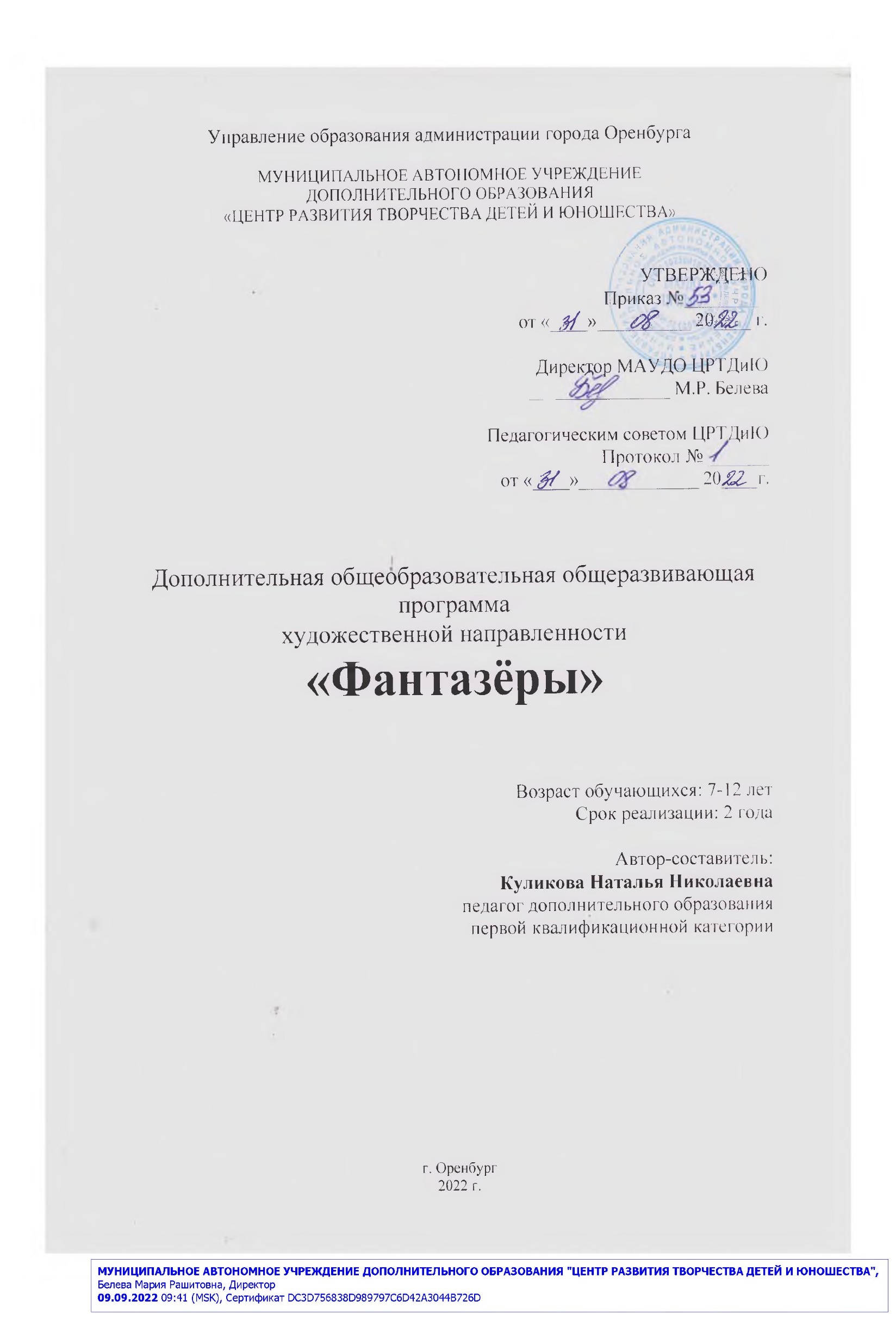 СОДЕРЖАНИЕКОМПЛЕКС ОСНОВНЫХ ХАРАКТЕРИСТИК ДОПОЛНИТЕЛЬНОЙ ОБЩЕОБРАЗОВАТЕЛЬНОЙ ОБЩЕРАЗВИВАЮЩЕЙ ПРОГРАММЫПОЯСНИТЕЛЬНАЯ ЗАПИСКАВ условиях повышенной техногенной среды все большее значение сегодня приобретает потребность общества в эстетической красоте. Организацией окружающего пространства и эстетическим оформлением окружающей среды и вещей занимаются художники – дизайнеры вместе с инженерами, технологами, экологами, проектировщиками и т. д. Дизайн на сегодняшний день является ключевым аспектом на рынке труда, в искусстве театра и кино, индустрии моды, компьютерных технологиях и одним из самых востребованных направлений среди видов изобразительного искусства. Это то, что действительно будет оставаться актуальным всегда и везде, постоянно развиваться и пользоваться спросом в обществе.Но стоит понимать, что важным звеном в обучении дизайна выступает владение, прежде всего, навыками рисования. Недостаточно иметь лишь эстетический вкус и богатое воображение. Важно научится воплощать идеи в практике. Именно рисование закладывает первоначальный фундамент для дальнейшей реализации собственных творческих замыслов. Зная основы построения объема, теорию цветоведения, правила композиции и обладая художественными навыками, можно создать любую эстетически привлекательную вещь. Но учитывая интересы, особенности и потребности нынешнего поколения детей, важно понимать значимость развития разных сторон изобразительной деятельности, подходить к творчеству креативно и нетрадиционно. Недостаточно только рисовать. Необходимо дать возможность учащимся попробовать себя в разных направлениях, найти для себя что – то более интересное и важное. Для этого необходимо сформировать у детей не только пластический язык, но и конструктивный взгляд в творческих решениях. Изобразительная деятельность в совокупности с дизайнерским подходом развивает не только творческие способности, но и помогает ребенку заглянуть внутрь себя, открыть в себе новые личностные качества. Дети любознательны и склонны к изобретению новых вещей. Им интересно работать не по готовому образцу, а создавать свою версию модели. Когда ребенок мыслит и придумывает сам, то он развивается, чувствует себя полезным в обществе и самореализуется.1.1.1 Направленность программыДополнительная общеобразовательная общеразвивающая программа «Фантазеры» имеет художественную направленность. Программа способствует формированию и развитию творческих способностей учащихся, таких как: эстетический вкус, фантазия, творческое воображение, нестандартное мышление, креативность. Программа ориентирована на развитие таких качеств, как: организованность, самостоятельность и ответственность поскольку акцент сделан на реализацию проектной деятельности. Выполнение творческого проекта дает возможность самостоятельного выбора пути решения поставленных задач, а также является личностной мотивацией для обучающегося и его профессиональной ориентации.Программа разработана в соответствии с требованиями к дополнительным общеобразовательным общеразвивающим программам.АктуальностьСегодня больше востребованы образованные, ответственные, творческие, креативные и успешные люди, способные к сотрудничеству, умеющие самостоятельно принимать решения, делать умозаключения, систематизировать и структурировать информацию, прогнозировать вариативность результата. И на современном этапе развития становится ясно, что этого нельзя достичь только общей системой образования. Нужны дополнительные развивающие ресурсы.Система дополнительного образования детей четко реагирует на вызовы времени, внося изменения в содержание образовательных программ и организацию образовательного процесса.Дополнительное образование рассматривается как важнейшая составляющая образовательного пространства, как один из определяющих факторов развития склонностей, способностей и интересов личностного, социального и профессионального самоопределения детей и подростков.Целью Концепции дополнительного образования детей является: «создание условий для самореализации и развития талантов, воспитания гармонично развитой и социально ответственной личности». Успешному формированию этих качеств у обучающихся способствует проектная деятельность на занятиях изобразительным творчеством с применением дизайнерского подхода. Кроме того, проектная деятельность дает возможность выявить одаренных детей и способствовать их самоопределению и профессиональной профориентации, что является одной из задач регионального проекта «Успех каждого ребенка». Еще одной из приоритетных задач дополнительного образования является – воспитание будущего поколения, обладающего духовно–нравственными ценностями, уважающее историческое прошлое нашей страны, традиции и культуру других народов.Исходя из вышесказанного автором была разработана дополнительная общеобразовательная общеразвивающая программа «Фантазеры», которая отвечает современным подходам государственной образовательной политики в сфере дополнительного образования и потребностям современных детей и их родителей.Отличительные особенностиПри разработке программы были изучены и проанализированы программы педагогов дополнительного образования Медведевой М. Е. «Изо – студия» и Васильевой Е. В. «Дизайн в моей жизни». Образовательная программа «Изо–студия» прививает интерес к изобразительному искусству путем сюжетного рисования с применением нетрадиционных техник.Программа «Дизайн в моей жизни» способствует формированию творчески развитой личности посредством обучения основам дизайна. Дополнительная общеобразовательная общеразвивающая программа «Фантазеры» ориентирована на формирование творческой личности ребенка и развитие его художественных способностей средствами проектной деятельности.Одним из важных компонентов программы является воспитательная работа, направленная на ознакомление со значимыми событиями в истории государства, сведениями, связанными с отечественными традициями и праздниками, а также с изучением государственной символики Российской Федерации.Программа является разноуровневой, что дает возможность заниматься всем желающим, независимо от уровня предварительной подготовки и базового образования. Однако, с учетом уровня сформированности интересов и мотивации к данному виду деятельности.1.1.4 АдресатПрограмма рассчитана на детей 7 -12 лет.Количество учащихся в группе 10 человек. Состав групп - постоянный.Группы комплектуются по возрасту:1 год обучения от 7 до 9 лет – (1 группа)2 год обучения от 10 до 12 лет – (2 группа)Возрастные особенностиДля детей в возрасте 7–9 лет характерна активность, любознательность, конкретность мышления и склонность к подражанию. Для них высок авторитет взрослого и все предложения педагога принимаются и выполняются очень охотно. Учащиеся 10 – 12 лет уравновешены, проявляют интерес к собственной личности, стремятся к активной практической деятельности, хотят выделиться в обществе, стать лучшими и завоевать авторитет в коллективе. У детей появляется стремление к самостоятельности и независимости, формируется самооценка и развиваются абстрактные формы мышления. Исходя из вышесказанного, задания в программе подобраны с учетом возрастных особенностей учащихся, что позволяет удовлетворить их интересы и потребности.Объем и срок реализации программыДополнительная образовательная программа «Фантазеры» рассчитана на два года обучения. Объем программы 360 учебных часов, из которых:первый год обучения – 144 часа;второй год обучения – 216 часов.Формы обучения и виды занятийФорма обучения – очная, с применением дистанционных технологий. Организационная форма занятий – групповая. Обучение проводится на русском языке.Программа «Фантазеры» предусматривает доступные и разнообразные для детей виды занятий, такие как: вводное, ознакомительное, тематическое, конкурсное, комбинированное, экскурсия, самостоятельная внеаудиторная работа, проектная работа, итоговое. Практическая работа является основной формой проведения занятия.В случае перехода на дистанционный формат обучения программа реализуется на следующих образовательных платформах: Google Класс, zoom, а также в приложениях – мессенджерах, таких как: Viber, WhatsAp.1.1.7 Режим занятийЗанятия проходят на базе детского клуба «Исток»:1-й год обучения – 2 раза в неделю по 2 занятия (2 часа);2-й год обучения – 3 раза в неделю по 2 занятия (2 часа). Продолжительность одного занятия -  45 минут (1 академический час). Между занятиями осуществляется перерыв в 15 минут.Рекомендованное время дистанционного занятия составляет не более 30 минут.Количество минут регулируется с учетом санитарных требований и возрастных особенностей:7 – 8 лет – 20 минут;9 – 10 лет – 25 минут;11 – 12 лет – 30 минут.В оставшееся время предусмотрены другие формы работы: самостоятельная работа, проектная деятельность, творческие задания.ЦЕЛЬ И ЗАДАЧИ ПРОГРАММЫЦель: развитие творческой личности обучающегося средствами проектной деятельности в различных видах дизайна.Задачи:воспитательные:воспитывать чувство ответственности;воспитывать устойчивый интерес к творчеству и стремление к творческой активности;воспитывать чувство патриотизма (уважения к своей стране, свои традициям;способствовать развитию художественного вкуса и чувства гармонии;способствовать развитию фантазии и креативного мышления;способствовать мотивации к творческому самоопределению.развивающие:развивать умение постановки цели и решения учебных задач;развивать навыки организации своей деятельности;формировать навыки сотрудничества.обучающие:познакомить с правилами техники безопасности, применяемыми в художественном творчестве;познакомить с видами изобразительного искусства (живопись, графика, скульптура, декоративно–прикладное искусство);познакомить с понятием «дизайн» и его направлениями;познакомить с основными законами композиции;научить пользоваться законами цветоведения;обучить принципам построения формы и объема;познакомить с символами государственной символики (гербом, флагом, гимном);познакомить с алгоритмом создания проектов;научить продуктивному использованию образовательных платформ в дистанционном формате обучения.СОДЕРЖАНИЕ ПРОГРАММЫ1.3.1 Учебный планПервый год обучения – 144 часа1.3.1 Учебный планВторой год обучения – 216 часов1.3.2 Учебно–тематический план Первый год обучения – 144 часаВторой год обучения – 216 часов1.3.3 Содержание учебного планаПервый год обучения 7 – 9 лет – 144 часа1.3.4 Содержание учебного планаВторой год обучения 10 –12 лет – 216 часов1.4. ПЛАНИРУЕМЫЕ РЕЗУЛЬТАТЫДополнительная общеобразовательная общеразвивающая программа «Фантазеры» ориентирована на достижение личностных, предметных и метапредметных результатов.Личностные результатыЛичностные результаты отражаются в индивидуальных качественных свойствах учащихся: системе ценностных отношений, интересов, и др.По окончании обучения у ребенка сформируется:чувство ответственности;устойчивый интерес к творчеству и стремление к творческой активности;предпосылки художественного вкуса и чувства гармонии;умение фантазировать и креативно мыслить;мотивация к выбору деятельности в области дизайна.Предметные результатыПредметная деятельность характеризует опыт в художественном творчестве, который приобретается в процессе освоения учебного предмета.Таблица 5Метапредметные результатыМетапредметные результаты характеризуют уровень сформированности универсальных способностей учащихся, проявляющихся в познавательной и практической творческой деятельности.По окончании программы обучающиеся будут уметь:определять цель и искать пути решения учебных задач;организовывать свою деятельность;работать в коллективе.КОМПЛЕКС ОРГАНИЗАЦИОННО - ПЕДАГОГИЧЕСКИХ УСЛОВИЙ2.1 КАЛЕНДАРНЫЙ УЧЕБНЫЙ ГРАФИК2.2 УСЛОВИЯ РЕАЛИЗАЦИИ ПРОГРАММЫРезультат реализации дополнительной общеобразовательной общеразвивающей программы «Фантазеры» во многом зависит от подготовки помещения, материально – технического оснащения и учебного оборудования. Помещение и необходимое учебное оборудование должны соответствовать требованиям санитарных норм и правил, установленных СанПин 3.1/2.4 3598 - 20 «Санитарно-эпидемиологические требования к устройству, содержанию и организации работы образовательных организаций и других объектов социальной инфраструктуры для детей и молодежи в условиях распространения новой коронавирусной инфекции (COVID 19)», утвержденных Постановлением Главного государственного санитарного врача Российской Федерации от 30 июня 2020 г. № 16 и правилам техники безопасности работы.Кабинет должен быть освещенным, теплым и сухим, по объёму и размерам полезной площади соответствовать числу занимающихся. Во время занятий свет должен падать с левой стороны. В кабинете должна находиться необходимая мебель: столы; стулья; шкафы для хранения пособий. Эстетическое оформление кабинета должно осуществляться в рамках программы.Реализация программы возможна на основе применения дистанционных технологий, электронного обучения и в соответствии с индивидуальными учебными планами. Выбор электронных образовательных платформ осуществляется в соответствии с возрастными и психологическими особенностями учащихся и предпочтениями родителей.В период работы над проектом учащиеся могут выбрать наиболее комфортную форму обучения: как в очном формате, находясь в учреждении, так и - в дистанционном, занимаясь в домашних условиях. И в первом и во втором случаях учащиеся находятся под контролем педагога. Если речь идет о удаленном обучении, то педагог и ребенок успешно могут контактировать с помощью специальных образовательных платформ, по аудио и видеосвязи. Таким образом, отслеживается каждый этап работы, осуществляется обратная связь между обеими сторонами.2.3 ФОРМЫ КОНТРОЛЯ/АТТЕСТАЦИИ И ОЦЕНОЧНЫЕ МАТЕРИАЛЫПри реализации программы используются такие виды контроля как: текущий промежуточный и итоговый (аттестация). Текущий контроль проводится по каждому занятию и позволяет определить степень усвоения изученного материала по теме. Формами отслеживания являются: наблюдение, тест, беседа, дидактическая игра, практическое задание. Промежуточная аттестация проводится в конце первого года обучения и позволяет определить уровень усвоения материала программы по разделам, темам предмета, практические навыки и умения. Форма проведения: выставка.Итоговая аттестация проводится по завершении обучения по программе (в конце второго года) средствами педагогической диагностики и направлена на проверку конкретных результатов обучения, выявление степени овладения учащимися системой знаний, умений и навыков, полученных в процессе обучения.Формы контроля: проект.Формы фиксации образовательных результатов по программе «Фантазеры»: диагностическая карта учета предметных результатов учащихся по программе;диагностическая карта учета метапредметных результатов учащихся по программе;диагностическая карта учета личностных результатов учащихся по программе;протокол освоения программы.Также разработаны критериальные таблицы оценивания (оценочный инструментарий):таблица оценивания практической работы;таблица оценивания знаний в форме опроса и тестирования;таблица оценивания проектной деятельности.2.4МЕТОДИЧЕСКОЕ ОБЕСПЕЧЕНИЕ ПРОГРАММЫ(методические материалы)Для достижения высоких результатов в реализации программы необходимо применять различные современные педагогические технологии.Виды педагогических технологий, применяемых в программе:Технология личностно-ориентированного обученияТехнология личностно-ориентированного обучения (И.С. Якиманская) сочетает обучение (нормативно-сообразная деятельность общества) и учение (индивидуальная деятельность ребенка).Цель технологии личностно-ориентированного обучения – максимальное развитие (а не формирование заранее заданных) индивидуальных познавательных способностей ребенка на основе использования имеющегося у него опыта жизнедеятельности.Задача педагога – не «давать» материал, а пробудить интерес, раскрыть возможности каждого, организовать совместную познавательную, творческую деятельность каждого ребенка.В соответствии с данной технологией для каждого обучающегося составляется индивидуальная образовательная программа, которая в отличие от учебной носит индивидуальный характер, основывается на характеристиках, присущих данному ребёнку, гибко приспосабливается к его возможностям и динамике развития.В технологии личностно-ориентированного обучения центр всей образовательной системы – индивидуальность детской личности, следовательно, методическую основу этой технологии составляют дифференциация и индивидуализация обучения.Групповые технологииГрупповые технологии предполагают организацию совместных действий, коммуникацию, общение, взаимопонимание, взаимопомощь.Выделяют следующие разновидности групповых технологий: групповой опрос; общественный смотр знаний; учебная встреча; дискуссия; нетрадиционные занятия (конференция, путешествие, интегрированные занятия и др.).Особенности групповой технологии заключаются в том, что учебная группа делится на подгруппы для решения и выполнения конкретных задач; задание выполняется таким образом, чтобы был виден вклад каждого обучающегося. Состав группы может меняться в зависимости от цели деятельности.Современный уровень дополнительного образования характеризуется тем, что групповые технологии широко используются в его практике. Можно выделить уровни коллективной деятельности в группе:одновременная работа со всей группой;работа в парах;групповая работа на принципах дифференциации.Во время групповой работы педагог выполняет различные функции: контролирует, отвечает на вопросы, регулирует споры, оказывает помощь.Обучение осуществляется путем общения в динамических группах, когда каждый учит каждого. Работа в парах сменного состава позволяет развивать у обучаемых самостоятельность и коммуникативность.Групповая технология складывается из следующих элементов:постановка учебной задачи и инструктаж о ходе работы;планирование работы в группах;индивидуальное выполнение задания;обсуждение результатов;сообщение о результатах;подведение итогов, общий вывод о достижениях.Технология исследовательского (проблемного) обученияТехнология исследовательского (проблемного) обучения, при которой организация занятий предполагает создание под руководством педагога проблемных ситуаций и активную деятельность учащихся по их разрешению, в результате чего происходит овладение знаниями, умениями и навыками; образовательный процесс строится как поиск новых познавательных ориентиров.Ребенок самостоятельно постигает ведущие понятия и идеи, а не получает их от педагога в готовом виде.Технология проблемного обучения предполагает следующую организацию: педагог создает проблемную ситуацию, направляет обучающихся на ее решение, организует поиск решения.Обучающийся ставится в позицию субъекта своего обучения, разрешает проблемную ситуацию, в результате чего приобретает новые знания и овладевает новыми способами действия.Особенностью данного подхода является реализация идеи «обучение через открытие»: ребенок должен сам открыть явление, закон, закономерность, свойства, способ решения задачи, найти ответ на неизвестный ему вопрос. При этом он в своей деятельности может опираться на инструменты познания, строить гипотезы, проверять их и находить путь к верному решению.Принципы проблемного обучения: самостоятельность обучающихся; развивающий характер обучения; интеграция и вариативность в применении различных областей знаний; использование дидактических алгоритмизированных задач.Методические приемы создания проблемных ситуаций могут быть следующими:педагог подводит детей к противоречию и предлагает им найти способ его разрешения;излагает различные точки зрения на вопрос;предлагает рассмотреть явление с различных позиций;побуждает детей делать сравнения, обобщения, выводы;ставит проблемные вопросы, задачи, задает проблемные задания.Технология проведения занятия в соответствии с теорией проблемного обучения (М.И. Махмутов, И.Я. Лернер):ознакомление воспитанников с планом занятия и постановка проблемы;дробление проблемы на отдельные задачи;выбор алгоритмов решения задач и изучение основного учебного материала;анализ полученных результатов, формулировка выводов.Таким образом, технология проблемного обучения предполагает систему учебных занятий с основной целью – создать условия, при которых учащиеся открывают новые знания, овладевают новыми способами поиска информации, развивают проблемное мышление.Технология проектного обученияТехнология проектного обучения— альтернативная технология, которая противопоставляется классно-урочной системе, при которой не даются готовые знания, а используется технология защиты индивидуальных проектов. Проектное обучение является непрямым, и здесь ценен не только результат, но в большей мере сам процесс.Проект — буквально это «брошенный вперед», то есть прототип, прообраз какого-либо объекта, вида деятельности, а проектирование превращается в процесс создания проекта. Эффективность применения проектной деятельности в дополнительном образовании заключается в том, что:происходит развитие творческого мышлениякачественно меняется роль педагога: устраняется его доминирующая роль в процессе присвоения знаний и опыта, ему приходится не только и не столько учить, сколько помогать ребенку учиться, направлять его познавательную деятельность.вводятся элементы исследовательской деятельности;формируются личностные качества воспитанников, которые развиваются лишь в деятельности и не могут быть усвоены вербально (в групповых проектах, когда «работает» небольшой коллектив и в процессе его совместной деятельности появляется совместный продукт, отсюда развивается умение работать в коллективе, брать ответственность за выбор, решение, разделять ответственность, анализировать результаты деятельности, способность ощущать себя членом команды — подчинять свой темперамент, характер, время интересам общего дела);происходит включение воспитанников в «добывание знаний» и их логическое применение (формируются личностные качества — способность к рефлексии и самооценке, умение делать выбор и осмысливать как последствия данного выбора, так и результаты собственной деятельности).Педагог превращается в куратора или консультанта:помогает обучаемым в поиске источников;сам является источником информации;поддерживает и поощряет обучающихся;координирует и корректирует весь процесс;поддерживает непрерывную обратную связь.Типология проектовПроекты различаются по следующим признакам:Какая деятельность доминирует в проекте: исследовательская, поисковая, творческая, ролевая, прикладная (практико-ориентированная), ознакомительно-ориентировочная и пр.Предметно-содержательная область: монопроект (в рамках одной области знания); межпредметный проект.по характеру координации проекта: непосредственный (жесткий, гибкий), скрытый (неявный, имитирующий участника проекта).по характеру контактов (среди участников одной школы, класса, города, региона, страны, разных стран мира).Количеству участников проекта.Продолжительности выполнения проекта (в рамках одного занятия; нескольких занятий; месяц, год и т.д.)Результат проектной деятельности – это, прежде всего ход самой деятельности (сама деятельность), а продукт (игрушка-подушка, игрушка-коврик) – это одно из воплощений замысла, он помогает представить каков был замысел решения пр.Здоровьесберегающие технологииЗдоровьесберегающая образовательная технология-система, создающая максимально возможные условия для сохранения, укрепления и развития духовного, эмоционального, интеллектуального, личностного и физического здоровья всех субъектов образования (учащихся, педагогов и др.). В эту систему входит:Использование данных мониторинга состояния здоровья детей, проводимого медицинскими работниками, и собственных наблюдений в процессе реализации образовательной технологии, ее коррекция в соответствии с имеющимися данными.Учет особенностей возрастного развития и разработка образовательной стратегии, соответствующей особенностям памяти, мышления, работоспособности, активности и т.д. детей данной возрастной группы.Здоровьесберегающая технология– это:условия обучения ребенка (отсутствие стресса, адекватность требований, адекватность методик обучения и воспитания);рациональная организация учебного процесса (в соответствии с возрастными, половыми, индивидуальными особенностями и гигиеническими требованиями);соответствие учебной и физической нагрузки возрастным возможностям ребенка;необходимый, достаточный и рационально организованный двигательный режим.Использование разнообразных видов здоровьесберегающей деятельности детей, направленных на сохранение и повышение резервов здоровья, работоспособности.Педагогу в организации и проведении занятия необходимо учитывать: обстановка и гигиенические условия в кабинете: температура и свежесть воздуха, рациональность освещения кабинета и доски, наличие/отсутствие монотонных, неприятных звуковых раздражителей.наличие и выбор места на уроке методов, способствующих активизации инициативы и творческого самовыражения самих учащихся:метод свободного выбора (свободная беседа, выбор способа действия, выбор способа взаимодействия, свобода творчества и т.д.);активные методы (ученики в роли учителя, обучение действием, обсуждение в группах, ролевая игра, дискуссия, семинар, ученик как исследователь);методы, направленные на самопознание и развитие (интеллекта, эмоций, общения, воображения, самооценки и взаимооценки).Позы учащихся во время занятия, чередование поз.Физкультминутки и другие оздоровительные моменты на занятии – их место, содержание и продолжительность. Норма – на 15-20 минут занятия по 1 минутке из 3-х легких упражнений с 3 – повторениями каждого упражнения.Наличие у воспитанников мотивации к учебной деятельности на занятии (интерес к занятиям, стремление больше узнать, радость от активности, интерес к изучаемому материалу и т.п.) и используемые учителем методы повышения этой мотивации.Наличие в содержательной части занятия вопросов, связанных со здоровьем и здоровым образом жизни; демонстрация, прослеживание этих связей; формирование отношения к человеку и его здоровью как к ценности; выработка понимания сущности здорового образа жизни; формирование потребности в здоровом образе жизни; выработка индивидуального способа безопасного поведения, сообщение учащимся знаний о возможных последствиях выбора поведения и т.д.Психологический климат на занятии.Наличие на занятии эмоциональных разрядок: шуток, улыбок, афоризмов с комментариями и т.п.;Дистанционные образовательные технологии – это ряд образовательных технологий, реализуемых с применением современных информационных и телекоммуникационных технологий, при этом взаимодействие между педагогом и учащимся осуществляет опосредовано (на расстоянии).При организации занятий необходимо использовать разные формы их проведения для развития и поддержания интереса учащихся. Поэтому, помимо основных видов занятий педагог должен включать в образовательный процесс дополнительные занятия, отличающиеся нестандартным подходом.Наиболее важные и используемые занятия в данной программе:Вводное занятие - педагог знакомит с техникой безопасности, с организацией обучения и с предлагаемой программой работы на текущий год. Ознакомительное занятие - педагог знакомит учащихся с новыми методами работы в разных техниках с различными материалами (обучающиеся получают теоретические знания).Тематическое занятие – обучающимся предлагается работать над иллюстрацией к сказкам, литературным произведениям. Оно развивает творческое воображение ребенка. Широкий выбор творческих задач: сюжетно-тематический рисунок, пейзаж, натюрморт; развитие детской фантазии. Занятие по памяти - проводится после усвоения учащимися полученных знаний в работе с натуры. Оно дает ребенку возможность тренировать свою зрительную память.Занятие проверочное - (по повторению) помогает педагогу после изучения сложной темы проверить усвоение данного материала и выявить детей, которым нужна помощь педагога.Итоговое занятие может проходить в виде мини-выставок, просмотров творческих работ. В ходе дистанционного обучения могут проводиться виртуальные выставкиК дополнительным видам занятий, направленным на развитие интереса обучающихся, можно отнести:Конкурсное игровое занятие - строится в виде соревнования в игровой форме для стимулирования творчества детей.Занятие-эксперимент - условия, когда технические приемы (раздельный мазок, точка, пятно – превращаются в художественное изображение).Решается задача развития детского творчества, умение использовать различные технические приемы работы с разнообразными материалами. Учащиеся на этом занятии получают полную свободу в выборе художественных материалов и использовании различных техник, поэтому они им очень нравятся. Нетрадиционные занятия пробуждают фантазию ребенка и раскрепощают его.Комбинированное занятие может проводиться для решения нескольких учебных задач.Нетрадиционное – занятие, на котором для получения всевозможных фактур и эффектов используются подручные материалы.В условиях реализации программы в дистанционном формате предлагаются следующие виды дистанционных занятий:Для организации и разнообразия каждого занятия используются те или иные методы и приемы:эмоциональный настрой – использование музыкальных произведений, чтение позитивного стихотворения или сказки;практический – выполнение практического задания, упражнения, работа с раздаточным материалом;игровой метод – использование игр на мышление, развитие внимания, памяти и т. д.;словесный метод - рассказы, беседы, словесные приемы (объяснение, пояснение, педагогическая оценка);наглядные метод – наблюдение, рассматривание картин, показ образца, показ способов выполнения и др.Все методы используются в комплексе.Все занятия строятся по коммуникативному принципу: создание оптимальных условий для мотивации детской речи, обеспечение главных условий общения, стимуляция и поддержание речевой инициативы, использование различных коммуникативных средств.Возможные формы взаимодействия с обучающимися:Взаимодействие с помощью электронной почты — организация общения педагога с семьей обучающихся и с самим обучающимся, где участники ведут переписку друг с другом в удобное для них время. Педагогами, на электронные адреса учащихся направляются информационные материалы, задания. Учащимися педагогу направляются фотоматериалы выполненных заданий.Взаимодействие с помощью организации группы в социальных сетях — организация общения педагога с обучающимися в установленное время. В данной форме общения ведется диалог между педагогом и учащимися непосредственно «здесь и сейчас». Данная форма удобна для организации обратной связи ученика с учителем, так как в диалоге можно провести и озвучить анализ выполненных заданий, таким образом обеспечить дух соревнования. WhatsApp. Также занятия возможно организовать средствами WhatsApp, где обучение проводится в реальном времени в режиме офлайн. Данная система позволяет вести диалог, беседу с учащимися, проводить опрос, настроить видео изображение ученика/педагога, демонстрировать наглядный материал в цифровом формате, вести переписку.Формы работы с родителямиДля обеспечения благоприятных условий обучения и воспитания ребенка, формирования основ полноценной, гармоничной личности необходимо укрепление и развитие тесной связи с родителями обучающихся.Взаимодействие должно строиться на основе диалога, открытости, искренности, отказа от критики и оценки партнера по общению, чтобы дети и родители чувствовали себя в учреждении комфортно и ощущали поддержку педагогического коллектива в воспитании и образовании дошкольников. Познавательные формы для повышения психолого-педагогической культуры родителейродительское собрание, презентации (организованное ознакомление родителей с задачами, содержанием образовательной программы);тематические и индивидуальные консультации (ответы на интересующие вопросы родителей;выставки-вернисажи детских работ на свободные темы; мастер-классы (позволяют знакомить родителей с различными изобразительными техниками);совместное участие с детьми в занятиях электронного формата.Досуговые формы (установление эмоционального контакта между педагогами, родителями, детьми):экскурсии в Музей изобразительных искусств; по интересным местам города, района (зарисовки, выполнение интересных работ продуктивной деятельности);совместные утренники.Технические средства обучения:настенная доска с набором приспособлений для крепления картинок;телевизор;компьютер/ноутбук;гарнитура (наушники, микрофон);веб – камера.Инструменты и материалы:Индивидуальные папки - комплекты для каждого учащегося со следующим содержимым:бумага;акварельные краски, гуашь;карандаш, уголь, гелиевая ручка, тушь;поролоновые губки; палочки или старые стержни для процарапывания;матерчатые салфетки;стаканы для воды;ножницы;клей;ластикаудиозаписи в соответствии с программой обучения;экранно-звуковые пособия;презентацииМетодический материал:книги по развитию творчества детей;Дидактический материал:картотека «Живая шкатулка»;дидактическое пособие «Страна Цветомания»;комплект демонстрационных плакатов;комплекты настольного театра;образцы выполненных практических работ, учащихся;развивающие игры;комплект рисунков по программе;игрушки.Информационное обеспечениеИнформационное обеспечение программы осуществляется посредством использования материалов интернет – ресурсов: портал «Дополнительное образование» http://dopedu.ru/; Международный образовательный портал педагогов, учителей, воспитателей и родителей«maam.ru» https://www.maam.ru/; Ведущий образовательный портал России «Инфоурок»  https://infourok.ru/, социальная сеть работников образования «nsportal.ru» »  https://nsportal.ru/.Электронные образовательные сервисы, используемые в программе для дистанционного обученияGoogle Класс – бесплатный веб – сервис, разработанный Google для школ, который призван упростить создание, распространение и оценку заданий бумажным способом.Zoom – сервис для проведения видеоконференций, онлайн – встреч и дистанционного обучения. Контакт – популярная российская социальная сеть, позволяющая пользователям отправлять друг другу сообщения, создавать собственные страницы и сообщества, обмениваться изображениями, аудио – и видеозаписями и т. д.  Вайбер – позволяет отправлять сообщения, совершать видео и голосовые звонки через интернет, отправлять текстовые, голосовые и видеосообщения, документы, изображения, видеозаписи и файлы.Ватсап – популярная бесплатная система мгновенного обмена текстовыми сообщениями для мобильных и иных платформ с поддержкой голосовой и видеосвязи. Позволяет пересылать текстовые сообщения, изображения, видео, аудио, электронные документы.При организации дистанционного обучения в форме онлайн – конференций и вебинаров сохраняются групповые формы проведения занятий, но в небольшом количестве  от 5 – ти до 10 – ти человек. Кадровое обеспечениеКадровое обеспечение программы. Квалификация педагогического работника должна соответствовать квалификационным характеристикам, установленным в Едином квалификационном справочнике должностей руководителей, специалистов и служащих, раздел «Квалификационные характеристики должностей работников образования» (приказ Министерства здравоохранения и социального развития РФ от 26.08.2010 г. № 761н; изм. приказ Министерства здравоохранения и социального развития Российской Федерации от 31.05.2011 г. № 448н). Умения педагога должны быть направлены на развитие способностей и реализацию интересов в зависимости от возрастных характеристик обучающихся и педагогической ситуации. Педагог должен обладать так же компетенциями, определенными в профессиональном стандарте педагога дополнительного образования детей и взрослых.Педагог должен быть уверенным пользователем компьютера, наличие умений размещения на Интернет-ресурсе обучающих материалов, осуществления контроля в дистанционном режиме, организации онлайн-обсуждения и другое.ЛИТЕРАТУРА И ЭЛЕКТРОННЫЕ РЕСУРСЫЛитература, использованная при составлении программы:Алексеева, В.В. Что такое искусство? / В.В. Алексеева [текст] - М.: «Советский художник», 1973. – 162с.Буйлова Л. Н. Современные подходы к разработке дополнительных общеобразовательных общеразвивающих программ / Л. Н. Буйлова // Молодой ученый. — 2015. — №15. —с. 567-572. Грек, В.А. Рисую  штрихом. / В.А. Грек - Минск: «Скорына», 1992 . – 41 с.Клиентов,  А.Е. Народные промыслы. / А.Е. Клиентов [текст] - М.: «Белый город», 2003. – 50 с.Кожохина, С.К. Путешествие в мир искусства. / С.К. Кожохина - Ярославль: «Пионер», 2001. – 120 с.Марысаев,  В.Б. Рисование: теория. 3-5 кл. / В.Б. Марысаев - М.: «Рольф», 1999.Мосин,  И.Г. Рисование-2. Учебное пособие для педагогов, воспитателей, родителей. / И.Г. Мосин [текст] И.Г. Мосин - Екатеринбург: «У-Фактория», 2000. – 120с.Немов, Р.С. Психология: Учеб.пособие для студентов высших пед. учеб. заведений. В 3 кн. Кн. 2 психология образования. / Р.С. Немов – М.: Гуманит. изд. Центр ВЛАДОС, 1998. – 608с.Основы,  народного и декоративно-прикладного искусства. Программа I-IV кл. для школ с углубленным изучением предметов художественно-эстетического цикла. / Т.Я. Шпикалова - М.: «Просвещение», 1992.Рисунок для изостудий: от простого к сложному. / А.Ф. Конев, И.Б. Маланов  – М.: АСТ, Мн.: Харвест, 2006. – 240с.Рутковская,  А.А. Рисование в начальной школе. \ А.А. Рутковская - СПб.: «Нева»; М.: «Олма-Пресс», 2003. – 192с.Савенков,  А.И. Маленький исследователь: коллективное творчество младших школьников. \ А.И. Савенков, А.А. Селиванов – Ярославль: Академия развития, 2004. – 128с.Тюфанова,  И.В. Мастерская юных художников. Конспекты занятий. \ И.В. Тюфанова - СПб.: «Детство-Пресс», 2002. – 80 с. Уатт,  Ф. Как научиться рисовать. Универсальное пособие для детей и взрослых. / Ф. Уатт [текст] М.Д. Лахути - М.: «Росмэн», 2002. – 96с.Шпикалова,  Т.Я. Изобразительное искусство во втором классе. Пособие для учителей. \ Т.Я. Шпикалова - М.: «Просвещение», 1984.Электронные ресурсы:Бродецкая Е.В. Современные педагогические технологии в дополнительном образовании детей [Электронный ресурс]. Режим доступа: URL:http://nsportal.ru/shkola/dopolnitelnoe-obrazovanie/library/2015/01/14/sovremennye-pedagogicheskie-tekhnologii-v/; - Ведущий образовательный портал России [Электронный ресурс]. Режим доступа: URL: https://infourok.ru/;Грунтовский,  А.В., Назарова А.Г. Ефим Васильевич Честняков. / А.В. Грунтовский, А.Г. Назарова Русская земля. Журнал о русской истории и культуре [Электронный ресурс]. Режим доступа: URL:http://www.rusland.spb.ru/;Демакова, Т.И. Развитие креативности младшего школьника на уроках изобразительного искусства [Электронный ресурс]. Режим доступа: URL: http:// festival. september.ru;      - Использование современных образовательных технологий в дополнительном образовании [Электронный ресурс]. Режим доступа: URL: http://nnov-nav-mou-muk.edusite.ru/DswMedia/ispol-zovaniesovremennyix.doc;- Казакова Н. А.Современные педагогические технологии в дополнительном образовании детей [Электронный ресурс]. Режим доступа: URL:http://davaiknam.ru/text/sovremennie-pedagogicheskie-tehnologii-v-dopolnitelenom-obrazo;	Концепция художественного образования в Российской Федерации [Электронный ресурс]. Режим доступа: URL: http:www.google.ru/;Язык русский: доступ свободный.- Международный образовательный портал [Электронный ресурс]. Режим доступа: URL: http://www.maam.ru/; - Социальная сеть работников образования [Электронный ресурс]. Режим доступа: URL: https://nsportal.ru/; - Сообщество взаимопомощи учителей [Электронный ресурс]. Режим доступа: URL: http://pedsovet.su/;- Открытый урок. Обучение, воспитание, развитие, социализация [Электронный ресурс]. Режим доступа: URL:https://open-lesson.net/;- Муниципальное бюджетное учреждения дополнительного образования «Городской дворец детского и юношеского возраста», г. Нижний Тагил [Электронный ресурс]. Режим доступа: URL: http://гддют.рф/rekomendacii-dlya-pedagogov-po-distancionnomu-obucheniyu-v-dopolnitelnom-obrazovanii[Электронный ресурс]. Режим доступа: URL:https://spravochnick.ru/pedagogika/obrazovatelnye_tehnologii/distancionnye_obrazovatelnye_tehnologii/;4. ПРИЛОЖЕНИЕПриложение 14.1 Нормативно-правовые документы Образовательная деятельность по данной программе регулируется нормативно-правовыми документами:ФЗ «Об образовании в РФ» от 29.12.2012, № 273 – ФЗ.ФЗ «О внесении изменений в федеральный закон «Об образовании в РФ» по вопросам воспитания обучающихся от 31.07.2020 г., № 304-ФЗ.Указ Президента РФ № 474 от 21.07.2020 «О национальных целях развития Российской Федерации на период до 2030 года».Санитарно-эпидемиологические требования к организациям воспитания и обучения, отдыха и оздоровления детей и молодёжи 3648-20 от 28.09.2020 г., № 28.Распоряжение Правительства Российской Федерации от 31.03.2022 г. № 678-р «Об утверждении Концепции развития дополнительного образования детей».Распоряжение Правительства РФ от 29.05.2015 N 996-р «Об утверждении Стратегии развития воспитания в Российской Федерации на период до 2025 года».Постановление Правительства РФ от 26 декабря 2017 г. N 1642 «Об утверждении государственной программы Российской Федерации «Развитие образования» (с изменениями и дополнениями).Приказ министерства просвещения Российской Федерации от 09.11.2018 г. № 196 «Об утверждении Порядка организации и осуществления образовательной деятельности по дополнительным общеобразовательным программам». Приказ министерства образования и науки Российской Федерации от 23.08.2017 г. № 816 «Об утверждении порядка применения организациями, осуществляющими образовательную деятельность, электронного обучения, дистанционных образовательных технологий при реализации образовательных программ».Приказ Министерства культуры РФ от 28.12.2001 г., № 1403 «О концепции художественного образования в РФ».Приказ министерства просвещения Российской Федерации от 03.09.2019 г. № 467 «Об утверждении целевой модели развития региональных систем дополнительного образования детей».Национальный проект «Образование» (утвержден Президиумом Совета при Президенте РФ по стратегическому развитию и национальным проектам (протокол от 24.12.2018 г. № 16).Паспорт федерального проекта «Успех каждого ребенка» (утвержден на заседании проектного комитета по национальному проекту «Образование» 07 декабря 2018 г., протокол № 3). Паспорт федерального проекта «Цифровая образовательная среда» (утвержден на заседании проектного комитета по национальному проекту «Образование» 07 декабря 2018 г., протокол № 3); Письмо Минобрнауки РФ от 18.11.2015 г. № 09-3242 «О направлении рекомендаций по проектированию дополнительных общеобразовательных общеразвивающих программ»;Методические рекомендации «Об использовании государственных символов Российской Федерации» от 15.04.2022 № СК – 295/06.Приложение 24.2 Глоссарий Акварель - (фр. Aquarelle — водянистая; итал. acquarello) —живописная техника, использующая специальные акварельные краски, при растворении в воде образующие прозрачную взвесь тонкого пигмента, и позволяющая за счёт этого создавать эффект лёгкости, воздушности и тонких цветовых переходов. Акварель совмещает особенности живописи (богатство тона, построение формы и пространства цветом) и графики (активная роль бумаги в построении изображения, отсутствие специфической рельефности мазка, характерной для живописной поверхности).Аля прима - (от итал. a la prima — «в один присест») — разновидность техники масляной живописи (также используется и в акварели), позволяющая выполнить картину за один сеанс (или в два или более сеанса, но по отдельным частям, каждая в один слой). Художник, использующий такую технику, заканчивает изображение до полного высыхания красок, в то время как традиционный метод рисования предусматривает нанесение красок слой за слоем и ожидание, пока очередной слой высохнет.Асимметри́я (др.-греч. ασυμμετρία. букв. «несоразмерность» от μετρέω «измеряю») — отсутствие или нарушение симметрии. Чаще всего термин употребляетсяв отношении визуальных объектов и в изобразительном искусстве.Бу́квица, или инициа́л, — крупная, отличная от прочих, первая буква главы, раздела или целой книги.Витра́ж — вид, произведение изобразительного декоративного искусстваили орнаментального характера из цветного стекла, рассчитанное на сквозное освещение и предназначенное для заполнения проёма, чаще всего оконного, в каком-либо архитектурном сооружении.Герб (от польск. herb, от нем. Erbe — «наследие») — визуальный (то есть, существующий прежде всего в виде изображения) опознавательный знак (подвид эмблем), составленный и употребляемый по правилам геральдики, служащий для отличия владельца (личности, семьи, рода; населённого пункта, города, территории, государства, межгосударственного объединения; общественной, профессиональной, социальной или иной корпорации) от других.Гимн (др.-греч. ὕμνος) — песня, восхваляющая и прославляющая кого-либо или что-либо (первоначально — божество). Слово не имеет ясной этимологии. Античность связывала его с глаголом ткать (др.-греч. ὑφαίνω), понимая гимн как «сотканную» песнь. В те времена всякое произнесение слов метафорически понимали как ткацкий процесс, как соединение слов в речевую «ткань». Но фактов греческого языка недостаточно для объяснения этимологии слова «гимн».Граттаж- (от фр. gratter— скрести, царапать) — способ выполнения рисунка путём процарапывания пером или острым инструментом бумаги или картона, залитых тушью. Другое название техники — воскография. Произведения, выполненные в технике граттажа, отличаются контрастом белых линий рисунка и чёрного фона и похожи на ксилографию или линогравюру.Гризайль (фр.Grisaille от gris— серый)— вид живописи, выполняемой тоновыми градациями одного цвета, чаще всего сепии или серого, а также техника создания нарисованных барельефов и других архитектурных или скульптурных элементов. В гризайли учитывается только тон предмета, а цвет не имеет значения.Гуашь - (фр. Gouache, итал. Guazzo водная краска, плеск) — вид клеевых водорастворимых красок, более плотный и матовый, чем акварель.Жи́вопись — вид изобразительного искусства, связанный с передачей зрительных образов посредством нанесения красок на поверхность.Кляксография — это рисование пятнами. Суть данной нетрадиционной техники заключается в том, чтобы разглядеть в кляксе какой-то образ и дополнить его деталями.Композиция(от лат. compositio — складывание, соединение, сочетание) — одна из основных категорий художественного творчества. В отличие от рисунка, цвета, линии, объема, пространства представляет собой не один из компонентов художественной формы, а художественно-образную, содержательно-формальную целостность — наиболее сложный и совершенный тип структуры, в котором все элементы органично связаны между собой.Лессировка (от нем. Lasierung — глазурь), глизаль или глейз (от англ. Glaze — глазурь, глянец) — техника получения глубоких переливчатых цветов за счет нанесения полупрозрачных красок поверх основного цвета. Лессировочными называются специальные полупрозрачные краски, использующиеся в строительстве и промышленном дизайне. Техника широко используется как в живописи, так и при оформлении комнат, покраске изделий.Монотипия - (от моно…и греч.τυπος — отпечаток) — вид печатной графики, изобретение которого приписывается итальянскому художнику и гравёру Джованни Кастильоне(1607—1665).Натюрморт - (фр. nature morte — «мёртвая природа») — изображение неодушевлённых предметов в изобразительном искусстве, в отличие от портретной, жанровой, исторической и пейзажной тематики.Техника эстампа монотипией заключается в нанесении красок от руки на идеально гладкую поверхность печатной формы с последующим печатанием на станке; полученный на бумаге оттиск всегда бывает единственным, уникальным. В психологии и педагогике используют технику монотипии для развития воображения у детей старшего дошкольного возраста.Палитра - (сред.ниж. нем. palitter, в свою очередь от др. франк. paleutr, лат. Paleterum — «пластинка», «дощечка»] — небольшая тонкая и лёгкая доска четырёхугольной или овальной формы, на которой художник смешивает краски во время работы. Часто палитра имеет отверстие для большого пальца руки.В переносном смысле «палитра» означает точный перечень красок, которыми пользуется тот или иной художник в своей работе, а также набор цветов, типичных для некоторой картины, для произведений определенного художника или художественной школы (синоним такого словоупотребления — «цветовая гамма»).Папье́-маше́ (фр. papiermâché. букв. «жёваная бумага») — легко поддающаяся формовке масса, получаемая из смеси волокнистых материалов (бумаги, картона) с клеящими веществами, крахмалом, гипсом и т. д. Из папье-маше делают муляжи...Пейзаж - (фр. Paysage, от pays — страна, местность) — жанр изобразительного искусства (а также отдельные произведения этого жанра), в котором основным предметом изображения является первозданная, либо в той или иной степени преображённая человеком природа. Современные представления о пейзаже сформировались на протяжении столетий с развитием художественных приёмов для его изображения. В пейзажном произведении особое значение придаётся построению перспективы и композиции вида, передаче состояния атмосферы, воздушной и световой среды, их изменчивости.Портрет - (фр.portrait, от старофранц. Portraire — «воспроизводить что-либо черта в черту», устар. парсуна — от лат. Persona — «личность; особа») — изображение или описание какого-либо человека либо группы людей, существующих или существовавших в реальной действительности.Перспекти́ва (фр. Perspective от лат. Perspicere — смотреть сквозь) — техника изображения пространственных объектов на какой-либо поверхности в соответствии с теми кажущимися сокращениями их размеров, изменениями очертаний формы и светотеневых отношений, которые наблюдаются в натуре.Симме́три́я, в широком смысле — соответствие, неизменность (инвариантность), проявляемые при каких-либо изменениях, преобразованиях (например, положения,энергии, информации, другого).Тексту́ра — преимущественная ориентация элементов, составляющих материал. Текстуру можно наблюдать, например, у обычной доски: множество волокон образуют характерный рисунок. Многие металлические и керамические материалы также имеют текстуру.Шар —(др.-греч.σφαῖρα«мяч, шар»)геометрическое тело; совокупность всех точек пространства, находящихся от центра на расстоянии, не больше заданного.Шрифт - (нем. Schrift от schreiben «писать») — графический рисунок начертаний букв и знаков, составляющих единую стилистическую и композиционную систему, набор символов определенного размера и рисунка.Факту́ра (от лат. Factūra — обработка, строение) — характер поверхности объекта, его рельефность.Флаг России (Госуда́рственный флаг Росси́йской Федера́ции) — один из официальных государственных символов Российской Федерации наряду с Государственным гербом и Государственным гимном. Представляет собой прямоугольное полотнище из трёх равновеликих горизонтальных полос: верхней — белого, средней — синего и нижней —красного цвета. Дистанционные образовательные технологии – это ряд образовательных технологий, реализуемых с применением современных информационных и телекоммуникационных технологий, при этом взаимодействие между педагогом и учащимся осуществляет опосредовано (на расстоянии). Информация взята с сайта биржи Автор24: https://spravochnick.ru/pedagogika/obrazovatelnye_tehnologii/distancionnye_obrazovatelnye_tehnologii/.Форма - способ организации образовательной деятельности. Методы - упорядоченные способы взаимодействия взрослого и детей, направленные на достижение целей и решение образовательных задач. Форма обучения – форма получения образования (очная, очно-заочная, заочная, дистанционная, сочетание различных форм получения образования и форм обучения (273-фз, гл.2, ст.17, п.2.Приложение 34.3 ДИАГНОСТИЧЕСКИЙ МАТЕРИАЛ Таблица 1Критериальная таблица оценивания практической работыТаблица 2Критериальная таблица оценивания знаний в форме опроса и тестированияТаблица 3Критериальная таблица оценивания проектной деятельностиТаблица определения уровня освоения обучающимся теоретических и практических умений и навыков по дополнительной общеобразовательной общеразвивающей программе «Фантазеры» (предметные результаты)Методы диагностики: наблюдение, беседа, практическое задание, опрос, самостоятельная работа.Оценочный инструментарий: таблица определения уровня освоения обучающимся теоретических и практических умений и навыков по программеТаблица 41-й год обучения (7 – 9 лет)Таблица 52 – й год обучения (10 – 12 лет)Таблица показателей сформированности УУД по дополнительной общеобразовательной общеразвивающей программе «Фантазеры» (метапредметные результаты);Методы диагностики: беседа, наблюдение, игра, практическое задание, самостоятельная работа.Методы диагностики для дистанционного формата: практическое задание, самостоятельная работа.Оценочный инструментарий: критериальная таблица наблюденияТаблица 6Таблица по критериям и показателям личностного развития обучающихся по дополнительной общеобразовательной общеразвивающей программе «Фантазеры» (личностные результаты);Методы диагностики: наблюдение, беседа, практическое задание.Оценочный инструментарий: наблюдение, практическое задание, самостоятельная работа, проектная деятельность.Таблица 7В дистанционном формате возможно отследить только некоторые из критериев, такие как: ответственность (то, насколько грамотно и вовремя ребенок выполняет задания) и мотивация учащихся (проявление желания к обучению).Диагностическая карта учета предметных результатов обучающихся по программе1 год обучения (7 – 9 лет)Таблица 8Педагогическая диагностика проходит в рамках промежуточного контроля.Таблица 9год обучения (10 – 12 лет)Педагогическая диагностика проходит в рамках итоговой аттестации.Диагностическая карта учета УУД (метапредметных результатов) по программеТаблица 10Диагностическая карта учета развития личностных результатовТаблица 11П – промежуточный контроль (конец 1 – го года обучения)И – итоговый контроль (конец 2 – го года обучения)Шкала оценкибалла – В (высокий уровень)         2балла – С (средний уровень)1 балл – Н (низкий уровень)2,6 – 3   - обучающийся на высоком уровне владеет необходимыми знаниями, приемами и навыками в работе, самостоятельно выполняет задания, не нуждаясь в помощи педагога;1, 6 – 2, 5 – обучающийся на среднем уровне владеет необходимыми знаниями, приемами и навыками, ориентируясь на помощь педагога;1 – 1, 5 – обучающийся на низком уровне владеет необходимыми знаниями, приемами и навыками, постоянно нуждаясь в помощи педагога.ПРОТОКОЛподведения итогов освоения дополнительной общеобразовательной общеразвивающей программы «Фантазеры»20___-20___ уч. годПедагог ДО _______________________________________________________Год обучения ________________Итоги освоения дополнительной общеобразовательной общеразвивающей программы:2) Анализ итогов освоения программы:Количество обучающихся (в %):полностью освоивших программу ________освоивших программу в необходимой степени __________освоивших программу на низком уровне __________По итогам освоения программы ______ обучающихся переведены на ___ год обучения.____ обучающихся успешно окончили обучение по данной дополнительной общеобразовательной общеразвивающей программе.						_____________/__________________							подпись	ФИО педагогаУправление образования администрации города ОренбургаМУНИЦИПАЛЬНОЕ АВТОНОМНОЕ УЧРЕЖДЕНИЕ ДОПОЛНИТЕЛЬНОГО ОБРАЗОВАНИЯ«ЦЕНТР РАЗВИТИЯ ТВОРЧЕСТВА ДЕТЕЙ И ЮНОШЕСТВА»УТВЕРЖДЕНО:Приказ №__________от «____» _____________2022 г.Директор МАУДО «ЦРТДиЮ»________М.Р. БелеваПедагогическим советом МАУДО «ЦРТДиЮ»Протокол №_______«____»_____________2022г.Рабочая программахудожественной направленности«Фантазеры»Возраст детей: 7 - 9 летСрок реализации:1 годАвтор-составитель:Куликова Наталья Николаевна,педагог дополнительного образованияОренбург 2022ПОЯСНИТЕЛЬНАЯ ЗАПИСКАРабочая программа разработана на основе дополнительной общеобразовательной общеразвивающей программы «Фантазеры» художественной направленности.Форма реализации программы – очная с применением дистанционных технологий.Уровень сложности содержания программы – разноуровневая (стартовый, базовый, продвинутый).Особенности обучения в данном учебном годуГод обучения – 1 год.Возраст детей, на которых рассчитана программа на текущий учебный год – 7–  лет.Объем учебных часов в текущем учебном году – 144 часа.Режим занятий в текущем учебном году: раза в неделю по два занятия.Продолжительность одного занятия -  45 минут (1 академический час).Перерывы между занятиями - 15 минут;Место реализации программы – ул. Восточная 1А;Формы занятий: вводное, ознакомительное, тематическое, комбинированное, нетрадиционное, занятие – эксперимент, занятие по памяти, итоговое. Практическая работа является основной формой проведения занятия.Особенности реализации содержанияПрограмма знакомит учащихся с видами изобразительного искусства и основными принципами рисования. Учащиеся овладевают навыками получения формы, объема, гармоничных цветовых сочетаний и грамотного композиционного решения, а также получают начальные знания о дизайне. Полученные знания используются в изображении окружающей и предметной среды.По содержанию: программа включает разделы по видам изобразительного искусства. В каждом блоке заложены основные знания о принципах рисования. Раздел «Дизайн вокруг нас» знакомит обучающихся с понятием «дизайн» и его средствами выразительности. ЦЕЛЬ И ЗАДАЧИ ПРОГРАММЫЦель программы: формирование творческой личности ребенка и развитию его художественных способностей средствами осуществления проектной деятельности.Задачи:воспитательные:воспитывать чувство ответственности;воспитывать устойчивый интерес к творчеству и стремление к творческой активности;воспитывать чувство патриотизма;сформировать предпосылки художественного вкуса и чувства гармонии;способствовать формированию фантазии и креативного мышления.развивающие:развивать навыки организации своей деятельности;развивать навыки сотрудничества.обучающие:познакомить с правилами техники безопасности, применяемыми в художественном творчестве;познакомить с видами изобразительного искусства (живопись, графика, скульптура, декоративно – прикладное искусство);познакомить с понятием «дизайн» и его направлениями;познакомить с основными законами композиции;научить пользоваться законами цветоведения;обучить принципам построения формы и объемапознакомить с государственной символикой РФ.ПЛАНИРУЕМЫЕ РЕЗУЛЬТАТЫПрограмма ориентирована на достижение личностных, предметных, метапредметных результатов.Личностные результаты:По окончании 1–го года обучения у ребенка сформируется:чувство ответственности;устойчивый интерес к творчеству и стремление к творческой активности;предпосылки художественного вкуса и чувства гармонии;способность фантазировать и креативно мыслить.По окончании 1 – го года обучения учащиеся будут знать и уметь:Метапредметные результатыК концу 1 – го года обучения учащиеся будут способны:организовывать свою деятельность;работать в коллективе.КАЛЕНДАРНЫЙ УЧЕБНЫЙ ГРАФИКПервый год обучения 7 – 9 лет – 144 часаУправление образования администрации города ОренбургаМУНИЦИПАЛЬНОЕ АВТОНОМНОЕ УЧРЕЖДЕНИЕ ДОПОЛНИТЕЛЬНОГО ОБРАЗОВАНИЯ«ЦЕНТР РАЗВИТИЯ ТВОРЧЕСТВА ДЕТЕЙ И ЮНОШЕСТВА»УТВЕРЖДЕНО:Приказ №__________от «____» _____________2022 г.Директор МАУДО «ЦРТДиЮ»________М.Р. БелеваПедагогическим советом МАУДО «ЦРТДиЮ»Протокол №_______«____»_____________2022г.Рабочая программахудожественной направленности«Фантазеры»Возраст детей: 10-12 летСрок реализации:1 годАвтор-составитель:Куликова Наталья Николаевна,педагог дополнительного образованияОренбург 2021ПОЯСНИТЕЛЬНАЯ ЗАПИСКАРабочая программа разработана на основе дополнительной общеобразовательной общеразвивающей программы «Фантазеры» художественной направленности.Форма реализации программы – очная с применением дистанционных технологий.Уровень сложности содержания программы: стартовый.1.1 Особенности обучения в данном учебном годуГод обучения – 2 год.Возраст детей, на которых рассчитана программа на текущий учебный год, – 10 – 12лет.Объем учебных часов в текущем учебном году – 216часов.Режим занятий в текущем учебном году: раза в неделю по два занятия.Продолжительность одного занятия -  45 минут (1 академический час).Перерывы между занятиями - 15 минут;Место реализации программы – ул. Восточная 1А;Формы занятий: вводное, ознакомительное, тематическое, комбинированное, экскурсия, самостоятельная внеаудиторная работа, проектная работа, итоговое. Практическая работа является основной формой проведения занятия.Особенности реализации содержанияНа втором году обучения, на базе полученных знаний и приобретенных навыков, учащийся самостоятельно воплощают свои замыслы в практических заданиях и выполняют проекты. По содержанию программа включает разделы по определенным направлениям дизайна. Данные разделы знакомят детей с видами дизайнерской деятельности. Последний раздел «Проектная деятельность» предполагает самостоятельную деятельность учащихся по каждому изученному направлению.ЦЕЛЬ И ЗАДАЧИ ПРОГРАММЫЦель программы: развитие творческой личности обучающегося средствами осуществления проектной деятельности в различных видах дизайна.Задачи:воспитательные:способствовать развитию художественного вкуса и чувства гармонии;способствовать развитию фантазии и креативного мышления;способствовать мотивации к творческому самоопределениювоспитывать чувство патриотизма.развивающие:развивать умение постановки цели и решения учебных задач;развивать навыки организации своей деятельности;развивать навыки сотрудничества;обучающие:познакомить с алгоритмом создания проектов;научить продуктивному использованию образовательных платформ в дистанционном формате обучения.ПЛАНИРУЕМЫЕ РЕЗУЛЬТАТЫПрограмма ориентирована на достижение личностных, предметных, метапредметных результатовЛичностные результаты:По окончании 2 –го года обучения у ребенка сформируется:чувство ответственности;мотивация к выбору деятельности в области дизайна.Предметные результатыМетапредметные результатыКалендарный учебный график по курсу 2 год обучения (10 - 12 лет) 216 часовУправление образования администрации города ОренбургаМУНИЦИПАЛЬНОЕ АВТОНОМНОЕ УЧРЕЖДЕНИЕ ДОПОЛНИТЕЛЬНОГО ОБРАЗОВАНИЯ«ЦЕНТР РАЗВИТИЯ ТВОРЧЕСТВА ДЕТЕЙ И ЮНОШЕСТВА»УТВЕРЖДЕНО:Приказ №__________от «____» _____________2022 г.Директор МАУДО «ЦРТДиЮ»________М.Р. БелеваПедагогическим советом МАУДО «ЦРТДиЮ»Протокол №_______«____»_____________2022г.Рабочая программа воспитанияна 2022-2023 учебный годк дополнительной общеобразовательной общеразвивающей программехудожественной направленности«Фантазеры»Возраст детей: 7-12 летСрок реализации:2 годаАвтор-составитель:Куликова Наталья Николаевна,педагог дополнительного образованияОренбург 2022ПОЯСНИТЕЛЬНАЯ ЗАПИСКАРабочая программа воспитания разработана на основе дополнительной общеобразовательной общеразвивающей программы художественной направленности «Фантазеры». Возраст детей -  7-12 лет.Формы работы - групповая.Формы деятельности:Аудиторные формы представляют:просмотр т/мультфильмов, т/фильмов с дальнейшим их обсуждением;беседы, рассказы;конкурсы;концертные, развлекательные и культурно-массовые мероприятия;викторины;спортивные игры.Внеаудиторные формы работы с детьми включают экскурсии, подвижные игры на свежем воздухе, конкурсы, а также занятия дистанционного формата. Так же внеаудиторные занятия используются для доукомплектования групп, презентации объединения, участии в праздничных мероприятиях, социальных практиках (поздравление учителей, ветеранов.ЦЕЛЬ, ЗАДАЧИ ВОСПИТАТЕЛЬНОЙ РАБОТЫЦель программы: создание условий для формирования социально–активной и творческой личности.воспитывать чувство организованности и ответственности за выполняемую работу;формировать навыки позитивного коммуникативного общения;формировать позитивное, бережное отношение к базовым общественным ценностям, национальным традициям (человек, семья, Отечество, природа, мир, знания, труд, культура)познакомить с государственной символикой Российской Федарации (герб, флаг, гимн).ПЛАНИРУЕМЫЙ РЕЗУЛЬТАТРезультаты воспитания (личностные результаты):Обучающиеся будут способны:организовывать свою деятельность и самостоятельно решать поставленные задачи;работать в коллективе;бережно относиться к базовым общественным ценностям (человек, семья, Отечество, природа, мир, знания, труд, культура)знать и различать государственные символы своей страны.РАБОТА С РОДИТЕЛЯМИОрганизация системы индивидуальной и коллективной работы с родителями (тематические беседы, собрания).Оформление информационных уголков для родителей по вопросам воспитания детей.Календарный план воспитательной работы по дополнительной общеобразовательной общеразвивающей программе «Фантазеры»На 2022-2023 учебный год№№№НаименованиеСтр.1.КОМПЛЕКС ОСНОВНЫХ ХАРАКТЕРИСТИК ДОПОЛНИТЕЛЬНОЙ ОБЩЕОБРАЗОВАТЕЛЬНОЙ ОБЩЕРАЗВИВАЮЩЕЙ ПРОГРАММЫКОМПЛЕКС ОСНОВНЫХ ХАРАКТЕРИСТИК ДОПОЛНИТЕЛЬНОЙ ОБЩЕОБРАЗОВАТЕЛЬНОЙ ОБЩЕРАЗВИВАЮЩЕЙ ПРОГРАММЫКОМПЛЕКС ОСНОВНЫХ ХАРАКТЕРИСТИК ДОПОЛНИТЕЛЬНОЙ ОБЩЕОБРАЗОВАТЕЛЬНОЙ ОБЩЕРАЗВИВАЮЩЕЙ ПРОГРАММЫ31.1.11.1ПОЯСНИТЕЛЬНАЯ ЗАПИСКА31.1.1.1Направленность программы31.1.1.2Актуальность программы31.1.1.3Отличительные особенности программы41.1.1.4Адресат программы41.1.1.5Объем программы и сроки освоения программы51.1.1.6Формы обучения и виды занятий 51.1.1.7Режим занятий51.1.2ЦЕЛЬ И ЗАДАЧИ ПРОГРАММЫ61.1.3СОДЕРЖАНИЕ ПРОГРАММЫ71.1.3.1Учебный план71.1.3.2Учебно–тематический план9101.1.3.3Содержание учебного плана9101.1.4ПЛАНИРУЕМЫЕ РЕЗУЛЬТАТЫ222. КОМПЛЕКС ОРГАНИЗАЦИОННО-ПЕДАГОГИЧЕСКИХ УСЛОВИЙ2. КОМПЛЕКС ОРГАНИЗАЦИОННО-ПЕДАГОГИЧЕСКИХ УСЛОВИЙ2. КОМПЛЕКС ОРГАНИЗАЦИОННО-ПЕДАГОГИЧЕСКИХ УСЛОВИЙ2. КОМПЛЕКС ОРГАНИЗАЦИОННО-ПЕДАГОГИЧЕСКИХ УСЛОВИЙ232.12.1Календарный учебный график232.22.2Условия реализации программы232.32.3Формы аттестации/контроля и оценочные материалы232.42.4Методическое обеспечение253.3.3.ЛИТЕРАТУРА И ЭЛЕКТРОННЫЕ РЕСУРСЫ334.ПРИЛОЖЕНИЕ354.4.1Нормативные документы354.4.2Глоссарий354.4.3Диагностический материал384.4.4Рабочие программы494.4.5Рабочая программа воспитания694.4.6Календарный план воспитательной работы70№Наименование раздела/темыКоличество часовКоличество часовКоличество часовФормы аттестации/контроля№Наименование раздела/темывсегоаудиторныеаудиторные№Наименование раздела/темывсеготеорияпрактика1.Введение в программу. Вводное занятие.211Беседа2.«Живопись» 26818Практическое задание3.«Графика»26620Самостоятельная работа4.«Скульптура»26620Практическое задание5.«Декоративно-прикладное искусство»341232Практическое задание6.«Дизайн вокруг нас»28820Самостоятельная работа7.Итоговое занятие22Промежуточная аттестация. Выставка работ учащихсяИТОГО14441103№Наименование раздела/темыНаименование раздела/темыКоличество часовКоличество часовКоличество часовКоличество часовФормы контроля/аттестации№Наименование раздела/темыНаименование раздела/темывсегоаудиторныеаудиторныевнеаудиторныеФормы контроля/аттестации№Наименование раздела/темыНаименование раздела/темывсеготеорияпрактикавнеаудиторныеФормы контроля/аттестации1.Введение в программу. Вводное занятие.Введение в программу. Вводное занятие.211Беседа2.«Дизайн вокруг нас»«Дизайн вокруг нас»1322.2.1Графический дизайн18414Наблюдение, практическое задание2.2.2Шрифтовой дизайн14212Наблюдение, практическое задание2.2.3Фитодизайн1028Наблюдение, практическое задание2.2.4Дизайн одежды341024Наблюдение, практическое задание2.2.5Дизайн интерьера341024Наблюдение, практическое задание2.2.6Ландшафтный дизайн22814Наблюдение, практическое задание2.ИТОГО1343696Наблюдение, практическое задание3«Проектная деятельность»«Проектная деятельность»66105614Самостоятельная работа33.1Логотип кукольного театра10192Самостоятельная работа33.2Слово - образ8172Самостоятельная работа33.3Дизайн букета любимому учителю8172Самостоятельная работа33.4Декоративная игрушка из фетра122102Самостоятельная работа33.5Свадебное платье для куклы10282Самостоятельная работа33.6Дизайн обоев для детской комнаты122102Самостоятельная работа33.7Разработка макета городского парка10192Самостоятельная работа4.4.Итоговый проект1010Самостоятельная внеаудиторная работа4.Итоговое занятиеИтоговое занятие22Итоговая аттестацияВыставка творческих проектовИТОГОИТОГО2167212224№Наименование раздела/темыНаименование раздела/темыКоличество часовКоличество часовКоличество часовФормы контроля, аттестации№Наименование раздела/темыНаименование раздела/темывсеготеорияпрактикаФормы контроля, аттестации1.Введение в программу. Вводное занятие.Введение в программу. Вводное занятие.211Беседа2.1«Живопись»61818Практическое задание2.2«Графика»62020Практическое задание2.3«Скульптура»122020Практическое задание2.4Декоративно – прикладное искусство»83232Самостоятельная работа3.«Дизайн вокруг нас»«Дизайн вокруг нас»301020Самостоятельная работа5.Итоговое занятиеИтоговое занятие22Промежуточная аттестация. Выставка работ учащихсяИТОГОИТОГО14441103№Наименование раздела/темыНаименование раздела/темыКоличество часовКоличество часовКоличество часовФормы контроля, аттестации№Наименование раздела/темыНаименование раздела/темывсеготеорияпрактикаФормы контроля, аттестации1.Введение в программу. Вводное занятие.Введение в программу. Вводное занятие.211Беседа2.«Дизайн вокруг нас»«Дизайн вокруг нас»2.2.1Графический дизайн18414Наблюдение, практическое задание2.2.2Шрифтовой дизайн14212Наблюдение, практическое задание2.2.3Фитодизайн1028Наблюдение, практическое задание2.2.4Дизайн одежды341024Наблюдение, практическое задание2.2.5Дизайн интерьера341024Наблюдение, практическое задание2.2.6Ландшафтный дизайн22814Наблюдение, практическое задание2.ИТОГО13236963«Проектная деятельность»«Проектная деятельность»661056Практическое задание33.1Логотип кукольного театра1019Самостоятельная работа, конкурс3.2Слово - образ817Самостоятельная работа, конкурс3.3Дизайн букета любимому учителю817Самостоятельная работа, конкурс3.4Декоративная игрушка из фетра12210Самостоятельная работа, конкурс3.5Свадебное платье для куклы1028Самостоятельная работа, конкурс3.6Дизайн обоев для детской комнаты12210Самостоятельная работа, конкурс3.7Разработка макета городского парка1019Самостоятельная работа, конкурс4.Итоговый проектИтоговый проект10105.Итоговое занятиеИтоговое занятие422Итоговая аттестацияВыставка творческих проектовИТОГОИТОГО21621672122Раздел 1: Введение в программу – 2 часаРаздел 1: Введение в программу – 2 часаРаздел 1: Введение в программу – 2 часаРаздел 1: Введение в программу – 2 часаРаздел 1: Введение в программу – 2 часаРаздел 1: Введение в программу – 2 часаРаздел 1: Введение в программу – 2 часаРаздел 1: Введение в программу – 2 часаРаздел 1: Введение в программу – 2 часаРаздел 1: Введение в программу – 2 часаРаздел 1: Введение в программу – 2 часаРаздел 1: Введение в программу – 2 часаРаздел 1: Введение в программу – 2 часаРаздел 1: Введение в программу – 2 часаРаздел 1: Введение в программу – 2 часаРаздел 1: Введение в программу – 2 часаРаздел 1: Введение в программу – 2 часаРаздел 1: Введение в программу – 2 часаРаздел 1: Введение в программу – 2 часаРаздел 1: Введение в программу – 2 часаРаздел 1: Введение в программу – 2 часаРаздел 1: Введение в программу – 2 часаРаздел 1: Введение в программу – 2 часаРаздел 1: Введение в программу – 2 часаРаздел 1: Введение в программу – 2 часаРаздел 1: Введение в программу – 2 часаРаздел 1: Введение в программу – 2 часаРаздел 1: Введение в программу – 2 часаРаздел 1: Введение в программу – 2 часаРаздел 1: Введение в программу – 2 часаРаздел 1: Введение в программу – 2 часаТема 1. Вводное занятие.ТЕОРИЯ: Разговор о важном. Государственные символы РФ: герб, флаг, гимн. Беседа о технике безопасности, пожарной безопасности, антитеррору, ПДД, Правила поведения в объединении. Знакомство с планом работы. Пособия и материалы, необходимые для занятий.ПРАКТИКА: Экскурсия по детскому клубу. Просмотр творческих работ выпускников. Игра «Давайте знакомиться!».Тема 1. Вводное занятие.ТЕОРИЯ: Разговор о важном. Государственные символы РФ: герб, флаг, гимн. Беседа о технике безопасности, пожарной безопасности, антитеррору, ПДД, Правила поведения в объединении. Знакомство с планом работы. Пособия и материалы, необходимые для занятий.ПРАКТИКА: Экскурсия по детскому клубу. Просмотр творческих работ выпускников. Игра «Давайте знакомиться!».Тема 1. Вводное занятие.ТЕОРИЯ: Разговор о важном. Государственные символы РФ: герб, флаг, гимн. Беседа о технике безопасности, пожарной безопасности, антитеррору, ПДД, Правила поведения в объединении. Знакомство с планом работы. Пособия и материалы, необходимые для занятий.ПРАКТИКА: Экскурсия по детскому клубу. Просмотр творческих работ выпускников. Игра «Давайте знакомиться!».Тема 1. Вводное занятие.ТЕОРИЯ: Разговор о важном. Государственные символы РФ: герб, флаг, гимн. Беседа о технике безопасности, пожарной безопасности, антитеррору, ПДД, Правила поведения в объединении. Знакомство с планом работы. Пособия и материалы, необходимые для занятий.ПРАКТИКА: Экскурсия по детскому клубу. Просмотр творческих работ выпускников. Игра «Давайте знакомиться!».Тема 1. Вводное занятие.ТЕОРИЯ: Разговор о важном. Государственные символы РФ: герб, флаг, гимн. Беседа о технике безопасности, пожарной безопасности, антитеррору, ПДД, Правила поведения в объединении. Знакомство с планом работы. Пособия и материалы, необходимые для занятий.ПРАКТИКА: Экскурсия по детскому клубу. Просмотр творческих работ выпускников. Игра «Давайте знакомиться!».Тема 1. Вводное занятие.ТЕОРИЯ: Разговор о важном. Государственные символы РФ: герб, флаг, гимн. Беседа о технике безопасности, пожарной безопасности, антитеррору, ПДД, Правила поведения в объединении. Знакомство с планом работы. Пособия и материалы, необходимые для занятий.ПРАКТИКА: Экскурсия по детскому клубу. Просмотр творческих работ выпускников. Игра «Давайте знакомиться!».Тема 1. Вводное занятие.ТЕОРИЯ: Разговор о важном. Государственные символы РФ: герб, флаг, гимн. Беседа о технике безопасности, пожарной безопасности, антитеррору, ПДД, Правила поведения в объединении. Знакомство с планом работы. Пособия и материалы, необходимые для занятий.ПРАКТИКА: Экскурсия по детскому клубу. Просмотр творческих работ выпускников. Игра «Давайте знакомиться!».Тема 1. Вводное занятие.ТЕОРИЯ: Разговор о важном. Государственные символы РФ: герб, флаг, гимн. Беседа о технике безопасности, пожарной безопасности, антитеррору, ПДД, Правила поведения в объединении. Знакомство с планом работы. Пособия и материалы, необходимые для занятий.ПРАКТИКА: Экскурсия по детскому клубу. Просмотр творческих работ выпускников. Игра «Давайте знакомиться!».Тема 1. Вводное занятие.ТЕОРИЯ: Разговор о важном. Государственные символы РФ: герб, флаг, гимн. Беседа о технике безопасности, пожарной безопасности, антитеррору, ПДД, Правила поведения в объединении. Знакомство с планом работы. Пособия и материалы, необходимые для занятий.ПРАКТИКА: Экскурсия по детскому клубу. Просмотр творческих работ выпускников. Игра «Давайте знакомиться!».Тема 1. Вводное занятие.ТЕОРИЯ: Разговор о важном. Государственные символы РФ: герб, флаг, гимн. Беседа о технике безопасности, пожарной безопасности, антитеррору, ПДД, Правила поведения в объединении. Знакомство с планом работы. Пособия и материалы, необходимые для занятий.ПРАКТИКА: Экскурсия по детскому клубу. Просмотр творческих работ выпускников. Игра «Давайте знакомиться!».Тема 1. Вводное занятие.ТЕОРИЯ: Разговор о важном. Государственные символы РФ: герб, флаг, гимн. Беседа о технике безопасности, пожарной безопасности, антитеррору, ПДД, Правила поведения в объединении. Знакомство с планом работы. Пособия и материалы, необходимые для занятий.ПРАКТИКА: Экскурсия по детскому клубу. Просмотр творческих работ выпускников. Игра «Давайте знакомиться!».Тема 1. Вводное занятие.ТЕОРИЯ: Разговор о важном. Государственные символы РФ: герб, флаг, гимн. Беседа о технике безопасности, пожарной безопасности, антитеррору, ПДД, Правила поведения в объединении. Знакомство с планом работы. Пособия и материалы, необходимые для занятий.ПРАКТИКА: Экскурсия по детскому клубу. Просмотр творческих работ выпускников. Игра «Давайте знакомиться!».Тема 1. Вводное занятие.ТЕОРИЯ: Разговор о важном. Государственные символы РФ: герб, флаг, гимн. Беседа о технике безопасности, пожарной безопасности, антитеррору, ПДД, Правила поведения в объединении. Знакомство с планом работы. Пособия и материалы, необходимые для занятий.ПРАКТИКА: Экскурсия по детскому клубу. Просмотр творческих работ выпускников. Игра «Давайте знакомиться!».Тема 1. Вводное занятие.ТЕОРИЯ: Разговор о важном. Государственные символы РФ: герб, флаг, гимн. Беседа о технике безопасности, пожарной безопасности, антитеррору, ПДД, Правила поведения в объединении. Знакомство с планом работы. Пособия и материалы, необходимые для занятий.ПРАКТИКА: Экскурсия по детскому клубу. Просмотр творческих работ выпускников. Игра «Давайте знакомиться!».Тема 1. Вводное занятие.ТЕОРИЯ: Разговор о важном. Государственные символы РФ: герб, флаг, гимн. Беседа о технике безопасности, пожарной безопасности, антитеррору, ПДД, Правила поведения в объединении. Знакомство с планом работы. Пособия и материалы, необходимые для занятий.ПРАКТИКА: Экскурсия по детскому клубу. Просмотр творческих работ выпускников. Игра «Давайте знакомиться!».Тема 1. Вводное занятие.ТЕОРИЯ: Разговор о важном. Государственные символы РФ: герб, флаг, гимн. Беседа о технике безопасности, пожарной безопасности, антитеррору, ПДД, Правила поведения в объединении. Знакомство с планом работы. Пособия и материалы, необходимые для занятий.ПРАКТИКА: Экскурсия по детскому клубу. Просмотр творческих работ выпускников. Игра «Давайте знакомиться!».Тема 1. Вводное занятие.ТЕОРИЯ: Разговор о важном. Государственные символы РФ: герб, флаг, гимн. Беседа о технике безопасности, пожарной безопасности, антитеррору, ПДД, Правила поведения в объединении. Знакомство с планом работы. Пособия и материалы, необходимые для занятий.ПРАКТИКА: Экскурсия по детскому клубу. Просмотр творческих работ выпускников. Игра «Давайте знакомиться!».Тема 1. Вводное занятие.ТЕОРИЯ: Разговор о важном. Государственные символы РФ: герб, флаг, гимн. Беседа о технике безопасности, пожарной безопасности, антитеррору, ПДД, Правила поведения в объединении. Знакомство с планом работы. Пособия и материалы, необходимые для занятий.ПРАКТИКА: Экскурсия по детскому клубу. Просмотр творческих работ выпускников. Игра «Давайте знакомиться!».Тема 1. Вводное занятие.ТЕОРИЯ: Разговор о важном. Государственные символы РФ: герб, флаг, гимн. Беседа о технике безопасности, пожарной безопасности, антитеррору, ПДД, Правила поведения в объединении. Знакомство с планом работы. Пособия и материалы, необходимые для занятий.ПРАКТИКА: Экскурсия по детскому клубу. Просмотр творческих работ выпускников. Игра «Давайте знакомиться!».Тема 1. Вводное занятие.ТЕОРИЯ: Разговор о важном. Государственные символы РФ: герб, флаг, гимн. Беседа о технике безопасности, пожарной безопасности, антитеррору, ПДД, Правила поведения в объединении. Знакомство с планом работы. Пособия и материалы, необходимые для занятий.ПРАКТИКА: Экскурсия по детскому клубу. Просмотр творческих работ выпускников. Игра «Давайте знакомиться!».Тема 1. Вводное занятие.ТЕОРИЯ: Разговор о важном. Государственные символы РФ: герб, флаг, гимн. Беседа о технике безопасности, пожарной безопасности, антитеррору, ПДД, Правила поведения в объединении. Знакомство с планом работы. Пособия и материалы, необходимые для занятий.ПРАКТИКА: Экскурсия по детскому клубу. Просмотр творческих работ выпускников. Игра «Давайте знакомиться!».Тема 1. Вводное занятие.ТЕОРИЯ: Разговор о важном. Государственные символы РФ: герб, флаг, гимн. Беседа о технике безопасности, пожарной безопасности, антитеррору, ПДД, Правила поведения в объединении. Знакомство с планом работы. Пособия и материалы, необходимые для занятий.ПРАКТИКА: Экскурсия по детскому клубу. Просмотр творческих работ выпускников. Игра «Давайте знакомиться!».Тема 1. Вводное занятие.ТЕОРИЯ: Разговор о важном. Государственные символы РФ: герб, флаг, гимн. Беседа о технике безопасности, пожарной безопасности, антитеррору, ПДД, Правила поведения в объединении. Знакомство с планом работы. Пособия и материалы, необходимые для занятий.ПРАКТИКА: Экскурсия по детскому клубу. Просмотр творческих работ выпускников. Игра «Давайте знакомиться!».Тема 1. Вводное занятие.ТЕОРИЯ: Разговор о важном. Государственные символы РФ: герб, флаг, гимн. Беседа о технике безопасности, пожарной безопасности, антитеррору, ПДД, Правила поведения в объединении. Знакомство с планом работы. Пособия и материалы, необходимые для занятий.ПРАКТИКА: Экскурсия по детскому клубу. Просмотр творческих работ выпускников. Игра «Давайте знакомиться!».Тема 1. Вводное занятие.ТЕОРИЯ: Разговор о важном. Государственные символы РФ: герб, флаг, гимн. Беседа о технике безопасности, пожарной безопасности, антитеррору, ПДД, Правила поведения в объединении. Знакомство с планом работы. Пособия и материалы, необходимые для занятий.ПРАКТИКА: Экскурсия по детскому клубу. Просмотр творческих работ выпускников. Игра «Давайте знакомиться!».Тема 1. Вводное занятие.ТЕОРИЯ: Разговор о важном. Государственные символы РФ: герб, флаг, гимн. Беседа о технике безопасности, пожарной безопасности, антитеррору, ПДД, Правила поведения в объединении. Знакомство с планом работы. Пособия и материалы, необходимые для занятий.ПРАКТИКА: Экскурсия по детскому клубу. Просмотр творческих работ выпускников. Игра «Давайте знакомиться!».Тема 1. Вводное занятие.ТЕОРИЯ: Разговор о важном. Государственные символы РФ: герб, флаг, гимн. Беседа о технике безопасности, пожарной безопасности, антитеррору, ПДД, Правила поведения в объединении. Знакомство с планом работы. Пособия и материалы, необходимые для занятий.ПРАКТИКА: Экскурсия по детскому клубу. Просмотр творческих работ выпускников. Игра «Давайте знакомиться!».Тема 1. Вводное занятие.ТЕОРИЯ: Разговор о важном. Государственные символы РФ: герб, флаг, гимн. Беседа о технике безопасности, пожарной безопасности, антитеррору, ПДД, Правила поведения в объединении. Знакомство с планом работы. Пособия и материалы, необходимые для занятий.ПРАКТИКА: Экскурсия по детскому клубу. Просмотр творческих работ выпускников. Игра «Давайте знакомиться!».Тема 1. Вводное занятие.ТЕОРИЯ: Разговор о важном. Государственные символы РФ: герб, флаг, гимн. Беседа о технике безопасности, пожарной безопасности, антитеррору, ПДД, Правила поведения в объединении. Знакомство с планом работы. Пособия и материалы, необходимые для занятий.ПРАКТИКА: Экскурсия по детскому клубу. Просмотр творческих работ выпускников. Игра «Давайте знакомиться!».Тема 1. Вводное занятие.ТЕОРИЯ: Разговор о важном. Государственные символы РФ: герб, флаг, гимн. Беседа о технике безопасности, пожарной безопасности, антитеррору, ПДД, Правила поведения в объединении. Знакомство с планом работы. Пособия и материалы, необходимые для занятий.ПРАКТИКА: Экскурсия по детскому клубу. Просмотр творческих работ выпускников. Игра «Давайте знакомиться!».Тема 1. Вводное занятие.ТЕОРИЯ: Разговор о важном. Государственные символы РФ: герб, флаг, гимн. Беседа о технике безопасности, пожарной безопасности, антитеррору, ПДД, Правила поведения в объединении. Знакомство с планом работы. Пособия и материалы, необходимые для занятий.ПРАКТИКА: Экскурсия по детскому клубу. Просмотр творческих работ выпускников. Игра «Давайте знакомиться!».Раздел 2: «Живопись» (26 часов)Раздел 2: «Живопись» (26 часов)Раздел 2: «Живопись» (26 часов)Раздел 2: «Живопись» (26 часов)Раздел 2: «Живопись» (26 часов)Раздел 2: «Живопись» (26 часов)Раздел 2: «Живопись» (26 часов)Раздел 2: «Живопись» (26 часов)Раздел 2: «Живопись» (26 часов)Раздел 2: «Живопись» (26 часов)Раздел 2: «Живопись» (26 часов)Раздел 2: «Живопись» (26 часов)Раздел 2: «Живопись» (26 часов)Раздел 2: «Живопись» (26 часов)Раздел 2: «Живопись» (26 часов)Раздел 2: «Живопись» (26 часов)Раздел 2: «Живопись» (26 часов)Раздел 2: «Живопись» (26 часов)Раздел 2: «Живопись» (26 часов)Раздел 2: «Живопись» (26 часов)Раздел 2: «Живопись» (26 часов)Раздел 2: «Живопись» (26 часов)Раздел 2: «Живопись» (26 часов)Раздел 2: «Живопись» (26 часов)Раздел 2: «Живопись» (26 часов)Раздел 2: «Живопись» (26 часов)Раздел 2: «Живопись» (26 часов)Раздел 2: «Живопись» (26 часов)Раздел 2: «Живопись» (26 часов)Раздел 2: «Живопись» (26 часов)Раздел 2: «Живопись» (26 часов)Тема 2. «Живопись как один из видов изобразительного искусства» (2 часа)ТЕОРИЯ: Понятие «Живопись». Жанры живописи. ПРАКТИКА: Изображение осеннего пейзажа поэтапно акварелью.Тема 2. «Живопись как один из видов изобразительного искусства» (2 часа)ТЕОРИЯ: Понятие «Живопись». Жанры живописи. ПРАКТИКА: Изображение осеннего пейзажа поэтапно акварелью.Тема 2. «Живопись как один из видов изобразительного искусства» (2 часа)ТЕОРИЯ: Понятие «Живопись». Жанры живописи. ПРАКТИКА: Изображение осеннего пейзажа поэтапно акварелью.Тема 2. «Живопись как один из видов изобразительного искусства» (2 часа)ТЕОРИЯ: Понятие «Живопись». Жанры живописи. ПРАКТИКА: Изображение осеннего пейзажа поэтапно акварелью.Тема 2. «Живопись как один из видов изобразительного искусства» (2 часа)ТЕОРИЯ: Понятие «Живопись». Жанры живописи. ПРАКТИКА: Изображение осеннего пейзажа поэтапно акварелью.Тема 2. «Живопись как один из видов изобразительного искусства» (2 часа)ТЕОРИЯ: Понятие «Живопись». Жанры живописи. ПРАКТИКА: Изображение осеннего пейзажа поэтапно акварелью.Тема 2. «Живопись как один из видов изобразительного искусства» (2 часа)ТЕОРИЯ: Понятие «Живопись». Жанры живописи. ПРАКТИКА: Изображение осеннего пейзажа поэтапно акварелью.Тема 2. «Живопись как один из видов изобразительного искусства» (2 часа)ТЕОРИЯ: Понятие «Живопись». Жанры живописи. ПРАКТИКА: Изображение осеннего пейзажа поэтапно акварелью.Тема 2. «Живопись как один из видов изобразительного искусства» (2 часа)ТЕОРИЯ: Понятие «Живопись». Жанры живописи. ПРАКТИКА: Изображение осеннего пейзажа поэтапно акварелью.Тема 2. «Живопись как один из видов изобразительного искусства» (2 часа)ТЕОРИЯ: Понятие «Живопись». Жанры живописи. ПРАКТИКА: Изображение осеннего пейзажа поэтапно акварелью.Тема 2. «Живопись как один из видов изобразительного искусства» (2 часа)ТЕОРИЯ: Понятие «Живопись». Жанры живописи. ПРАКТИКА: Изображение осеннего пейзажа поэтапно акварелью.Тема 2. «Живопись как один из видов изобразительного искусства» (2 часа)ТЕОРИЯ: Понятие «Живопись». Жанры живописи. ПРАКТИКА: Изображение осеннего пейзажа поэтапно акварелью.Тема 2. «Живопись как один из видов изобразительного искусства» (2 часа)ТЕОРИЯ: Понятие «Живопись». Жанры живописи. ПРАКТИКА: Изображение осеннего пейзажа поэтапно акварелью.Тема 2. «Живопись как один из видов изобразительного искусства» (2 часа)ТЕОРИЯ: Понятие «Живопись». Жанры живописи. ПРАКТИКА: Изображение осеннего пейзажа поэтапно акварелью.Тема 2. «Живопись как один из видов изобразительного искусства» (2 часа)ТЕОРИЯ: Понятие «Живопись». Жанры живописи. ПРАКТИКА: Изображение осеннего пейзажа поэтапно акварелью.Тема 2. «Живопись как один из видов изобразительного искусства» (2 часа)ТЕОРИЯ: Понятие «Живопись». Жанры живописи. ПРАКТИКА: Изображение осеннего пейзажа поэтапно акварелью.Тема 2. «Живопись как один из видов изобразительного искусства» (2 часа)ТЕОРИЯ: Понятие «Живопись». Жанры живописи. ПРАКТИКА: Изображение осеннего пейзажа поэтапно акварелью.Тема 2. «Живопись как один из видов изобразительного искусства» (2 часа)ТЕОРИЯ: Понятие «Живопись». Жанры живописи. ПРАКТИКА: Изображение осеннего пейзажа поэтапно акварелью.Тема 2. «Живопись как один из видов изобразительного искусства» (2 часа)ТЕОРИЯ: Понятие «Живопись». Жанры живописи. ПРАКТИКА: Изображение осеннего пейзажа поэтапно акварелью.Тема 2. «Живопись как один из видов изобразительного искусства» (2 часа)ТЕОРИЯ: Понятие «Живопись». Жанры живописи. ПРАКТИКА: Изображение осеннего пейзажа поэтапно акварелью.Тема 2. «Живопись как один из видов изобразительного искусства» (2 часа)ТЕОРИЯ: Понятие «Живопись». Жанры живописи. ПРАКТИКА: Изображение осеннего пейзажа поэтапно акварелью.Тема 2. «Живопись как один из видов изобразительного искусства» (2 часа)ТЕОРИЯ: Понятие «Живопись». Жанры живописи. ПРАКТИКА: Изображение осеннего пейзажа поэтапно акварелью.Тема 2. «Живопись как один из видов изобразительного искусства» (2 часа)ТЕОРИЯ: Понятие «Живопись». Жанры живописи. ПРАКТИКА: Изображение осеннего пейзажа поэтапно акварелью.Тема 2. «Живопись как один из видов изобразительного искусства» (2 часа)ТЕОРИЯ: Понятие «Живопись». Жанры живописи. ПРАКТИКА: Изображение осеннего пейзажа поэтапно акварелью.Тема 2. «Живопись как один из видов изобразительного искусства» (2 часа)ТЕОРИЯ: Понятие «Живопись». Жанры живописи. ПРАКТИКА: Изображение осеннего пейзажа поэтапно акварелью.Тема 2. «Живопись как один из видов изобразительного искусства» (2 часа)ТЕОРИЯ: Понятие «Живопись». Жанры живописи. ПРАКТИКА: Изображение осеннего пейзажа поэтапно акварелью.Тема 2. «Живопись как один из видов изобразительного искусства» (2 часа)ТЕОРИЯ: Понятие «Живопись». Жанры живописи. ПРАКТИКА: Изображение осеннего пейзажа поэтапно акварелью.Тема 2. «Живопись как один из видов изобразительного искусства» (2 часа)ТЕОРИЯ: Понятие «Живопись». Жанры живописи. ПРАКТИКА: Изображение осеннего пейзажа поэтапно акварелью.Тема 2. «Живопись как один из видов изобразительного искусства» (2 часа)ТЕОРИЯ: Понятие «Живопись». Жанры живописи. ПРАКТИКА: Изображение осеннего пейзажа поэтапно акварелью.Тема 2. «Живопись как один из видов изобразительного искусства» (2 часа)ТЕОРИЯ: Понятие «Живопись». Жанры живописи. ПРАКТИКА: Изображение осеннего пейзажа поэтапно акварелью.Тема 2. «Живопись как один из видов изобразительного искусства» (2 часа)ТЕОРИЯ: Понятие «Живопись». Жанры живописи. ПРАКТИКА: Изображение осеннего пейзажа поэтапно акварелью.Тема 3. «Техника по – сухому» (2 часа)ТЕОРИЯ: Свойства бумаги и акварели. Выразительные особенности техники «по - сухому».ПРАКТИКА: Освоение акварельной техники «по - сухому». Деление нарисованных осенних листьев на произвольные части. Закрашивание частей разными цветами.Тема 3. «Техника по – сухому» (2 часа)ТЕОРИЯ: Свойства бумаги и акварели. Выразительные особенности техники «по - сухому».ПРАКТИКА: Освоение акварельной техники «по - сухому». Деление нарисованных осенних листьев на произвольные части. Закрашивание частей разными цветами.Тема 3. «Техника по – сухому» (2 часа)ТЕОРИЯ: Свойства бумаги и акварели. Выразительные особенности техники «по - сухому».ПРАКТИКА: Освоение акварельной техники «по - сухому». Деление нарисованных осенних листьев на произвольные части. Закрашивание частей разными цветами.Тема 3. «Техника по – сухому» (2 часа)ТЕОРИЯ: Свойства бумаги и акварели. Выразительные особенности техники «по - сухому».ПРАКТИКА: Освоение акварельной техники «по - сухому». Деление нарисованных осенних листьев на произвольные части. Закрашивание частей разными цветами.Тема 3. «Техника по – сухому» (2 часа)ТЕОРИЯ: Свойства бумаги и акварели. Выразительные особенности техники «по - сухому».ПРАКТИКА: Освоение акварельной техники «по - сухому». Деление нарисованных осенних листьев на произвольные части. Закрашивание частей разными цветами.Тема 3. «Техника по – сухому» (2 часа)ТЕОРИЯ: Свойства бумаги и акварели. Выразительные особенности техники «по - сухому».ПРАКТИКА: Освоение акварельной техники «по - сухому». Деление нарисованных осенних листьев на произвольные части. Закрашивание частей разными цветами.Тема 3. «Техника по – сухому» (2 часа)ТЕОРИЯ: Свойства бумаги и акварели. Выразительные особенности техники «по - сухому».ПРАКТИКА: Освоение акварельной техники «по - сухому». Деление нарисованных осенних листьев на произвольные части. Закрашивание частей разными цветами.Тема 3. «Техника по – сухому» (2 часа)ТЕОРИЯ: Свойства бумаги и акварели. Выразительные особенности техники «по - сухому».ПРАКТИКА: Освоение акварельной техники «по - сухому». Деление нарисованных осенних листьев на произвольные части. Закрашивание частей разными цветами.Тема 3. «Техника по – сухому» (2 часа)ТЕОРИЯ: Свойства бумаги и акварели. Выразительные особенности техники «по - сухому».ПРАКТИКА: Освоение акварельной техники «по - сухому». Деление нарисованных осенних листьев на произвольные части. Закрашивание частей разными цветами.Тема 3. «Техника по – сухому» (2 часа)ТЕОРИЯ: Свойства бумаги и акварели. Выразительные особенности техники «по - сухому».ПРАКТИКА: Освоение акварельной техники «по - сухому». Деление нарисованных осенних листьев на произвольные части. Закрашивание частей разными цветами.Тема 3. «Техника по – сухому» (2 часа)ТЕОРИЯ: Свойства бумаги и акварели. Выразительные особенности техники «по - сухому».ПРАКТИКА: Освоение акварельной техники «по - сухому». Деление нарисованных осенних листьев на произвольные части. Закрашивание частей разными цветами.Тема 3. «Техника по – сухому» (2 часа)ТЕОРИЯ: Свойства бумаги и акварели. Выразительные особенности техники «по - сухому».ПРАКТИКА: Освоение акварельной техники «по - сухому». Деление нарисованных осенних листьев на произвольные части. Закрашивание частей разными цветами.Тема 3. «Техника по – сухому» (2 часа)ТЕОРИЯ: Свойства бумаги и акварели. Выразительные особенности техники «по - сухому».ПРАКТИКА: Освоение акварельной техники «по - сухому». Деление нарисованных осенних листьев на произвольные части. Закрашивание частей разными цветами.Тема 3. «Техника по – сухому» (2 часа)ТЕОРИЯ: Свойства бумаги и акварели. Выразительные особенности техники «по - сухому».ПРАКТИКА: Освоение акварельной техники «по - сухому». Деление нарисованных осенних листьев на произвольные части. Закрашивание частей разными цветами.Тема 3. «Техника по – сухому» (2 часа)ТЕОРИЯ: Свойства бумаги и акварели. Выразительные особенности техники «по - сухому».ПРАКТИКА: Освоение акварельной техники «по - сухому». Деление нарисованных осенних листьев на произвольные части. Закрашивание частей разными цветами.Тема 3. «Техника по – сухому» (2 часа)ТЕОРИЯ: Свойства бумаги и акварели. Выразительные особенности техники «по - сухому».ПРАКТИКА: Освоение акварельной техники «по - сухому». Деление нарисованных осенних листьев на произвольные части. Закрашивание частей разными цветами.Тема 3. «Техника по – сухому» (2 часа)ТЕОРИЯ: Свойства бумаги и акварели. Выразительные особенности техники «по - сухому».ПРАКТИКА: Освоение акварельной техники «по - сухому». Деление нарисованных осенних листьев на произвольные части. Закрашивание частей разными цветами.Тема 3. «Техника по – сухому» (2 часа)ТЕОРИЯ: Свойства бумаги и акварели. Выразительные особенности техники «по - сухому».ПРАКТИКА: Освоение акварельной техники «по - сухому». Деление нарисованных осенних листьев на произвольные части. Закрашивание частей разными цветами.Тема 3. «Техника по – сухому» (2 часа)ТЕОРИЯ: Свойства бумаги и акварели. Выразительные особенности техники «по - сухому».ПРАКТИКА: Освоение акварельной техники «по - сухому». Деление нарисованных осенних листьев на произвольные части. Закрашивание частей разными цветами.Тема 3. «Техника по – сухому» (2 часа)ТЕОРИЯ: Свойства бумаги и акварели. Выразительные особенности техники «по - сухому».ПРАКТИКА: Освоение акварельной техники «по - сухому». Деление нарисованных осенних листьев на произвольные части. Закрашивание частей разными цветами.Тема 3. «Техника по – сухому» (2 часа)ТЕОРИЯ: Свойства бумаги и акварели. Выразительные особенности техники «по - сухому».ПРАКТИКА: Освоение акварельной техники «по - сухому». Деление нарисованных осенних листьев на произвольные части. Закрашивание частей разными цветами.Тема 3. «Техника по – сухому» (2 часа)ТЕОРИЯ: Свойства бумаги и акварели. Выразительные особенности техники «по - сухому».ПРАКТИКА: Освоение акварельной техники «по - сухому». Деление нарисованных осенних листьев на произвольные части. Закрашивание частей разными цветами.Тема 3. «Техника по – сухому» (2 часа)ТЕОРИЯ: Свойства бумаги и акварели. Выразительные особенности техники «по - сухому».ПРАКТИКА: Освоение акварельной техники «по - сухому». Деление нарисованных осенних листьев на произвольные части. Закрашивание частей разными цветами.Тема 3. «Техника по – сухому» (2 часа)ТЕОРИЯ: Свойства бумаги и акварели. Выразительные особенности техники «по - сухому».ПРАКТИКА: Освоение акварельной техники «по - сухому». Деление нарисованных осенних листьев на произвольные части. Закрашивание частей разными цветами.Тема 3. «Техника по – сухому» (2 часа)ТЕОРИЯ: Свойства бумаги и акварели. Выразительные особенности техники «по - сухому».ПРАКТИКА: Освоение акварельной техники «по - сухому». Деление нарисованных осенних листьев на произвольные части. Закрашивание частей разными цветами.Тема 3. «Техника по – сухому» (2 часа)ТЕОРИЯ: Свойства бумаги и акварели. Выразительные особенности техники «по - сухому».ПРАКТИКА: Освоение акварельной техники «по - сухому». Деление нарисованных осенних листьев на произвольные части. Закрашивание частей разными цветами.Тема 3. «Техника по – сухому» (2 часа)ТЕОРИЯ: Свойства бумаги и акварели. Выразительные особенности техники «по - сухому».ПРАКТИКА: Освоение акварельной техники «по - сухому». Деление нарисованных осенних листьев на произвольные части. Закрашивание частей разными цветами.Тема 3. «Техника по – сухому» (2 часа)ТЕОРИЯ: Свойства бумаги и акварели. Выразительные особенности техники «по - сухому».ПРАКТИКА: Освоение акварельной техники «по - сухому». Деление нарисованных осенних листьев на произвольные части. Закрашивание частей разными цветами.Тема 3. «Техника по – сухому» (2 часа)ТЕОРИЯ: Свойства бумаги и акварели. Выразительные особенности техники «по - сухому».ПРАКТИКА: Освоение акварельной техники «по - сухому». Деление нарисованных осенних листьев на произвольные части. Закрашивание частей разными цветами.Тема 3. «Техника по – сухому» (2 часа)ТЕОРИЯ: Свойства бумаги и акварели. Выразительные особенности техники «по - сухому».ПРАКТИКА: Освоение акварельной техники «по - сухому». Деление нарисованных осенних листьев на произвольные части. Закрашивание частей разными цветами.Тема 3. «Техника по – сухому» (2 часа)ТЕОРИЯ: Свойства бумаги и акварели. Выразительные особенности техники «по - сухому».ПРАКТИКА: Освоение акварельной техники «по - сухому». Деление нарисованных осенних листьев на произвольные части. Закрашивание частей разными цветами.Тема 4. «Техника Аля – прима» (2 часа)ТЕОРИЯ: Теплые краски осени. Прекрасное явление природы, как листопад. Изобразительные особенности техники «аля - прима».ПРАКТИКА: Изображение осенних листьев разной формы в технике «по – сырому». Получение эффекта перетекания одного цвета в другой. Оформление кабинета в осенней тематике.Тема 4. «Техника Аля – прима» (2 часа)ТЕОРИЯ: Теплые краски осени. Прекрасное явление природы, как листопад. Изобразительные особенности техники «аля - прима».ПРАКТИКА: Изображение осенних листьев разной формы в технике «по – сырому». Получение эффекта перетекания одного цвета в другой. Оформление кабинета в осенней тематике.Тема 4. «Техника Аля – прима» (2 часа)ТЕОРИЯ: Теплые краски осени. Прекрасное явление природы, как листопад. Изобразительные особенности техники «аля - прима».ПРАКТИКА: Изображение осенних листьев разной формы в технике «по – сырому». Получение эффекта перетекания одного цвета в другой. Оформление кабинета в осенней тематике.Тема 4. «Техника Аля – прима» (2 часа)ТЕОРИЯ: Теплые краски осени. Прекрасное явление природы, как листопад. Изобразительные особенности техники «аля - прима».ПРАКТИКА: Изображение осенних листьев разной формы в технике «по – сырому». Получение эффекта перетекания одного цвета в другой. Оформление кабинета в осенней тематике.Тема 4. «Техника Аля – прима» (2 часа)ТЕОРИЯ: Теплые краски осени. Прекрасное явление природы, как листопад. Изобразительные особенности техники «аля - прима».ПРАКТИКА: Изображение осенних листьев разной формы в технике «по – сырому». Получение эффекта перетекания одного цвета в другой. Оформление кабинета в осенней тематике.Тема 4. «Техника Аля – прима» (2 часа)ТЕОРИЯ: Теплые краски осени. Прекрасное явление природы, как листопад. Изобразительные особенности техники «аля - прима».ПРАКТИКА: Изображение осенних листьев разной формы в технике «по – сырому». Получение эффекта перетекания одного цвета в другой. Оформление кабинета в осенней тематике.Тема 4. «Техника Аля – прима» (2 часа)ТЕОРИЯ: Теплые краски осени. Прекрасное явление природы, как листопад. Изобразительные особенности техники «аля - прима».ПРАКТИКА: Изображение осенних листьев разной формы в технике «по – сырому». Получение эффекта перетекания одного цвета в другой. Оформление кабинета в осенней тематике.Тема 4. «Техника Аля – прима» (2 часа)ТЕОРИЯ: Теплые краски осени. Прекрасное явление природы, как листопад. Изобразительные особенности техники «аля - прима».ПРАКТИКА: Изображение осенних листьев разной формы в технике «по – сырому». Получение эффекта перетекания одного цвета в другой. Оформление кабинета в осенней тематике.Тема 4. «Техника Аля – прима» (2 часа)ТЕОРИЯ: Теплые краски осени. Прекрасное явление природы, как листопад. Изобразительные особенности техники «аля - прима».ПРАКТИКА: Изображение осенних листьев разной формы в технике «по – сырому». Получение эффекта перетекания одного цвета в другой. Оформление кабинета в осенней тематике.Тема 4. «Техника Аля – прима» (2 часа)ТЕОРИЯ: Теплые краски осени. Прекрасное явление природы, как листопад. Изобразительные особенности техники «аля - прима».ПРАКТИКА: Изображение осенних листьев разной формы в технике «по – сырому». Получение эффекта перетекания одного цвета в другой. Оформление кабинета в осенней тематике.Тема 4. «Техника Аля – прима» (2 часа)ТЕОРИЯ: Теплые краски осени. Прекрасное явление природы, как листопад. Изобразительные особенности техники «аля - прима».ПРАКТИКА: Изображение осенних листьев разной формы в технике «по – сырому». Получение эффекта перетекания одного цвета в другой. Оформление кабинета в осенней тематике.Тема 4. «Техника Аля – прима» (2 часа)ТЕОРИЯ: Теплые краски осени. Прекрасное явление природы, как листопад. Изобразительные особенности техники «аля - прима».ПРАКТИКА: Изображение осенних листьев разной формы в технике «по – сырому». Получение эффекта перетекания одного цвета в другой. Оформление кабинета в осенней тематике.Тема 4. «Техника Аля – прима» (2 часа)ТЕОРИЯ: Теплые краски осени. Прекрасное явление природы, как листопад. Изобразительные особенности техники «аля - прима».ПРАКТИКА: Изображение осенних листьев разной формы в технике «по – сырому». Получение эффекта перетекания одного цвета в другой. Оформление кабинета в осенней тематике.Тема 4. «Техника Аля – прима» (2 часа)ТЕОРИЯ: Теплые краски осени. Прекрасное явление природы, как листопад. Изобразительные особенности техники «аля - прима».ПРАКТИКА: Изображение осенних листьев разной формы в технике «по – сырому». Получение эффекта перетекания одного цвета в другой. Оформление кабинета в осенней тематике.Тема 4. «Техника Аля – прима» (2 часа)ТЕОРИЯ: Теплые краски осени. Прекрасное явление природы, как листопад. Изобразительные особенности техники «аля - прима».ПРАКТИКА: Изображение осенних листьев разной формы в технике «по – сырому». Получение эффекта перетекания одного цвета в другой. Оформление кабинета в осенней тематике.Тема 4. «Техника Аля – прима» (2 часа)ТЕОРИЯ: Теплые краски осени. Прекрасное явление природы, как листопад. Изобразительные особенности техники «аля - прима».ПРАКТИКА: Изображение осенних листьев разной формы в технике «по – сырому». Получение эффекта перетекания одного цвета в другой. Оформление кабинета в осенней тематике.Тема 4. «Техника Аля – прима» (2 часа)ТЕОРИЯ: Теплые краски осени. Прекрасное явление природы, как листопад. Изобразительные особенности техники «аля - прима».ПРАКТИКА: Изображение осенних листьев разной формы в технике «по – сырому». Получение эффекта перетекания одного цвета в другой. Оформление кабинета в осенней тематике.Тема 4. «Техника Аля – прима» (2 часа)ТЕОРИЯ: Теплые краски осени. Прекрасное явление природы, как листопад. Изобразительные особенности техники «аля - прима».ПРАКТИКА: Изображение осенних листьев разной формы в технике «по – сырому». Получение эффекта перетекания одного цвета в другой. Оформление кабинета в осенней тематике.Тема 4. «Техника Аля – прима» (2 часа)ТЕОРИЯ: Теплые краски осени. Прекрасное явление природы, как листопад. Изобразительные особенности техники «аля - прима».ПРАКТИКА: Изображение осенних листьев разной формы в технике «по – сырому». Получение эффекта перетекания одного цвета в другой. Оформление кабинета в осенней тематике.Тема 4. «Техника Аля – прима» (2 часа)ТЕОРИЯ: Теплые краски осени. Прекрасное явление природы, как листопад. Изобразительные особенности техники «аля - прима».ПРАКТИКА: Изображение осенних листьев разной формы в технике «по – сырому». Получение эффекта перетекания одного цвета в другой. Оформление кабинета в осенней тематике.Тема 4. «Техника Аля – прима» (2 часа)ТЕОРИЯ: Теплые краски осени. Прекрасное явление природы, как листопад. Изобразительные особенности техники «аля - прима».ПРАКТИКА: Изображение осенних листьев разной формы в технике «по – сырому». Получение эффекта перетекания одного цвета в другой. Оформление кабинета в осенней тематике.Тема 4. «Техника Аля – прима» (2 часа)ТЕОРИЯ: Теплые краски осени. Прекрасное явление природы, как листопад. Изобразительные особенности техники «аля - прима».ПРАКТИКА: Изображение осенних листьев разной формы в технике «по – сырому». Получение эффекта перетекания одного цвета в другой. Оформление кабинета в осенней тематике.Тема 4. «Техника Аля – прима» (2 часа)ТЕОРИЯ: Теплые краски осени. Прекрасное явление природы, как листопад. Изобразительные особенности техники «аля - прима».ПРАКТИКА: Изображение осенних листьев разной формы в технике «по – сырому». Получение эффекта перетекания одного цвета в другой. Оформление кабинета в осенней тематике.Тема 4. «Техника Аля – прима» (2 часа)ТЕОРИЯ: Теплые краски осени. Прекрасное явление природы, как листопад. Изобразительные особенности техники «аля - прима».ПРАКТИКА: Изображение осенних листьев разной формы в технике «по – сырому». Получение эффекта перетекания одного цвета в другой. Оформление кабинета в осенней тематике.Тема 4. «Техника Аля – прима» (2 часа)ТЕОРИЯ: Теплые краски осени. Прекрасное явление природы, как листопад. Изобразительные особенности техники «аля - прима».ПРАКТИКА: Изображение осенних листьев разной формы в технике «по – сырому». Получение эффекта перетекания одного цвета в другой. Оформление кабинета в осенней тематике.Тема 4. «Техника Аля – прима» (2 часа)ТЕОРИЯ: Теплые краски осени. Прекрасное явление природы, как листопад. Изобразительные особенности техники «аля - прима».ПРАКТИКА: Изображение осенних листьев разной формы в технике «по – сырому». Получение эффекта перетекания одного цвета в другой. Оформление кабинета в осенней тематике.Тема 4. «Техника Аля – прима» (2 часа)ТЕОРИЯ: Теплые краски осени. Прекрасное явление природы, как листопад. Изобразительные особенности техники «аля - прима».ПРАКТИКА: Изображение осенних листьев разной формы в технике «по – сырому». Получение эффекта перетекания одного цвета в другой. Оформление кабинета в осенней тематике.Тема 4. «Техника Аля – прима» (2 часа)ТЕОРИЯ: Теплые краски осени. Прекрасное явление природы, как листопад. Изобразительные особенности техники «аля - прима».ПРАКТИКА: Изображение осенних листьев разной формы в технике «по – сырому». Получение эффекта перетекания одного цвета в другой. Оформление кабинета в осенней тематике.Тема 4. «Техника Аля – прима» (2 часа)ТЕОРИЯ: Теплые краски осени. Прекрасное явление природы, как листопад. Изобразительные особенности техники «аля - прима».ПРАКТИКА: Изображение осенних листьев разной формы в технике «по – сырому». Получение эффекта перетекания одного цвета в другой. Оформление кабинета в осенней тематике.Тема 4. «Техника Аля – прима» (2 часа)ТЕОРИЯ: Теплые краски осени. Прекрасное явление природы, как листопад. Изобразительные особенности техники «аля - прима».ПРАКТИКА: Изображение осенних листьев разной формы в технике «по – сырому». Получение эффекта перетекания одного цвета в другой. Оформление кабинета в осенней тематике.Тема 4. «Техника Аля – прима» (2 часа)ТЕОРИЯ: Теплые краски осени. Прекрасное явление природы, как листопад. Изобразительные особенности техники «аля - прима».ПРАКТИКА: Изображение осенних листьев разной формы в технике «по – сырому». Получение эффекта перетекания одного цвета в другой. Оформление кабинета в осенней тематике.Тема 5. «Техника лессировки» (2 часа)ТЕОРИЯ: Особенности техники лессировка. Многослойность акварели.ПРАКТИКА: Упражнение «Сеточка». Наложение разноцветных продольных и поперечных линий друг на друга.Тема 5. «Техника лессировки» (2 часа)ТЕОРИЯ: Особенности техники лессировка. Многослойность акварели.ПРАКТИКА: Упражнение «Сеточка». Наложение разноцветных продольных и поперечных линий друг на друга.Тема 5. «Техника лессировки» (2 часа)ТЕОРИЯ: Особенности техники лессировка. Многослойность акварели.ПРАКТИКА: Упражнение «Сеточка». Наложение разноцветных продольных и поперечных линий друг на друга.Тема 5. «Техника лессировки» (2 часа)ТЕОРИЯ: Особенности техники лессировка. Многослойность акварели.ПРАКТИКА: Упражнение «Сеточка». Наложение разноцветных продольных и поперечных линий друг на друга.Тема 5. «Техника лессировки» (2 часа)ТЕОРИЯ: Особенности техники лессировка. Многослойность акварели.ПРАКТИКА: Упражнение «Сеточка». Наложение разноцветных продольных и поперечных линий друг на друга.Тема 5. «Техника лессировки» (2 часа)ТЕОРИЯ: Особенности техники лессировка. Многослойность акварели.ПРАКТИКА: Упражнение «Сеточка». Наложение разноцветных продольных и поперечных линий друг на друга.Тема 5. «Техника лессировки» (2 часа)ТЕОРИЯ: Особенности техники лессировка. Многослойность акварели.ПРАКТИКА: Упражнение «Сеточка». Наложение разноцветных продольных и поперечных линий друг на друга.Тема 5. «Техника лессировки» (2 часа)ТЕОРИЯ: Особенности техники лессировка. Многослойность акварели.ПРАКТИКА: Упражнение «Сеточка». Наложение разноцветных продольных и поперечных линий друг на друга.Тема 5. «Техника лессировки» (2 часа)ТЕОРИЯ: Особенности техники лессировка. Многослойность акварели.ПРАКТИКА: Упражнение «Сеточка». Наложение разноцветных продольных и поперечных линий друг на друга.Тема 5. «Техника лессировки» (2 часа)ТЕОРИЯ: Особенности техники лессировка. Многослойность акварели.ПРАКТИКА: Упражнение «Сеточка». Наложение разноцветных продольных и поперечных линий друг на друга.Тема 5. «Техника лессировки» (2 часа)ТЕОРИЯ: Особенности техники лессировка. Многослойность акварели.ПРАКТИКА: Упражнение «Сеточка». Наложение разноцветных продольных и поперечных линий друг на друга.Тема 5. «Техника лессировки» (2 часа)ТЕОРИЯ: Особенности техники лессировка. Многослойность акварели.ПРАКТИКА: Упражнение «Сеточка». Наложение разноцветных продольных и поперечных линий друг на друга.Тема 5. «Техника лессировки» (2 часа)ТЕОРИЯ: Особенности техники лессировка. Многослойность акварели.ПРАКТИКА: Упражнение «Сеточка». Наложение разноцветных продольных и поперечных линий друг на друга.Тема 5. «Техника лессировки» (2 часа)ТЕОРИЯ: Особенности техники лессировка. Многослойность акварели.ПРАКТИКА: Упражнение «Сеточка». Наложение разноцветных продольных и поперечных линий друг на друга.Тема 5. «Техника лессировки» (2 часа)ТЕОРИЯ: Особенности техники лессировка. Многослойность акварели.ПРАКТИКА: Упражнение «Сеточка». Наложение разноцветных продольных и поперечных линий друг на друга.Тема 5. «Техника лессировки» (2 часа)ТЕОРИЯ: Особенности техники лессировка. Многослойность акварели.ПРАКТИКА: Упражнение «Сеточка». Наложение разноцветных продольных и поперечных линий друг на друга.Тема 5. «Техника лессировки» (2 часа)ТЕОРИЯ: Особенности техники лессировка. Многослойность акварели.ПРАКТИКА: Упражнение «Сеточка». Наложение разноцветных продольных и поперечных линий друг на друга.Тема 5. «Техника лессировки» (2 часа)ТЕОРИЯ: Особенности техники лессировка. Многослойность акварели.ПРАКТИКА: Упражнение «Сеточка». Наложение разноцветных продольных и поперечных линий друг на друга.Тема 5. «Техника лессировки» (2 часа)ТЕОРИЯ: Особенности техники лессировка. Многослойность акварели.ПРАКТИКА: Упражнение «Сеточка». Наложение разноцветных продольных и поперечных линий друг на друга.Тема 5. «Техника лессировки» (2 часа)ТЕОРИЯ: Особенности техники лессировка. Многослойность акварели.ПРАКТИКА: Упражнение «Сеточка». Наложение разноцветных продольных и поперечных линий друг на друга.Тема 5. «Техника лессировки» (2 часа)ТЕОРИЯ: Особенности техники лессировка. Многослойность акварели.ПРАКТИКА: Упражнение «Сеточка». Наложение разноцветных продольных и поперечных линий друг на друга.Тема 5. «Техника лессировки» (2 часа)ТЕОРИЯ: Особенности техники лессировка. Многослойность акварели.ПРАКТИКА: Упражнение «Сеточка». Наложение разноцветных продольных и поперечных линий друг на друга.Тема 5. «Техника лессировки» (2 часа)ТЕОРИЯ: Особенности техники лессировка. Многослойность акварели.ПРАКТИКА: Упражнение «Сеточка». Наложение разноцветных продольных и поперечных линий друг на друга.Тема 5. «Техника лессировки» (2 часа)ТЕОРИЯ: Особенности техники лессировка. Многослойность акварели.ПРАКТИКА: Упражнение «Сеточка». Наложение разноцветных продольных и поперечных линий друг на друга.Тема 5. «Техника лессировки» (2 часа)ТЕОРИЯ: Особенности техники лессировка. Многослойность акварели.ПРАКТИКА: Упражнение «Сеточка». Наложение разноцветных продольных и поперечных линий друг на друга.Тема 5. «Техника лессировки» (2 часа)ТЕОРИЯ: Особенности техники лессировка. Многослойность акварели.ПРАКТИКА: Упражнение «Сеточка». Наложение разноцветных продольных и поперечных линий друг на друга.Тема 5. «Техника лессировки» (2 часа)ТЕОРИЯ: Особенности техники лессировка. Многослойность акварели.ПРАКТИКА: Упражнение «Сеточка». Наложение разноцветных продольных и поперечных линий друг на друга.Тема 5. «Техника лессировки» (2 часа)ТЕОРИЯ: Особенности техники лессировка. Многослойность акварели.ПРАКТИКА: Упражнение «Сеточка». Наложение разноцветных продольных и поперечных линий друг на друга.Тема 5. «Техника лессировки» (2 часа)ТЕОРИЯ: Особенности техники лессировка. Многослойность акварели.ПРАКТИКА: Упражнение «Сеточка». Наложение разноцветных продольных и поперечных линий друг на друга.Тема 5. «Техника лессировки» (2 часа)ТЕОРИЯ: Особенности техники лессировка. Многослойность акварели.ПРАКТИКА: Упражнение «Сеточка». Наложение разноцветных продольных и поперечных линий друг на друга.Тема 5. «Техника лессировки» (2 часа)ТЕОРИЯ: Особенности техники лессировка. Многослойность акварели.ПРАКТИКА: Упражнение «Сеточка». Наложение разноцветных продольных и поперечных линий друг на друга.Тема 6. «Пейзаж по замыслу» (2 часа)Тема 6. «Пейзаж по замыслу» (2 часа)Тема 6. «Пейзаж по замыслу» (2 часа)Тема 6. «Пейзаж по замыслу» (2 часа)Тема 6. «Пейзаж по замыслу» (2 часа)Тема 6. «Пейзаж по замыслу» (2 часа)Тема 6. «Пейзаж по замыслу» (2 часа)Тема 6. «Пейзаж по замыслу» (2 часа)Тема 6. «Пейзаж по замыслу» (2 часа)Тема 6. «Пейзаж по замыслу» (2 часа)Тема 6. «Пейзаж по замыслу» (2 часа)Тема 6. «Пейзаж по замыслу» (2 часа)Тема 6. «Пейзаж по замыслу» (2 часа)Тема 6. «Пейзаж по замыслу» (2 часа)Тема 6. «Пейзаж по замыслу» (2 часа)Тема 6. «Пейзаж по замыслу» (2 часа)Тема 6. «Пейзаж по замыслу» (2 часа)Тема 6. «Пейзаж по замыслу» (2 часа)Тема 6. «Пейзаж по замыслу» (2 часа)Тема 6. «Пейзаж по замыслу» (2 часа)Тема 6. «Пейзаж по замыслу» (2 часа)Тема 6. «Пейзаж по замыслу» (2 часа)Тема 6. «Пейзаж по замыслу» (2 часа)Тема 6. «Пейзаж по замыслу» (2 часа)Тема 6. «Пейзаж по замыслу» (2 часа)Тема 6. «Пейзаж по замыслу» (2 часа)Тема 6. «Пейзаж по замыслу» (2 часа)Тема 6. «Пейзаж по замыслу» (2 часа)Тема 6. «Пейзаж по замыслу» (2 часа)Тема 6. «Пейзаж по замыслу» (2 часа)Тема 6. «Пейзаж по замыслу» (2 часа)УровниУровниУровниУровниУровниУровниУровниУровниУровниУровниУровниУровниУровниУровниУровниУровниУровниУровниУровниУровниУровниУровниУровниУровниУровниУровниУровниУровниУровниУровниУровниСтартовыйСтартовыйСтартовыйБазовыйБазовыйБазовыйБазовыйБазовыйБазовыйБазовыйБазовыйБазовыйБазовыйБазовыйБазовыйБазовыйБазовыйБазовыйБазовыйБазовыйБазовыйПродвинутыйПродвинутыйПродвинутыйПродвинутыйПродвинутыйПродвинутыйПродвинутыйПродвинутыйПродвинутыйПродвинутыйПРАКТИКА: Закрепление пройденных тем по техникам живописи. Применение в пейзаже по замыслу одной техники на выбор. Самостоятельный выбор материала гуаши или акварели.ПРАКТИКА: Закрепление пройденных тем по техникам живописи. Применение в пейзаже по замыслу одной техники на выбор. Самостоятельный выбор материала гуаши или акварели.ПРАКТИКА: Закрепление пройденных тем по техникам живописи. Применение в пейзаже по замыслу одной техники на выбор. Самостоятельный выбор материала гуаши или акварели.ПРАКТИКА: Закрепление пройденных тем по техникам в живописи. Применение в пейзаже по замыслу 2- х техник на выбор. Самостоятельный выбор материала гуаши или акварели.ПРАКТИКА: Закрепление пройденных тем по техникам в живописи. Применение в пейзаже по замыслу 2- х техник на выбор. Самостоятельный выбор материала гуаши или акварели.ПРАКТИКА: Закрепление пройденных тем по техникам в живописи. Применение в пейзаже по замыслу 2- х техник на выбор. Самостоятельный выбор материала гуаши или акварели.ПРАКТИКА: Закрепление пройденных тем по техникам в живописи. Применение в пейзаже по замыслу 2- х техник на выбор. Самостоятельный выбор материала гуаши или акварели.ПРАКТИКА: Закрепление пройденных тем по техникам в живописи. Применение в пейзаже по замыслу 2- х техник на выбор. Самостоятельный выбор материала гуаши или акварели.ПРАКТИКА: Закрепление пройденных тем по техникам в живописи. Применение в пейзаже по замыслу 2- х техник на выбор. Самостоятельный выбор материала гуаши или акварели.ПРАКТИКА: Закрепление пройденных тем по техникам в живописи. Применение в пейзаже по замыслу 2- х техник на выбор. Самостоятельный выбор материала гуаши или акварели.ПРАКТИКА: Закрепление пройденных тем по техникам в живописи. Применение в пейзаже по замыслу 2- х техник на выбор. Самостоятельный выбор материала гуаши или акварели.ПРАКТИКА: Закрепление пройденных тем по техникам в живописи. Применение в пейзаже по замыслу 2- х техник на выбор. Самостоятельный выбор материала гуаши или акварели.ПРАКТИКА: Закрепление пройденных тем по техникам в живописи. Применение в пейзаже по замыслу 2- х техник на выбор. Самостоятельный выбор материала гуаши или акварели.ПРАКТИКА: Закрепление пройденных тем по техникам в живописи. Применение в пейзаже по замыслу 2- х техник на выбор. Самостоятельный выбор материала гуаши или акварели.ПРАКТИКА: Закрепление пройденных тем по техникам в живописи. Применение в пейзаже по замыслу 2- х техник на выбор. Самостоятельный выбор материала гуаши или акварели.ПРАКТИКА: Закрепление пройденных тем по техникам в живописи. Применение в пейзаже по замыслу 2- х техник на выбор. Самостоятельный выбор материала гуаши или акварели.ПРАКТИКА: Закрепление пройденных тем по техникам в живописи. Применение в пейзаже по замыслу 2- х техник на выбор. Самостоятельный выбор материала гуаши или акварели.ПРАКТИКА: Закрепление пройденных тем по техникам в живописи. Применение в пейзаже по замыслу 2- х техник на выбор. Самостоятельный выбор материала гуаши или акварели.ПРАКТИКА: Закрепление пройденных тем по техникам в живописи. Применение в пейзаже по замыслу 2- х техник на выбор. Самостоятельный выбор материала гуаши или акварели.ПРАКТИКА: Закрепление пройденных тем по техникам в живописи. Применение в пейзаже по замыслу 2- х техник на выбор. Самостоятельный выбор материала гуаши или акварели.ПРАКТИКА: Закрепление пройденных тем по техникам в живописи. Применение в пейзаже по замыслу 2- х техник на выбор. Самостоятельный выбор материала гуаши или акварели.ПРАКТИКА: Закрепление пройденных тем по техникам в живописи. Применение в пейзаже по замыслу 2 – 3х техник с возможностью применения гуаши и акварели.ПРАКТИКА: Закрепление пройденных тем по техникам в живописи. Применение в пейзаже по замыслу 2 – 3х техник с возможностью применения гуаши и акварели.ПРАКТИКА: Закрепление пройденных тем по техникам в живописи. Применение в пейзаже по замыслу 2 – 3х техник с возможностью применения гуаши и акварели.ПРАКТИКА: Закрепление пройденных тем по техникам в живописи. Применение в пейзаже по замыслу 2 – 3х техник с возможностью применения гуаши и акварели.ПРАКТИКА: Закрепление пройденных тем по техникам в живописи. Применение в пейзаже по замыслу 2 – 3х техник с возможностью применения гуаши и акварели.ПРАКТИКА: Закрепление пройденных тем по техникам в живописи. Применение в пейзаже по замыслу 2 – 3х техник с возможностью применения гуаши и акварели.ПРАКТИКА: Закрепление пройденных тем по техникам в живописи. Применение в пейзаже по замыслу 2 – 3х техник с возможностью применения гуаши и акварели.ПРАКТИКА: Закрепление пройденных тем по техникам в живописи. Применение в пейзаже по замыслу 2 – 3х техник с возможностью применения гуаши и акварели.ПРАКТИКА: Закрепление пройденных тем по техникам в живописи. Применение в пейзаже по замыслу 2 – 3х техник с возможностью применения гуаши и акварели.ПРАКТИКА: Закрепление пройденных тем по техникам в живописи. Применение в пейзаже по замыслу 2 – 3х техник с возможностью применения гуаши и акварели.Тема 7. «Холодный натюрморт» (2 часа)ТЕОРИЯ: Цвет, как одна из главных составляющих живописи. Холодная цветовая гамма, как способ передачи настроения в картине. ПРАКТИКА: Рассмотрение холодной палитры на примере натюрморта. Выполнение готового образца с линейным рисунком холодными красками.Тема 7. «Холодный натюрморт» (2 часа)ТЕОРИЯ: Цвет, как одна из главных составляющих живописи. Холодная цветовая гамма, как способ передачи настроения в картине. ПРАКТИКА: Рассмотрение холодной палитры на примере натюрморта. Выполнение готового образца с линейным рисунком холодными красками.Тема 7. «Холодный натюрморт» (2 часа)ТЕОРИЯ: Цвет, как одна из главных составляющих живописи. Холодная цветовая гамма, как способ передачи настроения в картине. ПРАКТИКА: Рассмотрение холодной палитры на примере натюрморта. Выполнение готового образца с линейным рисунком холодными красками.Тема 7. «Холодный натюрморт» (2 часа)ТЕОРИЯ: Цвет, как одна из главных составляющих живописи. Холодная цветовая гамма, как способ передачи настроения в картине. ПРАКТИКА: Рассмотрение холодной палитры на примере натюрморта. Выполнение готового образца с линейным рисунком холодными красками.Тема 7. «Холодный натюрморт» (2 часа)ТЕОРИЯ: Цвет, как одна из главных составляющих живописи. Холодная цветовая гамма, как способ передачи настроения в картине. ПРАКТИКА: Рассмотрение холодной палитры на примере натюрморта. Выполнение готового образца с линейным рисунком холодными красками.Тема 7. «Холодный натюрморт» (2 часа)ТЕОРИЯ: Цвет, как одна из главных составляющих живописи. Холодная цветовая гамма, как способ передачи настроения в картине. ПРАКТИКА: Рассмотрение холодной палитры на примере натюрморта. Выполнение готового образца с линейным рисунком холодными красками.Тема 7. «Холодный натюрморт» (2 часа)ТЕОРИЯ: Цвет, как одна из главных составляющих живописи. Холодная цветовая гамма, как способ передачи настроения в картине. ПРАКТИКА: Рассмотрение холодной палитры на примере натюрморта. Выполнение готового образца с линейным рисунком холодными красками.Тема 7. «Холодный натюрморт» (2 часа)ТЕОРИЯ: Цвет, как одна из главных составляющих живописи. Холодная цветовая гамма, как способ передачи настроения в картине. ПРАКТИКА: Рассмотрение холодной палитры на примере натюрморта. Выполнение готового образца с линейным рисунком холодными красками.Тема 7. «Холодный натюрморт» (2 часа)ТЕОРИЯ: Цвет, как одна из главных составляющих живописи. Холодная цветовая гамма, как способ передачи настроения в картине. ПРАКТИКА: Рассмотрение холодной палитры на примере натюрморта. Выполнение готового образца с линейным рисунком холодными красками.Тема 7. «Холодный натюрморт» (2 часа)ТЕОРИЯ: Цвет, как одна из главных составляющих живописи. Холодная цветовая гамма, как способ передачи настроения в картине. ПРАКТИКА: Рассмотрение холодной палитры на примере натюрморта. Выполнение готового образца с линейным рисунком холодными красками.Тема 7. «Холодный натюрморт» (2 часа)ТЕОРИЯ: Цвет, как одна из главных составляющих живописи. Холодная цветовая гамма, как способ передачи настроения в картине. ПРАКТИКА: Рассмотрение холодной палитры на примере натюрморта. Выполнение готового образца с линейным рисунком холодными красками.Тема 7. «Холодный натюрморт» (2 часа)ТЕОРИЯ: Цвет, как одна из главных составляющих живописи. Холодная цветовая гамма, как способ передачи настроения в картине. ПРАКТИКА: Рассмотрение холодной палитры на примере натюрморта. Выполнение готового образца с линейным рисунком холодными красками.Тема 7. «Холодный натюрморт» (2 часа)ТЕОРИЯ: Цвет, как одна из главных составляющих живописи. Холодная цветовая гамма, как способ передачи настроения в картине. ПРАКТИКА: Рассмотрение холодной палитры на примере натюрморта. Выполнение готового образца с линейным рисунком холодными красками.Тема 7. «Холодный натюрморт» (2 часа)ТЕОРИЯ: Цвет, как одна из главных составляющих живописи. Холодная цветовая гамма, как способ передачи настроения в картине. ПРАКТИКА: Рассмотрение холодной палитры на примере натюрморта. Выполнение готового образца с линейным рисунком холодными красками.Тема 7. «Холодный натюрморт» (2 часа)ТЕОРИЯ: Цвет, как одна из главных составляющих живописи. Холодная цветовая гамма, как способ передачи настроения в картине. ПРАКТИКА: Рассмотрение холодной палитры на примере натюрморта. Выполнение готового образца с линейным рисунком холодными красками.Тема 7. «Холодный натюрморт» (2 часа)ТЕОРИЯ: Цвет, как одна из главных составляющих живописи. Холодная цветовая гамма, как способ передачи настроения в картине. ПРАКТИКА: Рассмотрение холодной палитры на примере натюрморта. Выполнение готового образца с линейным рисунком холодными красками.Тема 7. «Холодный натюрморт» (2 часа)ТЕОРИЯ: Цвет, как одна из главных составляющих живописи. Холодная цветовая гамма, как способ передачи настроения в картине. ПРАКТИКА: Рассмотрение холодной палитры на примере натюрморта. Выполнение готового образца с линейным рисунком холодными красками.Тема 7. «Холодный натюрморт» (2 часа)ТЕОРИЯ: Цвет, как одна из главных составляющих живописи. Холодная цветовая гамма, как способ передачи настроения в картине. ПРАКТИКА: Рассмотрение холодной палитры на примере натюрморта. Выполнение готового образца с линейным рисунком холодными красками.Тема 7. «Холодный натюрморт» (2 часа)ТЕОРИЯ: Цвет, как одна из главных составляющих живописи. Холодная цветовая гамма, как способ передачи настроения в картине. ПРАКТИКА: Рассмотрение холодной палитры на примере натюрморта. Выполнение готового образца с линейным рисунком холодными красками.Тема 7. «Холодный натюрморт» (2 часа)ТЕОРИЯ: Цвет, как одна из главных составляющих живописи. Холодная цветовая гамма, как способ передачи настроения в картине. ПРАКТИКА: Рассмотрение холодной палитры на примере натюрморта. Выполнение готового образца с линейным рисунком холодными красками.Тема 7. «Холодный натюрморт» (2 часа)ТЕОРИЯ: Цвет, как одна из главных составляющих живописи. Холодная цветовая гамма, как способ передачи настроения в картине. ПРАКТИКА: Рассмотрение холодной палитры на примере натюрморта. Выполнение готового образца с линейным рисунком холодными красками.Тема 7. «Холодный натюрморт» (2 часа)ТЕОРИЯ: Цвет, как одна из главных составляющих живописи. Холодная цветовая гамма, как способ передачи настроения в картине. ПРАКТИКА: Рассмотрение холодной палитры на примере натюрморта. Выполнение готового образца с линейным рисунком холодными красками.Тема 7. «Холодный натюрморт» (2 часа)ТЕОРИЯ: Цвет, как одна из главных составляющих живописи. Холодная цветовая гамма, как способ передачи настроения в картине. ПРАКТИКА: Рассмотрение холодной палитры на примере натюрморта. Выполнение готового образца с линейным рисунком холодными красками.Тема 7. «Холодный натюрморт» (2 часа)ТЕОРИЯ: Цвет, как одна из главных составляющих живописи. Холодная цветовая гамма, как способ передачи настроения в картине. ПРАКТИКА: Рассмотрение холодной палитры на примере натюрморта. Выполнение готового образца с линейным рисунком холодными красками.Тема 7. «Холодный натюрморт» (2 часа)ТЕОРИЯ: Цвет, как одна из главных составляющих живописи. Холодная цветовая гамма, как способ передачи настроения в картине. ПРАКТИКА: Рассмотрение холодной палитры на примере натюрморта. Выполнение готового образца с линейным рисунком холодными красками.Тема 7. «Холодный натюрморт» (2 часа)ТЕОРИЯ: Цвет, как одна из главных составляющих живописи. Холодная цветовая гамма, как способ передачи настроения в картине. ПРАКТИКА: Рассмотрение холодной палитры на примере натюрморта. Выполнение готового образца с линейным рисунком холодными красками.Тема 7. «Холодный натюрморт» (2 часа)ТЕОРИЯ: Цвет, как одна из главных составляющих живописи. Холодная цветовая гамма, как способ передачи настроения в картине. ПРАКТИКА: Рассмотрение холодной палитры на примере натюрморта. Выполнение готового образца с линейным рисунком холодными красками.Тема 7. «Холодный натюрморт» (2 часа)ТЕОРИЯ: Цвет, как одна из главных составляющих живописи. Холодная цветовая гамма, как способ передачи настроения в картине. ПРАКТИКА: Рассмотрение холодной палитры на примере натюрморта. Выполнение готового образца с линейным рисунком холодными красками.Тема 7. «Холодный натюрморт» (2 часа)ТЕОРИЯ: Цвет, как одна из главных составляющих живописи. Холодная цветовая гамма, как способ передачи настроения в картине. ПРАКТИКА: Рассмотрение холодной палитры на примере натюрморта. Выполнение готового образца с линейным рисунком холодными красками.Тема 7. «Холодный натюрморт» (2 часа)ТЕОРИЯ: Цвет, как одна из главных составляющих живописи. Холодная цветовая гамма, как способ передачи настроения в картине. ПРАКТИКА: Рассмотрение холодной палитры на примере натюрморта. Выполнение готового образца с линейным рисунком холодными красками.Тема 7. «Холодный натюрморт» (2 часа)ТЕОРИЯ: Цвет, как одна из главных составляющих живописи. Холодная цветовая гамма, как способ передачи настроения в картине. ПРАКТИКА: Рассмотрение холодной палитры на примере натюрморта. Выполнение готового образца с линейным рисунком холодными красками.Тема 8. «Теплый натюрморт» (2 часа)ТЕОРИЯ: Теплая цветовая гамма, как способ передачи настроения в картине. ПРАКТИКА: Рассмотрение теплой палитры на примере натюрморта. Выполнение готового образца с линейным рисунком теплыми красками. 	Тема 8. «Теплый натюрморт» (2 часа)ТЕОРИЯ: Теплая цветовая гамма, как способ передачи настроения в картине. ПРАКТИКА: Рассмотрение теплой палитры на примере натюрморта. Выполнение готового образца с линейным рисунком теплыми красками. 	Тема 8. «Теплый натюрморт» (2 часа)ТЕОРИЯ: Теплая цветовая гамма, как способ передачи настроения в картине. ПРАКТИКА: Рассмотрение теплой палитры на примере натюрморта. Выполнение готового образца с линейным рисунком теплыми красками. 	Тема 8. «Теплый натюрморт» (2 часа)ТЕОРИЯ: Теплая цветовая гамма, как способ передачи настроения в картине. ПРАКТИКА: Рассмотрение теплой палитры на примере натюрморта. Выполнение готового образца с линейным рисунком теплыми красками. 	Тема 8. «Теплый натюрморт» (2 часа)ТЕОРИЯ: Теплая цветовая гамма, как способ передачи настроения в картине. ПРАКТИКА: Рассмотрение теплой палитры на примере натюрморта. Выполнение готового образца с линейным рисунком теплыми красками. 	Тема 8. «Теплый натюрморт» (2 часа)ТЕОРИЯ: Теплая цветовая гамма, как способ передачи настроения в картине. ПРАКТИКА: Рассмотрение теплой палитры на примере натюрморта. Выполнение готового образца с линейным рисунком теплыми красками. 	Тема 8. «Теплый натюрморт» (2 часа)ТЕОРИЯ: Теплая цветовая гамма, как способ передачи настроения в картине. ПРАКТИКА: Рассмотрение теплой палитры на примере натюрморта. Выполнение готового образца с линейным рисунком теплыми красками. 	Тема 8. «Теплый натюрморт» (2 часа)ТЕОРИЯ: Теплая цветовая гамма, как способ передачи настроения в картине. ПРАКТИКА: Рассмотрение теплой палитры на примере натюрморта. Выполнение готового образца с линейным рисунком теплыми красками. 	Тема 8. «Теплый натюрморт» (2 часа)ТЕОРИЯ: Теплая цветовая гамма, как способ передачи настроения в картине. ПРАКТИКА: Рассмотрение теплой палитры на примере натюрморта. Выполнение готового образца с линейным рисунком теплыми красками. 	Тема 8. «Теплый натюрморт» (2 часа)ТЕОРИЯ: Теплая цветовая гамма, как способ передачи настроения в картине. ПРАКТИКА: Рассмотрение теплой палитры на примере натюрморта. Выполнение готового образца с линейным рисунком теплыми красками. 	Тема 8. «Теплый натюрморт» (2 часа)ТЕОРИЯ: Теплая цветовая гамма, как способ передачи настроения в картине. ПРАКТИКА: Рассмотрение теплой палитры на примере натюрморта. Выполнение готового образца с линейным рисунком теплыми красками. 	Тема 8. «Теплый натюрморт» (2 часа)ТЕОРИЯ: Теплая цветовая гамма, как способ передачи настроения в картине. ПРАКТИКА: Рассмотрение теплой палитры на примере натюрморта. Выполнение готового образца с линейным рисунком теплыми красками. 	Тема 8. «Теплый натюрморт» (2 часа)ТЕОРИЯ: Теплая цветовая гамма, как способ передачи настроения в картине. ПРАКТИКА: Рассмотрение теплой палитры на примере натюрморта. Выполнение готового образца с линейным рисунком теплыми красками. 	Тема 8. «Теплый натюрморт» (2 часа)ТЕОРИЯ: Теплая цветовая гамма, как способ передачи настроения в картине. ПРАКТИКА: Рассмотрение теплой палитры на примере натюрморта. Выполнение готового образца с линейным рисунком теплыми красками. 	Тема 8. «Теплый натюрморт» (2 часа)ТЕОРИЯ: Теплая цветовая гамма, как способ передачи настроения в картине. ПРАКТИКА: Рассмотрение теплой палитры на примере натюрморта. Выполнение готового образца с линейным рисунком теплыми красками. 	Тема 8. «Теплый натюрморт» (2 часа)ТЕОРИЯ: Теплая цветовая гамма, как способ передачи настроения в картине. ПРАКТИКА: Рассмотрение теплой палитры на примере натюрморта. Выполнение готового образца с линейным рисунком теплыми красками. 	Тема 8. «Теплый натюрморт» (2 часа)ТЕОРИЯ: Теплая цветовая гамма, как способ передачи настроения в картине. ПРАКТИКА: Рассмотрение теплой палитры на примере натюрморта. Выполнение готового образца с линейным рисунком теплыми красками. 	Тема 8. «Теплый натюрморт» (2 часа)ТЕОРИЯ: Теплая цветовая гамма, как способ передачи настроения в картине. ПРАКТИКА: Рассмотрение теплой палитры на примере натюрморта. Выполнение готового образца с линейным рисунком теплыми красками. 	Тема 8. «Теплый натюрморт» (2 часа)ТЕОРИЯ: Теплая цветовая гамма, как способ передачи настроения в картине. ПРАКТИКА: Рассмотрение теплой палитры на примере натюрморта. Выполнение готового образца с линейным рисунком теплыми красками. 	Тема 8. «Теплый натюрморт» (2 часа)ТЕОРИЯ: Теплая цветовая гамма, как способ передачи настроения в картине. ПРАКТИКА: Рассмотрение теплой палитры на примере натюрморта. Выполнение готового образца с линейным рисунком теплыми красками. 	Тема 8. «Теплый натюрморт» (2 часа)ТЕОРИЯ: Теплая цветовая гамма, как способ передачи настроения в картине. ПРАКТИКА: Рассмотрение теплой палитры на примере натюрморта. Выполнение готового образца с линейным рисунком теплыми красками. 	Тема 8. «Теплый натюрморт» (2 часа)ТЕОРИЯ: Теплая цветовая гамма, как способ передачи настроения в картине. ПРАКТИКА: Рассмотрение теплой палитры на примере натюрморта. Выполнение готового образца с линейным рисунком теплыми красками. 	Тема 8. «Теплый натюрморт» (2 часа)ТЕОРИЯ: Теплая цветовая гамма, как способ передачи настроения в картине. ПРАКТИКА: Рассмотрение теплой палитры на примере натюрморта. Выполнение готового образца с линейным рисунком теплыми красками. 	Тема 8. «Теплый натюрморт» (2 часа)ТЕОРИЯ: Теплая цветовая гамма, как способ передачи настроения в картине. ПРАКТИКА: Рассмотрение теплой палитры на примере натюрморта. Выполнение готового образца с линейным рисунком теплыми красками. 	Тема 8. «Теплый натюрморт» (2 часа)ТЕОРИЯ: Теплая цветовая гамма, как способ передачи настроения в картине. ПРАКТИКА: Рассмотрение теплой палитры на примере натюрморта. Выполнение готового образца с линейным рисунком теплыми красками. 	Тема 8. «Теплый натюрморт» (2 часа)ТЕОРИЯ: Теплая цветовая гамма, как способ передачи настроения в картине. ПРАКТИКА: Рассмотрение теплой палитры на примере натюрморта. Выполнение готового образца с линейным рисунком теплыми красками. 	Тема 8. «Теплый натюрморт» (2 часа)ТЕОРИЯ: Теплая цветовая гамма, как способ передачи настроения в картине. ПРАКТИКА: Рассмотрение теплой палитры на примере натюрморта. Выполнение готового образца с линейным рисунком теплыми красками. 	Тема 8. «Теплый натюрморт» (2 часа)ТЕОРИЯ: Теплая цветовая гамма, как способ передачи настроения в картине. ПРАКТИКА: Рассмотрение теплой палитры на примере натюрморта. Выполнение готового образца с линейным рисунком теплыми красками. 	Тема 8. «Теплый натюрморт» (2 часа)ТЕОРИЯ: Теплая цветовая гамма, как способ передачи настроения в картине. ПРАКТИКА: Рассмотрение теплой палитры на примере натюрморта. Выполнение готового образца с линейным рисунком теплыми красками. 	Тема 8. «Теплый натюрморт» (2 часа)ТЕОРИЯ: Теплая цветовая гамма, как способ передачи настроения в картине. ПРАКТИКА: Рассмотрение теплой палитры на примере натюрморта. Выполнение готового образца с линейным рисунком теплыми красками. 	Тема 8. «Теплый натюрморт» (2 часа)ТЕОРИЯ: Теплая цветовая гамма, как способ передачи настроения в картине. ПРАКТИКА: Рассмотрение теплой палитры на примере натюрморта. Выполнение готового образца с линейным рисунком теплыми красками. 	Тема 9. «Задание по замыслу» (2 часа)Тема 9. «Задание по замыслу» (2 часа)Тема 9. «Задание по замыслу» (2 часа)Тема 9. «Задание по замыслу» (2 часа)Тема 9. «Задание по замыслу» (2 часа)Тема 9. «Задание по замыслу» (2 часа)Тема 9. «Задание по замыслу» (2 часа)Тема 9. «Задание по замыслу» (2 часа)Тема 9. «Задание по замыслу» (2 часа)Тема 9. «Задание по замыслу» (2 часа)Тема 9. «Задание по замыслу» (2 часа)Тема 9. «Задание по замыслу» (2 часа)Тема 9. «Задание по замыслу» (2 часа)Тема 9. «Задание по замыслу» (2 часа)Тема 9. «Задание по замыслу» (2 часа)Тема 9. «Задание по замыслу» (2 часа)Тема 9. «Задание по замыслу» (2 часа)Тема 9. «Задание по замыслу» (2 часа)Тема 9. «Задание по замыслу» (2 часа)Тема 9. «Задание по замыслу» (2 часа)Тема 9. «Задание по замыслу» (2 часа)Тема 9. «Задание по замыслу» (2 часа)Тема 9. «Задание по замыслу» (2 часа)Тема 9. «Задание по замыслу» (2 часа)Тема 9. «Задание по замыслу» (2 часа)Тема 9. «Задание по замыслу» (2 часа)Тема 9. «Задание по замыслу» (2 часа)Тема 9. «Задание по замыслу» (2 часа)Тема 9. «Задание по замыслу» (2 часа)Тема 9. «Задание по замыслу» (2 часа)Тема 9. «Задание по замыслу» (2 часа)ПРАКТИКА: Выполнение сюжета по замыслу в одной цветовой гамме на выбор.ПРАКТИКА: Выполнение сюжета по замыслу в одной цветовой гамме на выбор.ПРАКТИКА: Выполнение сюжета по замыслу в одной цветовой гамме на выбор.ПРАКТИКА: Выполнение одного сюжета по замыслу отдельно в теплой гамме, и отдельно - в холодной.ПРАКТИКА: Выполнение одного сюжета по замыслу отдельно в теплой гамме, и отдельно - в холодной.ПРАКТИКА: Выполнение одного сюжета по замыслу отдельно в теплой гамме, и отдельно - в холодной.ПРАКТИКА: Выполнение одного сюжета по замыслу отдельно в теплой гамме, и отдельно - в холодной.ПРАКТИКА: Выполнение одного сюжета по замыслу отдельно в теплой гамме, и отдельно - в холодной.ПРАКТИКА: Выполнение одного сюжета по замыслу отдельно в теплой гамме, и отдельно - в холодной.ПРАКТИКА: Выполнение одного сюжета по замыслу отдельно в теплой гамме, и отдельно - в холодной.ПРАКТИКА: Выполнение одного сюжета по замыслу отдельно в теплой гамме, и отдельно - в холодной.ПРАКТИКА: Выполнение одного сюжета по замыслу отдельно в теплой гамме, и отдельно - в холодной.ПРАКТИКА: Выполнение одного сюжета по замыслу отдельно в теплой гамме, и отдельно - в холодной.ПРАКТИКА: Выполнение одного сюжета по замыслу отдельно в теплой гамме, и отдельно - в холодной.ПРАКТИКА: Выполнение одного сюжета по замыслу отдельно в теплой гамме, и отдельно - в холодной.ПРАКТИКА: Выполнение одного сюжета по замыслу отдельно в теплой гамме, и отдельно - в холодной.ПРАКТИКА: Выполнение одного сюжета по замыслу отдельно в теплой гамме, и отдельно - в холодной.ПРАКТИКА: Выполнение одного сюжета по замыслу отдельно в теплой гамме, и отдельно - в холодной.ПРАКТИКА: Выполнение одного сюжета по замыслу отдельно в теплой гамме, и отдельно - в холодной.ПРАКТИКА: Выполнение одного сюжета по замыслу отдельно в теплой гамме, и отдельно - в холодной.ПРАКТИКА: Выполнение одного сюжета по замыслу отдельно в теплой гамме, и отдельно - в холодной.ПРАКТИКА: Выполнение разных сюжетов по замыслу отдельно в теплой гамме, и отдельно -  в холодной.ПРАКТИКА: Выполнение разных сюжетов по замыслу отдельно в теплой гамме, и отдельно -  в холодной.ПРАКТИКА: Выполнение разных сюжетов по замыслу отдельно в теплой гамме, и отдельно -  в холодной.ПРАКТИКА: Выполнение разных сюжетов по замыслу отдельно в теплой гамме, и отдельно -  в холодной.ПРАКТИКА: Выполнение разных сюжетов по замыслу отдельно в теплой гамме, и отдельно -  в холодной.ПРАКТИКА: Выполнение разных сюжетов по замыслу отдельно в теплой гамме, и отдельно -  в холодной.ПРАКТИКА: Выполнение разных сюжетов по замыслу отдельно в теплой гамме, и отдельно -  в холодной.ПРАКТИКА: Выполнение разных сюжетов по замыслу отдельно в теплой гамме, и отдельно -  в холодной.ПРАКТИКА: Выполнение разных сюжетов по замыслу отдельно в теплой гамме, и отдельно -  в холодной.ПРАКТИКА: Выполнение разных сюжетов по замыслу отдельно в теплой гамме, и отдельно -  в холодной.Тема 10. «Фактура как средство выразительности в рисунке» (2 часа)ТЕОРИЯ: Фактура как художественный образ в рисунке. Свойства мятой бумаги и гуаши.ПРАКТИКА: Изображение неба по – сырому акварелью. Оттиск мятой бумагой и гуашью деревьев. Дорисовывание стволов и веток тонкой кистью.Тема 10. «Фактура как средство выразительности в рисунке» (2 часа)ТЕОРИЯ: Фактура как художественный образ в рисунке. Свойства мятой бумаги и гуаши.ПРАКТИКА: Изображение неба по – сырому акварелью. Оттиск мятой бумагой и гуашью деревьев. Дорисовывание стволов и веток тонкой кистью.Тема 10. «Фактура как средство выразительности в рисунке» (2 часа)ТЕОРИЯ: Фактура как художественный образ в рисунке. Свойства мятой бумаги и гуаши.ПРАКТИКА: Изображение неба по – сырому акварелью. Оттиск мятой бумагой и гуашью деревьев. Дорисовывание стволов и веток тонкой кистью.Тема 10. «Фактура как средство выразительности в рисунке» (2 часа)ТЕОРИЯ: Фактура как художественный образ в рисунке. Свойства мятой бумаги и гуаши.ПРАКТИКА: Изображение неба по – сырому акварелью. Оттиск мятой бумагой и гуашью деревьев. Дорисовывание стволов и веток тонкой кистью.Тема 10. «Фактура как средство выразительности в рисунке» (2 часа)ТЕОРИЯ: Фактура как художественный образ в рисунке. Свойства мятой бумаги и гуаши.ПРАКТИКА: Изображение неба по – сырому акварелью. Оттиск мятой бумагой и гуашью деревьев. Дорисовывание стволов и веток тонкой кистью.Тема 10. «Фактура как средство выразительности в рисунке» (2 часа)ТЕОРИЯ: Фактура как художественный образ в рисунке. Свойства мятой бумаги и гуаши.ПРАКТИКА: Изображение неба по – сырому акварелью. Оттиск мятой бумагой и гуашью деревьев. Дорисовывание стволов и веток тонкой кистью.Тема 10. «Фактура как средство выразительности в рисунке» (2 часа)ТЕОРИЯ: Фактура как художественный образ в рисунке. Свойства мятой бумаги и гуаши.ПРАКТИКА: Изображение неба по – сырому акварелью. Оттиск мятой бумагой и гуашью деревьев. Дорисовывание стволов и веток тонкой кистью.Тема 10. «Фактура как средство выразительности в рисунке» (2 часа)ТЕОРИЯ: Фактура как художественный образ в рисунке. Свойства мятой бумаги и гуаши.ПРАКТИКА: Изображение неба по – сырому акварелью. Оттиск мятой бумагой и гуашью деревьев. Дорисовывание стволов и веток тонкой кистью.Тема 10. «Фактура как средство выразительности в рисунке» (2 часа)ТЕОРИЯ: Фактура как художественный образ в рисунке. Свойства мятой бумаги и гуаши.ПРАКТИКА: Изображение неба по – сырому акварелью. Оттиск мятой бумагой и гуашью деревьев. Дорисовывание стволов и веток тонкой кистью.Тема 10. «Фактура как средство выразительности в рисунке» (2 часа)ТЕОРИЯ: Фактура как художественный образ в рисунке. Свойства мятой бумаги и гуаши.ПРАКТИКА: Изображение неба по – сырому акварелью. Оттиск мятой бумагой и гуашью деревьев. Дорисовывание стволов и веток тонкой кистью.Тема 10. «Фактура как средство выразительности в рисунке» (2 часа)ТЕОРИЯ: Фактура как художественный образ в рисунке. Свойства мятой бумаги и гуаши.ПРАКТИКА: Изображение неба по – сырому акварелью. Оттиск мятой бумагой и гуашью деревьев. Дорисовывание стволов и веток тонкой кистью.Тема 10. «Фактура как средство выразительности в рисунке» (2 часа)ТЕОРИЯ: Фактура как художественный образ в рисунке. Свойства мятой бумаги и гуаши.ПРАКТИКА: Изображение неба по – сырому акварелью. Оттиск мятой бумагой и гуашью деревьев. Дорисовывание стволов и веток тонкой кистью.Тема 10. «Фактура как средство выразительности в рисунке» (2 часа)ТЕОРИЯ: Фактура как художественный образ в рисунке. Свойства мятой бумаги и гуаши.ПРАКТИКА: Изображение неба по – сырому акварелью. Оттиск мятой бумагой и гуашью деревьев. Дорисовывание стволов и веток тонкой кистью.Тема 10. «Фактура как средство выразительности в рисунке» (2 часа)ТЕОРИЯ: Фактура как художественный образ в рисунке. Свойства мятой бумаги и гуаши.ПРАКТИКА: Изображение неба по – сырому акварелью. Оттиск мятой бумагой и гуашью деревьев. Дорисовывание стволов и веток тонкой кистью.Тема 10. «Фактура как средство выразительности в рисунке» (2 часа)ТЕОРИЯ: Фактура как художественный образ в рисунке. Свойства мятой бумаги и гуаши.ПРАКТИКА: Изображение неба по – сырому акварелью. Оттиск мятой бумагой и гуашью деревьев. Дорисовывание стволов и веток тонкой кистью.Тема 10. «Фактура как средство выразительности в рисунке» (2 часа)ТЕОРИЯ: Фактура как художественный образ в рисунке. Свойства мятой бумаги и гуаши.ПРАКТИКА: Изображение неба по – сырому акварелью. Оттиск мятой бумагой и гуашью деревьев. Дорисовывание стволов и веток тонкой кистью.Тема 10. «Фактура как средство выразительности в рисунке» (2 часа)ТЕОРИЯ: Фактура как художественный образ в рисунке. Свойства мятой бумаги и гуаши.ПРАКТИКА: Изображение неба по – сырому акварелью. Оттиск мятой бумагой и гуашью деревьев. Дорисовывание стволов и веток тонкой кистью.Тема 10. «Фактура как средство выразительности в рисунке» (2 часа)ТЕОРИЯ: Фактура как художественный образ в рисунке. Свойства мятой бумаги и гуаши.ПРАКТИКА: Изображение неба по – сырому акварелью. Оттиск мятой бумагой и гуашью деревьев. Дорисовывание стволов и веток тонкой кистью.Тема 10. «Фактура как средство выразительности в рисунке» (2 часа)ТЕОРИЯ: Фактура как художественный образ в рисунке. Свойства мятой бумаги и гуаши.ПРАКТИКА: Изображение неба по – сырому акварелью. Оттиск мятой бумагой и гуашью деревьев. Дорисовывание стволов и веток тонкой кистью.Тема 10. «Фактура как средство выразительности в рисунке» (2 часа)ТЕОРИЯ: Фактура как художественный образ в рисунке. Свойства мятой бумаги и гуаши.ПРАКТИКА: Изображение неба по – сырому акварелью. Оттиск мятой бумагой и гуашью деревьев. Дорисовывание стволов и веток тонкой кистью.Тема 10. «Фактура как средство выразительности в рисунке» (2 часа)ТЕОРИЯ: Фактура как художественный образ в рисунке. Свойства мятой бумаги и гуаши.ПРАКТИКА: Изображение неба по – сырому акварелью. Оттиск мятой бумагой и гуашью деревьев. Дорисовывание стволов и веток тонкой кистью.Тема 10. «Фактура как средство выразительности в рисунке» (2 часа)ТЕОРИЯ: Фактура как художественный образ в рисунке. Свойства мятой бумаги и гуаши.ПРАКТИКА: Изображение неба по – сырому акварелью. Оттиск мятой бумагой и гуашью деревьев. Дорисовывание стволов и веток тонкой кистью.Тема 10. «Фактура как средство выразительности в рисунке» (2 часа)ТЕОРИЯ: Фактура как художественный образ в рисунке. Свойства мятой бумаги и гуаши.ПРАКТИКА: Изображение неба по – сырому акварелью. Оттиск мятой бумагой и гуашью деревьев. Дорисовывание стволов и веток тонкой кистью.Тема 10. «Фактура как средство выразительности в рисунке» (2 часа)ТЕОРИЯ: Фактура как художественный образ в рисунке. Свойства мятой бумаги и гуаши.ПРАКТИКА: Изображение неба по – сырому акварелью. Оттиск мятой бумагой и гуашью деревьев. Дорисовывание стволов и веток тонкой кистью.Тема 10. «Фактура как средство выразительности в рисунке» (2 часа)ТЕОРИЯ: Фактура как художественный образ в рисунке. Свойства мятой бумаги и гуаши.ПРАКТИКА: Изображение неба по – сырому акварелью. Оттиск мятой бумагой и гуашью деревьев. Дорисовывание стволов и веток тонкой кистью.Тема 10. «Фактура как средство выразительности в рисунке» (2 часа)ТЕОРИЯ: Фактура как художественный образ в рисунке. Свойства мятой бумаги и гуаши.ПРАКТИКА: Изображение неба по – сырому акварелью. Оттиск мятой бумагой и гуашью деревьев. Дорисовывание стволов и веток тонкой кистью.Тема 10. «Фактура как средство выразительности в рисунке» (2 часа)ТЕОРИЯ: Фактура как художественный образ в рисунке. Свойства мятой бумаги и гуаши.ПРАКТИКА: Изображение неба по – сырому акварелью. Оттиск мятой бумагой и гуашью деревьев. Дорисовывание стволов и веток тонкой кистью.Тема 10. «Фактура как средство выразительности в рисунке» (2 часа)ТЕОРИЯ: Фактура как художественный образ в рисунке. Свойства мятой бумаги и гуаши.ПРАКТИКА: Изображение неба по – сырому акварелью. Оттиск мятой бумагой и гуашью деревьев. Дорисовывание стволов и веток тонкой кистью.Тема 10. «Фактура как средство выразительности в рисунке» (2 часа)ТЕОРИЯ: Фактура как художественный образ в рисунке. Свойства мятой бумаги и гуаши.ПРАКТИКА: Изображение неба по – сырому акварелью. Оттиск мятой бумагой и гуашью деревьев. Дорисовывание стволов и веток тонкой кистью.Тема 10. «Фактура как средство выразительности в рисунке» (2 часа)ТЕОРИЯ: Фактура как художественный образ в рисунке. Свойства мятой бумаги и гуаши.ПРАКТИКА: Изображение неба по – сырому акварелью. Оттиск мятой бумагой и гуашью деревьев. Дорисовывание стволов и веток тонкой кистью.Тема 10. «Фактура как средство выразительности в рисунке» (2 часа)ТЕОРИЯ: Фактура как художественный образ в рисунке. Свойства мятой бумаги и гуаши.ПРАКТИКА: Изображение неба по – сырому акварелью. Оттиск мятой бумагой и гуашью деревьев. Дорисовывание стволов и веток тонкой кистью.Тема 11. «Отпечаток осени» (2 часа)ТЕОРИЯ: Осенние листья в роли кисти. Оттиск по бумаге природным материалом. Новый способ получения фактуры.Тема 11. «Отпечаток осени» (2 часа)ТЕОРИЯ: Осенние листья в роли кисти. Оттиск по бумаге природным материалом. Новый способ получения фактуры.Тема 11. «Отпечаток осени» (2 часа)ТЕОРИЯ: Осенние листья в роли кисти. Оттиск по бумаге природным материалом. Новый способ получения фактуры.Тема 11. «Отпечаток осени» (2 часа)ТЕОРИЯ: Осенние листья в роли кисти. Оттиск по бумаге природным материалом. Новый способ получения фактуры.Тема 11. «Отпечаток осени» (2 часа)ТЕОРИЯ: Осенние листья в роли кисти. Оттиск по бумаге природным материалом. Новый способ получения фактуры.Тема 11. «Отпечаток осени» (2 часа)ТЕОРИЯ: Осенние листья в роли кисти. Оттиск по бумаге природным материалом. Новый способ получения фактуры.Тема 11. «Отпечаток осени» (2 часа)ТЕОРИЯ: Осенние листья в роли кисти. Оттиск по бумаге природным материалом. Новый способ получения фактуры.Тема 11. «Отпечаток осени» (2 часа)ТЕОРИЯ: Осенние листья в роли кисти. Оттиск по бумаге природным материалом. Новый способ получения фактуры.Тема 11. «Отпечаток осени» (2 часа)ТЕОРИЯ: Осенние листья в роли кисти. Оттиск по бумаге природным материалом. Новый способ получения фактуры.Тема 11. «Отпечаток осени» (2 часа)ТЕОРИЯ: Осенние листья в роли кисти. Оттиск по бумаге природным материалом. Новый способ получения фактуры.Тема 11. «Отпечаток осени» (2 часа)ТЕОРИЯ: Осенние листья в роли кисти. Оттиск по бумаге природным материалом. Новый способ получения фактуры.Тема 11. «Отпечаток осени» (2 часа)ТЕОРИЯ: Осенние листья в роли кисти. Оттиск по бумаге природным материалом. Новый способ получения фактуры.Тема 11. «Отпечаток осени» (2 часа)ТЕОРИЯ: Осенние листья в роли кисти. Оттиск по бумаге природным материалом. Новый способ получения фактуры.Тема 11. «Отпечаток осени» (2 часа)ТЕОРИЯ: Осенние листья в роли кисти. Оттиск по бумаге природным материалом. Новый способ получения фактуры.Тема 11. «Отпечаток осени» (2 часа)ТЕОРИЯ: Осенние листья в роли кисти. Оттиск по бумаге природным материалом. Новый способ получения фактуры.Тема 11. «Отпечаток осени» (2 часа)ТЕОРИЯ: Осенние листья в роли кисти. Оттиск по бумаге природным материалом. Новый способ получения фактуры.Тема 11. «Отпечаток осени» (2 часа)ТЕОРИЯ: Осенние листья в роли кисти. Оттиск по бумаге природным материалом. Новый способ получения фактуры.Тема 11. «Отпечаток осени» (2 часа)ТЕОРИЯ: Осенние листья в роли кисти. Оттиск по бумаге природным материалом. Новый способ получения фактуры.Тема 11. «Отпечаток осени» (2 часа)ТЕОРИЯ: Осенние листья в роли кисти. Оттиск по бумаге природным материалом. Новый способ получения фактуры.Тема 11. «Отпечаток осени» (2 часа)ТЕОРИЯ: Осенние листья в роли кисти. Оттиск по бумаге природным материалом. Новый способ получения фактуры.Тема 11. «Отпечаток осени» (2 часа)ТЕОРИЯ: Осенние листья в роли кисти. Оттиск по бумаге природным материалом. Новый способ получения фактуры.Тема 11. «Отпечаток осени» (2 часа)ТЕОРИЯ: Осенние листья в роли кисти. Оттиск по бумаге природным материалом. Новый способ получения фактуры.Тема 11. «Отпечаток осени» (2 часа)ТЕОРИЯ: Осенние листья в роли кисти. Оттиск по бумаге природным материалом. Новый способ получения фактуры.Тема 11. «Отпечаток осени» (2 часа)ТЕОРИЯ: Осенние листья в роли кисти. Оттиск по бумаге природным материалом. Новый способ получения фактуры.Тема 11. «Отпечаток осени» (2 часа)ТЕОРИЯ: Осенние листья в роли кисти. Оттиск по бумаге природным материалом. Новый способ получения фактуры.Тема 11. «Отпечаток осени» (2 часа)ТЕОРИЯ: Осенние листья в роли кисти. Оттиск по бумаге природным материалом. Новый способ получения фактуры.Тема 11. «Отпечаток осени» (2 часа)ТЕОРИЯ: Осенние листья в роли кисти. Оттиск по бумаге природным материалом. Новый способ получения фактуры.Тема 11. «Отпечаток осени» (2 часа)ТЕОРИЯ: Осенние листья в роли кисти. Оттиск по бумаге природным материалом. Новый способ получения фактуры.Тема 11. «Отпечаток осени» (2 часа)ТЕОРИЯ: Осенние листья в роли кисти. Оттиск по бумаге природным материалом. Новый способ получения фактуры.Тема 11. «Отпечаток осени» (2 часа)ТЕОРИЯ: Осенние листья в роли кисти. Оттиск по бумаге природным материалом. Новый способ получения фактуры.Тема 11. «Отпечаток осени» (2 часа)ТЕОРИЯ: Осенние листья в роли кисти. Оттиск по бумаге природным материалом. Новый способ получения фактуры.ПРАКТИКА: Отпечатывание осенних листьев разной формы, предварительно выкрашенных гуашью. Получение различных форм.ПРАКТИКА: Отпечатывание осенних листьев разной формы, предварительно выкрашенных гуашью. Получение различных форм.ПРАКТИКА: Отпечатывание осенних листьев разной формы, предварительно выкрашенных гуашью. Получение различных форм.ПРАКТИКА: Отпечатывание осенних листьев разной формы, предварительно выкрашенных гуашью. Превращение форм в деревья и животных.ПРАКТИКА: Отпечатывание осенних листьев разной формы, предварительно выкрашенных гуашью. Превращение форм в деревья и животных.ПРАКТИКА: Отпечатывание осенних листьев разной формы, предварительно выкрашенных гуашью. Превращение форм в деревья и животных.ПРАКТИКА: Отпечатывание осенних листьев разной формы, предварительно выкрашенных гуашью. Превращение форм в деревья и животных.ПРАКТИКА: Отпечатывание осенних листьев разной формы, предварительно выкрашенных гуашью. Превращение форм в деревья и животных.ПРАКТИКА: Отпечатывание осенних листьев разной формы, предварительно выкрашенных гуашью. Превращение форм в деревья и животных.ПРАКТИКА: Отпечатывание осенних листьев разной формы, предварительно выкрашенных гуашью. Превращение форм в деревья и животных.ПРАКТИКА: Отпечатывание осенних листьев разной формы, предварительно выкрашенных гуашью. Превращение форм в деревья и животных.ПРАКТИКА: Отпечатывание осенних листьев разной формы, предварительно выкрашенных гуашью. Превращение форм в деревья и животных.ПРАКТИКА: Отпечатывание осенних листьев разной формы, предварительно выкрашенных гуашью. Превращение форм в деревья и животных.ПРАКТИКА: Отпечатывание осенних листьев разной формы, предварительно выкрашенных гуашью. Превращение форм в деревья и животных.ПРАКТИКА: Отпечатывание осенних листьев разной формы, предварительно выкрашенных гуашью. Превращение форм в деревья и животных.ПРАКТИКА: Отпечатывание осенних листьев разной формы, предварительно выкрашенных гуашью. Превращение форм в деревья и животных.ПРАКТИКА: Отпечатывание осенних листьев разной формы, предварительно выкрашенных гуашью. Превращение форм в деревья и животных.ПРАКТИКА: Отпечатывание осенних листьев разной формы, предварительно выкрашенных гуашью. Превращение форм в деревья и животных.ПРАКТИКА: Отпечатывание осенних листьев разной формы, предварительно выкрашенных гуашью. Превращение форм в деревья и животных.ПРАКТИКА: Отпечатывание осенних листьев разной формы, предварительно выкрашенных гуашью. Превращение форм в деревья и животных.ПРАКТИКА: Отпечатывание осенних листьев разной формы, предварительно выкрашенных гуашью. Превращение форм в деревья и животных.ПРАКТИКА: Отпечатывание осенних листьев разной формы, предварительно выкрашенных гуашью. Превращение форм в деревья животных. Создание сюжета.ПРАКТИКА: Отпечатывание осенних листьев разной формы, предварительно выкрашенных гуашью. Превращение форм в деревья животных. Создание сюжета.ПРАКТИКА: Отпечатывание осенних листьев разной формы, предварительно выкрашенных гуашью. Превращение форм в деревья животных. Создание сюжета.ПРАКТИКА: Отпечатывание осенних листьев разной формы, предварительно выкрашенных гуашью. Превращение форм в деревья животных. Создание сюжета.ПРАКТИКА: Отпечатывание осенних листьев разной формы, предварительно выкрашенных гуашью. Превращение форм в деревья животных. Создание сюжета.ПРАКТИКА: Отпечатывание осенних листьев разной формы, предварительно выкрашенных гуашью. Превращение форм в деревья животных. Создание сюжета.ПРАКТИКА: Отпечатывание осенних листьев разной формы, предварительно выкрашенных гуашью. Превращение форм в деревья животных. Создание сюжета.ПРАКТИКА: Отпечатывание осенних листьев разной формы, предварительно выкрашенных гуашью. Превращение форм в деревья животных. Создание сюжета.ПРАКТИКА: Отпечатывание осенних листьев разной формы, предварительно выкрашенных гуашью. Превращение форм в деревья животных. Создание сюжета.ПРАКТИКА: Отпечатывание осенних листьев разной формы, предварительно выкрашенных гуашью. Превращение форм в деревья животных. Создание сюжета.Тема 12. «Кофейная фантазия» (2 часа)ТЕОРИЯ: Знакомство с техникой «гризайль» чрез рисование кофе. Свойства кофе, как изобразительного материала. Понятие тона и насыщенности.ПРАКТИКА: Упражнение «Тональность». Тонировка листа раствором кофе. Расплёскивание кофе по бумаге. Доведение получившихся форм до рисунка с помощью тонкой кисти.Тема 12. «Кофейная фантазия» (2 часа)ТЕОРИЯ: Знакомство с техникой «гризайль» чрез рисование кофе. Свойства кофе, как изобразительного материала. Понятие тона и насыщенности.ПРАКТИКА: Упражнение «Тональность». Тонировка листа раствором кофе. Расплёскивание кофе по бумаге. Доведение получившихся форм до рисунка с помощью тонкой кисти.Тема 12. «Кофейная фантазия» (2 часа)ТЕОРИЯ: Знакомство с техникой «гризайль» чрез рисование кофе. Свойства кофе, как изобразительного материала. Понятие тона и насыщенности.ПРАКТИКА: Упражнение «Тональность». Тонировка листа раствором кофе. Расплёскивание кофе по бумаге. Доведение получившихся форм до рисунка с помощью тонкой кисти.Тема 12. «Кофейная фантазия» (2 часа)ТЕОРИЯ: Знакомство с техникой «гризайль» чрез рисование кофе. Свойства кофе, как изобразительного материала. Понятие тона и насыщенности.ПРАКТИКА: Упражнение «Тональность». Тонировка листа раствором кофе. Расплёскивание кофе по бумаге. Доведение получившихся форм до рисунка с помощью тонкой кисти.Тема 12. «Кофейная фантазия» (2 часа)ТЕОРИЯ: Знакомство с техникой «гризайль» чрез рисование кофе. Свойства кофе, как изобразительного материала. Понятие тона и насыщенности.ПРАКТИКА: Упражнение «Тональность». Тонировка листа раствором кофе. Расплёскивание кофе по бумаге. Доведение получившихся форм до рисунка с помощью тонкой кисти.Тема 12. «Кофейная фантазия» (2 часа)ТЕОРИЯ: Знакомство с техникой «гризайль» чрез рисование кофе. Свойства кофе, как изобразительного материала. Понятие тона и насыщенности.ПРАКТИКА: Упражнение «Тональность». Тонировка листа раствором кофе. Расплёскивание кофе по бумаге. Доведение получившихся форм до рисунка с помощью тонкой кисти.Тема 12. «Кофейная фантазия» (2 часа)ТЕОРИЯ: Знакомство с техникой «гризайль» чрез рисование кофе. Свойства кофе, как изобразительного материала. Понятие тона и насыщенности.ПРАКТИКА: Упражнение «Тональность». Тонировка листа раствором кофе. Расплёскивание кофе по бумаге. Доведение получившихся форм до рисунка с помощью тонкой кисти.Тема 12. «Кофейная фантазия» (2 часа)ТЕОРИЯ: Знакомство с техникой «гризайль» чрез рисование кофе. Свойства кофе, как изобразительного материала. Понятие тона и насыщенности.ПРАКТИКА: Упражнение «Тональность». Тонировка листа раствором кофе. Расплёскивание кофе по бумаге. Доведение получившихся форм до рисунка с помощью тонкой кисти.Тема 12. «Кофейная фантазия» (2 часа)ТЕОРИЯ: Знакомство с техникой «гризайль» чрез рисование кофе. Свойства кофе, как изобразительного материала. Понятие тона и насыщенности.ПРАКТИКА: Упражнение «Тональность». Тонировка листа раствором кофе. Расплёскивание кофе по бумаге. Доведение получившихся форм до рисунка с помощью тонкой кисти.Тема 12. «Кофейная фантазия» (2 часа)ТЕОРИЯ: Знакомство с техникой «гризайль» чрез рисование кофе. Свойства кофе, как изобразительного материала. Понятие тона и насыщенности.ПРАКТИКА: Упражнение «Тональность». Тонировка листа раствором кофе. Расплёскивание кофе по бумаге. Доведение получившихся форм до рисунка с помощью тонкой кисти.Тема 12. «Кофейная фантазия» (2 часа)ТЕОРИЯ: Знакомство с техникой «гризайль» чрез рисование кофе. Свойства кофе, как изобразительного материала. Понятие тона и насыщенности.ПРАКТИКА: Упражнение «Тональность». Тонировка листа раствором кофе. Расплёскивание кофе по бумаге. Доведение получившихся форм до рисунка с помощью тонкой кисти.Тема 12. «Кофейная фантазия» (2 часа)ТЕОРИЯ: Знакомство с техникой «гризайль» чрез рисование кофе. Свойства кофе, как изобразительного материала. Понятие тона и насыщенности.ПРАКТИКА: Упражнение «Тональность». Тонировка листа раствором кофе. Расплёскивание кофе по бумаге. Доведение получившихся форм до рисунка с помощью тонкой кисти.Тема 12. «Кофейная фантазия» (2 часа)ТЕОРИЯ: Знакомство с техникой «гризайль» чрез рисование кофе. Свойства кофе, как изобразительного материала. Понятие тона и насыщенности.ПРАКТИКА: Упражнение «Тональность». Тонировка листа раствором кофе. Расплёскивание кофе по бумаге. Доведение получившихся форм до рисунка с помощью тонкой кисти.Тема 12. «Кофейная фантазия» (2 часа)ТЕОРИЯ: Знакомство с техникой «гризайль» чрез рисование кофе. Свойства кофе, как изобразительного материала. Понятие тона и насыщенности.ПРАКТИКА: Упражнение «Тональность». Тонировка листа раствором кофе. Расплёскивание кофе по бумаге. Доведение получившихся форм до рисунка с помощью тонкой кисти.Тема 12. «Кофейная фантазия» (2 часа)ТЕОРИЯ: Знакомство с техникой «гризайль» чрез рисование кофе. Свойства кофе, как изобразительного материала. Понятие тона и насыщенности.ПРАКТИКА: Упражнение «Тональность». Тонировка листа раствором кофе. Расплёскивание кофе по бумаге. Доведение получившихся форм до рисунка с помощью тонкой кисти.Тема 12. «Кофейная фантазия» (2 часа)ТЕОРИЯ: Знакомство с техникой «гризайль» чрез рисование кофе. Свойства кофе, как изобразительного материала. Понятие тона и насыщенности.ПРАКТИКА: Упражнение «Тональность». Тонировка листа раствором кофе. Расплёскивание кофе по бумаге. Доведение получившихся форм до рисунка с помощью тонкой кисти.Тема 12. «Кофейная фантазия» (2 часа)ТЕОРИЯ: Знакомство с техникой «гризайль» чрез рисование кофе. Свойства кофе, как изобразительного материала. Понятие тона и насыщенности.ПРАКТИКА: Упражнение «Тональность». Тонировка листа раствором кофе. Расплёскивание кофе по бумаге. Доведение получившихся форм до рисунка с помощью тонкой кисти.Тема 12. «Кофейная фантазия» (2 часа)ТЕОРИЯ: Знакомство с техникой «гризайль» чрез рисование кофе. Свойства кофе, как изобразительного материала. Понятие тона и насыщенности.ПРАКТИКА: Упражнение «Тональность». Тонировка листа раствором кофе. Расплёскивание кофе по бумаге. Доведение получившихся форм до рисунка с помощью тонкой кисти.Тема 12. «Кофейная фантазия» (2 часа)ТЕОРИЯ: Знакомство с техникой «гризайль» чрез рисование кофе. Свойства кофе, как изобразительного материала. Понятие тона и насыщенности.ПРАКТИКА: Упражнение «Тональность». Тонировка листа раствором кофе. Расплёскивание кофе по бумаге. Доведение получившихся форм до рисунка с помощью тонкой кисти.Тема 12. «Кофейная фантазия» (2 часа)ТЕОРИЯ: Знакомство с техникой «гризайль» чрез рисование кофе. Свойства кофе, как изобразительного материала. Понятие тона и насыщенности.ПРАКТИКА: Упражнение «Тональность». Тонировка листа раствором кофе. Расплёскивание кофе по бумаге. Доведение получившихся форм до рисунка с помощью тонкой кисти.Тема 12. «Кофейная фантазия» (2 часа)ТЕОРИЯ: Знакомство с техникой «гризайль» чрез рисование кофе. Свойства кофе, как изобразительного материала. Понятие тона и насыщенности.ПРАКТИКА: Упражнение «Тональность». Тонировка листа раствором кофе. Расплёскивание кофе по бумаге. Доведение получившихся форм до рисунка с помощью тонкой кисти.Тема 12. «Кофейная фантазия» (2 часа)ТЕОРИЯ: Знакомство с техникой «гризайль» чрез рисование кофе. Свойства кофе, как изобразительного материала. Понятие тона и насыщенности.ПРАКТИКА: Упражнение «Тональность». Тонировка листа раствором кофе. Расплёскивание кофе по бумаге. Доведение получившихся форм до рисунка с помощью тонкой кисти.Тема 12. «Кофейная фантазия» (2 часа)ТЕОРИЯ: Знакомство с техникой «гризайль» чрез рисование кофе. Свойства кофе, как изобразительного материала. Понятие тона и насыщенности.ПРАКТИКА: Упражнение «Тональность». Тонировка листа раствором кофе. Расплёскивание кофе по бумаге. Доведение получившихся форм до рисунка с помощью тонкой кисти.Тема 12. «Кофейная фантазия» (2 часа)ТЕОРИЯ: Знакомство с техникой «гризайль» чрез рисование кофе. Свойства кофе, как изобразительного материала. Понятие тона и насыщенности.ПРАКТИКА: Упражнение «Тональность». Тонировка листа раствором кофе. Расплёскивание кофе по бумаге. Доведение получившихся форм до рисунка с помощью тонкой кисти.Тема 12. «Кофейная фантазия» (2 часа)ТЕОРИЯ: Знакомство с техникой «гризайль» чрез рисование кофе. Свойства кофе, как изобразительного материала. Понятие тона и насыщенности.ПРАКТИКА: Упражнение «Тональность». Тонировка листа раствором кофе. Расплёскивание кофе по бумаге. Доведение получившихся форм до рисунка с помощью тонкой кисти.Тема 12. «Кофейная фантазия» (2 часа)ТЕОРИЯ: Знакомство с техникой «гризайль» чрез рисование кофе. Свойства кофе, как изобразительного материала. Понятие тона и насыщенности.ПРАКТИКА: Упражнение «Тональность». Тонировка листа раствором кофе. Расплёскивание кофе по бумаге. Доведение получившихся форм до рисунка с помощью тонкой кисти.Тема 12. «Кофейная фантазия» (2 часа)ТЕОРИЯ: Знакомство с техникой «гризайль» чрез рисование кофе. Свойства кофе, как изобразительного материала. Понятие тона и насыщенности.ПРАКТИКА: Упражнение «Тональность». Тонировка листа раствором кофе. Расплёскивание кофе по бумаге. Доведение получившихся форм до рисунка с помощью тонкой кисти.Тема 12. «Кофейная фантазия» (2 часа)ТЕОРИЯ: Знакомство с техникой «гризайль» чрез рисование кофе. Свойства кофе, как изобразительного материала. Понятие тона и насыщенности.ПРАКТИКА: Упражнение «Тональность». Тонировка листа раствором кофе. Расплёскивание кофе по бумаге. Доведение получившихся форм до рисунка с помощью тонкой кисти.Тема 12. «Кофейная фантазия» (2 часа)ТЕОРИЯ: Знакомство с техникой «гризайль» чрез рисование кофе. Свойства кофе, как изобразительного материала. Понятие тона и насыщенности.ПРАКТИКА: Упражнение «Тональность». Тонировка листа раствором кофе. Расплёскивание кофе по бумаге. Доведение получившихся форм до рисунка с помощью тонкой кисти.Тема 12. «Кофейная фантазия» (2 часа)ТЕОРИЯ: Знакомство с техникой «гризайль» чрез рисование кофе. Свойства кофе, как изобразительного материала. Понятие тона и насыщенности.ПРАКТИКА: Упражнение «Тональность». Тонировка листа раствором кофе. Расплёскивание кофе по бумаге. Доведение получившихся форм до рисунка с помощью тонкой кисти.Тема 12. «Кофейная фантазия» (2 часа)ТЕОРИЯ: Знакомство с техникой «гризайль» чрез рисование кофе. Свойства кофе, как изобразительного материала. Понятие тона и насыщенности.ПРАКТИКА: Упражнение «Тональность». Тонировка листа раствором кофе. Расплёскивание кофе по бумаге. Доведение получившихся форм до рисунка с помощью тонкой кисти.Тема 13. «Следуя за ниточкой» (2 часа)ТЕОРИЯ: Форма, как средство выразительности. Ниткография, как способ получения необычных форм. Тема 13. «Следуя за ниточкой» (2 часа)ТЕОРИЯ: Форма, как средство выразительности. Ниткография, как способ получения необычных форм. Тема 13. «Следуя за ниточкой» (2 часа)ТЕОРИЯ: Форма, как средство выразительности. Ниткография, как способ получения необычных форм. Тема 13. «Следуя за ниточкой» (2 часа)ТЕОРИЯ: Форма, как средство выразительности. Ниткография, как способ получения необычных форм. Тема 13. «Следуя за ниточкой» (2 часа)ТЕОРИЯ: Форма, как средство выразительности. Ниткография, как способ получения необычных форм. Тема 13. «Следуя за ниточкой» (2 часа)ТЕОРИЯ: Форма, как средство выразительности. Ниткография, как способ получения необычных форм. Тема 13. «Следуя за ниточкой» (2 часа)ТЕОРИЯ: Форма, как средство выразительности. Ниткография, как способ получения необычных форм. Тема 13. «Следуя за ниточкой» (2 часа)ТЕОРИЯ: Форма, как средство выразительности. Ниткография, как способ получения необычных форм. Тема 13. «Следуя за ниточкой» (2 часа)ТЕОРИЯ: Форма, как средство выразительности. Ниткография, как способ получения необычных форм. Тема 13. «Следуя за ниточкой» (2 часа)ТЕОРИЯ: Форма, как средство выразительности. Ниткография, как способ получения необычных форм. Тема 13. «Следуя за ниточкой» (2 часа)ТЕОРИЯ: Форма, как средство выразительности. Ниткография, как способ получения необычных форм. Тема 13. «Следуя за ниточкой» (2 часа)ТЕОРИЯ: Форма, как средство выразительности. Ниткография, как способ получения необычных форм. Тема 13. «Следуя за ниточкой» (2 часа)ТЕОРИЯ: Форма, как средство выразительности. Ниткография, как способ получения необычных форм. Тема 13. «Следуя за ниточкой» (2 часа)ТЕОРИЯ: Форма, как средство выразительности. Ниткография, как способ получения необычных форм. Тема 13. «Следуя за ниточкой» (2 часа)ТЕОРИЯ: Форма, как средство выразительности. Ниткография, как способ получения необычных форм. Тема 13. «Следуя за ниточкой» (2 часа)ТЕОРИЯ: Форма, как средство выразительности. Ниткография, как способ получения необычных форм. Тема 13. «Следуя за ниточкой» (2 часа)ТЕОРИЯ: Форма, как средство выразительности. Ниткография, как способ получения необычных форм. Тема 13. «Следуя за ниточкой» (2 часа)ТЕОРИЯ: Форма, как средство выразительности. Ниткография, как способ получения необычных форм. Тема 13. «Следуя за ниточкой» (2 часа)ТЕОРИЯ: Форма, как средство выразительности. Ниткография, как способ получения необычных форм. Тема 13. «Следуя за ниточкой» (2 часа)ТЕОРИЯ: Форма, как средство выразительности. Ниткография, как способ получения необычных форм. Тема 13. «Следуя за ниточкой» (2 часа)ТЕОРИЯ: Форма, как средство выразительности. Ниткография, как способ получения необычных форм. Тема 13. «Следуя за ниточкой» (2 часа)ТЕОРИЯ: Форма, как средство выразительности. Ниткография, как способ получения необычных форм. Тема 13. «Следуя за ниточкой» (2 часа)ТЕОРИЯ: Форма, как средство выразительности. Ниткография, как способ получения необычных форм. Тема 13. «Следуя за ниточкой» (2 часа)ТЕОРИЯ: Форма, как средство выразительности. Ниткография, как способ получения необычных форм. Тема 13. «Следуя за ниточкой» (2 часа)ТЕОРИЯ: Форма, как средство выразительности. Ниткография, как способ получения необычных форм. Тема 13. «Следуя за ниточкой» (2 часа)ТЕОРИЯ: Форма, как средство выразительности. Ниткография, как способ получения необычных форм. Тема 13. «Следуя за ниточкой» (2 часа)ТЕОРИЯ: Форма, как средство выразительности. Ниткография, как способ получения необычных форм. Тема 13. «Следуя за ниточкой» (2 часа)ТЕОРИЯ: Форма, как средство выразительности. Ниткография, как способ получения необычных форм. Тема 13. «Следуя за ниточкой» (2 часа)ТЕОРИЯ: Форма, как средство выразительности. Ниткография, как способ получения необычных форм. Тема 13. «Следуя за ниточкой» (2 часа)ТЕОРИЯ: Форма, как средство выразительности. Ниткография, как способ получения необычных форм. Тема 13. «Следуя за ниточкой» (2 часа)ТЕОРИЯ: Форма, как средство выразительности. Ниткография, как способ получения необычных форм. ПРАКТИКА: Промачивание шерстяной нитки в краске и непроизвольное ее расположение на листе бумаге. Получение в итоге разнообразных форм и линий. ПРАКТИКА: Промачивание шерстяной нитки в краске и непроизвольное ее расположение на листе бумаге. Получение в итоге разнообразных форм и линий. ПРАКТИКА: Промачивание шерстяной нитки в краске и непроизвольное ее расположение на листе бумаге. Получение в итоге разнообразных форм и линий. ПРАКТИКА: Промачивание шерстяной нитки в краске и непроизвольное ее расположение на листе бумаге. Получение в итоге разнообразных форм и линий. ПРАКТИКА: Промачивание шерстяной нитки в краске и непроизвольное ее расположение на листе бумаге. Получение в итоге разнообразных форм и линий. Дополнение рисунка деталями до получения образа.ПРАКТИКА: Промачивание шерстяной нитки в краске и непроизвольное ее расположение на листе бумаге. Получение в итоге разнообразных форм и линий. Дополнение рисунка деталями до получения образа.ПРАКТИКА: Промачивание шерстяной нитки в краске и непроизвольное ее расположение на листе бумаге. Получение в итоге разнообразных форм и линий. Дополнение рисунка деталями до получения образа.ПРАКТИКА: Промачивание шерстяной нитки в краске и непроизвольное ее расположение на листе бумаге. Получение в итоге разнообразных форм и линий. Дополнение рисунка деталями до получения образа.ПРАКТИКА: Промачивание шерстяной нитки в краске и непроизвольное ее расположение на листе бумаге. Получение в итоге разнообразных форм и линий. Дополнение рисунка деталями до получения образа.ПРАКТИКА: Промачивание шерстяной нитки в краске и непроизвольное ее расположение на листе бумаге. Получение в итоге разнообразных форм и линий. Дополнение рисунка деталями до получения образа.ПРАКТИКА: Промачивание шерстяной нитки в краске и непроизвольное ее расположение на листе бумаге. Получение в итоге разнообразных форм и линий. Дополнение рисунка деталями до получения образа.ПРАКТИКА: Промачивание шерстяной нитки в краске и непроизвольное ее расположение на листе бумаге. Получение в итоге разнообразных форм и линий. Дополнение рисунка деталями до получения образа.ПРАКТИКА: Промачивание шерстяной нитки в краске и непроизвольное ее расположение на листе бумаге. Получение в итоге разнообразных форм и линий. Дополнение рисунка деталями до получения образа.ПРАКТИКА: Промачивание шерстяной нитки в краске и непроизвольное ее расположение на листе бумаге. Получение в итоге разнообразных форм и линий. Дополнение рисунка деталями до получения образа.ПРАКТИКА: Промачивание шерстяной нитки в краске и непроизвольное ее расположение на листе бумаге. Получение в итоге разнообразных форм и линий. Дополнение рисунка деталями до получения образа.ПРАКТИКА: Промачивание шерстяной нитки в краске и непроизвольное ее расположение на листе бумаге. Получение в итоге разнообразных форм и линий. Дополнение рисунка деталями до получения образа.ПРАКТИКА: промачивание шерстяной нитки в краске и получение определенных форм. Дополнение рисунка деталями.ПРАКТИКА: промачивание шерстяной нитки в краске и получение определенных форм. Дополнение рисунка деталями.ПРАКТИКА: промачивание шерстяной нитки в краске и получение определенных форм. Дополнение рисунка деталями.ПРАКТИКА: промачивание шерстяной нитки в краске и получение определенных форм. Дополнение рисунка деталями.ПРАКТИКА: промачивание шерстяной нитки в краске и получение определенных форм. Дополнение рисунка деталями.ПРАКТИКА: промачивание шерстяной нитки в краске и получение определенных форм. Дополнение рисунка деталями.ПРАКТИКА: промачивание шерстяной нитки в краске и получение определенных форм. Дополнение рисунка деталями.ПРАКТИКА: промачивание шерстяной нитки в краске и получение определенных форм. Дополнение рисунка деталями.ПРАКТИКА: промачивание шерстяной нитки в краске и получение определенных форм. Дополнение рисунка деталями.ПРАКТИКА: промачивание шерстяной нитки в краске и получение определенных форм. Дополнение рисунка деталями.ПРАКТИКА: промачивание шерстяной нитки в краске и получение определенных форм. Дополнение рисунка деталями.ПРАКТИКА: промачивание шерстяной нитки в краске и получение определенных форм. Дополнение рисунка деталями.ПРАКТИКА: промачивание шерстяной нитки в краске и получение определенных форм. Дополнение рисунка деталями.ПРАКТИКА: промачивание шерстяной нитки в краске и получение определенных форм. Дополнение рисунка деталями.ПРАКТИКА: промачивание шерстяной нитки в краске и получение определенных форм. Дополнение рисунка деталями.Тема 14. «Кляксография» (2 часа)ТЕОРИЯ: Клякса – как средство выразительности в рисунке. Тема 14. «Кляксография» (2 часа)ТЕОРИЯ: Клякса – как средство выразительности в рисунке. Тема 14. «Кляксография» (2 часа)ТЕОРИЯ: Клякса – как средство выразительности в рисунке. Тема 14. «Кляксография» (2 часа)ТЕОРИЯ: Клякса – как средство выразительности в рисунке. Тема 14. «Кляксография» (2 часа)ТЕОРИЯ: Клякса – как средство выразительности в рисунке. Тема 14. «Кляксография» (2 часа)ТЕОРИЯ: Клякса – как средство выразительности в рисунке. Тема 14. «Кляксография» (2 часа)ТЕОРИЯ: Клякса – как средство выразительности в рисунке. Тема 14. «Кляксография» (2 часа)ТЕОРИЯ: Клякса – как средство выразительности в рисунке. Тема 14. «Кляксография» (2 часа)ТЕОРИЯ: Клякса – как средство выразительности в рисунке. Тема 14. «Кляксография» (2 часа)ТЕОРИЯ: Клякса – как средство выразительности в рисунке. Тема 14. «Кляксография» (2 часа)ТЕОРИЯ: Клякса – как средство выразительности в рисунке. Тема 14. «Кляксография» (2 часа)ТЕОРИЯ: Клякса – как средство выразительности в рисунке. Тема 14. «Кляксография» (2 часа)ТЕОРИЯ: Клякса – как средство выразительности в рисунке. Тема 14. «Кляксография» (2 часа)ТЕОРИЯ: Клякса – как средство выразительности в рисунке. Тема 14. «Кляксография» (2 часа)ТЕОРИЯ: Клякса – как средство выразительности в рисунке. Тема 14. «Кляксография» (2 часа)ТЕОРИЯ: Клякса – как средство выразительности в рисунке. Тема 14. «Кляксография» (2 часа)ТЕОРИЯ: Клякса – как средство выразительности в рисунке. Тема 14. «Кляксография» (2 часа)ТЕОРИЯ: Клякса – как средство выразительности в рисунке. Тема 14. «Кляксография» (2 часа)ТЕОРИЯ: Клякса – как средство выразительности в рисунке. Тема 14. «Кляксография» (2 часа)ТЕОРИЯ: Клякса – как средство выразительности в рисунке. Тема 14. «Кляксография» (2 часа)ТЕОРИЯ: Клякса – как средство выразительности в рисунке. Тема 14. «Кляксография» (2 часа)ТЕОРИЯ: Клякса – как средство выразительности в рисунке. Тема 14. «Кляксография» (2 часа)ТЕОРИЯ: Клякса – как средство выразительности в рисунке. Тема 14. «Кляксография» (2 часа)ТЕОРИЯ: Клякса – как средство выразительности в рисунке. Тема 14. «Кляксография» (2 часа)ТЕОРИЯ: Клякса – как средство выразительности в рисунке. Тема 14. «Кляксография» (2 часа)ТЕОРИЯ: Клякса – как средство выразительности в рисунке. Тема 14. «Кляксография» (2 часа)ТЕОРИЯ: Клякса – как средство выразительности в рисунке. Тема 14. «Кляксография» (2 часа)ТЕОРИЯ: Клякса – как средство выразительности в рисунке. Тема 14. «Кляксография» (2 часа)ТЕОРИЯ: Клякса – как средство выразительности в рисунке. Тема 14. «Кляксография» (2 часа)ТЕОРИЯ: Клякса – как средство выразительности в рисунке. Тема 14. «Кляксография» (2 часа)ТЕОРИЯ: Клякса – как средство выразительности в рисунке. ПРАКТИКА: Выдувание клякс с помощью коктейльной трубочки и краски. Получение всевозможных форм.ПРАКТИКА: Выдувание клякс с помощью коктейльной трубочки и краски. Получение всевозможных форм.ПРАКТИКА: Выдувание клякс с помощью коктейльной трубочки и краски. Получение всевозможных форм.ПРАКТИКА: Выдувание клякс с помощью коктейльной трубочки и краски. Доделывание получившихся форм до образов.ПРАКТИКА: Выдувание клякс с помощью коктейльной трубочки и краски. Доделывание получившихся форм до образов.ПРАКТИКА: Выдувание клякс с помощью коктейльной трубочки и краски. Доделывание получившихся форм до образов.ПРАКТИКА: Выдувание клякс с помощью коктейльной трубочки и краски. Доделывание получившихся форм до образов.ПРАКТИКА: Выдувание клякс с помощью коктейльной трубочки и краски. Доделывание получившихся форм до образов.ПРАКТИКА: Выдувание клякс с помощью коктейльной трубочки и краски. Доделывание получившихся форм до образов.ПРАКТИКА: Выдувание клякс с помощью коктейльной трубочки и краски. Доделывание получившихся форм до образов.ПРАКТИКА: Выдувание клякс с помощью коктейльной трубочки и краски. Доделывание получившихся форм до образов.ПРАКТИКА: Выдувание клякс с помощью коктейльной трубочки и краски. Доделывание получившихся форм до образов.ПРАКТИКА: Выдувание клякс с помощью коктейльной трубочки и краски. Доделывание получившихся форм до образов.ПРАКТИКА: Выдувание клякс с помощью коктейльной трубочки и краски. Доделывание получившихся форм до образов.ПРАКТИКА: Выдувание клякс с помощью коктейльной трубочки и краски. Доделывание получившихся форм до образов.ПРАКТИКА: Выдувание клякс с помощью коктейльной трубочки и краски. Доделывание получившихся форм до образов.ПРАКТИКА: Выдувание клякс с помощью коктейльной трубочки и краски. Доделывание получившихся форм до образов.ПРАКТИКА: Выдувание клякс с помощью коктейльной трубочки и краски. Доделывание получившихся форм до образов. Создание целостной картинки.ПРАКТИКА: Выдувание клякс с помощью коктейльной трубочки и краски. Доделывание получившихся форм до образов. Создание целостной картинки.ПРАКТИКА: Выдувание клякс с помощью коктейльной трубочки и краски. Доделывание получившихся форм до образов. Создание целостной картинки.ПРАКТИКА: Выдувание клякс с помощью коктейльной трубочки и краски. Доделывание получившихся форм до образов. Создание целостной картинки.ПРАКТИКА: Выдувание клякс с помощью коктейльной трубочки и краски. Доделывание получившихся форм до образов. Создание целостной картинки.ПРАКТИКА: Выдувание клякс с помощью коктейльной трубочки и краски. Доделывание получившихся форм до образов. Создание целостной картинки.ПРАКТИКА: Выдувание клякс с помощью коктейльной трубочки и краски. Доделывание получившихся форм до образов. Создание целостной картинки.ПРАКТИКА: Выдувание клякс с помощью коктейльной трубочки и краски. Доделывание получившихся форм до образов. Создание целостной картинки.ПРАКТИКА: Выдувание клякс с помощью коктейльной трубочки и краски. Доделывание получившихся форм до образов. Создание целостной картинки.ПРАКТИКА: Выдувание клякс с помощью коктейльной трубочки и краски. Доделывание получившихся форм до образов. Создание целостной картинки.ПРАКТИКА: Выдувание клякс с помощью коктейльной трубочки и краски. Доделывание получившихся форм до образов. Создание целостной картинки.ПРАКТИКА: Выдувание клякс с помощью коктейльной трубочки и краски. Доделывание получившихся форм до образов. Создание целостной картинки.ПРАКТИКА: Выдувание клякс с помощью коктейльной трубочки и краски. Доделывание получившихся форм до образов. Создание целостной картинки.ПРАКТИКА: Выдувание клякс с помощью коктейльной трубочки и краски. Доделывание получившихся форм до образов. Создание целостной картинки.Раздел 3. «Графика» (26 часов)Раздел 3. «Графика» (26 часов)Раздел 3. «Графика» (26 часов)Раздел 3. «Графика» (26 часов)Раздел 3. «Графика» (26 часов)Раздел 3. «Графика» (26 часов)Раздел 3. «Графика» (26 часов)Раздел 3. «Графика» (26 часов)Раздел 3. «Графика» (26 часов)Раздел 3. «Графика» (26 часов)Раздел 3. «Графика» (26 часов)Раздел 3. «Графика» (26 часов)Раздел 3. «Графика» (26 часов)Раздел 3. «Графика» (26 часов)Раздел 3. «Графика» (26 часов)Раздел 3. «Графика» (26 часов)Раздел 3. «Графика» (26 часов)Раздел 3. «Графика» (26 часов)Раздел 3. «Графика» (26 часов)Раздел 3. «Графика» (26 часов)Раздел 3. «Графика» (26 часов)Раздел 3. «Графика» (26 часов)Раздел 3. «Графика» (26 часов)Раздел 3. «Графика» (26 часов)Раздел 3. «Графика» (26 часов)Раздел 3. «Графика» (26 часов)Раздел 3. «Графика» (26 часов)Раздел 3. «Графика» (26 часов)Раздел 3. «Графика» (26 часов)Раздел 3. «Графика» (26 часов)Раздел 3. «Графика» (26 часов)Тема 15. «Виды и Свойства графических материалов» (2 часа)ТЕОРИЯ: Виды и свойства графических материалов.ПРАКТИКА: Упражнение «Рыбка». Выполнение задания различными материалами по очереди: графитом, углем, фломастером, гелиевой ручкой. Ощущение разница в свойствах материалов и отличии линий.Тема 15. «Виды и Свойства графических материалов» (2 часа)ТЕОРИЯ: Виды и свойства графических материалов.ПРАКТИКА: Упражнение «Рыбка». Выполнение задания различными материалами по очереди: графитом, углем, фломастером, гелиевой ручкой. Ощущение разница в свойствах материалов и отличии линий.Тема 15. «Виды и Свойства графических материалов» (2 часа)ТЕОРИЯ: Виды и свойства графических материалов.ПРАКТИКА: Упражнение «Рыбка». Выполнение задания различными материалами по очереди: графитом, углем, фломастером, гелиевой ручкой. Ощущение разница в свойствах материалов и отличии линий.Тема 15. «Виды и Свойства графических материалов» (2 часа)ТЕОРИЯ: Виды и свойства графических материалов.ПРАКТИКА: Упражнение «Рыбка». Выполнение задания различными материалами по очереди: графитом, углем, фломастером, гелиевой ручкой. Ощущение разница в свойствах материалов и отличии линий.Тема 15. «Виды и Свойства графических материалов» (2 часа)ТЕОРИЯ: Виды и свойства графических материалов.ПРАКТИКА: Упражнение «Рыбка». Выполнение задания различными материалами по очереди: графитом, углем, фломастером, гелиевой ручкой. Ощущение разница в свойствах материалов и отличии линий.Тема 15. «Виды и Свойства графических материалов» (2 часа)ТЕОРИЯ: Виды и свойства графических материалов.ПРАКТИКА: Упражнение «Рыбка». Выполнение задания различными материалами по очереди: графитом, углем, фломастером, гелиевой ручкой. Ощущение разница в свойствах материалов и отличии линий.Тема 15. «Виды и Свойства графических материалов» (2 часа)ТЕОРИЯ: Виды и свойства графических материалов.ПРАКТИКА: Упражнение «Рыбка». Выполнение задания различными материалами по очереди: графитом, углем, фломастером, гелиевой ручкой. Ощущение разница в свойствах материалов и отличии линий.Тема 15. «Виды и Свойства графических материалов» (2 часа)ТЕОРИЯ: Виды и свойства графических материалов.ПРАКТИКА: Упражнение «Рыбка». Выполнение задания различными материалами по очереди: графитом, углем, фломастером, гелиевой ручкой. Ощущение разница в свойствах материалов и отличии линий.Тема 15. «Виды и Свойства графических материалов» (2 часа)ТЕОРИЯ: Виды и свойства графических материалов.ПРАКТИКА: Упражнение «Рыбка». Выполнение задания различными материалами по очереди: графитом, углем, фломастером, гелиевой ручкой. Ощущение разница в свойствах материалов и отличии линий.Тема 15. «Виды и Свойства графических материалов» (2 часа)ТЕОРИЯ: Виды и свойства графических материалов.ПРАКТИКА: Упражнение «Рыбка». Выполнение задания различными материалами по очереди: графитом, углем, фломастером, гелиевой ручкой. Ощущение разница в свойствах материалов и отличии линий.Тема 15. «Виды и Свойства графических материалов» (2 часа)ТЕОРИЯ: Виды и свойства графических материалов.ПРАКТИКА: Упражнение «Рыбка». Выполнение задания различными материалами по очереди: графитом, углем, фломастером, гелиевой ручкой. Ощущение разница в свойствах материалов и отличии линий.Тема 15. «Виды и Свойства графических материалов» (2 часа)ТЕОРИЯ: Виды и свойства графических материалов.ПРАКТИКА: Упражнение «Рыбка». Выполнение задания различными материалами по очереди: графитом, углем, фломастером, гелиевой ручкой. Ощущение разница в свойствах материалов и отличии линий.Тема 15. «Виды и Свойства графических материалов» (2 часа)ТЕОРИЯ: Виды и свойства графических материалов.ПРАКТИКА: Упражнение «Рыбка». Выполнение задания различными материалами по очереди: графитом, углем, фломастером, гелиевой ручкой. Ощущение разница в свойствах материалов и отличии линий.Тема 15. «Виды и Свойства графических материалов» (2 часа)ТЕОРИЯ: Виды и свойства графических материалов.ПРАКТИКА: Упражнение «Рыбка». Выполнение задания различными материалами по очереди: графитом, углем, фломастером, гелиевой ручкой. Ощущение разница в свойствах материалов и отличии линий.Тема 15. «Виды и Свойства графических материалов» (2 часа)ТЕОРИЯ: Виды и свойства графических материалов.ПРАКТИКА: Упражнение «Рыбка». Выполнение задания различными материалами по очереди: графитом, углем, фломастером, гелиевой ручкой. Ощущение разница в свойствах материалов и отличии линий.Тема 15. «Виды и Свойства графических материалов» (2 часа)ТЕОРИЯ: Виды и свойства графических материалов.ПРАКТИКА: Упражнение «Рыбка». Выполнение задания различными материалами по очереди: графитом, углем, фломастером, гелиевой ручкой. Ощущение разница в свойствах материалов и отличии линий.Тема 15. «Виды и Свойства графических материалов» (2 часа)ТЕОРИЯ: Виды и свойства графических материалов.ПРАКТИКА: Упражнение «Рыбка». Выполнение задания различными материалами по очереди: графитом, углем, фломастером, гелиевой ручкой. Ощущение разница в свойствах материалов и отличии линий.Тема 15. «Виды и Свойства графических материалов» (2 часа)ТЕОРИЯ: Виды и свойства графических материалов.ПРАКТИКА: Упражнение «Рыбка». Выполнение задания различными материалами по очереди: графитом, углем, фломастером, гелиевой ручкой. Ощущение разница в свойствах материалов и отличии линий.Тема 15. «Виды и Свойства графических материалов» (2 часа)ТЕОРИЯ: Виды и свойства графических материалов.ПРАКТИКА: Упражнение «Рыбка». Выполнение задания различными материалами по очереди: графитом, углем, фломастером, гелиевой ручкой. Ощущение разница в свойствах материалов и отличии линий.Тема 15. «Виды и Свойства графических материалов» (2 часа)ТЕОРИЯ: Виды и свойства графических материалов.ПРАКТИКА: Упражнение «Рыбка». Выполнение задания различными материалами по очереди: графитом, углем, фломастером, гелиевой ручкой. Ощущение разница в свойствах материалов и отличии линий.Тема 15. «Виды и Свойства графических материалов» (2 часа)ТЕОРИЯ: Виды и свойства графических материалов.ПРАКТИКА: Упражнение «Рыбка». Выполнение задания различными материалами по очереди: графитом, углем, фломастером, гелиевой ручкой. Ощущение разница в свойствах материалов и отличии линий.Тема 15. «Виды и Свойства графических материалов» (2 часа)ТЕОРИЯ: Виды и свойства графических материалов.ПРАКТИКА: Упражнение «Рыбка». Выполнение задания различными материалами по очереди: графитом, углем, фломастером, гелиевой ручкой. Ощущение разница в свойствах материалов и отличии линий.Тема 15. «Виды и Свойства графических материалов» (2 часа)ТЕОРИЯ: Виды и свойства графических материалов.ПРАКТИКА: Упражнение «Рыбка». Выполнение задания различными материалами по очереди: графитом, углем, фломастером, гелиевой ручкой. Ощущение разница в свойствах материалов и отличии линий.Тема 15. «Виды и Свойства графических материалов» (2 часа)ТЕОРИЯ: Виды и свойства графических материалов.ПРАКТИКА: Упражнение «Рыбка». Выполнение задания различными материалами по очереди: графитом, углем, фломастером, гелиевой ручкой. Ощущение разница в свойствах материалов и отличии линий.Тема 15. «Виды и Свойства графических материалов» (2 часа)ТЕОРИЯ: Виды и свойства графических материалов.ПРАКТИКА: Упражнение «Рыбка». Выполнение задания различными материалами по очереди: графитом, углем, фломастером, гелиевой ручкой. Ощущение разница в свойствах материалов и отличии линий.Тема 15. «Виды и Свойства графических материалов» (2 часа)ТЕОРИЯ: Виды и свойства графических материалов.ПРАКТИКА: Упражнение «Рыбка». Выполнение задания различными материалами по очереди: графитом, углем, фломастером, гелиевой ручкой. Ощущение разница в свойствах материалов и отличии линий.Тема 15. «Виды и Свойства графических материалов» (2 часа)ТЕОРИЯ: Виды и свойства графических материалов.ПРАКТИКА: Упражнение «Рыбка». Выполнение задания различными материалами по очереди: графитом, углем, фломастером, гелиевой ручкой. Ощущение разница в свойствах материалов и отличии линий.Тема 15. «Виды и Свойства графических материалов» (2 часа)ТЕОРИЯ: Виды и свойства графических материалов.ПРАКТИКА: Упражнение «Рыбка». Выполнение задания различными материалами по очереди: графитом, углем, фломастером, гелиевой ручкой. Ощущение разница в свойствах материалов и отличии линий.Тема 15. «Виды и Свойства графических материалов» (2 часа)ТЕОРИЯ: Виды и свойства графических материалов.ПРАКТИКА: Упражнение «Рыбка». Выполнение задания различными материалами по очереди: графитом, углем, фломастером, гелиевой ручкой. Ощущение разница в свойствах материалов и отличии линий.Тема 15. «Виды и Свойства графических материалов» (2 часа)ТЕОРИЯ: Виды и свойства графических материалов.ПРАКТИКА: Упражнение «Рыбка». Выполнение задания различными материалами по очереди: графитом, углем, фломастером, гелиевой ручкой. Ощущение разница в свойствах материалов и отличии линий.Тема 15. «Виды и Свойства графических материалов» (2 часа)ТЕОРИЯ: Виды и свойства графических материалов.ПРАКТИКА: Упражнение «Рыбка». Выполнение задания различными материалами по очереди: графитом, углем, фломастером, гелиевой ручкой. Ощущение разница в свойствах материалов и отличии линий.Тема 16. «Средства выразительности в рисунке» (2 часа)ТЕОРИЯ: Штрих, линия, точка, пятно.ПРАКТИКА: Выполнение ряда заданий на выявление средств выразительности. Использование черного фломастера и гелиевой ручки.Тема 16. «Средства выразительности в рисунке» (2 часа)ТЕОРИЯ: Штрих, линия, точка, пятно.ПРАКТИКА: Выполнение ряда заданий на выявление средств выразительности. Использование черного фломастера и гелиевой ручки.Тема 16. «Средства выразительности в рисунке» (2 часа)ТЕОРИЯ: Штрих, линия, точка, пятно.ПРАКТИКА: Выполнение ряда заданий на выявление средств выразительности. Использование черного фломастера и гелиевой ручки.Тема 16. «Средства выразительности в рисунке» (2 часа)ТЕОРИЯ: Штрих, линия, точка, пятно.ПРАКТИКА: Выполнение ряда заданий на выявление средств выразительности. Использование черного фломастера и гелиевой ручки.Тема 16. «Средства выразительности в рисунке» (2 часа)ТЕОРИЯ: Штрих, линия, точка, пятно.ПРАКТИКА: Выполнение ряда заданий на выявление средств выразительности. Использование черного фломастера и гелиевой ручки.Тема 16. «Средства выразительности в рисунке» (2 часа)ТЕОРИЯ: Штрих, линия, точка, пятно.ПРАКТИКА: Выполнение ряда заданий на выявление средств выразительности. Использование черного фломастера и гелиевой ручки.Тема 16. «Средства выразительности в рисунке» (2 часа)ТЕОРИЯ: Штрих, линия, точка, пятно.ПРАКТИКА: Выполнение ряда заданий на выявление средств выразительности. Использование черного фломастера и гелиевой ручки.Тема 16. «Средства выразительности в рисунке» (2 часа)ТЕОРИЯ: Штрих, линия, точка, пятно.ПРАКТИКА: Выполнение ряда заданий на выявление средств выразительности. Использование черного фломастера и гелиевой ручки.Тема 16. «Средства выразительности в рисунке» (2 часа)ТЕОРИЯ: Штрих, линия, точка, пятно.ПРАКТИКА: Выполнение ряда заданий на выявление средств выразительности. Использование черного фломастера и гелиевой ручки.Тема 16. «Средства выразительности в рисунке» (2 часа)ТЕОРИЯ: Штрих, линия, точка, пятно.ПРАКТИКА: Выполнение ряда заданий на выявление средств выразительности. Использование черного фломастера и гелиевой ручки.Тема 16. «Средства выразительности в рисунке» (2 часа)ТЕОРИЯ: Штрих, линия, точка, пятно.ПРАКТИКА: Выполнение ряда заданий на выявление средств выразительности. Использование черного фломастера и гелиевой ручки.Тема 16. «Средства выразительности в рисунке» (2 часа)ТЕОРИЯ: Штрих, линия, точка, пятно.ПРАКТИКА: Выполнение ряда заданий на выявление средств выразительности. Использование черного фломастера и гелиевой ручки.Тема 16. «Средства выразительности в рисунке» (2 часа)ТЕОРИЯ: Штрих, линия, точка, пятно.ПРАКТИКА: Выполнение ряда заданий на выявление средств выразительности. Использование черного фломастера и гелиевой ручки.Тема 16. «Средства выразительности в рисунке» (2 часа)ТЕОРИЯ: Штрих, линия, точка, пятно.ПРАКТИКА: Выполнение ряда заданий на выявление средств выразительности. Использование черного фломастера и гелиевой ручки.Тема 16. «Средства выразительности в рисунке» (2 часа)ТЕОРИЯ: Штрих, линия, точка, пятно.ПРАКТИКА: Выполнение ряда заданий на выявление средств выразительности. Использование черного фломастера и гелиевой ручки.Тема 16. «Средства выразительности в рисунке» (2 часа)ТЕОРИЯ: Штрих, линия, точка, пятно.ПРАКТИКА: Выполнение ряда заданий на выявление средств выразительности. Использование черного фломастера и гелиевой ручки.Тема 16. «Средства выразительности в рисунке» (2 часа)ТЕОРИЯ: Штрих, линия, точка, пятно.ПРАКТИКА: Выполнение ряда заданий на выявление средств выразительности. Использование черного фломастера и гелиевой ручки.Тема 16. «Средства выразительности в рисунке» (2 часа)ТЕОРИЯ: Штрих, линия, точка, пятно.ПРАКТИКА: Выполнение ряда заданий на выявление средств выразительности. Использование черного фломастера и гелиевой ручки.Тема 16. «Средства выразительности в рисунке» (2 часа)ТЕОРИЯ: Штрих, линия, точка, пятно.ПРАКТИКА: Выполнение ряда заданий на выявление средств выразительности. Использование черного фломастера и гелиевой ручки.Тема 16. «Средства выразительности в рисунке» (2 часа)ТЕОРИЯ: Штрих, линия, точка, пятно.ПРАКТИКА: Выполнение ряда заданий на выявление средств выразительности. Использование черного фломастера и гелиевой ручки.Тема 16. «Средства выразительности в рисунке» (2 часа)ТЕОРИЯ: Штрих, линия, точка, пятно.ПРАКТИКА: Выполнение ряда заданий на выявление средств выразительности. Использование черного фломастера и гелиевой ручки.Тема 16. «Средства выразительности в рисунке» (2 часа)ТЕОРИЯ: Штрих, линия, точка, пятно.ПРАКТИКА: Выполнение ряда заданий на выявление средств выразительности. Использование черного фломастера и гелиевой ручки.Тема 16. «Средства выразительности в рисунке» (2 часа)ТЕОРИЯ: Штрих, линия, точка, пятно.ПРАКТИКА: Выполнение ряда заданий на выявление средств выразительности. Использование черного фломастера и гелиевой ручки.Тема 16. «Средства выразительности в рисунке» (2 часа)ТЕОРИЯ: Штрих, линия, точка, пятно.ПРАКТИКА: Выполнение ряда заданий на выявление средств выразительности. Использование черного фломастера и гелиевой ручки.Тема 16. «Средства выразительности в рисунке» (2 часа)ТЕОРИЯ: Штрих, линия, точка, пятно.ПРАКТИКА: Выполнение ряда заданий на выявление средств выразительности. Использование черного фломастера и гелиевой ручки.Тема 16. «Средства выразительности в рисунке» (2 часа)ТЕОРИЯ: Штрих, линия, точка, пятно.ПРАКТИКА: Выполнение ряда заданий на выявление средств выразительности. Использование черного фломастера и гелиевой ручки.Тема 16. «Средства выразительности в рисунке» (2 часа)ТЕОРИЯ: Штрих, линия, точка, пятно.ПРАКТИКА: Выполнение ряда заданий на выявление средств выразительности. Использование черного фломастера и гелиевой ручки.Тема 16. «Средства выразительности в рисунке» (2 часа)ТЕОРИЯ: Штрих, линия, точка, пятно.ПРАКТИКА: Выполнение ряда заданий на выявление средств выразительности. Использование черного фломастера и гелиевой ручки.Тема 16. «Средства выразительности в рисунке» (2 часа)ТЕОРИЯ: Штрих, линия, точка, пятно.ПРАКТИКА: Выполнение ряда заданий на выявление средств выразительности. Использование черного фломастера и гелиевой ручки.Тема 16. «Средства выразительности в рисунке» (2 часа)ТЕОРИЯ: Штрих, линия, точка, пятно.ПРАКТИКА: Выполнение ряда заданий на выявление средств выразительности. Использование черного фломастера и гелиевой ручки.Тема 16. «Средства выразительности в рисунке» (2 часа)ТЕОРИЯ: Штрих, линия, точка, пятно.ПРАКТИКА: Выполнение ряда заданий на выявление средств выразительности. Использование черного фломастера и гелиевой ручки.Тема 17. «Задание по замыслу» (2 часа)Тема 17. «Задание по замыслу» (2 часа)Тема 17. «Задание по замыслу» (2 часа)Тема 17. «Задание по замыслу» (2 часа)Тема 17. «Задание по замыслу» (2 часа)Тема 17. «Задание по замыслу» (2 часа)Тема 17. «Задание по замыслу» (2 часа)Тема 17. «Задание по замыслу» (2 часа)Тема 17. «Задание по замыслу» (2 часа)Тема 17. «Задание по замыслу» (2 часа)Тема 17. «Задание по замыслу» (2 часа)Тема 17. «Задание по замыслу» (2 часа)Тема 17. «Задание по замыслу» (2 часа)Тема 17. «Задание по замыслу» (2 часа)Тема 17. «Задание по замыслу» (2 часа)Тема 17. «Задание по замыслу» (2 часа)Тема 17. «Задание по замыслу» (2 часа)Тема 17. «Задание по замыслу» (2 часа)Тема 17. «Задание по замыслу» (2 часа)Тема 17. «Задание по замыслу» (2 часа)Тема 17. «Задание по замыслу» (2 часа)Тема 17. «Задание по замыслу» (2 часа)Тема 17. «Задание по замыслу» (2 часа)Тема 17. «Задание по замыслу» (2 часа)Тема 17. «Задание по замыслу» (2 часа)Тема 17. «Задание по замыслу» (2 часа)Тема 17. «Задание по замыслу» (2 часа)Тема 17. «Задание по замыслу» (2 часа)Тема 17. «Задание по замыслу» (2 часа)Тема 17. «Задание по замыслу» (2 часа)Тема 17. «Задание по замыслу» (2 часа)ПРАКТИКА: Закрепление пройденной темы. Воспроизведение изученных средств выразительности на бумаге с помощью материала на выбор.ПРАКТИКА: Закрепление пройденной темы. Воспроизведение изученных средств выразительности на бумаге с помощью материала на выбор.ПРАКТИКА: Закрепление пройденной темы. Воспроизведение изученных средств выразительности на бумаге с помощью материала на выбор.ПРАКТИКА: Закрепление пройденной темы. Воспроизведение изученных средств выразительности на бумаге с помощью материала на выбор.ПРАКТИКА: Закрепление пройденной темы. Воспроизведение изученных средств выразительности на бумаге с помощью материала на выбор.ПРАКТИКА: Закрепление пройденной темы. Воспроизведение изученных средств выразительности на бумаге с помощью материала на выбор.ПРАКТИКА: Закрепление пройденной темы. Воспроизведение изученных средств выразительности на бумаге с помощью материала на выбор.ПРАКТИКА: Закрепление пройденной темы. Воспроизведение изученных средств выразительности на бумаге с помощью материала на выбор.ПРАКТИКА: Закрепление пройденной темы. Воспроизведение изученных средств выразительности на бумаге с помощью материала на выбор.ПРАКТИКА: Закрепление пройденной темы. Воспроизведение изученных средств выразительности на бумаге с помощью материала на выбор.ПРАКТИКА: Закрепление пройденной темы. Изображение несложного сюжета с использованием 2 – х средств изобразительности на выбор материалом на выбор.ПРАКТИКА: Закрепление пройденной темы. Изображение несложного сюжета с использованием 2 – х средств изобразительности на выбор материалом на выбор.ПРАКТИКА: Закрепление пройденной темы. Изображение несложного сюжета с использованием 2 – х средств изобразительности на выбор материалом на выбор.ПРАКТИКА: Закрепление пройденной темы. Изображение несложного сюжета с использованием 2 – х средств изобразительности на выбор материалом на выбор.ПРАКТИКА: Закрепление пройденной темы. Изображение несложного сюжета с использованием 2 – х средств изобразительности на выбор материалом на выбор.ПРАКТИКА: Закрепление пройденной темы. Изображение несложного сюжета с использованием 2 – х средств изобразительности на выбор материалом на выбор.ПРАКТИКА: Закрепление пройденной темы. Изображение несложного сюжета с использованием 2 – х средств изобразительности на выбор материалом на выбор.ПРАКТИКА: Закрепление пройденной темы. Изображение несложного сюжета с использованием 2 – х средств изобразительности на выбор материалом на выбор.ПРАКТИКА: Закрепление пройденной темы. Изображение несложного сюжета с использованием 2 – х средств изобразительности на выбор материалом на выбор.ПРАКТИКА: Закрепление пройденной темы. Изображение несложного сюжета с использованием 2 – х средств изобразительности на выбор материалом на выбор.ПРАКТИКА: Закрепление пройденной темы. Изображение несложного сюжета с использованием 2 – х средств изобразительности на выбор материалом на выбор.ПРАКТИКА: Закрепление пройденной темы. Изображение несложного сюжета с использованием 2 – х средств изобразительности на выбор материалом на выбор.ПРАКТИКА: Закрепление пройденной темы. Изображение несложного сюжета с использованием 2 – х средств изобразительности на выбор материалом на выбор.ПРАКТИКА: Закрепление пройденной темы. Изображение несложного сюжета с использованием 2 – х средств изобразительности на выбор материалом на выбор.ПРАКТИКА: Закрепление пройденной темы. Изображение несложного сюжета с использованием 2 – х средств изобразительности на выбор материалом на выбор.ПРАКТИКА: Закрепление пройденной темы. Изображение несложного сюжета с использованием 2 – х средств изобразительности на выбор материалом на выбор.ПРАКТИКА: Закрепление пройденной темы. Изображение несложного сюжета с использованием 2 – х средств изобразительности на выбор материалом на выбор.ПРАКТИКА: Закрепление пройденной темы. Изображение несложного сюжета с использованием изученных средств изобразительности материалом на выбор.ПРАКТИКА: Закрепление пройденной темы. Изображение несложного сюжета с использованием изученных средств изобразительности материалом на выбор.ПРАКТИКА: Закрепление пройденной темы. Изображение несложного сюжета с использованием изученных средств изобразительности материалом на выбор.ПРАКТИКА: Закрепление пройденной темы. Изображение несложного сюжета с использованием изученных средств изобразительности материалом на выбор.Тема 18. «Построение объема» (2 часа)ТЕОРИЯ: Шар, как сфера. Принципы построения объема: Свет, полутень, собственная тень, падающая тень, рефлекс.ПРАКТИКА: Изображение шара с натуры простыми карандашами.Тема 18. «Построение объема» (2 часа)ТЕОРИЯ: Шар, как сфера. Принципы построения объема: Свет, полутень, собственная тень, падающая тень, рефлекс.ПРАКТИКА: Изображение шара с натуры простыми карандашами.Тема 18. «Построение объема» (2 часа)ТЕОРИЯ: Шар, как сфера. Принципы построения объема: Свет, полутень, собственная тень, падающая тень, рефлекс.ПРАКТИКА: Изображение шара с натуры простыми карандашами.Тема 18. «Построение объема» (2 часа)ТЕОРИЯ: Шар, как сфера. Принципы построения объема: Свет, полутень, собственная тень, падающая тень, рефлекс.ПРАКТИКА: Изображение шара с натуры простыми карандашами.Тема 18. «Построение объема» (2 часа)ТЕОРИЯ: Шар, как сфера. Принципы построения объема: Свет, полутень, собственная тень, падающая тень, рефлекс.ПРАКТИКА: Изображение шара с натуры простыми карандашами.Тема 18. «Построение объема» (2 часа)ТЕОРИЯ: Шар, как сфера. Принципы построения объема: Свет, полутень, собственная тень, падающая тень, рефлекс.ПРАКТИКА: Изображение шара с натуры простыми карандашами.Тема 18. «Построение объема» (2 часа)ТЕОРИЯ: Шар, как сфера. Принципы построения объема: Свет, полутень, собственная тень, падающая тень, рефлекс.ПРАКТИКА: Изображение шара с натуры простыми карандашами.Тема 18. «Построение объема» (2 часа)ТЕОРИЯ: Шар, как сфера. Принципы построения объема: Свет, полутень, собственная тень, падающая тень, рефлекс.ПРАКТИКА: Изображение шара с натуры простыми карандашами.Тема 18. «Построение объема» (2 часа)ТЕОРИЯ: Шар, как сфера. Принципы построения объема: Свет, полутень, собственная тень, падающая тень, рефлекс.ПРАКТИКА: Изображение шара с натуры простыми карандашами.Тема 18. «Построение объема» (2 часа)ТЕОРИЯ: Шар, как сфера. Принципы построения объема: Свет, полутень, собственная тень, падающая тень, рефлекс.ПРАКТИКА: Изображение шара с натуры простыми карандашами.Тема 18. «Построение объема» (2 часа)ТЕОРИЯ: Шар, как сфера. Принципы построения объема: Свет, полутень, собственная тень, падающая тень, рефлекс.ПРАКТИКА: Изображение шара с натуры простыми карандашами.Тема 18. «Построение объема» (2 часа)ТЕОРИЯ: Шар, как сфера. Принципы построения объема: Свет, полутень, собственная тень, падающая тень, рефлекс.ПРАКТИКА: Изображение шара с натуры простыми карандашами.Тема 18. «Построение объема» (2 часа)ТЕОРИЯ: Шар, как сфера. Принципы построения объема: Свет, полутень, собственная тень, падающая тень, рефлекс.ПРАКТИКА: Изображение шара с натуры простыми карандашами.Тема 18. «Построение объема» (2 часа)ТЕОРИЯ: Шар, как сфера. Принципы построения объема: Свет, полутень, собственная тень, падающая тень, рефлекс.ПРАКТИКА: Изображение шара с натуры простыми карандашами.Тема 18. «Построение объема» (2 часа)ТЕОРИЯ: Шар, как сфера. Принципы построения объема: Свет, полутень, собственная тень, падающая тень, рефлекс.ПРАКТИКА: Изображение шара с натуры простыми карандашами.Тема 18. «Построение объема» (2 часа)ТЕОРИЯ: Шар, как сфера. Принципы построения объема: Свет, полутень, собственная тень, падающая тень, рефлекс.ПРАКТИКА: Изображение шара с натуры простыми карандашами.Тема 18. «Построение объема» (2 часа)ТЕОРИЯ: Шар, как сфера. Принципы построения объема: Свет, полутень, собственная тень, падающая тень, рефлекс.ПРАКТИКА: Изображение шара с натуры простыми карандашами.Тема 18. «Построение объема» (2 часа)ТЕОРИЯ: Шар, как сфера. Принципы построения объема: Свет, полутень, собственная тень, падающая тень, рефлекс.ПРАКТИКА: Изображение шара с натуры простыми карандашами.Тема 18. «Построение объема» (2 часа)ТЕОРИЯ: Шар, как сфера. Принципы построения объема: Свет, полутень, собственная тень, падающая тень, рефлекс.ПРАКТИКА: Изображение шара с натуры простыми карандашами.Тема 18. «Построение объема» (2 часа)ТЕОРИЯ: Шар, как сфера. Принципы построения объема: Свет, полутень, собственная тень, падающая тень, рефлекс.ПРАКТИКА: Изображение шара с натуры простыми карандашами.Тема 18. «Построение объема» (2 часа)ТЕОРИЯ: Шар, как сфера. Принципы построения объема: Свет, полутень, собственная тень, падающая тень, рефлекс.ПРАКТИКА: Изображение шара с натуры простыми карандашами.Тема 18. «Построение объема» (2 часа)ТЕОРИЯ: Шар, как сфера. Принципы построения объема: Свет, полутень, собственная тень, падающая тень, рефлекс.ПРАКТИКА: Изображение шара с натуры простыми карандашами.Тема 18. «Построение объема» (2 часа)ТЕОРИЯ: Шар, как сфера. Принципы построения объема: Свет, полутень, собственная тень, падающая тень, рефлекс.ПРАКТИКА: Изображение шара с натуры простыми карандашами.Тема 18. «Построение объема» (2 часа)ТЕОРИЯ: Шар, как сфера. Принципы построения объема: Свет, полутень, собственная тень, падающая тень, рефлекс.ПРАКТИКА: Изображение шара с натуры простыми карандашами.Тема 18. «Построение объема» (2 часа)ТЕОРИЯ: Шар, как сфера. Принципы построения объема: Свет, полутень, собственная тень, падающая тень, рефлекс.ПРАКТИКА: Изображение шара с натуры простыми карандашами.Тема 18. «Построение объема» (2 часа)ТЕОРИЯ: Шар, как сфера. Принципы построения объема: Свет, полутень, собственная тень, падающая тень, рефлекс.ПРАКТИКА: Изображение шара с натуры простыми карандашами.Тема 18. «Построение объема» (2 часа)ТЕОРИЯ: Шар, как сфера. Принципы построения объема: Свет, полутень, собственная тень, падающая тень, рефлекс.ПРАКТИКА: Изображение шара с натуры простыми карандашами.Тема 18. «Построение объема» (2 часа)ТЕОРИЯ: Шар, как сфера. Принципы построения объема: Свет, полутень, собственная тень, падающая тень, рефлекс.ПРАКТИКА: Изображение шара с натуры простыми карандашами.Тема 18. «Построение объема» (2 часа)ТЕОРИЯ: Шар, как сфера. Принципы построения объема: Свет, полутень, собственная тень, падающая тень, рефлекс.ПРАКТИКА: Изображение шара с натуры простыми карандашами.Тема 18. «Построение объема» (2 часа)ТЕОРИЯ: Шар, как сфера. Принципы построения объема: Свет, полутень, собственная тень, падающая тень, рефлекс.ПРАКТИКА: Изображение шара с натуры простыми карандашами.Тема 18. «Построение объема» (2 часа)ТЕОРИЯ: Шар, как сфера. Принципы построения объема: Свет, полутень, собственная тень, падающая тень, рефлекс.ПРАКТИКА: Изображение шара с натуры простыми карандашами.Тема 19. «Круглые яблочки» (2 часа)Тема 19. «Круглые яблочки» (2 часа)Тема 19. «Круглые яблочки» (2 часа)Тема 19. «Круглые яблочки» (2 часа)Тема 19. «Круглые яблочки» (2 часа)Тема 19. «Круглые яблочки» (2 часа)Тема 19. «Круглые яблочки» (2 часа)Тема 19. «Круглые яблочки» (2 часа)Тема 19. «Круглые яблочки» (2 часа)Тема 19. «Круглые яблочки» (2 часа)Тема 19. «Круглые яблочки» (2 часа)Тема 19. «Круглые яблочки» (2 часа)Тема 19. «Круглые яблочки» (2 часа)Тема 19. «Круглые яблочки» (2 часа)Тема 19. «Круглые яблочки» (2 часа)Тема 19. «Круглые яблочки» (2 часа)Тема 19. «Круглые яблочки» (2 часа)Тема 19. «Круглые яблочки» (2 часа)Тема 19. «Круглые яблочки» (2 часа)Тема 19. «Круглые яблочки» (2 часа)Тема 19. «Круглые яблочки» (2 часа)Тема 19. «Круглые яблочки» (2 часа)Тема 19. «Круглые яблочки» (2 часа)Тема 19. «Круглые яблочки» (2 часа)Тема 19. «Круглые яблочки» (2 часа)Тема 19. «Круглые яблочки» (2 часа)Тема 19. «Круглые яблочки» (2 часа)Тема 19. «Круглые яблочки» (2 часа)Тема 19. «Круглые яблочки» (2 часа)Тема 19. «Круглые яблочки» (2 часа)Тема 19. «Круглые яблочки» (2 часа)ПРАКТИКА: Закрепление принципов построения объема. Изображение яблока углем.ПРАКТИКА: Закрепление принципов построения объема. Изображение яблока углем.ПРАКТИКА: Закрепление принципов построения объема. Изображение яблока углем.ПРАКТИКА: Закрепление принципов построения объема. Изображение яблока углем.ПРАКТИКА: Закрепление принципов построения объема. Изображение яблока углем.ПРАКТИКА: Закрепление принципов построения объема. Изображение яблока углем.ПРАКТИКА: Закрепление принципов построения объема. Изображение яблока углем.ПРАКТИКА: Закрепление принципов построения объема. Изображение яблока углем.ПРАКТИКА: Закрепление принципов построения объема. Изображение нескольких яблок углем.ПРАКТИКА: Закрепление принципов построения объема. Изображение нескольких яблок углем.ПРАКТИКА: Закрепление принципов построения объема. Изображение нескольких яблок углем.ПРАКТИКА: Закрепление принципов построения объема. Изображение нескольких яблок углем.ПРАКТИКА: Закрепление принципов построения объема. Изображение нескольких яблок углем.ПРАКТИКА: Закрепление принципов построения объема. Изображение нескольких яблок углем.ПРАКТИКА: Закрепление принципов построения объема. Изображение нескольких яблок углем.ПРАКТИКА: Закрепление принципов построения объема. Изображение нескольких яблок углем.ПРАКТИКА: Закрепление принципов построения объема. Изображение нескольких яблок углем.ПРАКТИКА: Закрепление принципов построения объема. Изображение нескольких яблок углем.ПРАКТИКА: Закрепление принципов построения объема. Изображение нескольких яблок углем.ПРАКТИКА: Закрепление принципов построения объема. Изображение нескольких яблок углем.ПРАКТИКА: Закрепление принципов построения объема. Изображение нескольких яблок углем.ПРАКТИКА: Закрепление принципов построения объема. Изображение нескольких яблок углем.ПРАКТИКА: Закрепление принципов построения объема. Изображение нескольких яблок углем.ПРАКТИКА: Закрепление принципов построения объема. Изображение нескольких яблок углем.ПРАКТИКА: Закрепление принципов построения объема. Изображение нескольких яблок углем.ПРАКТИКА: Закрепление принципов построения объема. Изображение нескольких яблок углем.ПРАКТИКА: Закрепление принципов построения объема. Изображение нескольких яблок углем.ПРАКТИКА: Закрепление принципов построения объема. Изображение нескольких яблок углем.ПРАКТИКА: Закрепление принципов построения объема. Изображение нескольких яблок углем.ПРАКТИКА: Закрепление принципов построения объема. Изображение яблок материалом на выбор.ПРАКТИКА: Закрепление принципов построения объема. Изображение яблок материалом на выбор.Тема 20. «Законы композиции» (2 часа)ТЕОРИЯ: Законы композиции. Понятие пространства. Решение пространства листа.ПРАКТИКА: Упражнение «Движение в глубину плоскости». Закрашивание необходимых частей на карточках таким образом, чтобы получилось движение и нахождение предмета в пространстве. Выполнение задания черной гуашью или тушью.Тема 20. «Законы композиции» (2 часа)ТЕОРИЯ: Законы композиции. Понятие пространства. Решение пространства листа.ПРАКТИКА: Упражнение «Движение в глубину плоскости». Закрашивание необходимых частей на карточках таким образом, чтобы получилось движение и нахождение предмета в пространстве. Выполнение задания черной гуашью или тушью.Тема 20. «Законы композиции» (2 часа)ТЕОРИЯ: Законы композиции. Понятие пространства. Решение пространства листа.ПРАКТИКА: Упражнение «Движение в глубину плоскости». Закрашивание необходимых частей на карточках таким образом, чтобы получилось движение и нахождение предмета в пространстве. Выполнение задания черной гуашью или тушью.Тема 20. «Законы композиции» (2 часа)ТЕОРИЯ: Законы композиции. Понятие пространства. Решение пространства листа.ПРАКТИКА: Упражнение «Движение в глубину плоскости». Закрашивание необходимых частей на карточках таким образом, чтобы получилось движение и нахождение предмета в пространстве. Выполнение задания черной гуашью или тушью.Тема 20. «Законы композиции» (2 часа)ТЕОРИЯ: Законы композиции. Понятие пространства. Решение пространства листа.ПРАКТИКА: Упражнение «Движение в глубину плоскости». Закрашивание необходимых частей на карточках таким образом, чтобы получилось движение и нахождение предмета в пространстве. Выполнение задания черной гуашью или тушью.Тема 20. «Законы композиции» (2 часа)ТЕОРИЯ: Законы композиции. Понятие пространства. Решение пространства листа.ПРАКТИКА: Упражнение «Движение в глубину плоскости». Закрашивание необходимых частей на карточках таким образом, чтобы получилось движение и нахождение предмета в пространстве. Выполнение задания черной гуашью или тушью.Тема 20. «Законы композиции» (2 часа)ТЕОРИЯ: Законы композиции. Понятие пространства. Решение пространства листа.ПРАКТИКА: Упражнение «Движение в глубину плоскости». Закрашивание необходимых частей на карточках таким образом, чтобы получилось движение и нахождение предмета в пространстве. Выполнение задания черной гуашью или тушью.Тема 20. «Законы композиции» (2 часа)ТЕОРИЯ: Законы композиции. Понятие пространства. Решение пространства листа.ПРАКТИКА: Упражнение «Движение в глубину плоскости». Закрашивание необходимых частей на карточках таким образом, чтобы получилось движение и нахождение предмета в пространстве. Выполнение задания черной гуашью или тушью.Тема 20. «Законы композиции» (2 часа)ТЕОРИЯ: Законы композиции. Понятие пространства. Решение пространства листа.ПРАКТИКА: Упражнение «Движение в глубину плоскости». Закрашивание необходимых частей на карточках таким образом, чтобы получилось движение и нахождение предмета в пространстве. Выполнение задания черной гуашью или тушью.Тема 20. «Законы композиции» (2 часа)ТЕОРИЯ: Законы композиции. Понятие пространства. Решение пространства листа.ПРАКТИКА: Упражнение «Движение в глубину плоскости». Закрашивание необходимых частей на карточках таким образом, чтобы получилось движение и нахождение предмета в пространстве. Выполнение задания черной гуашью или тушью.Тема 20. «Законы композиции» (2 часа)ТЕОРИЯ: Законы композиции. Понятие пространства. Решение пространства листа.ПРАКТИКА: Упражнение «Движение в глубину плоскости». Закрашивание необходимых частей на карточках таким образом, чтобы получилось движение и нахождение предмета в пространстве. Выполнение задания черной гуашью или тушью.Тема 20. «Законы композиции» (2 часа)ТЕОРИЯ: Законы композиции. Понятие пространства. Решение пространства листа.ПРАКТИКА: Упражнение «Движение в глубину плоскости». Закрашивание необходимых частей на карточках таким образом, чтобы получилось движение и нахождение предмета в пространстве. Выполнение задания черной гуашью или тушью.Тема 20. «Законы композиции» (2 часа)ТЕОРИЯ: Законы композиции. Понятие пространства. Решение пространства листа.ПРАКТИКА: Упражнение «Движение в глубину плоскости». Закрашивание необходимых частей на карточках таким образом, чтобы получилось движение и нахождение предмета в пространстве. Выполнение задания черной гуашью или тушью.Тема 20. «Законы композиции» (2 часа)ТЕОРИЯ: Законы композиции. Понятие пространства. Решение пространства листа.ПРАКТИКА: Упражнение «Движение в глубину плоскости». Закрашивание необходимых частей на карточках таким образом, чтобы получилось движение и нахождение предмета в пространстве. Выполнение задания черной гуашью или тушью.Тема 20. «Законы композиции» (2 часа)ТЕОРИЯ: Законы композиции. Понятие пространства. Решение пространства листа.ПРАКТИКА: Упражнение «Движение в глубину плоскости». Закрашивание необходимых частей на карточках таким образом, чтобы получилось движение и нахождение предмета в пространстве. Выполнение задания черной гуашью или тушью.Тема 20. «Законы композиции» (2 часа)ТЕОРИЯ: Законы композиции. Понятие пространства. Решение пространства листа.ПРАКТИКА: Упражнение «Движение в глубину плоскости». Закрашивание необходимых частей на карточках таким образом, чтобы получилось движение и нахождение предмета в пространстве. Выполнение задания черной гуашью или тушью.Тема 20. «Законы композиции» (2 часа)ТЕОРИЯ: Законы композиции. Понятие пространства. Решение пространства листа.ПРАКТИКА: Упражнение «Движение в глубину плоскости». Закрашивание необходимых частей на карточках таким образом, чтобы получилось движение и нахождение предмета в пространстве. Выполнение задания черной гуашью или тушью.Тема 20. «Законы композиции» (2 часа)ТЕОРИЯ: Законы композиции. Понятие пространства. Решение пространства листа.ПРАКТИКА: Упражнение «Движение в глубину плоскости». Закрашивание необходимых частей на карточках таким образом, чтобы получилось движение и нахождение предмета в пространстве. Выполнение задания черной гуашью или тушью.Тема 20. «Законы композиции» (2 часа)ТЕОРИЯ: Законы композиции. Понятие пространства. Решение пространства листа.ПРАКТИКА: Упражнение «Движение в глубину плоскости». Закрашивание необходимых частей на карточках таким образом, чтобы получилось движение и нахождение предмета в пространстве. Выполнение задания черной гуашью или тушью.Тема 20. «Законы композиции» (2 часа)ТЕОРИЯ: Законы композиции. Понятие пространства. Решение пространства листа.ПРАКТИКА: Упражнение «Движение в глубину плоскости». Закрашивание необходимых частей на карточках таким образом, чтобы получилось движение и нахождение предмета в пространстве. Выполнение задания черной гуашью или тушью.Тема 20. «Законы композиции» (2 часа)ТЕОРИЯ: Законы композиции. Понятие пространства. Решение пространства листа.ПРАКТИКА: Упражнение «Движение в глубину плоскости». Закрашивание необходимых частей на карточках таким образом, чтобы получилось движение и нахождение предмета в пространстве. Выполнение задания черной гуашью или тушью.Тема 20. «Законы композиции» (2 часа)ТЕОРИЯ: Законы композиции. Понятие пространства. Решение пространства листа.ПРАКТИКА: Упражнение «Движение в глубину плоскости». Закрашивание необходимых частей на карточках таким образом, чтобы получилось движение и нахождение предмета в пространстве. Выполнение задания черной гуашью или тушью.Тема 20. «Законы композиции» (2 часа)ТЕОРИЯ: Законы композиции. Понятие пространства. Решение пространства листа.ПРАКТИКА: Упражнение «Движение в глубину плоскости». Закрашивание необходимых частей на карточках таким образом, чтобы получилось движение и нахождение предмета в пространстве. Выполнение задания черной гуашью или тушью.Тема 20. «Законы композиции» (2 часа)ТЕОРИЯ: Законы композиции. Понятие пространства. Решение пространства листа.ПРАКТИКА: Упражнение «Движение в глубину плоскости». Закрашивание необходимых частей на карточках таким образом, чтобы получилось движение и нахождение предмета в пространстве. Выполнение задания черной гуашью или тушью.Тема 20. «Законы композиции» (2 часа)ТЕОРИЯ: Законы композиции. Понятие пространства. Решение пространства листа.ПРАКТИКА: Упражнение «Движение в глубину плоскости». Закрашивание необходимых частей на карточках таким образом, чтобы получилось движение и нахождение предмета в пространстве. Выполнение задания черной гуашью или тушью.Тема 20. «Законы композиции» (2 часа)ТЕОРИЯ: Законы композиции. Понятие пространства. Решение пространства листа.ПРАКТИКА: Упражнение «Движение в глубину плоскости». Закрашивание необходимых частей на карточках таким образом, чтобы получилось движение и нахождение предмета в пространстве. Выполнение задания черной гуашью или тушью.Тема 20. «Законы композиции» (2 часа)ТЕОРИЯ: Законы композиции. Понятие пространства. Решение пространства листа.ПРАКТИКА: Упражнение «Движение в глубину плоскости». Закрашивание необходимых частей на карточках таким образом, чтобы получилось движение и нахождение предмета в пространстве. Выполнение задания черной гуашью или тушью.Тема 20. «Законы композиции» (2 часа)ТЕОРИЯ: Законы композиции. Понятие пространства. Решение пространства листа.ПРАКТИКА: Упражнение «Движение в глубину плоскости». Закрашивание необходимых частей на карточках таким образом, чтобы получилось движение и нахождение предмета в пространстве. Выполнение задания черной гуашью или тушью.Тема 20. «Законы композиции» (2 часа)ТЕОРИЯ: Законы композиции. Понятие пространства. Решение пространства листа.ПРАКТИКА: Упражнение «Движение в глубину плоскости». Закрашивание необходимых частей на карточках таким образом, чтобы получилось движение и нахождение предмета в пространстве. Выполнение задания черной гуашью или тушью.Тема 20. «Законы композиции» (2 часа)ТЕОРИЯ: Законы композиции. Понятие пространства. Решение пространства листа.ПРАКТИКА: Упражнение «Движение в глубину плоскости». Закрашивание необходимых частей на карточках таким образом, чтобы получилось движение и нахождение предмета в пространстве. Выполнение задания черной гуашью или тушью.Тема 20. «Законы композиции» (2 часа)ТЕОРИЯ: Законы композиции. Понятие пространства. Решение пространства листа.ПРАКТИКА: Упражнение «Движение в глубину плоскости». Закрашивание необходимых частей на карточках таким образом, чтобы получилось движение и нахождение предмета в пространстве. Выполнение задания черной гуашью или тушью.Тема 21. «Геометрические фигуры» (2 часа)Тема 21. «Геометрические фигуры» (2 часа)Тема 21. «Геометрические фигуры» (2 часа)Тема 21. «Геометрические фигуры» (2 часа)Тема 21. «Геометрические фигуры» (2 часа)Тема 21. «Геометрические фигуры» (2 часа)Тема 21. «Геометрические фигуры» (2 часа)Тема 21. «Геометрические фигуры» (2 часа)Тема 21. «Геометрические фигуры» (2 часа)Тема 21. «Геометрические фигуры» (2 часа)Тема 21. «Геометрические фигуры» (2 часа)Тема 21. «Геометрические фигуры» (2 часа)Тема 21. «Геометрические фигуры» (2 часа)Тема 21. «Геометрические фигуры» (2 часа)Тема 21. «Геометрические фигуры» (2 часа)Тема 21. «Геометрические фигуры» (2 часа)Тема 21. «Геометрические фигуры» (2 часа)Тема 21. «Геометрические фигуры» (2 часа)Тема 21. «Геометрические фигуры» (2 часа)Тема 21. «Геометрические фигуры» (2 часа)Тема 21. «Геометрические фигуры» (2 часа)Тема 21. «Геометрические фигуры» (2 часа)Тема 21. «Геометрические фигуры» (2 часа)Тема 21. «Геометрические фигуры» (2 часа)Тема 21. «Геометрические фигуры» (2 часа)Тема 21. «Геометрические фигуры» (2 часа)Тема 21. «Геометрические фигуры» (2 часа)Тема 21. «Геометрические фигуры» (2 часа)Тема 21. «Геометрические фигуры» (2 часа)Тема 21. «Геометрические фигуры» (2 часа)Тема 21. «Геометрические фигуры» (2 часа)ПРАКТИКА: Составление композиции из 2 – х геометрических фигур материалом на выбор.ПРАКТИКА: Составление композиции из 2 – х геометрических фигур материалом на выбор.ПРАКТИКА: Составление композиции из 2 – х геометрических фигур материалом на выбор.ПРАКТИКА: Составление композиции из 2 – х геометрических фигур материалом на выбор.ПРАКТИКА: Составление композиции из 2 – х геометрических фигур материалом на выбор.ПРАКТИКА: Составление композиции из 2 – 3хгеометрических фигур материалом на выбор.ПРАКТИКА: Составление композиции из 2 – 3хгеометрических фигур материалом на выбор.ПРАКТИКА: Составление композиции из 2 – 3хгеометрических фигур материалом на выбор.ПРАКТИКА: Составление композиции из 2 – 3хгеометрических фигур материалом на выбор.ПРАКТИКА: Составление композиции из 2 – 3хгеометрических фигур материалом на выбор.ПРАКТИКА: Составление композиции из 2 – 3хгеометрических фигур материалом на выбор.ПРАКТИКА: Составление композиции из 2 – 3хгеометрических фигур материалом на выбор.ПРАКТИКА: Составление композиции из 2 – 3хгеометрических фигур материалом на выбор.ПРАКТИКА: Составление композиции из 2 – 3хгеометрических фигур материалом на выбор.ПРАКТИКА: Составление композиции из 2 – 3хгеометрических фигур материалом на выбор.ПРАКТИКА: Составление композиции из 2 – 3хгеометрических фигур материалом на выбор.ПРАКТИКА: Составление композиции из 2 – 3хгеометрических фигур материалом на выбор.ПРАКТИКА: Составление композиции из 2 – 3хгеометрических фигур материалом на выбор.ПРАКТИКА: Составление композиции из 2 – 3хгеометрических фигур материалом на выбор.ПРАКТИКА: Составление композиции из 2 – 3хгеометрических фигур материалом на выбор.ПРАКТИКА: Составление композиции из 2 – 3хгеометрических фигур материалом на выбор.ПРАКТИКА: Составление композиции из 2 – 3хгеометрических фигур материалом на выбор.ПРАКТИКА: Составление композиции из 2 – 3хгеометрических фигур материалом на выбор.ПРАКТИКА: Составление композиции из 2 – 3хгеометрических фигур материалом на выбор.ПРАКТИКА: Составление композиции из 2 – 3хгеометрических фигур материалом на выбор.ПРАКТИКА: Составление композиции из 2 – 3хгеометрических фигур материалом на выбор.ПРАКТИКА: Составление композиции из 2 – 3хгеометрических фигур материалом на выбор.ПРАКТИКА: Составление композиции из 2 – 3хгеометрических фигур материалом на выбор.ПРАКТИКА: Составление композиции из 2 – 3хгеометрических фигур материалом на выбор.ПРАКТИКА: Составление композиции из 2 – 3хгеометрических фигур материалом на выбор.ПРАКТИКА: Составление композиции из 2 – 5ти геометрических фигур материалом на выбор.Тема 22. «Зимний пейзаж» (2 часа)ТЕОРИЯ: Линейная и воздушная перспектива. Цветовая гамма зимнего пейзажа. ПРАКТИКА: Изображение простого многопланового зимнего пейзажа гуашью.Тема 22. «Зимний пейзаж» (2 часа)ТЕОРИЯ: Линейная и воздушная перспектива. Цветовая гамма зимнего пейзажа. ПРАКТИКА: Изображение простого многопланового зимнего пейзажа гуашью.Тема 22. «Зимний пейзаж» (2 часа)ТЕОРИЯ: Линейная и воздушная перспектива. Цветовая гамма зимнего пейзажа. ПРАКТИКА: Изображение простого многопланового зимнего пейзажа гуашью.Тема 22. «Зимний пейзаж» (2 часа)ТЕОРИЯ: Линейная и воздушная перспектива. Цветовая гамма зимнего пейзажа. ПРАКТИКА: Изображение простого многопланового зимнего пейзажа гуашью.Тема 22. «Зимний пейзаж» (2 часа)ТЕОРИЯ: Линейная и воздушная перспектива. Цветовая гамма зимнего пейзажа. ПРАКТИКА: Изображение простого многопланового зимнего пейзажа гуашью.Тема 22. «Зимний пейзаж» (2 часа)ТЕОРИЯ: Линейная и воздушная перспектива. Цветовая гамма зимнего пейзажа. ПРАКТИКА: Изображение простого многопланового зимнего пейзажа гуашью.Тема 22. «Зимний пейзаж» (2 часа)ТЕОРИЯ: Линейная и воздушная перспектива. Цветовая гамма зимнего пейзажа. ПРАКТИКА: Изображение простого многопланового зимнего пейзажа гуашью.Тема 22. «Зимний пейзаж» (2 часа)ТЕОРИЯ: Линейная и воздушная перспектива. Цветовая гамма зимнего пейзажа. ПРАКТИКА: Изображение простого многопланового зимнего пейзажа гуашью.Тема 22. «Зимний пейзаж» (2 часа)ТЕОРИЯ: Линейная и воздушная перспектива. Цветовая гамма зимнего пейзажа. ПРАКТИКА: Изображение простого многопланового зимнего пейзажа гуашью.Тема 22. «Зимний пейзаж» (2 часа)ТЕОРИЯ: Линейная и воздушная перспектива. Цветовая гамма зимнего пейзажа. ПРАКТИКА: Изображение простого многопланового зимнего пейзажа гуашью.Тема 22. «Зимний пейзаж» (2 часа)ТЕОРИЯ: Линейная и воздушная перспектива. Цветовая гамма зимнего пейзажа. ПРАКТИКА: Изображение простого многопланового зимнего пейзажа гуашью.Тема 22. «Зимний пейзаж» (2 часа)ТЕОРИЯ: Линейная и воздушная перспектива. Цветовая гамма зимнего пейзажа. ПРАКТИКА: Изображение простого многопланового зимнего пейзажа гуашью.Тема 22. «Зимний пейзаж» (2 часа)ТЕОРИЯ: Линейная и воздушная перспектива. Цветовая гамма зимнего пейзажа. ПРАКТИКА: Изображение простого многопланового зимнего пейзажа гуашью.Тема 22. «Зимний пейзаж» (2 часа)ТЕОРИЯ: Линейная и воздушная перспектива. Цветовая гамма зимнего пейзажа. ПРАКТИКА: Изображение простого многопланового зимнего пейзажа гуашью.Тема 22. «Зимний пейзаж» (2 часа)ТЕОРИЯ: Линейная и воздушная перспектива. Цветовая гамма зимнего пейзажа. ПРАКТИКА: Изображение простого многопланового зимнего пейзажа гуашью.Тема 22. «Зимний пейзаж» (2 часа)ТЕОРИЯ: Линейная и воздушная перспектива. Цветовая гамма зимнего пейзажа. ПРАКТИКА: Изображение простого многопланового зимнего пейзажа гуашью.Тема 22. «Зимний пейзаж» (2 часа)ТЕОРИЯ: Линейная и воздушная перспектива. Цветовая гамма зимнего пейзажа. ПРАКТИКА: Изображение простого многопланового зимнего пейзажа гуашью.Тема 22. «Зимний пейзаж» (2 часа)ТЕОРИЯ: Линейная и воздушная перспектива. Цветовая гамма зимнего пейзажа. ПРАКТИКА: Изображение простого многопланового зимнего пейзажа гуашью.Тема 22. «Зимний пейзаж» (2 часа)ТЕОРИЯ: Линейная и воздушная перспектива. Цветовая гамма зимнего пейзажа. ПРАКТИКА: Изображение простого многопланового зимнего пейзажа гуашью.Тема 22. «Зимний пейзаж» (2 часа)ТЕОРИЯ: Линейная и воздушная перспектива. Цветовая гамма зимнего пейзажа. ПРАКТИКА: Изображение простого многопланового зимнего пейзажа гуашью.Тема 22. «Зимний пейзаж» (2 часа)ТЕОРИЯ: Линейная и воздушная перспектива. Цветовая гамма зимнего пейзажа. ПРАКТИКА: Изображение простого многопланового зимнего пейзажа гуашью.Тема 22. «Зимний пейзаж» (2 часа)ТЕОРИЯ: Линейная и воздушная перспектива. Цветовая гамма зимнего пейзажа. ПРАКТИКА: Изображение простого многопланового зимнего пейзажа гуашью.Тема 22. «Зимний пейзаж» (2 часа)ТЕОРИЯ: Линейная и воздушная перспектива. Цветовая гамма зимнего пейзажа. ПРАКТИКА: Изображение простого многопланового зимнего пейзажа гуашью.Тема 22. «Зимний пейзаж» (2 часа)ТЕОРИЯ: Линейная и воздушная перспектива. Цветовая гамма зимнего пейзажа. ПРАКТИКА: Изображение простого многопланового зимнего пейзажа гуашью.Тема 22. «Зимний пейзаж» (2 часа)ТЕОРИЯ: Линейная и воздушная перспектива. Цветовая гамма зимнего пейзажа. ПРАКТИКА: Изображение простого многопланового зимнего пейзажа гуашью.Тема 22. «Зимний пейзаж» (2 часа)ТЕОРИЯ: Линейная и воздушная перспектива. Цветовая гамма зимнего пейзажа. ПРАКТИКА: Изображение простого многопланового зимнего пейзажа гуашью.Тема 22. «Зимний пейзаж» (2 часа)ТЕОРИЯ: Линейная и воздушная перспектива. Цветовая гамма зимнего пейзажа. ПРАКТИКА: Изображение простого многопланового зимнего пейзажа гуашью.Тема 22. «Зимний пейзаж» (2 часа)ТЕОРИЯ: Линейная и воздушная перспектива. Цветовая гамма зимнего пейзажа. ПРАКТИКА: Изображение простого многопланового зимнего пейзажа гуашью.Тема 22. «Зимний пейзаж» (2 часа)ТЕОРИЯ: Линейная и воздушная перспектива. Цветовая гамма зимнего пейзажа. ПРАКТИКА: Изображение простого многопланового зимнего пейзажа гуашью.Тема 22. «Зимний пейзаж» (2 часа)ТЕОРИЯ: Линейная и воздушная перспектива. Цветовая гамма зимнего пейзажа. ПРАКТИКА: Изображение простого многопланового зимнего пейзажа гуашью.Тема 22. «Зимний пейзаж» (2 часа)ТЕОРИЯ: Линейная и воздушная перспектива. Цветовая гамма зимнего пейзажа. ПРАКТИКА: Изображение простого многопланового зимнего пейзажа гуашью.Тема 23. «Пейзаж по замыслу» (2 часа)ПРАКТИКА: Изображение пейзажа любого времени года с соблюдением закона перспективы.Тема 23. «Пейзаж по замыслу» (2 часа)ПРАКТИКА: Изображение пейзажа любого времени года с соблюдением закона перспективы.Тема 23. «Пейзаж по замыслу» (2 часа)ПРАКТИКА: Изображение пейзажа любого времени года с соблюдением закона перспективы.Тема 23. «Пейзаж по замыслу» (2 часа)ПРАКТИКА: Изображение пейзажа любого времени года с соблюдением закона перспективы.Тема 23. «Пейзаж по замыслу» (2 часа)ПРАКТИКА: Изображение пейзажа любого времени года с соблюдением закона перспективы.Тема 23. «Пейзаж по замыслу» (2 часа)ПРАКТИКА: Изображение пейзажа любого времени года с соблюдением закона перспективы.Тема 23. «Пейзаж по замыслу» (2 часа)ПРАКТИКА: Изображение пейзажа любого времени года с соблюдением закона перспективы.Тема 23. «Пейзаж по замыслу» (2 часа)ПРАКТИКА: Изображение пейзажа любого времени года с соблюдением закона перспективы.Тема 23. «Пейзаж по замыслу» (2 часа)ПРАКТИКА: Изображение пейзажа любого времени года с соблюдением закона перспективы.Тема 23. «Пейзаж по замыслу» (2 часа)ПРАКТИКА: Изображение пейзажа любого времени года с соблюдением закона перспективы.Тема 23. «Пейзаж по замыслу» (2 часа)ПРАКТИКА: Изображение пейзажа любого времени года с соблюдением закона перспективы.Тема 23. «Пейзаж по замыслу» (2 часа)ПРАКТИКА: Изображение пейзажа любого времени года с соблюдением закона перспективы.Тема 23. «Пейзаж по замыслу» (2 часа)ПРАКТИКА: Изображение пейзажа любого времени года с соблюдением закона перспективы.Тема 23. «Пейзаж по замыслу» (2 часа)ПРАКТИКА: Изображение пейзажа любого времени года с соблюдением закона перспективы.Тема 23. «Пейзаж по замыслу» (2 часа)ПРАКТИКА: Изображение пейзажа любого времени года с соблюдением закона перспективы.Тема 23. «Пейзаж по замыслу» (2 часа)ПРАКТИКА: Изображение пейзажа любого времени года с соблюдением закона перспективы.Тема 23. «Пейзаж по замыслу» (2 часа)ПРАКТИКА: Изображение пейзажа любого времени года с соблюдением закона перспективы.Тема 23. «Пейзаж по замыслу» (2 часа)ПРАКТИКА: Изображение пейзажа любого времени года с соблюдением закона перспективы.Тема 23. «Пейзаж по замыслу» (2 часа)ПРАКТИКА: Изображение пейзажа любого времени года с соблюдением закона перспективы.Тема 23. «Пейзаж по замыслу» (2 часа)ПРАКТИКА: Изображение пейзажа любого времени года с соблюдением закона перспективы.Тема 23. «Пейзаж по замыслу» (2 часа)ПРАКТИКА: Изображение пейзажа любого времени года с соблюдением закона перспективы.Тема 23. «Пейзаж по замыслу» (2 часа)ПРАКТИКА: Изображение пейзажа любого времени года с соблюдением закона перспективы.Тема 23. «Пейзаж по замыслу» (2 часа)ПРАКТИКА: Изображение пейзажа любого времени года с соблюдением закона перспективы.Тема 23. «Пейзаж по замыслу» (2 часа)ПРАКТИКА: Изображение пейзажа любого времени года с соблюдением закона перспективы.Тема 23. «Пейзаж по замыслу» (2 часа)ПРАКТИКА: Изображение пейзажа любого времени года с соблюдением закона перспективы.Тема 23. «Пейзаж по замыслу» (2 часа)ПРАКТИКА: Изображение пейзажа любого времени года с соблюдением закона перспективы.Тема 23. «Пейзаж по замыслу» (2 часа)ПРАКТИКА: Изображение пейзажа любого времени года с соблюдением закона перспективы.Тема 23. «Пейзаж по замыслу» (2 часа)ПРАКТИКА: Изображение пейзажа любого времени года с соблюдением закона перспективы.Тема 23. «Пейзаж по замыслу» (2 часа)ПРАКТИКА: Изображение пейзажа любого времени года с соблюдением закона перспективы.Тема 23. «Пейзаж по замыслу» (2 часа)ПРАКТИКА: Изображение пейзажа любого времени года с соблюдением закона перспективы.Тема 23. «Пейзаж по замыслу» (2 часа)ПРАКТИКА: Изображение пейзажа любого времени года с соблюдением закона перспективы.Изображение двухпланового пейзажа с передачей линейной и воздушной перспективы с простыми элементами.Изображение двухпланового пейзажа с передачей линейной и воздушной перспективы с простыми элементами.Изображение двухпланового пейзажа с передачей линейной и воздушной перспективы с простыми элементами.Изображение двухпланового пейзажа с передачей линейной и воздушной перспективы с простыми элементами.Изображение двухпланового пейзажа с передачей линейной и воздушной перспективы с простыми элементами.Изображение двухпланового пейзажа с передачей линейной и воздушной перспективы с простыми элементами.Изображение двухпланового пейзажа с передачей линейной и воздушной перспективы с простыми элементами.Изображение двухпланового пейзажа с передачей линейной и воздушной перспективы с простыми элементами.Изображение двухпланового пейзажа с передачей линейной и воздушной перспективы с простыми элементами.Изображение двухпланового пейзажа с передачей линейной и воздушной перспективы с простыми элементами.Изображение двухпланового пейзажа с передачей линейной и воздушной перспективы с простыми элементами.Изображение двухпланового пейзажа с передачей линейной и воздушной перспективы с простыми элементами.Изображение двухпланового пейзажа с передачей линейной и воздушной перспективы с простыми элементами.Изображение двухпланового пейзажа с передачей линейной и воздушной перспективы с более сложными элементами.Изображение двухпланового пейзажа с передачей линейной и воздушной перспективы с более сложными элементами.Изображение двухпланового пейзажа с передачей линейной и воздушной перспективы с более сложными элементами.Изображение двухпланового пейзажа с передачей линейной и воздушной перспективы с более сложными элементами.Изображение двухпланового пейзажа с передачей линейной и воздушной перспективы с более сложными элементами.Изображение двухпланового пейзажа с передачей линейной и воздушной перспективы с более сложными элементами.Изображение многопланового пейзажа с передачей линейной и воздушной перспективы со сложными элементами.Изображение многопланового пейзажа с передачей линейной и воздушной перспективы со сложными элементами.Изображение многопланового пейзажа с передачей линейной и воздушной перспективы со сложными элементами.Изображение многопланового пейзажа с передачей линейной и воздушной перспективы со сложными элементами.Изображение многопланового пейзажа с передачей линейной и воздушной перспективы со сложными элементами.Изображение многопланового пейзажа с передачей линейной и воздушной перспективы со сложными элементами.Изображение многопланового пейзажа с передачей линейной и воздушной перспективы со сложными элементами.Изображение многопланового пейзажа с передачей линейной и воздушной перспективы со сложными элементами.Изображение многопланового пейзажа с передачей линейной и воздушной перспективы со сложными элементами.Изображение многопланового пейзажа с передачей линейной и воздушной перспективы со сложными элементами.Изображение многопланового пейзажа с передачей линейной и воздушной перспективы со сложными элементами.Изображение многопланового пейзажа с передачей линейной и воздушной перспективы со сложными элементами.Тема 24. «Рисование углем» (2 часа)ТЕОРИЯ: Виды и свойства графических материалов.ПРАКТИКА: Изображение углем небольшого натюрморта из 2х предметов.Тема 24. «Рисование углем» (2 часа)ТЕОРИЯ: Виды и свойства графических материалов.ПРАКТИКА: Изображение углем небольшого натюрморта из 2х предметов.Тема 24. «Рисование углем» (2 часа)ТЕОРИЯ: Виды и свойства графических материалов.ПРАКТИКА: Изображение углем небольшого натюрморта из 2х предметов.Тема 24. «Рисование углем» (2 часа)ТЕОРИЯ: Виды и свойства графических материалов.ПРАКТИКА: Изображение углем небольшого натюрморта из 2х предметов.Тема 24. «Рисование углем» (2 часа)ТЕОРИЯ: Виды и свойства графических материалов.ПРАКТИКА: Изображение углем небольшого натюрморта из 2х предметов.Тема 24. «Рисование углем» (2 часа)ТЕОРИЯ: Виды и свойства графических материалов.ПРАКТИКА: Изображение углем небольшого натюрморта из 2х предметов.Тема 24. «Рисование углем» (2 часа)ТЕОРИЯ: Виды и свойства графических материалов.ПРАКТИКА: Изображение углем небольшого натюрморта из 2х предметов.Тема 24. «Рисование углем» (2 часа)ТЕОРИЯ: Виды и свойства графических материалов.ПРАКТИКА: Изображение углем небольшого натюрморта из 2х предметов.Тема 24. «Рисование углем» (2 часа)ТЕОРИЯ: Виды и свойства графических материалов.ПРАКТИКА: Изображение углем небольшого натюрморта из 2х предметов.Тема 24. «Рисование углем» (2 часа)ТЕОРИЯ: Виды и свойства графических материалов.ПРАКТИКА: Изображение углем небольшого натюрморта из 2х предметов.Тема 24. «Рисование углем» (2 часа)ТЕОРИЯ: Виды и свойства графических материалов.ПРАКТИКА: Изображение углем небольшого натюрморта из 2х предметов.Тема 24. «Рисование углем» (2 часа)ТЕОРИЯ: Виды и свойства графических материалов.ПРАКТИКА: Изображение углем небольшого натюрморта из 2х предметов.Тема 24. «Рисование углем» (2 часа)ТЕОРИЯ: Виды и свойства графических материалов.ПРАКТИКА: Изображение углем небольшого натюрморта из 2х предметов.Тема 24. «Рисование углем» (2 часа)ТЕОРИЯ: Виды и свойства графических материалов.ПРАКТИКА: Изображение углем небольшого натюрморта из 2х предметов.Тема 24. «Рисование углем» (2 часа)ТЕОРИЯ: Виды и свойства графических материалов.ПРАКТИКА: Изображение углем небольшого натюрморта из 2х предметов.Тема 24. «Рисование углем» (2 часа)ТЕОРИЯ: Виды и свойства графических материалов.ПРАКТИКА: Изображение углем небольшого натюрморта из 2х предметов.Тема 24. «Рисование углем» (2 часа)ТЕОРИЯ: Виды и свойства графических материалов.ПРАКТИКА: Изображение углем небольшого натюрморта из 2х предметов.Тема 24. «Рисование углем» (2 часа)ТЕОРИЯ: Виды и свойства графических материалов.ПРАКТИКА: Изображение углем небольшого натюрморта из 2х предметов.Тема 24. «Рисование углем» (2 часа)ТЕОРИЯ: Виды и свойства графических материалов.ПРАКТИКА: Изображение углем небольшого натюрморта из 2х предметов.Тема 24. «Рисование углем» (2 часа)ТЕОРИЯ: Виды и свойства графических материалов.ПРАКТИКА: Изображение углем небольшого натюрморта из 2х предметов.Тема 24. «Рисование углем» (2 часа)ТЕОРИЯ: Виды и свойства графических материалов.ПРАКТИКА: Изображение углем небольшого натюрморта из 2х предметов.Тема 24. «Рисование углем» (2 часа)ТЕОРИЯ: Виды и свойства графических материалов.ПРАКТИКА: Изображение углем небольшого натюрморта из 2х предметов.Тема 24. «Рисование углем» (2 часа)ТЕОРИЯ: Виды и свойства графических материалов.ПРАКТИКА: Изображение углем небольшого натюрморта из 2х предметов.Тема 24. «Рисование углем» (2 часа)ТЕОРИЯ: Виды и свойства графических материалов.ПРАКТИКА: Изображение углем небольшого натюрморта из 2х предметов.Тема 24. «Рисование углем» (2 часа)ТЕОРИЯ: Виды и свойства графических материалов.ПРАКТИКА: Изображение углем небольшого натюрморта из 2х предметов.Тема 24. «Рисование углем» (2 часа)ТЕОРИЯ: Виды и свойства графических материалов.ПРАКТИКА: Изображение углем небольшого натюрморта из 2х предметов.Тема 24. «Рисование углем» (2 часа)ТЕОРИЯ: Виды и свойства графических материалов.ПРАКТИКА: Изображение углем небольшого натюрморта из 2х предметов.Тема 24. «Рисование углем» (2 часа)ТЕОРИЯ: Виды и свойства графических материалов.ПРАКТИКА: Изображение углем небольшого натюрморта из 2х предметов.Тема 24. «Рисование углем» (2 часа)ТЕОРИЯ: Виды и свойства графических материалов.ПРАКТИКА: Изображение углем небольшого натюрморта из 2х предметов.Тема 24. «Рисование углем» (2 часа)ТЕОРИЯ: Виды и свойства графических материалов.ПРАКТИКА: Изображение углем небольшого натюрморта из 2х предметов.Тема 24. «Рисование углем» (2 часа)ТЕОРИЯ: Виды и свойства графических материалов.ПРАКТИКА: Изображение углем небольшого натюрморта из 2х предметов.Тема 25. «Мир в моей ладошке» (2 часа)ТЕОРИЯ: Композиция, средства выразительности. Нестандартное мышление.ПРАКТИКА: Обрисовка собственной руки. Изображение необычных форм и гармоничное их соединение в ладони. Выполнение задания гелиевой ручкой.Тема 25. «Мир в моей ладошке» (2 часа)ТЕОРИЯ: Композиция, средства выразительности. Нестандартное мышление.ПРАКТИКА: Обрисовка собственной руки. Изображение необычных форм и гармоничное их соединение в ладони. Выполнение задания гелиевой ручкой.Тема 25. «Мир в моей ладошке» (2 часа)ТЕОРИЯ: Композиция, средства выразительности. Нестандартное мышление.ПРАКТИКА: Обрисовка собственной руки. Изображение необычных форм и гармоничное их соединение в ладони. Выполнение задания гелиевой ручкой.Тема 25. «Мир в моей ладошке» (2 часа)ТЕОРИЯ: Композиция, средства выразительности. Нестандартное мышление.ПРАКТИКА: Обрисовка собственной руки. Изображение необычных форм и гармоничное их соединение в ладони. Выполнение задания гелиевой ручкой.Тема 25. «Мир в моей ладошке» (2 часа)ТЕОРИЯ: Композиция, средства выразительности. Нестандартное мышление.ПРАКТИКА: Обрисовка собственной руки. Изображение необычных форм и гармоничное их соединение в ладони. Выполнение задания гелиевой ручкой.Тема 25. «Мир в моей ладошке» (2 часа)ТЕОРИЯ: Композиция, средства выразительности. Нестандартное мышление.ПРАКТИКА: Обрисовка собственной руки. Изображение необычных форм и гармоничное их соединение в ладони. Выполнение задания гелиевой ручкой.Тема 25. «Мир в моей ладошке» (2 часа)ТЕОРИЯ: Композиция, средства выразительности. Нестандартное мышление.ПРАКТИКА: Обрисовка собственной руки. Изображение необычных форм и гармоничное их соединение в ладони. Выполнение задания гелиевой ручкой.Тема 25. «Мир в моей ладошке» (2 часа)ТЕОРИЯ: Композиция, средства выразительности. Нестандартное мышление.ПРАКТИКА: Обрисовка собственной руки. Изображение необычных форм и гармоничное их соединение в ладони. Выполнение задания гелиевой ручкой.Тема 25. «Мир в моей ладошке» (2 часа)ТЕОРИЯ: Композиция, средства выразительности. Нестандартное мышление.ПРАКТИКА: Обрисовка собственной руки. Изображение необычных форм и гармоничное их соединение в ладони. Выполнение задания гелиевой ручкой.Тема 25. «Мир в моей ладошке» (2 часа)ТЕОРИЯ: Композиция, средства выразительности. Нестандартное мышление.ПРАКТИКА: Обрисовка собственной руки. Изображение необычных форм и гармоничное их соединение в ладони. Выполнение задания гелиевой ручкой.Тема 25. «Мир в моей ладошке» (2 часа)ТЕОРИЯ: Композиция, средства выразительности. Нестандартное мышление.ПРАКТИКА: Обрисовка собственной руки. Изображение необычных форм и гармоничное их соединение в ладони. Выполнение задания гелиевой ручкой.Тема 25. «Мир в моей ладошке» (2 часа)ТЕОРИЯ: Композиция, средства выразительности. Нестандартное мышление.ПРАКТИКА: Обрисовка собственной руки. Изображение необычных форм и гармоничное их соединение в ладони. Выполнение задания гелиевой ручкой.Тема 25. «Мир в моей ладошке» (2 часа)ТЕОРИЯ: Композиция, средства выразительности. Нестандартное мышление.ПРАКТИКА: Обрисовка собственной руки. Изображение необычных форм и гармоничное их соединение в ладони. Выполнение задания гелиевой ручкой.Тема 25. «Мир в моей ладошке» (2 часа)ТЕОРИЯ: Композиция, средства выразительности. Нестандартное мышление.ПРАКТИКА: Обрисовка собственной руки. Изображение необычных форм и гармоничное их соединение в ладони. Выполнение задания гелиевой ручкой.Тема 25. «Мир в моей ладошке» (2 часа)ТЕОРИЯ: Композиция, средства выразительности. Нестандартное мышление.ПРАКТИКА: Обрисовка собственной руки. Изображение необычных форм и гармоничное их соединение в ладони. Выполнение задания гелиевой ручкой.Тема 25. «Мир в моей ладошке» (2 часа)ТЕОРИЯ: Композиция, средства выразительности. Нестандартное мышление.ПРАКТИКА: Обрисовка собственной руки. Изображение необычных форм и гармоничное их соединение в ладони. Выполнение задания гелиевой ручкой.Тема 25. «Мир в моей ладошке» (2 часа)ТЕОРИЯ: Композиция, средства выразительности. Нестандартное мышление.ПРАКТИКА: Обрисовка собственной руки. Изображение необычных форм и гармоничное их соединение в ладони. Выполнение задания гелиевой ручкой.Тема 25. «Мир в моей ладошке» (2 часа)ТЕОРИЯ: Композиция, средства выразительности. Нестандартное мышление.ПРАКТИКА: Обрисовка собственной руки. Изображение необычных форм и гармоничное их соединение в ладони. Выполнение задания гелиевой ручкой.Тема 25. «Мир в моей ладошке» (2 часа)ТЕОРИЯ: Композиция, средства выразительности. Нестандартное мышление.ПРАКТИКА: Обрисовка собственной руки. Изображение необычных форм и гармоничное их соединение в ладони. Выполнение задания гелиевой ручкой.Тема 25. «Мир в моей ладошке» (2 часа)ТЕОРИЯ: Композиция, средства выразительности. Нестандартное мышление.ПРАКТИКА: Обрисовка собственной руки. Изображение необычных форм и гармоничное их соединение в ладони. Выполнение задания гелиевой ручкой.Тема 25. «Мир в моей ладошке» (2 часа)ТЕОРИЯ: Композиция, средства выразительности. Нестандартное мышление.ПРАКТИКА: Обрисовка собственной руки. Изображение необычных форм и гармоничное их соединение в ладони. Выполнение задания гелиевой ручкой.Тема 25. «Мир в моей ладошке» (2 часа)ТЕОРИЯ: Композиция, средства выразительности. Нестандартное мышление.ПРАКТИКА: Обрисовка собственной руки. Изображение необычных форм и гармоничное их соединение в ладони. Выполнение задания гелиевой ручкой.Тема 25. «Мир в моей ладошке» (2 часа)ТЕОРИЯ: Композиция, средства выразительности. Нестандартное мышление.ПРАКТИКА: Обрисовка собственной руки. Изображение необычных форм и гармоничное их соединение в ладони. Выполнение задания гелиевой ручкой.Тема 25. «Мир в моей ладошке» (2 часа)ТЕОРИЯ: Композиция, средства выразительности. Нестандартное мышление.ПРАКТИКА: Обрисовка собственной руки. Изображение необычных форм и гармоничное их соединение в ладони. Выполнение задания гелиевой ручкой.Тема 25. «Мир в моей ладошке» (2 часа)ТЕОРИЯ: Композиция, средства выразительности. Нестандартное мышление.ПРАКТИКА: Обрисовка собственной руки. Изображение необычных форм и гармоничное их соединение в ладони. Выполнение задания гелиевой ручкой.Тема 25. «Мир в моей ладошке» (2 часа)ТЕОРИЯ: Композиция, средства выразительности. Нестандартное мышление.ПРАКТИКА: Обрисовка собственной руки. Изображение необычных форм и гармоничное их соединение в ладони. Выполнение задания гелиевой ручкой.Тема 25. «Мир в моей ладошке» (2 часа)ТЕОРИЯ: Композиция, средства выразительности. Нестандартное мышление.ПРАКТИКА: Обрисовка собственной руки. Изображение необычных форм и гармоничное их соединение в ладони. Выполнение задания гелиевой ручкой.Тема 25. «Мир в моей ладошке» (2 часа)ТЕОРИЯ: Композиция, средства выразительности. Нестандартное мышление.ПРАКТИКА: Обрисовка собственной руки. Изображение необычных форм и гармоничное их соединение в ладони. Выполнение задания гелиевой ручкой.Тема 25. «Мир в моей ладошке» (2 часа)ТЕОРИЯ: Композиция, средства выразительности. Нестандартное мышление.ПРАКТИКА: Обрисовка собственной руки. Изображение необычных форм и гармоничное их соединение в ладони. Выполнение задания гелиевой ручкой.Тема 25. «Мир в моей ладошке» (2 часа)ТЕОРИЯ: Композиция, средства выразительности. Нестандартное мышление.ПРАКТИКА: Обрисовка собственной руки. Изображение необычных форм и гармоничное их соединение в ладони. Выполнение задания гелиевой ручкой.Тема 25. «Мир в моей ладошке» (2 часа)ТЕОРИЯ: Композиция, средства выразительности. Нестандартное мышление.ПРАКТИКА: Обрисовка собственной руки. Изображение необычных форм и гармоничное их соединение в ладони. Выполнение задания гелиевой ручкой.Тема 26. «Цветной граттаж» (4 часа)ТЕОРИЯ: Искусство граттажа и его виды. Контраст, как средство выразительности в граттаже.Тема 26. «Цветной граттаж» (4 часа)ТЕОРИЯ: Искусство граттажа и его виды. Контраст, как средство выразительности в граттаже.Тема 26. «Цветной граттаж» (4 часа)ТЕОРИЯ: Искусство граттажа и его виды. Контраст, как средство выразительности в граттаже.Тема 26. «Цветной граттаж» (4 часа)ТЕОРИЯ: Искусство граттажа и его виды. Контраст, как средство выразительности в граттаже.Тема 26. «Цветной граттаж» (4 часа)ТЕОРИЯ: Искусство граттажа и его виды. Контраст, как средство выразительности в граттаже.Тема 26. «Цветной граттаж» (4 часа)ТЕОРИЯ: Искусство граттажа и его виды. Контраст, как средство выразительности в граттаже.Тема 26. «Цветной граттаж» (4 часа)ТЕОРИЯ: Искусство граттажа и его виды. Контраст, как средство выразительности в граттаже.Тема 26. «Цветной граттаж» (4 часа)ТЕОРИЯ: Искусство граттажа и его виды. Контраст, как средство выразительности в граттаже.Тема 26. «Цветной граттаж» (4 часа)ТЕОРИЯ: Искусство граттажа и его виды. Контраст, как средство выразительности в граттаже.Тема 26. «Цветной граттаж» (4 часа)ТЕОРИЯ: Искусство граттажа и его виды. Контраст, как средство выразительности в граттаже.Тема 26. «Цветной граттаж» (4 часа)ТЕОРИЯ: Искусство граттажа и его виды. Контраст, как средство выразительности в граттаже.Тема 26. «Цветной граттаж» (4 часа)ТЕОРИЯ: Искусство граттажа и его виды. Контраст, как средство выразительности в граттаже.Тема 26. «Цветной граттаж» (4 часа)ТЕОРИЯ: Искусство граттажа и его виды. Контраст, как средство выразительности в граттаже.Тема 26. «Цветной граттаж» (4 часа)ТЕОРИЯ: Искусство граттажа и его виды. Контраст, как средство выразительности в граттаже.Тема 26. «Цветной граттаж» (4 часа)ТЕОРИЯ: Искусство граттажа и его виды. Контраст, как средство выразительности в граттаже.Тема 26. «Цветной граттаж» (4 часа)ТЕОРИЯ: Искусство граттажа и его виды. Контраст, как средство выразительности в граттаже.Тема 26. «Цветной граттаж» (4 часа)ТЕОРИЯ: Искусство граттажа и его виды. Контраст, как средство выразительности в граттаже.Тема 26. «Цветной граттаж» (4 часа)ТЕОРИЯ: Искусство граттажа и его виды. Контраст, как средство выразительности в граттаже.Тема 26. «Цветной граттаж» (4 часа)ТЕОРИЯ: Искусство граттажа и его виды. Контраст, как средство выразительности в граттаже.Тема 26. «Цветной граттаж» (4 часа)ТЕОРИЯ: Искусство граттажа и его виды. Контраст, как средство выразительности в граттаже.Тема 26. «Цветной граттаж» (4 часа)ТЕОРИЯ: Искусство граттажа и его виды. Контраст, как средство выразительности в граттаже.Тема 26. «Цветной граттаж» (4 часа)ТЕОРИЯ: Искусство граттажа и его виды. Контраст, как средство выразительности в граттаже.Тема 26. «Цветной граттаж» (4 часа)ТЕОРИЯ: Искусство граттажа и его виды. Контраст, как средство выразительности в граттаже.Тема 26. «Цветной граттаж» (4 часа)ТЕОРИЯ: Искусство граттажа и его виды. Контраст, как средство выразительности в граттаже.Тема 26. «Цветной граттаж» (4 часа)ТЕОРИЯ: Искусство граттажа и его виды. Контраст, как средство выразительности в граттаже.Тема 26. «Цветной граттаж» (4 часа)ТЕОРИЯ: Искусство граттажа и его виды. Контраст, как средство выразительности в граттаже.Тема 26. «Цветной граттаж» (4 часа)ТЕОРИЯ: Искусство граттажа и его виды. Контраст, как средство выразительности в граттаже.Тема 26. «Цветной граттаж» (4 часа)ТЕОРИЯ: Искусство граттажа и его виды. Контраст, как средство выразительности в граттаже.Тема 26. «Цветной граттаж» (4 часа)ТЕОРИЯ: Искусство граттажа и его виды. Контраст, как средство выразительности в граттаже.Тема 26. «Цветной граттаж» (4 часа)ТЕОРИЯ: Искусство граттажа и его виды. Контраст, как средство выразительности в граттаже.Тема 26. «Цветной граттаж» (4 часа)ТЕОРИЯ: Искусство граттажа и его виды. Контраст, как средство выразительности в граттаже.ПРАКТИКА: 1) Изготовление основы: натирание листа восковыми мелками, покрытие черной гуашью или тушью.  Изготовление шаблонов весенних цветов 2) Процарапывание рисунка на основе зубочисткой.ПРАКТИКА: 1) Изготовление основы: натирание листа восковыми мелками, покрытие черной гуашью или тушью.  Изготовление шаблонов весенних цветов 2) Процарапывание рисунка на основе зубочисткой.ПРАКТИКА: 1) Изготовление основы: натирание листа восковыми мелками, покрытие черной гуашью или тушью.  Изготовление шаблонов весенних цветов 2) Процарапывание рисунка на основе зубочисткой.ПРАКТИКА: 1) Изготовление основы: натирание листа восковыми мелками, покрытие черной гуашью или тушью.  Изготовление шаблонов весенних цветов 2) Процарапывание рисунка на основе зубочисткой.ПРАКТИКА: 1) Изготовление основы: натирание листа восковыми мелками, покрытие черной гуашью или тушью.  Изготовление шаблонов весенних цветов 2) Процарапывание рисунка на основе зубочисткой.ПРАКТИКА: 1) Изготовление основы: натирание листа восковыми мелками, покрытие черной гуашью или тушью.  Изготовление шаблонов весенних цветов 2) Процарапывание рисунка на основе зубочисткой.ПРАКТИКА: 1) Изготовление основы: натирание листа восковыми мелками, покрытие черной гуашью или тушью.  Изготовление шаблонов весенних цветов 2) Процарапывание рисунка на основе зубочисткой.ПРАКТИКА: 1) Изготовление основы: натирание листа восковыми мелками, покрытие черной гуашью или тушью.  Изготовление шаблонов весенних цветов 2) Процарапывание рисунка на основе зубочисткой.ПРАКТИКА: 1) Изготовление основы: натирание листа восковыми мелками, покрытие черной гуашью или тушью.  Изготовление шаблонов весенних цветов 2) Процарапывание рисунка на основе зубочисткой.ПРАКТИКА: 1) Изготовление основы: натирание листа восковыми мелками, покрытие черной гуашью или тушью.  Изготовление шаблонов весенних цветов 2) Процарапывание рисунка на основе зубочисткой.ПРАКТИКА: 1) Изготовление основы: натирание листа восковыми мелками, покрытие черной гуашью или тушью.  Изготовление шаблонов весенних цветов 2) Процарапывание рисунка на основе зубочисткой.ПРАКТИКА: 1) Изготовление основы: натирание листа восковыми мелками, покрытие черной гуашью или тушью.  Изготовление шаблонов весенних цветов 2) Процарапывание рисунка на основе зубочисткой.ПРАКТИКА: 1) Изготовление основы: натирание листа восковыми мелками, покрытие черной гуашью или тушью. Изготовление шаблонов весенних цветов 2) Процарапывание рисунка на основе зубочисткой.ПРАКТИКА: 1) Изготовление основы: натирание листа восковыми мелками, покрытие черной гуашью или тушью. Изготовление шаблонов весенних цветов 2) Процарапывание рисунка на основе зубочисткой.ПРАКТИКА: 1) Изготовление основы: натирание листа восковыми мелками, покрытие черной гуашью или тушью. Изготовление шаблонов весенних цветов 2) Процарапывание рисунка на основе зубочисткой.ПРАКТИКА: 1) Изготовление основы: натирание листа восковыми мелками, покрытие черной гуашью или тушью. Изготовление шаблонов весенних цветов 2) Процарапывание рисунка на основе зубочисткой.ПРАКТИКА: 1) Изготовление основы: натирание листа восковыми мелками, покрытие черной гуашью или тушью. Изготовление шаблонов весенних цветов 2) Процарапывание рисунка на основе зубочисткой.ПРАКТИКА: 1) Изготовление основы: натирание листа восковыми мелками, покрытие черной гуашью или тушью. Изготовление шаблонов весенних цветов 2) Процарапывание рисунка на основе зубочисткой.ПРАКТИКА: 1) Изготовление основы: натирание листа восковыми мелками, покрытие черной гуашью или тушью. Изготовление шаблонов весенних цветов 2) Процарапывание рисунка на основе зубочисткой.ПРАКТИКА: 1) Изготовление основы: натирание листа восковыми мелками, покрытие черной гуашью или тушью. Изготовление шаблонов весенних цветов 2) Процарапывание рисунка на основе зубочисткой.ПРАКТИКА: 1) Изготовление основы: натирание листа восковыми мелками, покрытие черной гуашью или тушью. Изготовление шаблонов весенних цветов 2) Процарапывание рисунка на основе зубочисткой.ПРАКТИКА: 1) Изготовление основы: натирание листа восковыми мелками, покрытие черной гуашью или тушью. Изготовление шаблонов весенних цветов 2) Процарапывание рисунка на основе зубочисткой.ПРАКТИКА: 1) Изготовление основы: натирание листа восковыми мелками, покрытие черной гуашью или тушью. Изготовление шаблонов весенних цветов 2) Процарапывание рисунка на основе зубочисткой.ПРАКТИКА: 1) Изготовление основы: натирание листа восковыми мелками, покрытие черной гуашью или тушью. Изготовление шаблонов весенних цветов 2) Процарапывание рисунка на основе зубочисткой.ПРАКТИКА: 1) Изготовление основы: натирание листа восковыми мелками, покрытие черной гуашью или тушью. Изготовление шаблонов весенних цветов 2) Процарапывание рисунка на основе зубочисткой.ПРАКТИКА: 1) Изготовление основы: натирание листа восковыми мелками, покрытие черной гуашью или тушью. Изготовление шаблонов весенних цветов 2) Процарапывание рисунка на основе зубочисткой.ПРАКТИКА: 1) Изготовление основы: натирание листа восковыми мелками, покрытие черной гуашью или тушью. Изготовление шаблонов весенних цветов 2) Процарапывание рисунка на основе зубочисткой.ПРАКТИКА: 1) Изготовление основы: натирание листа восковыми мелками, покрытие черной гуашью или тушью. Изготовление шаблонов весенних цветов 2) Процарапывание рисунка на основе зубочисткой.ПРАКТИКА: 1) Изготовление основы: натирание листа восковыми мелками, покрытие черной гуашью или тушью.  Изготовление шаблонов весенних цветов 2) Процарапывание рисунка на основе зубочисткой.ПРАКТИКА: 1) Изготовление основы: натирание листа восковыми мелками, покрытие черной гуашью или тушью.  Изготовление шаблонов весенних цветов 2) Процарапывание рисунка на основе зубочисткой.ПРАКТИКА: 1) Изготовление основы: натирание листа восковыми мелками, покрытие черной гуашью или тушью.  Изготовление шаблонов весенних цветов 2) Процарапывание рисунка на основе зубочисткой.Раздел 4. «Скульптура» (26 часов)Раздел 4. «Скульптура» (26 часов)Раздел 4. «Скульптура» (26 часов)Раздел 4. «Скульптура» (26 часов)Раздел 4. «Скульптура» (26 часов)Раздел 4. «Скульптура» (26 часов)Раздел 4. «Скульптура» (26 часов)Раздел 4. «Скульптура» (26 часов)Раздел 4. «Скульптура» (26 часов)Раздел 4. «Скульптура» (26 часов)Раздел 4. «Скульптура» (26 часов)Раздел 4. «Скульптура» (26 часов)Раздел 4. «Скульптура» (26 часов)Раздел 4. «Скульптура» (26 часов)Раздел 4. «Скульптура» (26 часов)Раздел 4. «Скульптура» (26 часов)Раздел 4. «Скульптура» (26 часов)Раздел 4. «Скульптура» (26 часов)Раздел 4. «Скульптура» (26 часов)Раздел 4. «Скульптура» (26 часов)Раздел 4. «Скульптура» (26 часов)Раздел 4. «Скульптура» (26 часов)Раздел 4. «Скульптура» (26 часов)Раздел 4. «Скульптура» (26 часов)Раздел 4. «Скульптура» (26 часов)Раздел 4. «Скульптура» (26 часов)Раздел 4. «Скульптура» (26 часов)Раздел 4. «Скульптура» (26 часов)Раздел 4. «Скульптура» (26 часов)Раздел 4. «Скульптура» (26 часов)Раздел 4. «Скульптура» (26 часов)Тема 27. «Виды скульптуры» (2 часа)ТЕОРИЯ: Скульптура как один из видов изобразительного искусства. Основные виды скульптур - круглая и рельефная. ПРАКТИКА: Лепка объемных фигурок животных из пластилина.Тема 27. «Виды скульптуры» (2 часа)ТЕОРИЯ: Скульптура как один из видов изобразительного искусства. Основные виды скульптур - круглая и рельефная. ПРАКТИКА: Лепка объемных фигурок животных из пластилина.Тема 27. «Виды скульптуры» (2 часа)ТЕОРИЯ: Скульптура как один из видов изобразительного искусства. Основные виды скульптур - круглая и рельефная. ПРАКТИКА: Лепка объемных фигурок животных из пластилина.Тема 27. «Виды скульптуры» (2 часа)ТЕОРИЯ: Скульптура как один из видов изобразительного искусства. Основные виды скульптур - круглая и рельефная. ПРАКТИКА: Лепка объемных фигурок животных из пластилина.Тема 27. «Виды скульптуры» (2 часа)ТЕОРИЯ: Скульптура как один из видов изобразительного искусства. Основные виды скульптур - круглая и рельефная. ПРАКТИКА: Лепка объемных фигурок животных из пластилина.Тема 27. «Виды скульптуры» (2 часа)ТЕОРИЯ: Скульптура как один из видов изобразительного искусства. Основные виды скульптур - круглая и рельефная. ПРАКТИКА: Лепка объемных фигурок животных из пластилина.Тема 27. «Виды скульптуры» (2 часа)ТЕОРИЯ: Скульптура как один из видов изобразительного искусства. Основные виды скульптур - круглая и рельефная. ПРАКТИКА: Лепка объемных фигурок животных из пластилина.Тема 27. «Виды скульптуры» (2 часа)ТЕОРИЯ: Скульптура как один из видов изобразительного искусства. Основные виды скульптур - круглая и рельефная. ПРАКТИКА: Лепка объемных фигурок животных из пластилина.Тема 27. «Виды скульптуры» (2 часа)ТЕОРИЯ: Скульптура как один из видов изобразительного искусства. Основные виды скульптур - круглая и рельефная. ПРАКТИКА: Лепка объемных фигурок животных из пластилина.Тема 27. «Виды скульптуры» (2 часа)ТЕОРИЯ: Скульптура как один из видов изобразительного искусства. Основные виды скульптур - круглая и рельефная. ПРАКТИКА: Лепка объемных фигурок животных из пластилина.Тема 27. «Виды скульптуры» (2 часа)ТЕОРИЯ: Скульптура как один из видов изобразительного искусства. Основные виды скульптур - круглая и рельефная. ПРАКТИКА: Лепка объемных фигурок животных из пластилина.Тема 27. «Виды скульптуры» (2 часа)ТЕОРИЯ: Скульптура как один из видов изобразительного искусства. Основные виды скульптур - круглая и рельефная. ПРАКТИКА: Лепка объемных фигурок животных из пластилина.Тема 27. «Виды скульптуры» (2 часа)ТЕОРИЯ: Скульптура как один из видов изобразительного искусства. Основные виды скульптур - круглая и рельефная. ПРАКТИКА: Лепка объемных фигурок животных из пластилина.Тема 27. «Виды скульптуры» (2 часа)ТЕОРИЯ: Скульптура как один из видов изобразительного искусства. Основные виды скульптур - круглая и рельефная. ПРАКТИКА: Лепка объемных фигурок животных из пластилина.Тема 27. «Виды скульптуры» (2 часа)ТЕОРИЯ: Скульптура как один из видов изобразительного искусства. Основные виды скульптур - круглая и рельефная. ПРАКТИКА: Лепка объемных фигурок животных из пластилина.Тема 27. «Виды скульптуры» (2 часа)ТЕОРИЯ: Скульптура как один из видов изобразительного искусства. Основные виды скульптур - круглая и рельефная. ПРАКТИКА: Лепка объемных фигурок животных из пластилина.Тема 27. «Виды скульптуры» (2 часа)ТЕОРИЯ: Скульптура как один из видов изобразительного искусства. Основные виды скульптур - круглая и рельефная. ПРАКТИКА: Лепка объемных фигурок животных из пластилина.Тема 27. «Виды скульптуры» (2 часа)ТЕОРИЯ: Скульптура как один из видов изобразительного искусства. Основные виды скульптур - круглая и рельефная. ПРАКТИКА: Лепка объемных фигурок животных из пластилина.Тема 27. «Виды скульптуры» (2 часа)ТЕОРИЯ: Скульптура как один из видов изобразительного искусства. Основные виды скульптур - круглая и рельефная. ПРАКТИКА: Лепка объемных фигурок животных из пластилина.Тема 27. «Виды скульптуры» (2 часа)ТЕОРИЯ: Скульптура как один из видов изобразительного искусства. Основные виды скульптур - круглая и рельефная. ПРАКТИКА: Лепка объемных фигурок животных из пластилина.Тема 27. «Виды скульптуры» (2 часа)ТЕОРИЯ: Скульптура как один из видов изобразительного искусства. Основные виды скульптур - круглая и рельефная. ПРАКТИКА: Лепка объемных фигурок животных из пластилина.Тема 27. «Виды скульптуры» (2 часа)ТЕОРИЯ: Скульптура как один из видов изобразительного искусства. Основные виды скульптур - круглая и рельефная. ПРАКТИКА: Лепка объемных фигурок животных из пластилина.Тема 27. «Виды скульптуры» (2 часа)ТЕОРИЯ: Скульптура как один из видов изобразительного искусства. Основные виды скульптур - круглая и рельефная. ПРАКТИКА: Лепка объемных фигурок животных из пластилина.Тема 27. «Виды скульптуры» (2 часа)ТЕОРИЯ: Скульптура как один из видов изобразительного искусства. Основные виды скульптур - круглая и рельефная. ПРАКТИКА: Лепка объемных фигурок животных из пластилина.Тема 27. «Виды скульптуры» (2 часа)ТЕОРИЯ: Скульптура как один из видов изобразительного искусства. Основные виды скульптур - круглая и рельефная. ПРАКТИКА: Лепка объемных фигурок животных из пластилина.Тема 27. «Виды скульптуры» (2 часа)ТЕОРИЯ: Скульптура как один из видов изобразительного искусства. Основные виды скульптур - круглая и рельефная. ПРАКТИКА: Лепка объемных фигурок животных из пластилина.Тема 27. «Виды скульптуры» (2 часа)ТЕОРИЯ: Скульптура как один из видов изобразительного искусства. Основные виды скульптур - круглая и рельефная. ПРАКТИКА: Лепка объемных фигурок животных из пластилина.Тема 27. «Виды скульптуры» (2 часа)ТЕОРИЯ: Скульптура как один из видов изобразительного искусства. Основные виды скульптур - круглая и рельефная. ПРАКТИКА: Лепка объемных фигурок животных из пластилина.Тема 27. «Виды скульптуры» (2 часа)ТЕОРИЯ: Скульптура как один из видов изобразительного искусства. Основные виды скульптур - круглая и рельефная. ПРАКТИКА: Лепка объемных фигурок животных из пластилина.Тема 27. «Виды скульптуры» (2 часа)ТЕОРИЯ: Скульптура как один из видов изобразительного искусства. Основные виды скульптур - круглая и рельефная. ПРАКТИКА: Лепка объемных фигурок животных из пластилина.Тема 27. «Виды скульптуры» (2 часа)ТЕОРИЯ: Скульптура как один из видов изобразительного искусства. Основные виды скульптур - круглая и рельефная. ПРАКТИКА: Лепка объемных фигурок животных из пластилина.Тема 28. «Лесная красавица» (4 часа)ТЕОРИЯ: Новый год, новогодние традиции. Техника «канзаши». Тема 28. «Лесная красавица» (4 часа)ТЕОРИЯ: Новый год, новогодние традиции. Техника «канзаши». Тема 28. «Лесная красавица» (4 часа)ТЕОРИЯ: Новый год, новогодние традиции. Техника «канзаши». Тема 28. «Лесная красавица» (4 часа)ТЕОРИЯ: Новый год, новогодние традиции. Техника «канзаши». Тема 28. «Лесная красавица» (4 часа)ТЕОРИЯ: Новый год, новогодние традиции. Техника «канзаши». Тема 28. «Лесная красавица» (4 часа)ТЕОРИЯ: Новый год, новогодние традиции. Техника «канзаши». Тема 28. «Лесная красавица» (4 часа)ТЕОРИЯ: Новый год, новогодние традиции. Техника «канзаши». Тема 28. «Лесная красавица» (4 часа)ТЕОРИЯ: Новый год, новогодние традиции. Техника «канзаши». Тема 28. «Лесная красавица» (4 часа)ТЕОРИЯ: Новый год, новогодние традиции. Техника «канзаши». Тема 28. «Лесная красавица» (4 часа)ТЕОРИЯ: Новый год, новогодние традиции. Техника «канзаши». Тема 28. «Лесная красавица» (4 часа)ТЕОРИЯ: Новый год, новогодние традиции. Техника «канзаши». Тема 28. «Лесная красавица» (4 часа)ТЕОРИЯ: Новый год, новогодние традиции. Техника «канзаши». Тема 28. «Лесная красавица» (4 часа)ТЕОРИЯ: Новый год, новогодние традиции. Техника «канзаши». Тема 28. «Лесная красавица» (4 часа)ТЕОРИЯ: Новый год, новогодние традиции. Техника «канзаши». Тема 28. «Лесная красавица» (4 часа)ТЕОРИЯ: Новый год, новогодние традиции. Техника «канзаши». Тема 28. «Лесная красавица» (4 часа)ТЕОРИЯ: Новый год, новогодние традиции. Техника «канзаши». Тема 28. «Лесная красавица» (4 часа)ТЕОРИЯ: Новый год, новогодние традиции. Техника «канзаши». Тема 28. «Лесная красавица» (4 часа)ТЕОРИЯ: Новый год, новогодние традиции. Техника «канзаши». Тема 28. «Лесная красавица» (4 часа)ТЕОРИЯ: Новый год, новогодние традиции. Техника «канзаши». Тема 28. «Лесная красавица» (4 часа)ТЕОРИЯ: Новый год, новогодние традиции. Техника «канзаши». Тема 28. «Лесная красавица» (4 часа)ТЕОРИЯ: Новый год, новогодние традиции. Техника «канзаши». Тема 28. «Лесная красавица» (4 часа)ТЕОРИЯ: Новый год, новогодние традиции. Техника «канзаши». Тема 28. «Лесная красавица» (4 часа)ТЕОРИЯ: Новый год, новогодние традиции. Техника «канзаши». Тема 28. «Лесная красавица» (4 часа)ТЕОРИЯ: Новый год, новогодние традиции. Техника «канзаши». Тема 28. «Лесная красавица» (4 часа)ТЕОРИЯ: Новый год, новогодние традиции. Техника «канзаши». Тема 28. «Лесная красавица» (4 часа)ТЕОРИЯ: Новый год, новогодние традиции. Техника «канзаши». Тема 28. «Лесная красавица» (4 часа)ТЕОРИЯ: Новый год, новогодние традиции. Техника «канзаши». Тема 28. «Лесная красавица» (4 часа)ТЕОРИЯ: Новый год, новогодние традиции. Техника «канзаши». Тема 28. «Лесная красавица» (4 часа)ТЕОРИЯ: Новый год, новогодние традиции. Техника «канзаши». Тема 28. «Лесная красавица» (4 часа)ТЕОРИЯ: Новый год, новогодние традиции. Техника «канзаши». Тема 28. «Лесная красавица» (4 часа)ТЕОРИЯ: Новый год, новогодние традиции. Техника «канзаши». ПРАКТИКА: Изготовление новогодней елочки из атласных лент на картонном конусе. Украшение елочки блестящими лентами и бусинами.ПРАКТИКА: Изготовление новогодней елочки из атласных лент на картонном конусе. Украшение елочки блестящими лентами и бусинами.ПРАКТИКА: Изготовление новогодней елочки из атласных лент на картонном конусе. Украшение елочки блестящими лентами и бусинами.ПРАКТИКА: Изготовление новогодней елочки из атласных лент на картонном конусе. Украшение елочки блестящими лентами и бусинами.ПРАКТИКА: Изготовление новогодней елочки из атласных лент на картонном конусе. Украшение елочки блестящими лентами и бусинами.ПРАКТИКА: Изготовление новогодней елочки из атласных лент на картонном конусе. Украшение елочки блестящими лентами и бусинами.ПРАКТИКА: Изготовление новогодней елочки из атласных лент на картонном конусе. Украшение елочки блестящими лентами и бусинами.ПРАКТИКА: Изготовление новогодней елочки из атласных лент на картонном конусе. Украшение елочки блестящими лентами и бусинами.ПРАКТИКА: Изготовление новогодней елочки из атласных лент на картонном конусе. Украшение елочки блестящими лентами и бусинами.ПРАКТИКА: Изготовление новогодней елочки из атласных лент на картонном конусе. Украшение елочки блестящими лентами и бусинами.ПРАКТИКА: Изготовление новогодней елочки из атласных лент на картонном конусе. Украшение елочки блестящими лентами и бусинами.ПРАКТИКА: Изготовление новогодней елочки из атласных лент на картонном конусе. Украшение елочки блестящими лентами и бусинами.ПРАКТИКА: Изготовление новогодней елочки из атласных лент на картонном конусе. Украшение елочки блестящими лентами и бусинами.ПРАКТИКА: Изготовление новогодней елочки из атласных лент на картонном конусе. Украшение елочки блестящими лентами и бусинами.ПРАКТИКА: Изготовление новогодней елочки из атласных лент на картонном конусе. Украшение елочки блестящими лентами и бусинами.ПРАКТИКА: Изготовление новогодней елочки из атласных лент на картонном конусе. Украшение елочки блестящими лентами и бусинами.ПРАКТИКА: Изготовление новогодней елочки из атласных лент на картонном конусе. Украшение елочки блестящими лентами и бусинами.ПРАКТИКА: Изготовление новогодней елочки из атласных лент на картонном конусе. Украшение елочки блестящими лентами и бусинами.ПРАКТИКА: Изготовление новогодней елочки из атласных лент на картонном конусе. Украшение елочки блестящими лентами и бусинами.ПРАКТИКА: Изготовление новогодней елочки из атласных лент на картонном конусе. Украшение елочки блестящими лентами и бусинами.ПРАКТИКА: Изготовление новогодней елочки из атласных лент на картонном конусе. Украшение елочки блестящими лентами и бусинами.ПРАКТИКА: Изготовление новогодней елочки из атласных лент на картонном конусе. Украшение елочки блестящими лентами и бусинами.ПРАКТИКА: Изготовление новогодней елочки из атласных лент на картонном конусе. Украшение елочки блестящими лентами и бусинами.ПРАКТИКА: Изготовление новогодней елочки из атласных лент на картонном конусе. Украшение елочки блестящими лентами и бусинами.ПРАКТИКА: Изготовление новогодней елочки из атласных лент на картонном конусе. Украшение елочки блестящими лентами и бусинами.ПРАКТИКА: Изготовление новогодней елочки из атласных лент на картонном конусе. Украшение елочки блестящими лентами и бусинами.ПРАКТИКА: Изготовление новогодней елочки из атласных лент на картонном конусе. Украшение елочки блестящими лентами и бусинами.ПРАКТИКА: Изготовление новогодней елочки из атласных лент на картонном конусе. Украшение елочки блестящими лентами и бусинами.ПРАКТИКА: Изготовление новогодней елочки из атласных лент на картонном конусе. Украшение елочки блестящими лентами и бусинами.ПРАКТИКА: Изготовление новогодней елочки из атласных лент на картонном конусе. Украшение елочки блестящими лентами и бусинами.ПРАКТИКА: Изготовление новогодней елочки из атласных лент на картонном конусе. Украшение елочки блестящими лентами и бусинами.Тема 29. «Лепка из глины» (4 часа)ТЕОРИЯ: Круглая скульптура. Виды и свойства глины.ПРАКТИКА:1) Лепка фигурки животного. 2) Выполнение фигурки в цвете.Тема 29. «Лепка из глины» (4 часа)ТЕОРИЯ: Круглая скульптура. Виды и свойства глины.ПРАКТИКА:1) Лепка фигурки животного. 2) Выполнение фигурки в цвете.Тема 29. «Лепка из глины» (4 часа)ТЕОРИЯ: Круглая скульптура. Виды и свойства глины.ПРАКТИКА:1) Лепка фигурки животного. 2) Выполнение фигурки в цвете.Тема 29. «Лепка из глины» (4 часа)ТЕОРИЯ: Круглая скульптура. Виды и свойства глины.ПРАКТИКА:1) Лепка фигурки животного. 2) Выполнение фигурки в цвете.Тема 29. «Лепка из глины» (4 часа)ТЕОРИЯ: Круглая скульптура. Виды и свойства глины.ПРАКТИКА:1) Лепка фигурки животного. 2) Выполнение фигурки в цвете.Тема 29. «Лепка из глины» (4 часа)ТЕОРИЯ: Круглая скульптура. Виды и свойства глины.ПРАКТИКА:1) Лепка фигурки животного. 2) Выполнение фигурки в цвете.Тема 29. «Лепка из глины» (4 часа)ТЕОРИЯ: Круглая скульптура. Виды и свойства глины.ПРАКТИКА:1) Лепка фигурки животного. 2) Выполнение фигурки в цвете.Тема 29. «Лепка из глины» (4 часа)ТЕОРИЯ: Круглая скульптура. Виды и свойства глины.ПРАКТИКА:1) Лепка фигурки животного. 2) Выполнение фигурки в цвете.Тема 29. «Лепка из глины» (4 часа)ТЕОРИЯ: Круглая скульптура. Виды и свойства глины.ПРАКТИКА:1) Лепка фигурки животного. 2) Выполнение фигурки в цвете.Тема 29. «Лепка из глины» (4 часа)ТЕОРИЯ: Круглая скульптура. Виды и свойства глины.ПРАКТИКА:1) Лепка фигурки животного. 2) Выполнение фигурки в цвете.Тема 29. «Лепка из глины» (4 часа)ТЕОРИЯ: Круглая скульптура. Виды и свойства глины.ПРАКТИКА:1) Лепка фигурки животного. 2) Выполнение фигурки в цвете.Тема 29. «Лепка из глины» (4 часа)ТЕОРИЯ: Круглая скульптура. Виды и свойства глины.ПРАКТИКА:1) Лепка фигурки животного. 2) Выполнение фигурки в цвете.Тема 29. «Лепка из глины» (4 часа)ТЕОРИЯ: Круглая скульптура. Виды и свойства глины.ПРАКТИКА:1) Лепка фигурки животного. 2) Выполнение фигурки в цвете.Тема 29. «Лепка из глины» (4 часа)ТЕОРИЯ: Круглая скульптура. Виды и свойства глины.ПРАКТИКА:1) Лепка фигурки животного. 2) Выполнение фигурки в цвете.Тема 29. «Лепка из глины» (4 часа)ТЕОРИЯ: Круглая скульптура. Виды и свойства глины.ПРАКТИКА:1) Лепка фигурки животного. 2) Выполнение фигурки в цвете.Тема 29. «Лепка из глины» (4 часа)ТЕОРИЯ: Круглая скульптура. Виды и свойства глины.ПРАКТИКА:1) Лепка фигурки животного. 2) Выполнение фигурки в цвете.Тема 29. «Лепка из глины» (4 часа)ТЕОРИЯ: Круглая скульптура. Виды и свойства глины.ПРАКТИКА:1) Лепка фигурки животного. 2) Выполнение фигурки в цвете.Тема 29. «Лепка из глины» (4 часа)ТЕОРИЯ: Круглая скульптура. Виды и свойства глины.ПРАКТИКА:1) Лепка фигурки животного. 2) Выполнение фигурки в цвете.Тема 29. «Лепка из глины» (4 часа)ТЕОРИЯ: Круглая скульптура. Виды и свойства глины.ПРАКТИКА:1) Лепка фигурки животного. 2) Выполнение фигурки в цвете.Тема 29. «Лепка из глины» (4 часа)ТЕОРИЯ: Круглая скульптура. Виды и свойства глины.ПРАКТИКА:1) Лепка фигурки животного. 2) Выполнение фигурки в цвете.Тема 29. «Лепка из глины» (4 часа)ТЕОРИЯ: Круглая скульптура. Виды и свойства глины.ПРАКТИКА:1) Лепка фигурки животного. 2) Выполнение фигурки в цвете.Тема 29. «Лепка из глины» (4 часа)ТЕОРИЯ: Круглая скульптура. Виды и свойства глины.ПРАКТИКА:1) Лепка фигурки животного. 2) Выполнение фигурки в цвете.Тема 29. «Лепка из глины» (4 часа)ТЕОРИЯ: Круглая скульптура. Виды и свойства глины.ПРАКТИКА:1) Лепка фигурки животного. 2) Выполнение фигурки в цвете.Тема 29. «Лепка из глины» (4 часа)ТЕОРИЯ: Круглая скульптура. Виды и свойства глины.ПРАКТИКА:1) Лепка фигурки животного. 2) Выполнение фигурки в цвете.Тема 29. «Лепка из глины» (4 часа)ТЕОРИЯ: Круглая скульптура. Виды и свойства глины.ПРАКТИКА:1) Лепка фигурки животного. 2) Выполнение фигурки в цвете.Тема 29. «Лепка из глины» (4 часа)ТЕОРИЯ: Круглая скульптура. Виды и свойства глины.ПРАКТИКА:1) Лепка фигурки животного. 2) Выполнение фигурки в цвете.Тема 29. «Лепка из глины» (4 часа)ТЕОРИЯ: Круглая скульптура. Виды и свойства глины.ПРАКТИКА:1) Лепка фигурки животного. 2) Выполнение фигурки в цвете.Тема 29. «Лепка из глины» (4 часа)ТЕОРИЯ: Круглая скульптура. Виды и свойства глины.ПРАКТИКА:1) Лепка фигурки животного. 2) Выполнение фигурки в цвете.Тема 29. «Лепка из глины» (4 часа)ТЕОРИЯ: Круглая скульптура. Виды и свойства глины.ПРАКТИКА:1) Лепка фигурки животного. 2) Выполнение фигурки в цвете.Тема 29. «Лепка из глины» (4 часа)ТЕОРИЯ: Круглая скульптура. Виды и свойства глины.ПРАКТИКА:1) Лепка фигурки животного. 2) Выполнение фигурки в цвете.Тема 29. «Лепка из глины» (4 часа)ТЕОРИЯ: Круглая скульптура. Виды и свойства глины.ПРАКТИКА:1) Лепка фигурки животного. 2) Выполнение фигурки в цвете.Тема 30. «Символ года» (4 часа)ТЕОРИЯ: Сувенир как украшение интерьера.Тема 30. «Символ года» (4 часа)ТЕОРИЯ: Сувенир как украшение интерьера.Тема 30. «Символ года» (4 часа)ТЕОРИЯ: Сувенир как украшение интерьера.Тема 30. «Символ года» (4 часа)ТЕОРИЯ: Сувенир как украшение интерьера.Тема 30. «Символ года» (4 часа)ТЕОРИЯ: Сувенир как украшение интерьера.Тема 30. «Символ года» (4 часа)ТЕОРИЯ: Сувенир как украшение интерьера.Тема 30. «Символ года» (4 часа)ТЕОРИЯ: Сувенир как украшение интерьера.Тема 30. «Символ года» (4 часа)ТЕОРИЯ: Сувенир как украшение интерьера.Тема 30. «Символ года» (4 часа)ТЕОРИЯ: Сувенир как украшение интерьера.Тема 30. «Символ года» (4 часа)ТЕОРИЯ: Сувенир как украшение интерьера.Тема 30. «Символ года» (4 часа)ТЕОРИЯ: Сувенир как украшение интерьера.Тема 30. «Символ года» (4 часа)ТЕОРИЯ: Сувенир как украшение интерьера.Тема 30. «Символ года» (4 часа)ТЕОРИЯ: Сувенир как украшение интерьера.Тема 30. «Символ года» (4 часа)ТЕОРИЯ: Сувенир как украшение интерьера.Тема 30. «Символ года» (4 часа)ТЕОРИЯ: Сувенир как украшение интерьера.Тема 30. «Символ года» (4 часа)ТЕОРИЯ: Сувенир как украшение интерьера.Тема 30. «Символ года» (4 часа)ТЕОРИЯ: Сувенир как украшение интерьера.Тема 30. «Символ года» (4 часа)ТЕОРИЯ: Сувенир как украшение интерьера.Тема 30. «Символ года» (4 часа)ТЕОРИЯ: Сувенир как украшение интерьера.Тема 30. «Символ года» (4 часа)ТЕОРИЯ: Сувенир как украшение интерьера.Тема 30. «Символ года» (4 часа)ТЕОРИЯ: Сувенир как украшение интерьера.Тема 30. «Символ года» (4 часа)ТЕОРИЯ: Сувенир как украшение интерьера.Тема 30. «Символ года» (4 часа)ТЕОРИЯ: Сувенир как украшение интерьера.Тема 30. «Символ года» (4 часа)ТЕОРИЯ: Сувенир как украшение интерьера.Тема 30. «Символ года» (4 часа)ТЕОРИЯ: Сувенир как украшение интерьера.Тема 30. «Символ года» (4 часа)ТЕОРИЯ: Сувенир как украшение интерьера.Тема 30. «Символ года» (4 часа)ТЕОРИЯ: Сувенир как украшение интерьера.Тема 30. «Символ года» (4 часа)ТЕОРИЯ: Сувенир как украшение интерьера.Тема 30. «Символ года» (4 часа)ТЕОРИЯ: Сувенир как украшение интерьера.Тема 30. «Символ года» (4 часа)ТЕОРИЯ: Сувенир как украшение интерьера.Тема 30. «Символ года» (4 часа)ТЕОРИЯ: Сувенир как украшение интерьера.ПРАКТИКА: 1) Изготовление символа 2019 года из глины. Лепка простой и узнаваемой формы. 2) Роспись фигурки гуашью.ПРАКТИКА: 1) Изготовление символа 2019 года из глины. Лепка простой и узнаваемой формы. 2) Роспись фигурки гуашью.ПРАКТИКА: 1) Изготовление символа 2019 года из глины. Лепка простой и узнаваемой формы. 2) Роспись фигурки гуашью.ПРАКТИКА: 1) Изготовление символа 2019 года из глины. Лепка простой и узнаваемой формы с дополнением движения. Роспись фигурки гуашью.ПРАКТИКА: 1) Изготовление символа 2019 года из глины. Лепка простой и узнаваемой формы с дополнением движения. Роспись фигурки гуашью.ПРАКТИКА: 1) Изготовление символа 2019 года из глины. Лепка простой и узнаваемой формы с дополнением движения. Роспись фигурки гуашью.ПРАКТИКА: 1) Изготовление символа 2019 года из глины. Лепка простой и узнаваемой формы с дополнением движения. Роспись фигурки гуашью.ПРАКТИКА: 1) Изготовление символа 2019 года из глины. Лепка простой и узнаваемой формы с дополнением движения. Роспись фигурки гуашью.ПРАКТИКА: 1) Изготовление символа 2019 года из глины. Лепка простой и узнаваемой формы с дополнением движения. Роспись фигурки гуашью.ПРАКТИКА: 1) Изготовление символа 2019 года из глины. Лепка простой и узнаваемой формы с дополнением движения. Роспись фигурки гуашью.ПРАКТИКА: 1) Изготовление символа 2019 года из глины. Лепка простой и узнаваемой формы с дополнением движения. Роспись фигурки гуашью.ПРАКТИКА: 1) Изготовление символа 2019 года из глины. Лепка простой и узнаваемой формы с дополнением движения. Роспись фигурки гуашью.ПРАКТИКА: 1) Изготовление символа 2019 года из глины. Лепка простой и узнаваемой формы с дополнением движения. Роспись фигурки гуашью.ПРАКТИКА: 1) Изготовление символа 2019 года из глины. Лепка простой и узнаваемой формы с дополнением движения. Роспись фигурки гуашью.ПРАКТИКА: 1) Изготовление символа 2019 года из глины. Лепка простой и узнаваемой формы с дополнением движения. Роспись фигурки гуашью.ПРАКТИКА: 1) Изготовление символа 2019 года из глины. Лепка простой и узнаваемой формы с дополнением движения и новогоднее оформление. Роспись фигурки гуашью.ПРАКТИКА: 1) Изготовление символа 2019 года из глины. Лепка простой и узнаваемой формы с дополнением движения и новогоднее оформление. Роспись фигурки гуашью.ПРАКТИКА: 1) Изготовление символа 2019 года из глины. Лепка простой и узнаваемой формы с дополнением движения и новогоднее оформление. Роспись фигурки гуашью.ПРАКТИКА: 1) Изготовление символа 2019 года из глины. Лепка простой и узнаваемой формы с дополнением движения и новогоднее оформление. Роспись фигурки гуашью.ПРАКТИКА: 1) Изготовление символа 2019 года из глины. Лепка простой и узнаваемой формы с дополнением движения и новогоднее оформление. Роспись фигурки гуашью.ПРАКТИКА: 1) Изготовление символа 2019 года из глины. Лепка простой и узнаваемой формы с дополнением движения и новогоднее оформление. Роспись фигурки гуашью.ПРАКТИКА: 1) Изготовление символа 2019 года из глины. Лепка простой и узнаваемой формы с дополнением движения и новогоднее оформление. Роспись фигурки гуашью.ПРАКТИКА: 1) Изготовление символа 2019 года из глины. Лепка простой и узнаваемой формы с дополнением движения и новогоднее оформление. Роспись фигурки гуашью.ПРАКТИКА: 1) Изготовление символа 2019 года из глины. Лепка простой и узнаваемой формы с дополнением движения и новогоднее оформление. Роспись фигурки гуашью.ПРАКТИКА: 1) Изготовление символа 2019 года из глины. Лепка простой и узнаваемой формы с дополнением движения и новогоднее оформление. Роспись фигурки гуашью.ПРАКТИКА: 1) Изготовление символа 2019 года из глины. Лепка простой и узнаваемой формы с дополнением движения и новогоднее оформление. Роспись фигурки гуашью.ПРАКТИКА: 1) Изготовление символа 2019 года из глины. Лепка простой и узнаваемой формы с дополнением движения и новогоднее оформление. Роспись фигурки гуашью.ПРАКТИКА: 1) Изготовление символа 2019 года из глины. Лепка простой и узнаваемой формы с дополнением движения и новогоднее оформление. Роспись фигурки гуашью.ПРАКТИКА: 1) Изготовление символа 2019 года из глины. Лепка простой и узнаваемой формы с дополнением движения и новогоднее оформление. Роспись фигурки гуашью.ПРАКТИКА: 1) Изготовление символа 2019 года из глины. Лепка простой и узнаваемой формы с дополнением движения и новогоднее оформление. Роспись фигурки гуашью.ПРАКТИКА: 1) Изготовление символа 2019 года из глины. Лепка простой и узнаваемой формы с дополнением движения и новогоднее оформление. Роспись фигурки гуашью.Тема 31. «Пластилиновые шарики» (4 часа)ТЕОРИЯ: Рельефная скульптура. Пластилинография. Способ мозаики.Тема 31. «Пластилиновые шарики» (4 часа)ТЕОРИЯ: Рельефная скульптура. Пластилинография. Способ мозаики.Тема 31. «Пластилиновые шарики» (4 часа)ТЕОРИЯ: Рельефная скульптура. Пластилинография. Способ мозаики.Тема 31. «Пластилиновые шарики» (4 часа)ТЕОРИЯ: Рельефная скульптура. Пластилинография. Способ мозаики.Тема 31. «Пластилиновые шарики» (4 часа)ТЕОРИЯ: Рельефная скульптура. Пластилинография. Способ мозаики.Тема 31. «Пластилиновые шарики» (4 часа)ТЕОРИЯ: Рельефная скульптура. Пластилинография. Способ мозаики.Тема 31. «Пластилиновые шарики» (4 часа)ТЕОРИЯ: Рельефная скульптура. Пластилинография. Способ мозаики.Тема 31. «Пластилиновые шарики» (4 часа)ТЕОРИЯ: Рельефная скульптура. Пластилинография. Способ мозаики.Тема 31. «Пластилиновые шарики» (4 часа)ТЕОРИЯ: Рельефная скульптура. Пластилинография. Способ мозаики.Тема 31. «Пластилиновые шарики» (4 часа)ТЕОРИЯ: Рельефная скульптура. Пластилинография. Способ мозаики.Тема 31. «Пластилиновые шарики» (4 часа)ТЕОРИЯ: Рельефная скульптура. Пластилинография. Способ мозаики.Тема 31. «Пластилиновые шарики» (4 часа)ТЕОРИЯ: Рельефная скульптура. Пластилинография. Способ мозаики.Тема 31. «Пластилиновые шарики» (4 часа)ТЕОРИЯ: Рельефная скульптура. Пластилинография. Способ мозаики.Тема 31. «Пластилиновые шарики» (4 часа)ТЕОРИЯ: Рельефная скульптура. Пластилинография. Способ мозаики.Тема 31. «Пластилиновые шарики» (4 часа)ТЕОРИЯ: Рельефная скульптура. Пластилинография. Способ мозаики.Тема 31. «Пластилиновые шарики» (4 часа)ТЕОРИЯ: Рельефная скульптура. Пластилинография. Способ мозаики.Тема 31. «Пластилиновые шарики» (4 часа)ТЕОРИЯ: Рельефная скульптура. Пластилинография. Способ мозаики.Тема 31. «Пластилиновые шарики» (4 часа)ТЕОРИЯ: Рельефная скульптура. Пластилинография. Способ мозаики.Тема 31. «Пластилиновые шарики» (4 часа)ТЕОРИЯ: Рельефная скульптура. Пластилинография. Способ мозаики.Тема 31. «Пластилиновые шарики» (4 часа)ТЕОРИЯ: Рельефная скульптура. Пластилинография. Способ мозаики.Тема 31. «Пластилиновые шарики» (4 часа)ТЕОРИЯ: Рельефная скульптура. Пластилинография. Способ мозаики.Тема 31. «Пластилиновые шарики» (4 часа)ТЕОРИЯ: Рельефная скульптура. Пластилинография. Способ мозаики.Тема 31. «Пластилиновые шарики» (4 часа)ТЕОРИЯ: Рельефная скульптура. Пластилинография. Способ мозаики.Тема 31. «Пластилиновые шарики» (4 часа)ТЕОРИЯ: Рельефная скульптура. Пластилинография. Способ мозаики.Тема 31. «Пластилиновые шарики» (4 часа)ТЕОРИЯ: Рельефная скульптура. Пластилинография. Способ мозаики.Тема 31. «Пластилиновые шарики» (4 часа)ТЕОРИЯ: Рельефная скульптура. Пластилинография. Способ мозаики.Тема 31. «Пластилиновые шарики» (4 часа)ТЕОРИЯ: Рельефная скульптура. Пластилинография. Способ мозаики.Тема 31. «Пластилиновые шарики» (4 часа)ТЕОРИЯ: Рельефная скульптура. Пластилинография. Способ мозаики.Тема 31. «Пластилиновые шарики» (4 часа)ТЕОРИЯ: Рельефная скульптура. Пластилинография. Способ мозаики.Тема 31. «Пластилиновые шарики» (4 часа)ТЕОРИЯ: Рельефная скульптура. Пластилинография. Способ мозаики.Тема 31. «Пластилиновые шарики» (4 часа)ТЕОРИЯ: Рельефная скульптура. Пластилинография. Способ мозаики.ПРАКТИКА: 1) Выкладывание простой картинки скатанными пластилиновыми шариками по образцу. Выполнение основы (фона) 2) Подбор простых цветов без смешения. Детализация. Завершение работы.ПРАКТИКА: 1) Выкладывание простой картинки скатанными пластилиновыми шариками по образцу. Выполнение основы (фона) 2) Подбор простых цветов без смешения. Детализация. Завершение работы.ПРАКТИКА: 1) Выкладывание простой картинки скатанными пластилиновыми шариками по образцу. Выполнение основы (фона) 2) Подбор цветов со смешением двух и более. Детализация. Завершение работы. Завершение работы.ПРАКТИКА: 1) Выкладывание простой картинки скатанными пластилиновыми шариками по образцу. Выполнение основы (фона) 2) Подбор цветов со смешением двух и более. Детализация. Завершение работы. Завершение работы.ПРАКТИКА: 1) Выкладывание простой картинки скатанными пластилиновыми шариками по образцу. Выполнение основы (фона) 2) Подбор цветов со смешением двух и более. Детализация. Завершение работы. Завершение работы.ПРАКТИКА: 1) Выкладывание простой картинки скатанными пластилиновыми шариками по образцу. Выполнение основы (фона) 2) Подбор цветов со смешением двух и более. Детализация. Завершение работы. Завершение работы.ПРАКТИКА: 1) Выкладывание простой картинки скатанными пластилиновыми шариками по образцу. Выполнение основы (фона) 2) Подбор цветов со смешением двух и более. Детализация. Завершение работы. Завершение работы.ПРАКТИКА: 1) Выкладывание простой картинки скатанными пластилиновыми шариками по образцу. Выполнение основы (фона) 2) Подбор цветов со смешением двух и более. Детализация. Завершение работы. Завершение работы.ПРАКТИКА: 1) Выкладывание простой картинки скатанными пластилиновыми шариками по образцу. Выполнение основы (фона) 2) Подбор цветов со смешением двух и более. Детализация. Завершение работы. Завершение работы.ПРАКТИКА: 1) Выкладывание простой картинки скатанными пластилиновыми шариками по образцу. Выполнение основы (фона) 2) Подбор цветов со смешением двух и более. Детализация. Завершение работы. Завершение работы.ПРАКТИКА: 1) Выкладывание простой картинки скатанными пластилиновыми шариками по образцу. Выполнение основы (фона) 2) Подбор цветов со смешением двух и более. Детализация. Завершение работы. Завершение работы.ПРАКТИКА: 1) Выкладывание простой картинки скатанными пластилиновыми шариками по образцу. Выполнение основы (фона) 2) Подбор цветов со смешением двух и более. Детализация. Завершение работы. Завершение работы.ПРАКТИКА: 1) Выкладывание простой картинки скатанными пластилиновыми шариками по образцу. Выполнение основы (фона) 2) Подбор цветов со смешением двух и более. Детализация. Завершение работы. Завершение работы.ПРАКТИКА: 1) Выкладывание простой картинки скатанными пластилиновыми шариками по образцу. Выполнение основы (фона) 2) Подбор цветов со смешением двух и более. Детализация. Завершение работы. Завершение работы.ПРАКТИКА: 1) Выкладывание простой картинки скатанными пластилиновыми шариками по образцу. Выполнение основы (фона) 2) Подбор цветов со смешением двух и более. Детализация. Завершение работы. Завершение работы.ПРАКТИКА: 1) Выкладывание простой картинки скатанными пластилиновыми шариками по образцу. Выполнение основы (фона) 2) Подбор цветов со смешением двух и более. Детализация. Завершение работы. Завершение работы.ПРАКТИКА: 1) Выкладывание простой картинки скатанными пластилиновыми шариками по образцу. Выполнение основы (фона) 2) Подбор цветов со смешением двух и более. Детализация. Завершение работы. Завершение работы.ПРАКТИКА: 1) Выкладывание простой картинки скатанными пластилиновыми шариками по образцу. Выполнение основы (фона) 2) Подбор цветов со смешением двух и более. Детализация. Завершение работы. Завершение работы.ПРАКТИКА: 1) Выкладывание простой картинки скатанными пластилиновыми шариками по образцу. Выполнение основы (фона) 2) Подбор цветов со смешением двух и более. Детализация. Завершение работы. Завершение работы.ПРАКТИКА: 1) Выкладывание простой картинки скатанными пластилиновыми шариками по образцу. Выполнение основы (фона) 2) Подбор цветов со смешением двух и более. Детализация. Завершение работы. Завершение работы.ПРАКТИКА: 1) Выкладывание картинки скатанными пластилиновыми шариками по созданному эскизу. Выполнение основы (фона). Подбор цветов со смешением двух и более. Детализация. Завершение работы.  Завершение работы.ПРАКТИКА: 1) Выкладывание картинки скатанными пластилиновыми шариками по созданному эскизу. Выполнение основы (фона). Подбор цветов со смешением двух и более. Детализация. Завершение работы.  Завершение работы.ПРАКТИКА: 1) Выкладывание картинки скатанными пластилиновыми шариками по созданному эскизу. Выполнение основы (фона). Подбор цветов со смешением двух и более. Детализация. Завершение работы.  Завершение работы.ПРАКТИКА: 1) Выкладывание картинки скатанными пластилиновыми шариками по созданному эскизу. Выполнение основы (фона). Подбор цветов со смешением двух и более. Детализация. Завершение работы.  Завершение работы.ПРАКТИКА: 1) Выкладывание картинки скатанными пластилиновыми шариками по созданному эскизу. Выполнение основы (фона). Подбор цветов со смешением двух и более. Детализация. Завершение работы.  Завершение работы.ПРАКТИКА: 1) Выкладывание картинки скатанными пластилиновыми шариками по созданному эскизу. Выполнение основы (фона). Подбор цветов со смешением двух и более. Детализация. Завершение работы.  Завершение работы.ПРАКТИКА: 1) Выкладывание картинки скатанными пластилиновыми шариками по созданному эскизу. Выполнение основы (фона). Подбор цветов со смешением двух и более. Детализация. Завершение работы.  Завершение работы.ПРАКТИКА: 1) Выкладывание картинки скатанными пластилиновыми шариками по созданному эскизу. Выполнение основы (фона). Подбор цветов со смешением двух и более. Детализация. Завершение работы.  Завершение работы.ПРАКТИКА: 1) Выкладывание картинки скатанными пластилиновыми шариками по созданному эскизу. Выполнение основы (фона). Подбор цветов со смешением двух и более. Детализация. Завершение работы.  Завершение работы.ПРАКТИКА: 1) Выкладывание картинки скатанными пластилиновыми шариками по созданному эскизу. Выполнение основы (фона). Подбор цветов со смешением двух и более. Детализация. Завершение работы.  Завершение работы.ПРАКТИКА: 1) Выкладывание картинки скатанными пластилиновыми шариками по созданному эскизу. Выполнение основы (фона). Подбор цветов со смешением двух и более. Детализация. Завершение работы.  Завершение работы.Тема 32. «Подкова счастья» (4 часа)ТЕОРИЯ: Рельефная лепка. Свойства соленого теста.Тема 32. «Подкова счастья» (4 часа)ТЕОРИЯ: Рельефная лепка. Свойства соленого теста.Тема 32. «Подкова счастья» (4 часа)ТЕОРИЯ: Рельефная лепка. Свойства соленого теста.Тема 32. «Подкова счастья» (4 часа)ТЕОРИЯ: Рельефная лепка. Свойства соленого теста.Тема 32. «Подкова счастья» (4 часа)ТЕОРИЯ: Рельефная лепка. Свойства соленого теста.Тема 32. «Подкова счастья» (4 часа)ТЕОРИЯ: Рельефная лепка. Свойства соленого теста.Тема 32. «Подкова счастья» (4 часа)ТЕОРИЯ: Рельефная лепка. Свойства соленого теста.Тема 32. «Подкова счастья» (4 часа)ТЕОРИЯ: Рельефная лепка. Свойства соленого теста.Тема 32. «Подкова счастья» (4 часа)ТЕОРИЯ: Рельефная лепка. Свойства соленого теста.Тема 32. «Подкова счастья» (4 часа)ТЕОРИЯ: Рельефная лепка. Свойства соленого теста.Тема 32. «Подкова счастья» (4 часа)ТЕОРИЯ: Рельефная лепка. Свойства соленого теста.Тема 32. «Подкова счастья» (4 часа)ТЕОРИЯ: Рельефная лепка. Свойства соленого теста.Тема 32. «Подкова счастья» (4 часа)ТЕОРИЯ: Рельефная лепка. Свойства соленого теста.Тема 32. «Подкова счастья» (4 часа)ТЕОРИЯ: Рельефная лепка. Свойства соленого теста.Тема 32. «Подкова счастья» (4 часа)ТЕОРИЯ: Рельефная лепка. Свойства соленого теста.Тема 32. «Подкова счастья» (4 часа)ТЕОРИЯ: Рельефная лепка. Свойства соленого теста.Тема 32. «Подкова счастья» (4 часа)ТЕОРИЯ: Рельефная лепка. Свойства соленого теста.Тема 32. «Подкова счастья» (4 часа)ТЕОРИЯ: Рельефная лепка. Свойства соленого теста.Тема 32. «Подкова счастья» (4 часа)ТЕОРИЯ: Рельефная лепка. Свойства соленого теста.Тема 32. «Подкова счастья» (4 часа)ТЕОРИЯ: Рельефная лепка. Свойства соленого теста.Тема 32. «Подкова счастья» (4 часа)ТЕОРИЯ: Рельефная лепка. Свойства соленого теста.Тема 32. «Подкова счастья» (4 часа)ТЕОРИЯ: Рельефная лепка. Свойства соленого теста.Тема 32. «Подкова счастья» (4 часа)ТЕОРИЯ: Рельефная лепка. Свойства соленого теста.Тема 32. «Подкова счастья» (4 часа)ТЕОРИЯ: Рельефная лепка. Свойства соленого теста.Тема 32. «Подкова счастья» (4 часа)ТЕОРИЯ: Рельефная лепка. Свойства соленого теста.Тема 32. «Подкова счастья» (4 часа)ТЕОРИЯ: Рельефная лепка. Свойства соленого теста.Тема 32. «Подкова счастья» (4 часа)ТЕОРИЯ: Рельефная лепка. Свойства соленого теста.Тема 32. «Подкова счастья» (4 часа)ТЕОРИЯ: Рельефная лепка. Свойства соленого теста.Тема 32. «Подкова счастья» (4 часа)ТЕОРИЯ: Рельефная лепка. Свойства соленого теста.Тема 32. «Подкова счастья» (4 часа)ТЕОРИЯ: Рельефная лепка. Свойства соленого теста.Тема 32. «Подкова счастья» (4 часа)ТЕОРИЯ: Рельефная лепка. Свойства соленого теста.ПРАКТИКА: 1) Плоскостная лепка с рельефным рисунком. Создание подковы с тесненным рисунком. 2) Выполнение работы в цвете.ПРАКТИКА:1) Плоскостная лепка с рельефным рисунком. Создание подковы с тесненным и выпуклым узором простой формы. 2) Выполнение работы в цвете.ПРАКТИКА:1) Плоскостная лепка с рельефным рисунком. Создание подковы с тесненным и выпуклым узором простой формы. 2) Выполнение работы в цвете.ПРАКТИКА:1) Плоскостная лепка с рельефным рисунком. Создание подковы с тесненным и выпуклым узором простой формы. 2) Выполнение работы в цвете.ПРАКТИКА:1) Плоскостная лепка с рельефным рисунком. Создание подковы с тесненным и выпуклым узором простой формы. 2) Выполнение работы в цвете.ПРАКТИКА:1) Плоскостная лепка с рельефным рисунком. Создание подковы с тесненным и выпуклым узором простой формы. 2) Выполнение работы в цвете.ПРАКТИКА:1) Плоскостная лепка с рельефным рисунком. Создание подковы с тесненным и выпуклым узором простой формы. 2) Выполнение работы в цвете.ПРАКТИКА:1) Плоскостная лепка с рельефным рисунком. Создание подковы с тесненным и выпуклым узором простой формы. 2) Выполнение работы в цвете.ПРАКТИКА:1) Плоскостная лепка с рельефным рисунком. Создание подковы с тесненным и выпуклым узором простой формы. 2) Выполнение работы в цвете.ПРАКТИКА:1) Плоскостная лепка с рельефным рисунком. Создание подковы с тесненным и выпуклым узором простой формы. 2) Выполнение работы в цвете.ПРАКТИКА:1) Плоскостная лепка с рельефным рисунком. Создание подковы с тесненным и выпуклым узором простой формы. 2) Выполнение работы в цвете.ПРАКТИКА:1) Плоскостная лепка с рельефным рисунком. Создание подковы с тесненным и выпуклым узором простой формы. 2) Выполнение работы в цвете.ПРАКТИКА:1) Плоскостная лепка с рельефным рисунком. Создание подковы с тесненным и выпуклым узором простой формы. 2) Выполнение работы в цвете.ПРАКТИКА:1) Плоскостная лепка с рельефным рисунком. Создание подковы с тесненным и выпуклым узором простой формы. 2) Выполнение работы в цвете.ПРАКТИКА:1) Плоскостная лепка с рельефным рисунком. Создание подковы с тесненным и выпуклым узором простой формы. 2) Выполнение работы в цвете.ПРАКТИКА:1) Плоскостная лепка с рельефным рисунком. Создание подковы с тесненным и выпуклым узором простой формы. 2) Выполнение работы в цвете.ПРАКТИКА:1) Плоскостная лепка с рельефным рисунком. Создание подковы с тесненным и выпуклым узором простой формы. 2) Выполнение работы в цвете.ПРАКТИКА:1) Плоскостная лепка с рельефным рисунком. Создание подковы с композицией из цветов и усложненным узором. 2) Выполнение работы в цвете.ПРАКТИКА:1) Плоскостная лепка с рельефным рисунком. Создание подковы с композицией из цветов и усложненным узором. 2) Выполнение работы в цвете.ПРАКТИКА:1) Плоскостная лепка с рельефным рисунком. Создание подковы с композицией из цветов и усложненным узором. 2) Выполнение работы в цвете.ПРАКТИКА:1) Плоскостная лепка с рельефным рисунком. Создание подковы с композицией из цветов и усложненным узором. 2) Выполнение работы в цвете.ПРАКТИКА:1) Плоскостная лепка с рельефным рисунком. Создание подковы с композицией из цветов и усложненным узором. 2) Выполнение работы в цвете.ПРАКТИКА:1) Плоскостная лепка с рельефным рисунком. Создание подковы с композицией из цветов и усложненным узором. 2) Выполнение работы в цвете.ПРАКТИКА:1) Плоскостная лепка с рельефным рисунком. Создание подковы с композицией из цветов и усложненным узором. 2) Выполнение работы в цвете.ПРАКТИКА:1) Плоскостная лепка с рельефным рисунком. Создание подковы с композицией из цветов и усложненным узором. 2) Выполнение работы в цвете.ПРАКТИКА:1) Плоскостная лепка с рельефным рисунком. Создание подковы с композицией из цветов и усложненным узором. 2) Выполнение работы в цвете.ПРАКТИКА:1) Плоскостная лепка с рельефным рисунком. Создание подковы с композицией из цветов и усложненным узором. 2) Выполнение работы в цвете.ПРАКТИКА:1) Плоскостная лепка с рельефным рисунком. Создание подковы с композицией из цветов и усложненным узором. 2) Выполнение работы в цвете.ПРАКТИКА:1) Плоскостная лепка с рельефным рисунком. Создание подковы с композицией из цветов и усложненным узором. 2) Выполнение работы в цвете.ПРАКТИКА:1) Плоскостная лепка с рельефным рисунком. Создание подковы с композицией из цветов и усложненным узором. 2) Выполнение работы в цвете.ПРАКТИКА:1) Плоскостная лепка с рельефным рисунком. Создание подковы с композицией из цветов и усложненным узором. 2) Выполнение работы в цвете.Тема 33. «Папье маше» (4 часа)ТЕОРИЯ: История папье-маше. Свойства бумаги и клея.ПРАКТИКА:1) Изготовление муляжей фруктов и овощей. 2) Роспись в цвете.Тема 33. «Папье маше» (4 часа)ТЕОРИЯ: История папье-маше. Свойства бумаги и клея.ПРАКТИКА:1) Изготовление муляжей фруктов и овощей. 2) Роспись в цвете.Тема 33. «Папье маше» (4 часа)ТЕОРИЯ: История папье-маше. Свойства бумаги и клея.ПРАКТИКА:1) Изготовление муляжей фруктов и овощей. 2) Роспись в цвете.Тема 33. «Папье маше» (4 часа)ТЕОРИЯ: История папье-маше. Свойства бумаги и клея.ПРАКТИКА:1) Изготовление муляжей фруктов и овощей. 2) Роспись в цвете.Тема 33. «Папье маше» (4 часа)ТЕОРИЯ: История папье-маше. Свойства бумаги и клея.ПРАКТИКА:1) Изготовление муляжей фруктов и овощей. 2) Роспись в цвете.Тема 33. «Папье маше» (4 часа)ТЕОРИЯ: История папье-маше. Свойства бумаги и клея.ПРАКТИКА:1) Изготовление муляжей фруктов и овощей. 2) Роспись в цвете.Тема 33. «Папье маше» (4 часа)ТЕОРИЯ: История папье-маше. Свойства бумаги и клея.ПРАКТИКА:1) Изготовление муляжей фруктов и овощей. 2) Роспись в цвете.Тема 33. «Папье маше» (4 часа)ТЕОРИЯ: История папье-маше. Свойства бумаги и клея.ПРАКТИКА:1) Изготовление муляжей фруктов и овощей. 2) Роспись в цвете.Тема 33. «Папье маше» (4 часа)ТЕОРИЯ: История папье-маше. Свойства бумаги и клея.ПРАКТИКА:1) Изготовление муляжей фруктов и овощей. 2) Роспись в цвете.Тема 33. «Папье маше» (4 часа)ТЕОРИЯ: История папье-маше. Свойства бумаги и клея.ПРАКТИКА:1) Изготовление муляжей фруктов и овощей. 2) Роспись в цвете.Тема 33. «Папье маше» (4 часа)ТЕОРИЯ: История папье-маше. Свойства бумаги и клея.ПРАКТИКА:1) Изготовление муляжей фруктов и овощей. 2) Роспись в цвете.Тема 33. «Папье маше» (4 часа)ТЕОРИЯ: История папье-маше. Свойства бумаги и клея.ПРАКТИКА:1) Изготовление муляжей фруктов и овощей. 2) Роспись в цвете.Тема 33. «Папье маше» (4 часа)ТЕОРИЯ: История папье-маше. Свойства бумаги и клея.ПРАКТИКА:1) Изготовление муляжей фруктов и овощей. 2) Роспись в цвете.Тема 33. «Папье маше» (4 часа)ТЕОРИЯ: История папье-маше. Свойства бумаги и клея.ПРАКТИКА:1) Изготовление муляжей фруктов и овощей. 2) Роспись в цвете.Тема 33. «Папье маше» (4 часа)ТЕОРИЯ: История папье-маше. Свойства бумаги и клея.ПРАКТИКА:1) Изготовление муляжей фруктов и овощей. 2) Роспись в цвете.Тема 33. «Папье маше» (4 часа)ТЕОРИЯ: История папье-маше. Свойства бумаги и клея.ПРАКТИКА:1) Изготовление муляжей фруктов и овощей. 2) Роспись в цвете.Тема 33. «Папье маше» (4 часа)ТЕОРИЯ: История папье-маше. Свойства бумаги и клея.ПРАКТИКА:1) Изготовление муляжей фруктов и овощей. 2) Роспись в цвете.Тема 33. «Папье маше» (4 часа)ТЕОРИЯ: История папье-маше. Свойства бумаги и клея.ПРАКТИКА:1) Изготовление муляжей фруктов и овощей. 2) Роспись в цвете.Тема 33. «Папье маше» (4 часа)ТЕОРИЯ: История папье-маше. Свойства бумаги и клея.ПРАКТИКА:1) Изготовление муляжей фруктов и овощей. 2) Роспись в цвете.Тема 33. «Папье маше» (4 часа)ТЕОРИЯ: История папье-маше. Свойства бумаги и клея.ПРАКТИКА:1) Изготовление муляжей фруктов и овощей. 2) Роспись в цвете.Тема 33. «Папье маше» (4 часа)ТЕОРИЯ: История папье-маше. Свойства бумаги и клея.ПРАКТИКА:1) Изготовление муляжей фруктов и овощей. 2) Роспись в цвете.Тема 33. «Папье маше» (4 часа)ТЕОРИЯ: История папье-маше. Свойства бумаги и клея.ПРАКТИКА:1) Изготовление муляжей фруктов и овощей. 2) Роспись в цвете.Тема 33. «Папье маше» (4 часа)ТЕОРИЯ: История папье-маше. Свойства бумаги и клея.ПРАКТИКА:1) Изготовление муляжей фруктов и овощей. 2) Роспись в цвете.Тема 33. «Папье маше» (4 часа)ТЕОРИЯ: История папье-маше. Свойства бумаги и клея.ПРАКТИКА:1) Изготовление муляжей фруктов и овощей. 2) Роспись в цвете.Тема 33. «Папье маше» (4 часа)ТЕОРИЯ: История папье-маше. Свойства бумаги и клея.ПРАКТИКА:1) Изготовление муляжей фруктов и овощей. 2) Роспись в цвете.Тема 33. «Папье маше» (4 часа)ТЕОРИЯ: История папье-маше. Свойства бумаги и клея.ПРАКТИКА:1) Изготовление муляжей фруктов и овощей. 2) Роспись в цвете.Тема 33. «Папье маше» (4 часа)ТЕОРИЯ: История папье-маше. Свойства бумаги и клея.ПРАКТИКА:1) Изготовление муляжей фруктов и овощей. 2) Роспись в цвете.Тема 33. «Папье маше» (4 часа)ТЕОРИЯ: История папье-маше. Свойства бумаги и клея.ПРАКТИКА:1) Изготовление муляжей фруктов и овощей. 2) Роспись в цвете.Тема 33. «Папье маше» (4 часа)ТЕОРИЯ: История папье-маше. Свойства бумаги и клея.ПРАКТИКА:1) Изготовление муляжей фруктов и овощей. 2) Роспись в цвете.Тема 33. «Папье маше» (4 часа)ТЕОРИЯ: История папье-маше. Свойства бумаги и клея.ПРАКТИКА:1) Изготовление муляжей фруктов и овощей. 2) Роспись в цвете.Тема 33. «Папье маше» (4 часа)ТЕОРИЯ: История папье-маше. Свойства бумаги и клея.ПРАКТИКА:1) Изготовление муляжей фруктов и овощей. 2) Роспись в цвете.Раздел 5. «Декоративно – прикладное искусство» (34 часа)Раздел 5. «Декоративно – прикладное искусство» (34 часа)Раздел 5. «Декоративно – прикладное искусство» (34 часа)Раздел 5. «Декоративно – прикладное искусство» (34 часа)Раздел 5. «Декоративно – прикладное искусство» (34 часа)Раздел 5. «Декоративно – прикладное искусство» (34 часа)Раздел 5. «Декоративно – прикладное искусство» (34 часа)Раздел 5. «Декоративно – прикладное искусство» (34 часа)Раздел 5. «Декоративно – прикладное искусство» (34 часа)Раздел 5. «Декоративно – прикладное искусство» (34 часа)Раздел 5. «Декоративно – прикладное искусство» (34 часа)Раздел 5. «Декоративно – прикладное искусство» (34 часа)Раздел 5. «Декоративно – прикладное искусство» (34 часа)Раздел 5. «Декоративно – прикладное искусство» (34 часа)Раздел 5. «Декоративно – прикладное искусство» (34 часа)Раздел 5. «Декоративно – прикладное искусство» (34 часа)Раздел 5. «Декоративно – прикладное искусство» (34 часа)Раздел 5. «Декоративно – прикладное искусство» (34 часа)Раздел 5. «Декоративно – прикладное искусство» (34 часа)Раздел 5. «Декоративно – прикладное искусство» (34 часа)Раздел 5. «Декоративно – прикладное искусство» (34 часа)Раздел 5. «Декоративно – прикладное искусство» (34 часа)Раздел 5. «Декоративно – прикладное искусство» (34 часа)Раздел 5. «Декоративно – прикладное искусство» (34 часа)Раздел 5. «Декоративно – прикладное искусство» (34 часа)Раздел 5. «Декоративно – прикладное искусство» (34 часа)Раздел 5. «Декоративно – прикладное искусство» (34 часа)Раздел 5. «Декоративно – прикладное искусство» (34 часа)Раздел 5. «Декоративно – прикладное искусство» (34 часа)Раздел 5. «Декоративно – прикладное искусство» (34 часа)Раздел 5. «Декоративно – прикладное искусство» (34 часа)Тема 34. «Роль декоративно – прикладного искусства» (2 часа)ТЕОРИЯ: Роль декоративно – прикладного искусства в окружающей жизни. ПРАКТИКА: Просмотр образцов декоративно – прикладного искусства.Тема 34. «Роль декоративно – прикладного искусства» (2 часа)ТЕОРИЯ: Роль декоративно – прикладного искусства в окружающей жизни. ПРАКТИКА: Просмотр образцов декоративно – прикладного искусства.Тема 34. «Роль декоративно – прикладного искусства» (2 часа)ТЕОРИЯ: Роль декоративно – прикладного искусства в окружающей жизни. ПРАКТИКА: Просмотр образцов декоративно – прикладного искусства.Тема 34. «Роль декоративно – прикладного искусства» (2 часа)ТЕОРИЯ: Роль декоративно – прикладного искусства в окружающей жизни. ПРАКТИКА: Просмотр образцов декоративно – прикладного искусства.Тема 34. «Роль декоративно – прикладного искусства» (2 часа)ТЕОРИЯ: Роль декоративно – прикладного искусства в окружающей жизни. ПРАКТИКА: Просмотр образцов декоративно – прикладного искусства.Тема 34. «Роль декоративно – прикладного искусства» (2 часа)ТЕОРИЯ: Роль декоративно – прикладного искусства в окружающей жизни. ПРАКТИКА: Просмотр образцов декоративно – прикладного искусства.Тема 34. «Роль декоративно – прикладного искусства» (2 часа)ТЕОРИЯ: Роль декоративно – прикладного искусства в окружающей жизни. ПРАКТИКА: Просмотр образцов декоративно – прикладного искусства.Тема 34. «Роль декоративно – прикладного искусства» (2 часа)ТЕОРИЯ: Роль декоративно – прикладного искусства в окружающей жизни. ПРАКТИКА: Просмотр образцов декоративно – прикладного искусства.Тема 34. «Роль декоративно – прикладного искусства» (2 часа)ТЕОРИЯ: Роль декоративно – прикладного искусства в окружающей жизни. ПРАКТИКА: Просмотр образцов декоративно – прикладного искусства.Тема 34. «Роль декоративно – прикладного искусства» (2 часа)ТЕОРИЯ: Роль декоративно – прикладного искусства в окружающей жизни. ПРАКТИКА: Просмотр образцов декоративно – прикладного искусства.Тема 34. «Роль декоративно – прикладного искусства» (2 часа)ТЕОРИЯ: Роль декоративно – прикладного искусства в окружающей жизни. ПРАКТИКА: Просмотр образцов декоративно – прикладного искусства.Тема 34. «Роль декоративно – прикладного искусства» (2 часа)ТЕОРИЯ: Роль декоративно – прикладного искусства в окружающей жизни. ПРАКТИКА: Просмотр образцов декоративно – прикладного искусства.Тема 34. «Роль декоративно – прикладного искусства» (2 часа)ТЕОРИЯ: Роль декоративно – прикладного искусства в окружающей жизни. ПРАКТИКА: Просмотр образцов декоративно – прикладного искусства.Тема 34. «Роль декоративно – прикладного искусства» (2 часа)ТЕОРИЯ: Роль декоративно – прикладного искусства в окружающей жизни. ПРАКТИКА: Просмотр образцов декоративно – прикладного искусства.Тема 34. «Роль декоративно – прикладного искусства» (2 часа)ТЕОРИЯ: Роль декоративно – прикладного искусства в окружающей жизни. ПРАКТИКА: Просмотр образцов декоративно – прикладного искусства.Тема 34. «Роль декоративно – прикладного искусства» (2 часа)ТЕОРИЯ: Роль декоративно – прикладного искусства в окружающей жизни. ПРАКТИКА: Просмотр образцов декоративно – прикладного искусства.Тема 34. «Роль декоративно – прикладного искусства» (2 часа)ТЕОРИЯ: Роль декоративно – прикладного искусства в окружающей жизни. ПРАКТИКА: Просмотр образцов декоративно – прикладного искусства.Тема 34. «Роль декоративно – прикладного искусства» (2 часа)ТЕОРИЯ: Роль декоративно – прикладного искусства в окружающей жизни. ПРАКТИКА: Просмотр образцов декоративно – прикладного искусства.Тема 34. «Роль декоративно – прикладного искусства» (2 часа)ТЕОРИЯ: Роль декоративно – прикладного искусства в окружающей жизни. ПРАКТИКА: Просмотр образцов декоративно – прикладного искусства.Тема 34. «Роль декоративно – прикладного искусства» (2 часа)ТЕОРИЯ: Роль декоративно – прикладного искусства в окружающей жизни. ПРАКТИКА: Просмотр образцов декоративно – прикладного искусства.Тема 34. «Роль декоративно – прикладного искусства» (2 часа)ТЕОРИЯ: Роль декоративно – прикладного искусства в окружающей жизни. ПРАКТИКА: Просмотр образцов декоративно – прикладного искусства.Тема 34. «Роль декоративно – прикладного искусства» (2 часа)ТЕОРИЯ: Роль декоративно – прикладного искусства в окружающей жизни. ПРАКТИКА: Просмотр образцов декоративно – прикладного искусства.Тема 34. «Роль декоративно – прикладного искусства» (2 часа)ТЕОРИЯ: Роль декоративно – прикладного искусства в окружающей жизни. ПРАКТИКА: Просмотр образцов декоративно – прикладного искусства.Тема 34. «Роль декоративно – прикладного искусства» (2 часа)ТЕОРИЯ: Роль декоративно – прикладного искусства в окружающей жизни. ПРАКТИКА: Просмотр образцов декоративно – прикладного искусства.Тема 34. «Роль декоративно – прикладного искусства» (2 часа)ТЕОРИЯ: Роль декоративно – прикладного искусства в окружающей жизни. ПРАКТИКА: Просмотр образцов декоративно – прикладного искусства.Тема 34. «Роль декоративно – прикладного искусства» (2 часа)ТЕОРИЯ: Роль декоративно – прикладного искусства в окружающей жизни. ПРАКТИКА: Просмотр образцов декоративно – прикладного искусства.Тема 34. «Роль декоративно – прикладного искусства» (2 часа)ТЕОРИЯ: Роль декоративно – прикладного искусства в окружающей жизни. ПРАКТИКА: Просмотр образцов декоративно – прикладного искусства.Тема 34. «Роль декоративно – прикладного искусства» (2 часа)ТЕОРИЯ: Роль декоративно – прикладного искусства в окружающей жизни. ПРАКТИКА: Просмотр образцов декоративно – прикладного искусства.Тема 34. «Роль декоративно – прикладного искусства» (2 часа)ТЕОРИЯ: Роль декоративно – прикладного искусства в окружающей жизни. ПРАКТИКА: Просмотр образцов декоративно – прикладного искусства.Тема 34. «Роль декоративно – прикладного искусства» (2 часа)ТЕОРИЯ: Роль декоративно – прикладного искусства в окружающей жизни. ПРАКТИКА: Просмотр образцов декоративно – прикладного искусства.Тема 34. «Роль декоративно – прикладного искусства» (2 часа)ТЕОРИЯ: Роль декоративно – прикладного искусства в окружающей жизни. ПРАКТИКА: Просмотр образцов декоративно – прикладного искусства.Тема 35. «Виды орнаментов» (2 часа)ТЕОРИЯ: Виды орнаментов – геометрический, растительный, комбинированный. Композиция орнамента. Орнамент в круге, ленточный орнамент.ПРАКТИКА: Выполнение упражнений на виды орнаментов на бумаге гуашью. Тема 35. «Виды орнаментов» (2 часа)ТЕОРИЯ: Виды орнаментов – геометрический, растительный, комбинированный. Композиция орнамента. Орнамент в круге, ленточный орнамент.ПРАКТИКА: Выполнение упражнений на виды орнаментов на бумаге гуашью. Тема 35. «Виды орнаментов» (2 часа)ТЕОРИЯ: Виды орнаментов – геометрический, растительный, комбинированный. Композиция орнамента. Орнамент в круге, ленточный орнамент.ПРАКТИКА: Выполнение упражнений на виды орнаментов на бумаге гуашью. Тема 35. «Виды орнаментов» (2 часа)ТЕОРИЯ: Виды орнаментов – геометрический, растительный, комбинированный. Композиция орнамента. Орнамент в круге, ленточный орнамент.ПРАКТИКА: Выполнение упражнений на виды орнаментов на бумаге гуашью. Тема 35. «Виды орнаментов» (2 часа)ТЕОРИЯ: Виды орнаментов – геометрический, растительный, комбинированный. Композиция орнамента. Орнамент в круге, ленточный орнамент.ПРАКТИКА: Выполнение упражнений на виды орнаментов на бумаге гуашью. Тема 35. «Виды орнаментов» (2 часа)ТЕОРИЯ: Виды орнаментов – геометрический, растительный, комбинированный. Композиция орнамента. Орнамент в круге, ленточный орнамент.ПРАКТИКА: Выполнение упражнений на виды орнаментов на бумаге гуашью. Тема 35. «Виды орнаментов» (2 часа)ТЕОРИЯ: Виды орнаментов – геометрический, растительный, комбинированный. Композиция орнамента. Орнамент в круге, ленточный орнамент.ПРАКТИКА: Выполнение упражнений на виды орнаментов на бумаге гуашью. Тема 35. «Виды орнаментов» (2 часа)ТЕОРИЯ: Виды орнаментов – геометрический, растительный, комбинированный. Композиция орнамента. Орнамент в круге, ленточный орнамент.ПРАКТИКА: Выполнение упражнений на виды орнаментов на бумаге гуашью. Тема 35. «Виды орнаментов» (2 часа)ТЕОРИЯ: Виды орнаментов – геометрический, растительный, комбинированный. Композиция орнамента. Орнамент в круге, ленточный орнамент.ПРАКТИКА: Выполнение упражнений на виды орнаментов на бумаге гуашью. Тема 35. «Виды орнаментов» (2 часа)ТЕОРИЯ: Виды орнаментов – геометрический, растительный, комбинированный. Композиция орнамента. Орнамент в круге, ленточный орнамент.ПРАКТИКА: Выполнение упражнений на виды орнаментов на бумаге гуашью. Тема 35. «Виды орнаментов» (2 часа)ТЕОРИЯ: Виды орнаментов – геометрический, растительный, комбинированный. Композиция орнамента. Орнамент в круге, ленточный орнамент.ПРАКТИКА: Выполнение упражнений на виды орнаментов на бумаге гуашью. Тема 35. «Виды орнаментов» (2 часа)ТЕОРИЯ: Виды орнаментов – геометрический, растительный, комбинированный. Композиция орнамента. Орнамент в круге, ленточный орнамент.ПРАКТИКА: Выполнение упражнений на виды орнаментов на бумаге гуашью. Тема 35. «Виды орнаментов» (2 часа)ТЕОРИЯ: Виды орнаментов – геометрический, растительный, комбинированный. Композиция орнамента. Орнамент в круге, ленточный орнамент.ПРАКТИКА: Выполнение упражнений на виды орнаментов на бумаге гуашью. Тема 35. «Виды орнаментов» (2 часа)ТЕОРИЯ: Виды орнаментов – геометрический, растительный, комбинированный. Композиция орнамента. Орнамент в круге, ленточный орнамент.ПРАКТИКА: Выполнение упражнений на виды орнаментов на бумаге гуашью. Тема 35. «Виды орнаментов» (2 часа)ТЕОРИЯ: Виды орнаментов – геометрический, растительный, комбинированный. Композиция орнамента. Орнамент в круге, ленточный орнамент.ПРАКТИКА: Выполнение упражнений на виды орнаментов на бумаге гуашью. Тема 35. «Виды орнаментов» (2 часа)ТЕОРИЯ: Виды орнаментов – геометрический, растительный, комбинированный. Композиция орнамента. Орнамент в круге, ленточный орнамент.ПРАКТИКА: Выполнение упражнений на виды орнаментов на бумаге гуашью. Тема 35. «Виды орнаментов» (2 часа)ТЕОРИЯ: Виды орнаментов – геометрический, растительный, комбинированный. Композиция орнамента. Орнамент в круге, ленточный орнамент.ПРАКТИКА: Выполнение упражнений на виды орнаментов на бумаге гуашью. Тема 35. «Виды орнаментов» (2 часа)ТЕОРИЯ: Виды орнаментов – геометрический, растительный, комбинированный. Композиция орнамента. Орнамент в круге, ленточный орнамент.ПРАКТИКА: Выполнение упражнений на виды орнаментов на бумаге гуашью. Тема 35. «Виды орнаментов» (2 часа)ТЕОРИЯ: Виды орнаментов – геометрический, растительный, комбинированный. Композиция орнамента. Орнамент в круге, ленточный орнамент.ПРАКТИКА: Выполнение упражнений на виды орнаментов на бумаге гуашью. Тема 35. «Виды орнаментов» (2 часа)ТЕОРИЯ: Виды орнаментов – геометрический, растительный, комбинированный. Композиция орнамента. Орнамент в круге, ленточный орнамент.ПРАКТИКА: Выполнение упражнений на виды орнаментов на бумаге гуашью. Тема 35. «Виды орнаментов» (2 часа)ТЕОРИЯ: Виды орнаментов – геометрический, растительный, комбинированный. Композиция орнамента. Орнамент в круге, ленточный орнамент.ПРАКТИКА: Выполнение упражнений на виды орнаментов на бумаге гуашью. Тема 35. «Виды орнаментов» (2 часа)ТЕОРИЯ: Виды орнаментов – геометрический, растительный, комбинированный. Композиция орнамента. Орнамент в круге, ленточный орнамент.ПРАКТИКА: Выполнение упражнений на виды орнаментов на бумаге гуашью. Тема 35. «Виды орнаментов» (2 часа)ТЕОРИЯ: Виды орнаментов – геометрический, растительный, комбинированный. Композиция орнамента. Орнамент в круге, ленточный орнамент.ПРАКТИКА: Выполнение упражнений на виды орнаментов на бумаге гуашью. Тема 35. «Виды орнаментов» (2 часа)ТЕОРИЯ: Виды орнаментов – геометрический, растительный, комбинированный. Композиция орнамента. Орнамент в круге, ленточный орнамент.ПРАКТИКА: Выполнение упражнений на виды орнаментов на бумаге гуашью. Тема 35. «Виды орнаментов» (2 часа)ТЕОРИЯ: Виды орнаментов – геометрический, растительный, комбинированный. Композиция орнамента. Орнамент в круге, ленточный орнамент.ПРАКТИКА: Выполнение упражнений на виды орнаментов на бумаге гуашью. Тема 35. «Виды орнаментов» (2 часа)ТЕОРИЯ: Виды орнаментов – геометрический, растительный, комбинированный. Композиция орнамента. Орнамент в круге, ленточный орнамент.ПРАКТИКА: Выполнение упражнений на виды орнаментов на бумаге гуашью. Тема 35. «Виды орнаментов» (2 часа)ТЕОРИЯ: Виды орнаментов – геометрический, растительный, комбинированный. Композиция орнамента. Орнамент в круге, ленточный орнамент.ПРАКТИКА: Выполнение упражнений на виды орнаментов на бумаге гуашью. Тема 35. «Виды орнаментов» (2 часа)ТЕОРИЯ: Виды орнаментов – геометрический, растительный, комбинированный. Композиция орнамента. Орнамент в круге, ленточный орнамент.ПРАКТИКА: Выполнение упражнений на виды орнаментов на бумаге гуашью. Тема 35. «Виды орнаментов» (2 часа)ТЕОРИЯ: Виды орнаментов – геометрический, растительный, комбинированный. Композиция орнамента. Орнамент в круге, ленточный орнамент.ПРАКТИКА: Выполнение упражнений на виды орнаментов на бумаге гуашью. Тема 35. «Виды орнаментов» (2 часа)ТЕОРИЯ: Виды орнаментов – геометрический, растительный, комбинированный. Композиция орнамента. Орнамент в круге, ленточный орнамент.ПРАКТИКА: Выполнение упражнений на виды орнаментов на бумаге гуашью. Тема 35. «Виды орнаментов» (2 часа)ТЕОРИЯ: Виды орнаментов – геометрический, растительный, комбинированный. Композиция орнамента. Орнамент в круге, ленточный орнамент.ПРАКТИКА: Выполнение упражнений на виды орнаментов на бумаге гуашью. Тема 36. «Геометрический орнамент» (2 часа)ТЕОРИЯ: Геометрический орнамент и его особенности. Применение орнамента в окружающей среде.Тема 36. «Геометрический орнамент» (2 часа)ТЕОРИЯ: Геометрический орнамент и его особенности. Применение орнамента в окружающей среде.Тема 36. «Геометрический орнамент» (2 часа)ТЕОРИЯ: Геометрический орнамент и его особенности. Применение орнамента в окружающей среде.Тема 36. «Геометрический орнамент» (2 часа)ТЕОРИЯ: Геометрический орнамент и его особенности. Применение орнамента в окружающей среде.Тема 36. «Геометрический орнамент» (2 часа)ТЕОРИЯ: Геометрический орнамент и его особенности. Применение орнамента в окружающей среде.Тема 36. «Геометрический орнамент» (2 часа)ТЕОРИЯ: Геометрический орнамент и его особенности. Применение орнамента в окружающей среде.Тема 36. «Геометрический орнамент» (2 часа)ТЕОРИЯ: Геометрический орнамент и его особенности. Применение орнамента в окружающей среде.Тема 36. «Геометрический орнамент» (2 часа)ТЕОРИЯ: Геометрический орнамент и его особенности. Применение орнамента в окружающей среде.Тема 36. «Геометрический орнамент» (2 часа)ТЕОРИЯ: Геометрический орнамент и его особенности. Применение орнамента в окружающей среде.Тема 36. «Геометрический орнамент» (2 часа)ТЕОРИЯ: Геометрический орнамент и его особенности. Применение орнамента в окружающей среде.Тема 36. «Геометрический орнамент» (2 часа)ТЕОРИЯ: Геометрический орнамент и его особенности. Применение орнамента в окружающей среде.Тема 36. «Геометрический орнамент» (2 часа)ТЕОРИЯ: Геометрический орнамент и его особенности. Применение орнамента в окружающей среде.Тема 36. «Геометрический орнамент» (2 часа)ТЕОРИЯ: Геометрический орнамент и его особенности. Применение орнамента в окружающей среде.Тема 36. «Геометрический орнамент» (2 часа)ТЕОРИЯ: Геометрический орнамент и его особенности. Применение орнамента в окружающей среде.Тема 36. «Геометрический орнамент» (2 часа)ТЕОРИЯ: Геометрический орнамент и его особенности. Применение орнамента в окружающей среде.Тема 36. «Геометрический орнамент» (2 часа)ТЕОРИЯ: Геометрический орнамент и его особенности. Применение орнамента в окружающей среде.Тема 36. «Геометрический орнамент» (2 часа)ТЕОРИЯ: Геометрический орнамент и его особенности. Применение орнамента в окружающей среде.Тема 36. «Геометрический орнамент» (2 часа)ТЕОРИЯ: Геометрический орнамент и его особенности. Применение орнамента в окружающей среде.Тема 36. «Геометрический орнамент» (2 часа)ТЕОРИЯ: Геометрический орнамент и его особенности. Применение орнамента в окружающей среде.Тема 36. «Геометрический орнамент» (2 часа)ТЕОРИЯ: Геометрический орнамент и его особенности. Применение орнамента в окружающей среде.Тема 36. «Геометрический орнамент» (2 часа)ТЕОРИЯ: Геометрический орнамент и его особенности. Применение орнамента в окружающей среде.Тема 36. «Геометрический орнамент» (2 часа)ТЕОРИЯ: Геометрический орнамент и его особенности. Применение орнамента в окружающей среде.Тема 36. «Геометрический орнамент» (2 часа)ТЕОРИЯ: Геометрический орнамент и его особенности. Применение орнамента в окружающей среде.Тема 36. «Геометрический орнамент» (2 часа)ТЕОРИЯ: Геометрический орнамент и его особенности. Применение орнамента в окружающей среде.Тема 36. «Геометрический орнамент» (2 часа)ТЕОРИЯ: Геометрический орнамент и его особенности. Применение орнамента в окружающей среде.Тема 36. «Геометрический орнамент» (2 часа)ТЕОРИЯ: Геометрический орнамент и его особенности. Применение орнамента в окружающей среде.Тема 36. «Геометрический орнамент» (2 часа)ТЕОРИЯ: Геометрический орнамент и его особенности. Применение орнамента в окружающей среде.Тема 36. «Геометрический орнамент» (2 часа)ТЕОРИЯ: Геометрический орнамент и его особенности. Применение орнамента в окружающей среде.Тема 36. «Геометрический орнамент» (2 часа)ТЕОРИЯ: Геометрический орнамент и его особенности. Применение орнамента в окружающей среде.Тема 36. «Геометрический орнамент» (2 часа)ТЕОРИЯ: Геометрический орнамент и его особенности. Применение орнамента в окружающей среде.Тема 36. «Геометрический орнамент» (2 часа)ТЕОРИЯ: Геометрический орнамент и его особенности. Применение орнамента в окружающей среде.ПРАКТИКА: Роспись стеклянного подсвечника. Выполнение орнамента из 2х повторяющихся простых геометрических элементов гуашью.ПРАКТИКА: Роспись стеклянного подсвечника. Выполнение орнамента из 2х повторяющихся простых геометрических элементов гуашью.ПРАКТИКА: Роспись стеклянного подсвечника. Выполнение орнамента из 2х повторяющихся простых геометрических элементов гуашью.ПРАКТИКА: Роспись стеклянного подсвечника. Выполнение орнамента из 2х повторяющихся простых геометрических элементов гуашью.ПРАКТИКА: Роспись стеклянного подсвечника. Выполнение орнамента из 2х повторяющихся простых геометрических элементов гуашью.ПРАКТИКА: Роспись стеклянного подсвечника. Выполнение орнамента из 2х повторяющихся простых геометрических элементов гуашью.ПРАКТИКА: Роспись стеклянного подсвечника. Выполнение орнамента из 2х повторяющихся простых геометрических элементов гуашью.ПРАКТИКА: Роспись стеклянного подсвечника. Выполнение орнамента из 2х повторяющихся простых геометрических элементов гуашью.ПРАКТИКА: Роспись стеклянного подсвечника. Выполнение орнамента из 2х повторяющихся простых геометрических элементов гуашью.ПРАКТИКА: Роспись стеклянного подсвечника. Выполнение орнамента из 2х повторяющихся простых геометрических элементов гуашью.ПРАКТИКА: Роспись стеклянного подсвечника. Выполнение орнамента из 2х повторяющихся простых геометрических элементов гуашью.ПРАКТИКА: Роспись стеклянного подсвечника. Выполнение орнамента из 2х повторяющихся простых геометрических элементов гуашью.ПРАКТИКА: Роспись стеклянного подсвечника. Выполнение орнамента из 2х повторяющихся простых геометрических элементов гуашью.ПРАКТИКА: Роспись стеклянного подсвечника. Выполнение орнамента из 2х повторяющихся простых геометрических элементов гуашью.ПРАКТИКА: Роспись стеклянного подсвечника. Выполнение орнамента из 2 – 3х повторяющихся простых геометрических элементов гуашью.ПРАКТИКА: Роспись стеклянного подсвечника. Выполнение орнамента из 2 – 3х повторяющихся простых геометрических элементов гуашью.ПРАКТИКА: Роспись стеклянного подсвечника. Выполнение орнамента из 2 – 3х повторяющихся простых геометрических элементов гуашью.ПРАКТИКА: Роспись стеклянного подсвечника. Выполнение орнамента из 2 – 3х повторяющихся простых геометрических элементов гуашью.ПРАКТИКА: Роспись стеклянного подсвечника. Выполнение орнамента из 2 – 3х повторяющихся простых геометрических элементов гуашью.ПРАКТИКА: Роспись стеклянного подсвечника. Выполнение орнамента из 2 – 3х повторяющихся простых геометрических элементов гуашью.ПРАКТИКА: Роспись стеклянного подсвечника. Выполнение орнамента из 2 – 3х повторяющихся простых геометрических элементов гуашью.ПРАКТИКА: Роспись стеклянного подсвечника. Выполнение орнамента из 2 – 3х повторяющихся простых геометрических элементов гуашью.ПРАКТИКА: Роспись стеклянного подсвечника. Выполнение орнамента из 2 – 3х повторяющихся простых геометрических элементов гуашью.ПРАКТИКА: Роспись стеклянного подсвечника. Выполнение орнамента из 2 – 3х повторяющихся более сложных геометрических элементов гуашью.ПРАКТИКА: Роспись стеклянного подсвечника. Выполнение орнамента из 2 – 3х повторяющихся более сложных геометрических элементов гуашью.ПРАКТИКА: Роспись стеклянного подсвечника. Выполнение орнамента из 2 – 3х повторяющихся более сложных геометрических элементов гуашью.ПРАКТИКА: Роспись стеклянного подсвечника. Выполнение орнамента из 2 – 3х повторяющихся более сложных геометрических элементов гуашью.ПРАКТИКА: Роспись стеклянного подсвечника. Выполнение орнамента из 2 – 3х повторяющихся более сложных геометрических элементов гуашью.ПРАКТИКА: Роспись стеклянного подсвечника. Выполнение орнамента из 2 – 3х повторяющихся более сложных геометрических элементов гуашью.ПРАКТИКА: Роспись стеклянного подсвечника. Выполнение орнамента из 2 – 3х повторяющихся более сложных геометрических элементов гуашью.ПРАКТИКА: Роспись стеклянного подсвечника. Выполнение орнамента из 2 – 3х повторяющихся более сложных геометрических элементов гуашью.Тема 37. «Растительный орнамент» (2 часа)ТЕОРИЯ: Растительный орнамент и его особенности. Применение орнамента в окружающей среде.Тема 37. «Растительный орнамент» (2 часа)ТЕОРИЯ: Растительный орнамент и его особенности. Применение орнамента в окружающей среде.Тема 37. «Растительный орнамент» (2 часа)ТЕОРИЯ: Растительный орнамент и его особенности. Применение орнамента в окружающей среде.Тема 37. «Растительный орнамент» (2 часа)ТЕОРИЯ: Растительный орнамент и его особенности. Применение орнамента в окружающей среде.Тема 37. «Растительный орнамент» (2 часа)ТЕОРИЯ: Растительный орнамент и его особенности. Применение орнамента в окружающей среде.Тема 37. «Растительный орнамент» (2 часа)ТЕОРИЯ: Растительный орнамент и его особенности. Применение орнамента в окружающей среде.Тема 37. «Растительный орнамент» (2 часа)ТЕОРИЯ: Растительный орнамент и его особенности. Применение орнамента в окружающей среде.Тема 37. «Растительный орнамент» (2 часа)ТЕОРИЯ: Растительный орнамент и его особенности. Применение орнамента в окружающей среде.Тема 37. «Растительный орнамент» (2 часа)ТЕОРИЯ: Растительный орнамент и его особенности. Применение орнамента в окружающей среде.Тема 37. «Растительный орнамент» (2 часа)ТЕОРИЯ: Растительный орнамент и его особенности. Применение орнамента в окружающей среде.Тема 37. «Растительный орнамент» (2 часа)ТЕОРИЯ: Растительный орнамент и его особенности. Применение орнамента в окружающей среде.Тема 37. «Растительный орнамент» (2 часа)ТЕОРИЯ: Растительный орнамент и его особенности. Применение орнамента в окружающей среде.Тема 37. «Растительный орнамент» (2 часа)ТЕОРИЯ: Растительный орнамент и его особенности. Применение орнамента в окружающей среде.Тема 37. «Растительный орнамент» (2 часа)ТЕОРИЯ: Растительный орнамент и его особенности. Применение орнамента в окружающей среде.Тема 37. «Растительный орнамент» (2 часа)ТЕОРИЯ: Растительный орнамент и его особенности. Применение орнамента в окружающей среде.Тема 37. «Растительный орнамент» (2 часа)ТЕОРИЯ: Растительный орнамент и его особенности. Применение орнамента в окружающей среде.Тема 37. «Растительный орнамент» (2 часа)ТЕОРИЯ: Растительный орнамент и его особенности. Применение орнамента в окружающей среде.Тема 37. «Растительный орнамент» (2 часа)ТЕОРИЯ: Растительный орнамент и его особенности. Применение орнамента в окружающей среде.Тема 37. «Растительный орнамент» (2 часа)ТЕОРИЯ: Растительный орнамент и его особенности. Применение орнамента в окружающей среде.Тема 37. «Растительный орнамент» (2 часа)ТЕОРИЯ: Растительный орнамент и его особенности. Применение орнамента в окружающей среде.Тема 37. «Растительный орнамент» (2 часа)ТЕОРИЯ: Растительный орнамент и его особенности. Применение орнамента в окружающей среде.Тема 37. «Растительный орнамент» (2 часа)ТЕОРИЯ: Растительный орнамент и его особенности. Применение орнамента в окружающей среде.Тема 37. «Растительный орнамент» (2 часа)ТЕОРИЯ: Растительный орнамент и его особенности. Применение орнамента в окружающей среде.Тема 37. «Растительный орнамент» (2 часа)ТЕОРИЯ: Растительный орнамент и его особенности. Применение орнамента в окружающей среде.Тема 37. «Растительный орнамент» (2 часа)ТЕОРИЯ: Растительный орнамент и его особенности. Применение орнамента в окружающей среде.Тема 37. «Растительный орнамент» (2 часа)ТЕОРИЯ: Растительный орнамент и его особенности. Применение орнамента в окружающей среде.Тема 37. «Растительный орнамент» (2 часа)ТЕОРИЯ: Растительный орнамент и его особенности. Применение орнамента в окружающей среде.Тема 37. «Растительный орнамент» (2 часа)ТЕОРИЯ: Растительный орнамент и его особенности. Применение орнамента в окружающей среде.Тема 37. «Растительный орнамент» (2 часа)ТЕОРИЯ: Растительный орнамент и его особенности. Применение орнамента в окружающей среде.Тема 37. «Растительный орнамент» (2 часа)ТЕОРИЯ: Растительный орнамент и его особенности. Применение орнамента в окружающей среде.Тема 37. «Растительный орнамент» (2 часа)ТЕОРИЯ: Растительный орнамент и его особенности. Применение орнамента в окружающей среде.ПРАКТИКА: Роспись елочной игрушки. Выполнение простого растительного орнамента из 2х простых элементов (стебель, цветок) гуашью.ПРАКТИКА: Роспись елочной игрушки. Выполнение простого растительного орнамента из 2х простых элементов (стебель, цветок) гуашью.ПРАКТИКА: Роспись елочной игрушки. Выполнение простого растительного орнамента из 2х простых элементов (стебель, цветок) гуашью.ПРАКТИКА: Роспись елочной игрушки. Выполнение простого растительного орнамента из 2х простых элементов (стебель, цветок) гуашью.ПРАКТИКА: Роспись елочной игрушки. Выполнение простого растительного орнамента из 2х простых элементов (стебель, цветок) гуашью.ПРАКТИКА: Роспись елочной игрушки. Выполнение простого растительного орнамента из 2х простых элементов (стебель, цветок) гуашью.ПРАКТИКА: Роспись елочной игрушки. Выполнение простого растительного орнамента из 2х простых элементов (стебель, цветок) гуашью.ПРАКТИКА: Роспись елочной игрушки. Выполнение простого растительного орнамента из 2х простых элементов (стебель, цветок) гуашью.ПРАКТИКА: Роспись елочной игрушки. Выполнение простого растительного орнамента из 2х простых элементов (стебель, цветок) гуашью.ПРАКТИКА: Роспись елочной игрушки. Выполнение простого растительного орнамента из 2х простых элементов (стебель, цветок) гуашью.ПРАКТИКА: Роспись елочной игрушки. Выполнение простого растительного орнамента из 2х простых элементов (стебель, цветок) гуашью.ПРАКТИКА: Роспись елочной игрушки. Выполнение простого растительного орнамента из 2х простых элементов (стебель, цветок) гуашью.ПРАКТИКА: Роспись елочной игрушки. Выполнение простого растительного орнамента из 2 – 3х простых элементов (стебель, цветок, ягоды) гуашью.ПРАКТИКА: Роспись елочной игрушки. Выполнение простого растительного орнамента из 2 – 3х простых элементов (стебель, цветок, ягоды) гуашью.ПРАКТИКА: Роспись елочной игрушки. Выполнение простого растительного орнамента из 2 – 3х простых элементов (стебель, цветок, ягоды) гуашью.ПРАКТИКА: Роспись елочной игрушки. Выполнение простого растительного орнамента из 2 – 3х простых элементов (стебель, цветок, ягоды) гуашью.ПРАКТИКА: Роспись елочной игрушки. Выполнение простого растительного орнамента из 2 – 3х простых элементов (стебель, цветок, ягоды) гуашью.ПРАКТИКА: Роспись елочной игрушки. Выполнение простого растительного орнамента из 2 – 3х простых элементов (стебель, цветок, ягоды) гуашью.ПРАКТИКА: Роспись елочной игрушки. Выполнение простого растительного орнамента из 2 – 3х простых элементов (стебель, цветок, ягоды) гуашью.ПРАКТИКА: Роспись елочной игрушки. Выполнение простого растительного орнамента из 2 – 3х простых элементов (стебель, цветок, ягоды) гуашью.ПРАКТИКА: Роспись елочной игрушки. Выполнение простого растительного орнамента из 2 – 3х простых элементов (стебель, цветок, ягоды) гуашью.ПРАКТИКА: Роспись елочной игрушки. Выполнение простого растительного орнамента из 2 – 3х простых элементов (стебель, цветок, ягоды) гуашью.ПРАКТИКА: Роспись елочной игрушки. Выполнение растительного орнамента из 2 – 3х более сложных элементов (стебель, цветок, листья, ягоды) гуашью.ПРАКТИКА: Роспись елочной игрушки. Выполнение растительного орнамента из 2 – 3х более сложных элементов (стебель, цветок, листья, ягоды) гуашью.ПРАКТИКА: Роспись елочной игрушки. Выполнение растительного орнамента из 2 – 3х более сложных элементов (стебель, цветок, листья, ягоды) гуашью.ПРАКТИКА: Роспись елочной игрушки. Выполнение растительного орнамента из 2 – 3х более сложных элементов (стебель, цветок, листья, ягоды) гуашью.ПРАКТИКА: Роспись елочной игрушки. Выполнение растительного орнамента из 2 – 3х более сложных элементов (стебель, цветок, листья, ягоды) гуашью.ПРАКТИКА: Роспись елочной игрушки. Выполнение растительного орнамента из 2 – 3х более сложных элементов (стебель, цветок, листья, ягоды) гуашью.ПРАКТИКА: Роспись елочной игрушки. Выполнение растительного орнамента из 2 – 3х более сложных элементов (стебель, цветок, листья, ягоды) гуашью.ПРАКТИКА: Роспись елочной игрушки. Выполнение растительного орнамента из 2 – 3х более сложных элементов (стебель, цветок, листья, ягоды) гуашью.ПРАКТИКА: Роспись елочной игрушки. Выполнение растительного орнамента из 2 – 3х более сложных элементов (стебель, цветок, листья, ягоды) гуашью.Тема 38. «Симметрия и асимметрия» (2 часа)ТЕОРИЯ: Симметрия и асимметрия в композиции. ПРАКТИКА: Выполнение ряда упражнений в цвете гуашью на выявление различий между симметрией и асимметрией.Тема 38. «Симметрия и асимметрия» (2 часа)ТЕОРИЯ: Симметрия и асимметрия в композиции. ПРАКТИКА: Выполнение ряда упражнений в цвете гуашью на выявление различий между симметрией и асимметрией.Тема 38. «Симметрия и асимметрия» (2 часа)ТЕОРИЯ: Симметрия и асимметрия в композиции. ПРАКТИКА: Выполнение ряда упражнений в цвете гуашью на выявление различий между симметрией и асимметрией.Тема 38. «Симметрия и асимметрия» (2 часа)ТЕОРИЯ: Симметрия и асимметрия в композиции. ПРАКТИКА: Выполнение ряда упражнений в цвете гуашью на выявление различий между симметрией и асимметрией.Тема 38. «Симметрия и асимметрия» (2 часа)ТЕОРИЯ: Симметрия и асимметрия в композиции. ПРАКТИКА: Выполнение ряда упражнений в цвете гуашью на выявление различий между симметрией и асимметрией.Тема 38. «Симметрия и асимметрия» (2 часа)ТЕОРИЯ: Симметрия и асимметрия в композиции. ПРАКТИКА: Выполнение ряда упражнений в цвете гуашью на выявление различий между симметрией и асимметрией.Тема 38. «Симметрия и асимметрия» (2 часа)ТЕОРИЯ: Симметрия и асимметрия в композиции. ПРАКТИКА: Выполнение ряда упражнений в цвете гуашью на выявление различий между симметрией и асимметрией.Тема 38. «Симметрия и асимметрия» (2 часа)ТЕОРИЯ: Симметрия и асимметрия в композиции. ПРАКТИКА: Выполнение ряда упражнений в цвете гуашью на выявление различий между симметрией и асимметрией.Тема 38. «Симметрия и асимметрия» (2 часа)ТЕОРИЯ: Симметрия и асимметрия в композиции. ПРАКТИКА: Выполнение ряда упражнений в цвете гуашью на выявление различий между симметрией и асимметрией.Тема 38. «Симметрия и асимметрия» (2 часа)ТЕОРИЯ: Симметрия и асимметрия в композиции. ПРАКТИКА: Выполнение ряда упражнений в цвете гуашью на выявление различий между симметрией и асимметрией.Тема 38. «Симметрия и асимметрия» (2 часа)ТЕОРИЯ: Симметрия и асимметрия в композиции. ПРАКТИКА: Выполнение ряда упражнений в цвете гуашью на выявление различий между симметрией и асимметрией.Тема 38. «Симметрия и асимметрия» (2 часа)ТЕОРИЯ: Симметрия и асимметрия в композиции. ПРАКТИКА: Выполнение ряда упражнений в цвете гуашью на выявление различий между симметрией и асимметрией.Тема 38. «Симметрия и асимметрия» (2 часа)ТЕОРИЯ: Симметрия и асимметрия в композиции. ПРАКТИКА: Выполнение ряда упражнений в цвете гуашью на выявление различий между симметрией и асимметрией.Тема 38. «Симметрия и асимметрия» (2 часа)ТЕОРИЯ: Симметрия и асимметрия в композиции. ПРАКТИКА: Выполнение ряда упражнений в цвете гуашью на выявление различий между симметрией и асимметрией.Тема 38. «Симметрия и асимметрия» (2 часа)ТЕОРИЯ: Симметрия и асимметрия в композиции. ПРАКТИКА: Выполнение ряда упражнений в цвете гуашью на выявление различий между симметрией и асимметрией.Тема 38. «Симметрия и асимметрия» (2 часа)ТЕОРИЯ: Симметрия и асимметрия в композиции. ПРАКТИКА: Выполнение ряда упражнений в цвете гуашью на выявление различий между симметрией и асимметрией.Тема 38. «Симметрия и асимметрия» (2 часа)ТЕОРИЯ: Симметрия и асимметрия в композиции. ПРАКТИКА: Выполнение ряда упражнений в цвете гуашью на выявление различий между симметрией и асимметрией.Тема 38. «Симметрия и асимметрия» (2 часа)ТЕОРИЯ: Симметрия и асимметрия в композиции. ПРАКТИКА: Выполнение ряда упражнений в цвете гуашью на выявление различий между симметрией и асимметрией.Тема 38. «Симметрия и асимметрия» (2 часа)ТЕОРИЯ: Симметрия и асимметрия в композиции. ПРАКТИКА: Выполнение ряда упражнений в цвете гуашью на выявление различий между симметрией и асимметрией.Тема 38. «Симметрия и асимметрия» (2 часа)ТЕОРИЯ: Симметрия и асимметрия в композиции. ПРАКТИКА: Выполнение ряда упражнений в цвете гуашью на выявление различий между симметрией и асимметрией.Тема 38. «Симметрия и асимметрия» (2 часа)ТЕОРИЯ: Симметрия и асимметрия в композиции. ПРАКТИКА: Выполнение ряда упражнений в цвете гуашью на выявление различий между симметрией и асимметрией.Тема 38. «Симметрия и асимметрия» (2 часа)ТЕОРИЯ: Симметрия и асимметрия в композиции. ПРАКТИКА: Выполнение ряда упражнений в цвете гуашью на выявление различий между симметрией и асимметрией.Тема 38. «Симметрия и асимметрия» (2 часа)ТЕОРИЯ: Симметрия и асимметрия в композиции. ПРАКТИКА: Выполнение ряда упражнений в цвете гуашью на выявление различий между симметрией и асимметрией.Тема 38. «Симметрия и асимметрия» (2 часа)ТЕОРИЯ: Симметрия и асимметрия в композиции. ПРАКТИКА: Выполнение ряда упражнений в цвете гуашью на выявление различий между симметрией и асимметрией.Тема 38. «Симметрия и асимметрия» (2 часа)ТЕОРИЯ: Симметрия и асимметрия в композиции. ПРАКТИКА: Выполнение ряда упражнений в цвете гуашью на выявление различий между симметрией и асимметрией.Тема 38. «Симметрия и асимметрия» (2 часа)ТЕОРИЯ: Симметрия и асимметрия в композиции. ПРАКТИКА: Выполнение ряда упражнений в цвете гуашью на выявление различий между симметрией и асимметрией.Тема 38. «Симметрия и асимметрия» (2 часа)ТЕОРИЯ: Симметрия и асимметрия в композиции. ПРАКТИКА: Выполнение ряда упражнений в цвете гуашью на выявление различий между симметрией и асимметрией.Тема 38. «Симметрия и асимметрия» (2 часа)ТЕОРИЯ: Симметрия и асимметрия в композиции. ПРАКТИКА: Выполнение ряда упражнений в цвете гуашью на выявление различий между симметрией и асимметрией.Тема 38. «Симметрия и асимметрия» (2 часа)ТЕОРИЯ: Симметрия и асимметрия в композиции. ПРАКТИКА: Выполнение ряда упражнений в цвете гуашью на выявление различий между симметрией и асимметрией.Тема 38. «Симметрия и асимметрия» (2 часа)ТЕОРИЯ: Симметрия и асимметрия в композиции. ПРАКТИКА: Выполнение ряда упражнений в цвете гуашью на выявление различий между симметрией и асимметрией.Тема 38. «Симметрия и асимметрия» (2 часа)ТЕОРИЯ: Симметрия и асимметрия в композиции. ПРАКТИКА: Выполнение ряда упражнений в цвете гуашью на выявление различий между симметрией и асимметрией.Тема 39. «Дымковская роспись» (2 часа)ТЕОРИЯ: История дымковской игрушки. Выявление характерных особенностей.Тема 39. «Дымковская роспись» (2 часа)ТЕОРИЯ: История дымковской игрушки. Выявление характерных особенностей.Тема 39. «Дымковская роспись» (2 часа)ТЕОРИЯ: История дымковской игрушки. Выявление характерных особенностей.Тема 39. «Дымковская роспись» (2 часа)ТЕОРИЯ: История дымковской игрушки. Выявление характерных особенностей.Тема 39. «Дымковская роспись» (2 часа)ТЕОРИЯ: История дымковской игрушки. Выявление характерных особенностей.Тема 39. «Дымковская роспись» (2 часа)ТЕОРИЯ: История дымковской игрушки. Выявление характерных особенностей.Тема 39. «Дымковская роспись» (2 часа)ТЕОРИЯ: История дымковской игрушки. Выявление характерных особенностей.Тема 39. «Дымковская роспись» (2 часа)ТЕОРИЯ: История дымковской игрушки. Выявление характерных особенностей.Тема 39. «Дымковская роспись» (2 часа)ТЕОРИЯ: История дымковской игрушки. Выявление характерных особенностей.Тема 39. «Дымковская роспись» (2 часа)ТЕОРИЯ: История дымковской игрушки. Выявление характерных особенностей.Тема 39. «Дымковская роспись» (2 часа)ТЕОРИЯ: История дымковской игрушки. Выявление характерных особенностей.Тема 39. «Дымковская роспись» (2 часа)ТЕОРИЯ: История дымковской игрушки. Выявление характерных особенностей.Тема 39. «Дымковская роспись» (2 часа)ТЕОРИЯ: История дымковской игрушки. Выявление характерных особенностей.Тема 39. «Дымковская роспись» (2 часа)ТЕОРИЯ: История дымковской игрушки. Выявление характерных особенностей.Тема 39. «Дымковская роспись» (2 часа)ТЕОРИЯ: История дымковской игрушки. Выявление характерных особенностей.Тема 39. «Дымковская роспись» (2 часа)ТЕОРИЯ: История дымковской игрушки. Выявление характерных особенностей.Тема 39. «Дымковская роспись» (2 часа)ТЕОРИЯ: История дымковской игрушки. Выявление характерных особенностей.Тема 39. «Дымковская роспись» (2 часа)ТЕОРИЯ: История дымковской игрушки. Выявление характерных особенностей.Тема 39. «Дымковская роспись» (2 часа)ТЕОРИЯ: История дымковской игрушки. Выявление характерных особенностей.Тема 39. «Дымковская роспись» (2 часа)ТЕОРИЯ: История дымковской игрушки. Выявление характерных особенностей.Тема 39. «Дымковская роспись» (2 часа)ТЕОРИЯ: История дымковской игрушки. Выявление характерных особенностей.Тема 39. «Дымковская роспись» (2 часа)ТЕОРИЯ: История дымковской игрушки. Выявление характерных особенностей.Тема 39. «Дымковская роспись» (2 часа)ТЕОРИЯ: История дымковской игрушки. Выявление характерных особенностей.Тема 39. «Дымковская роспись» (2 часа)ТЕОРИЯ: История дымковской игрушки. Выявление характерных особенностей.Тема 39. «Дымковская роспись» (2 часа)ТЕОРИЯ: История дымковской игрушки. Выявление характерных особенностей.Тема 39. «Дымковская роспись» (2 часа)ТЕОРИЯ: История дымковской игрушки. Выявление характерных особенностей.Тема 39. «Дымковская роспись» (2 часа)ТЕОРИЯ: История дымковской игрушки. Выявление характерных особенностей.Тема 39. «Дымковская роспись» (2 часа)ТЕОРИЯ: История дымковской игрушки. Выявление характерных особенностей.Тема 39. «Дымковская роспись» (2 часа)ТЕОРИЯ: История дымковской игрушки. Выявление характерных особенностей.Тема 39. «Дымковская роспись» (2 часа)ТЕОРИЯ: История дымковской игрушки. Выявление характерных особенностей.Тема 39. «Дымковская роспись» (2 часа)ТЕОРИЯ: История дымковской игрушки. Выявление характерных особенностей.ПРАКТИКА: Просмотр дымковских фигурок. Роспись картонных трафаретов дымковских игрушек (индюка и барышни). Использование простых элементов (кружков).ПРАКТИКА: Просмотр дымковских фигурок. Роспись картонных трафаретов дымковских игрушек (индюка и барышни). Использование простых элементов (кружков).ПРАКТИКА: Просмотр дымковских фигурок. Роспись картонных трафаретов дымковских игрушек (индюка и барышни). Использование простых элементов (кружков).ПРАКТИКА: Просмотр дымковских фигурок. Роспись картонных трафаретов дымковских игрушек (индюка и барышни). Использование простых элементов (кружков).ПРАКТИКА: Просмотр дымковских фигурок. Роспись картонных трафаретов дымковских игрушек (индюка и барышни). Использование простых элементов (кружков).ПРАКТИКА: Просмотр дымковских фигурок. Роспись картонных трафаретов дымковских игрушек (индюка и барышни). Использование простых элементов (кружков).ПРАКТИКА: Просмотр дымковских фигурок. Роспись картонных трафаретов дымковских игрушек (индюка и барышни). Использование простых элементов (кружков).ПРАКТИКА: Роспись картонных трафаретов дымковских игрушек (индюка и барышни). Использование кружков с добавлением линий.ПРАКТИКА: Роспись картонных трафаретов дымковских игрушек (индюка и барышни). Использование кружков с добавлением линий.ПРАКТИКА: Роспись картонных трафаретов дымковских игрушек (индюка и барышни). Использование кружков с добавлением линий.ПРАКТИКА: Роспись картонных трафаретов дымковских игрушек (индюка и барышни). Использование кружков с добавлением линий.ПРАКТИКА: Роспись картонных трафаретов дымковских игрушек (индюка и барышни). Использование кружков с добавлением линий.ПРАКТИКА: Роспись картонных трафаретов дымковских игрушек (индюка и барышни). Использование кружков с добавлением линий.ПРАКТИКА: Роспись картонных трафаретов дымковских игрушек (индюка и барышни). Использование кружков с добавлением линий.ПРАКТИКА: Роспись картонных трафаретов дымковских игрушек (индюка и барышни). Использование кружков с добавлением линий.ПРАКТИКА: Роспись картонных трафаретов дымковских игрушек (индюка и барышни). Использование кружков с добавлением линий.ПРАКТИКА: Роспись картонных трафаретов дымковских игрушек (индюка и барышни). Использование кружков с добавлением линий.ПРАКТИКА: Роспись картонных трафаретов дымковских игрушек (индюка и барышни). Использование кружков с добавлением линий.ПРАКТИКА: Роспись картонных трафаретов дымковских игрушек (индюка и барышни). Использование кружков с добавлением линий. Создание более сложных элементов и узора.ПРАКТИКА: Роспись картонных трафаретов дымковских игрушек (индюка и барышни). Использование кружков с добавлением линий. Создание более сложных элементов и узора.ПРАКТИКА: Роспись картонных трафаретов дымковских игрушек (индюка и барышни). Использование кружков с добавлением линий. Создание более сложных элементов и узора.ПРАКТИКА: Роспись картонных трафаретов дымковских игрушек (индюка и барышни). Использование кружков с добавлением линий. Создание более сложных элементов и узора.ПРАКТИКА: Роспись картонных трафаретов дымковских игрушек (индюка и барышни). Использование кружков с добавлением линий. Создание более сложных элементов и узора.ПРАКТИКА: Роспись картонных трафаретов дымковских игрушек (индюка и барышни). Использование кружков с добавлением линий. Создание более сложных элементов и узора.ПРАКТИКА: Роспись картонных трафаретов дымковских игрушек (индюка и барышни). Использование кружков с добавлением линий. Создание более сложных элементов и узора.ПРАКТИКА: Роспись картонных трафаретов дымковских игрушек (индюка и барышни). Использование кружков с добавлением линий. Создание более сложных элементов и узора.ПРАКТИКА: Роспись картонных трафаретов дымковских игрушек (индюка и барышни). Использование кружков с добавлением линий. Создание более сложных элементов и узора.ПРАКТИКА: Роспись картонных трафаретов дымковских игрушек (индюка и барышни). Использование кружков с добавлением линий. Создание более сложных элементов и узора.ПРАКТИКА: Роспись картонных трафаретов дымковских игрушек (индюка и барышни). Использование кружков с добавлением линий. Создание более сложных элементов и узора.ПРАКТИКА: Роспись картонных трафаретов дымковских игрушек (индюка и барышни). Использование кружков с добавлением линий. Создание более сложных элементов и узора.ПРАКТИКА: Роспись картонных трафаретов дымковских игрушек (индюка и барышни). Использование кружков с добавлением линий. Создание более сложных элементов и узора.Тема 40. «Дымковская игрушка» (2 часа)Тема 40. «Дымковская игрушка» (2 часа)Тема 40. «Дымковская игрушка» (2 часа)Тема 40. «Дымковская игрушка» (2 часа)Тема 40. «Дымковская игрушка» (2 часа)Тема 40. «Дымковская игрушка» (2 часа)Тема 40. «Дымковская игрушка» (2 часа)Тема 40. «Дымковская игрушка» (2 часа)Тема 40. «Дымковская игрушка» (2 часа)Тема 40. «Дымковская игрушка» (2 часа)Тема 40. «Дымковская игрушка» (2 часа)Тема 40. «Дымковская игрушка» (2 часа)Тема 40. «Дымковская игрушка» (2 часа)Тема 40. «Дымковская игрушка» (2 часа)Тема 40. «Дымковская игрушка» (2 часа)Тема 40. «Дымковская игрушка» (2 часа)Тема 40. «Дымковская игрушка» (2 часа)Тема 40. «Дымковская игрушка» (2 часа)Тема 40. «Дымковская игрушка» (2 часа)Тема 40. «Дымковская игрушка» (2 часа)Тема 40. «Дымковская игрушка» (2 часа)Тема 40. «Дымковская игрушка» (2 часа)Тема 40. «Дымковская игрушка» (2 часа)Тема 40. «Дымковская игрушка» (2 часа)Тема 40. «Дымковская игрушка» (2 часа)Тема 40. «Дымковская игрушка» (2 часа)Тема 40. «Дымковская игрушка» (2 часа)Тема 40. «Дымковская игрушка» (2 часа)Тема 40. «Дымковская игрушка» (2 часа)Тема 40. «Дымковская игрушка» (2 часа)Тема 40. «Дымковская игрушка» (2 часа)ПРАКТИКА: Роспись глиняной лошадки, вылепленной на прошлых занятиях. Использование простых элементов из 2х кружков, разных по размеру и цвету.ПРАКТИКА: Роспись глиняной лошадки, вылепленной на прошлых занятиях. Использование простых элементов из 2х кружков, разных по размеру и цвету.ПРАКТИКА: Роспись глиняной лошадки, вылепленной на прошлых занятиях. Использование простых элементов из 2х кружков, разных по размеру и цвету.ПРАКТИКА: Роспись глиняной лошадки, вылепленной на прошлых занятиях. Использование простых элементов из 2х кружков, разных по размеру и цвету.ПРАКТИКА: Роспись глиняной лошадки, вылепленной на прошлых занятиях. Использование простых элементов из 2х кружков, разных по размеру и цвету.ПРАКТИКА: Роспись глиняной лошадки, вылепленной на прошлых занятиях. Использование простых элементов из 2х кружков, разных по размеру и цвету.ПРАКТИКА: Роспись глиняной лошадки, вылепленной на прошлых занятиях. Использование простых элементов из 2х кружков, разных по размеру и цвету.ПРАКТИКА: Роспись глиняной лошадки, вылепленной на прошлых занятиях. Использование элементов из 2 – 3х разных кружков, разных по размеру и цвету.ПРАКТИКА: Роспись глиняной лошадки, вылепленной на прошлых занятиях. Использование элементов из 2 – 3х разных кружков, разных по размеру и цвету.ПРАКТИКА: Роспись глиняной лошадки, вылепленной на прошлых занятиях. Использование элементов из 2 – 3х разных кружков, разных по размеру и цвету.ПРАКТИКА: Роспись глиняной лошадки, вылепленной на прошлых занятиях. Использование элементов из 2 – 3х разных кружков, разных по размеру и цвету.ПРАКТИКА: Роспись глиняной лошадки, вылепленной на прошлых занятиях. Использование элементов из 2 – 3х разных кружков, разных по размеру и цвету.ПРАКТИКА: Роспись глиняной лошадки, вылепленной на прошлых занятиях. Использование элементов из 2 – 3х разных кружков, разных по размеру и цвету.ПРАКТИКА: Роспись глиняной лошадки, вылепленной на прошлых занятиях. Использование элементов из 2 – 3х разных кружков, разных по размеру и цвету.ПРАКТИКА: Роспись глиняной лошадки, вылепленной на прошлых занятиях. Использование элементов из 2 – 3х разных кружков, разных по размеру и цвету.ПРАКТИКА: Роспись глиняной лошадки, вылепленной на прошлых занятиях. Использование элементов из 2 – 3х разных кружков, разных по размеру и цвету.ПРАКТИКА: Роспись глиняной лошадки, вылепленной на прошлых занятиях. Использование элементов из 2 – 3х разных кружков, разных по размеру и цвету.ПРАКТИКА: Роспись глиняной лошадки, вылепленной на прошлых занятиях. Использование элементов из 2 – 3х разных кружков, разных по размеру и цвету.ПРАКТИКА: Роспись глиняной лошадки, вылепленной на прошлых занятиях. Использование элементов из 2 – 3х разных кружков и линий, разных по размеру и цвету.ПРАКТИКА: Роспись глиняной лошадки, вылепленной на прошлых занятиях. Использование элементов из 2 – 3х разных кружков и линий, разных по размеру и цвету.ПРАКТИКА: Роспись глиняной лошадки, вылепленной на прошлых занятиях. Использование элементов из 2 – 3х разных кружков и линий, разных по размеру и цвету.ПРАКТИКА: Роспись глиняной лошадки, вылепленной на прошлых занятиях. Использование элементов из 2 – 3х разных кружков и линий, разных по размеру и цвету.ПРАКТИКА: Роспись глиняной лошадки, вылепленной на прошлых занятиях. Использование элементов из 2 – 3х разных кружков и линий, разных по размеру и цвету.ПРАКТИКА: Роспись глиняной лошадки, вылепленной на прошлых занятиях. Использование элементов из 2 – 3х разных кружков и линий, разных по размеру и цвету.ПРАКТИКА: Роспись глиняной лошадки, вылепленной на прошлых занятиях. Использование элементов из 2 – 3х разных кружков и линий, разных по размеру и цвету.ПРАКТИКА: Роспись глиняной лошадки, вылепленной на прошлых занятиях. Использование элементов из 2 – 3х разных кружков и линий, разных по размеру и цвету.ПРАКТИКА: Роспись глиняной лошадки, вылепленной на прошлых занятиях. Использование элементов из 2 – 3х разных кружков и линий, разных по размеру и цвету.ПРАКТИКА: Роспись глиняной лошадки, вылепленной на прошлых занятиях. Использование элементов из 2 – 3х разных кружков и линий, разных по размеру и цвету.ПРАКТИКА: Роспись глиняной лошадки, вылепленной на прошлых занятиях. Использование элементов из 2 – 3х разных кружков и линий, разных по размеру и цвету.ПРАКТИКА: Роспись глиняной лошадки, вылепленной на прошлых занятиях. Использование элементов из 2 – 3х разных кружков и линий, разных по размеру и цвету.ПРАКТИКА: Роспись глиняной лошадки, вылепленной на прошлых занятиях. Использование элементов из 2 – 3х разных кружков и линий, разных по размеру и цвету.Тема 41. «Хохломские мотивы» (4 часа)Тема 41. «Хохломские мотивы» (4 часа)Тема 41. «Хохломские мотивы» (4 часа)Тема 41. «Хохломские мотивы» (4 часа)Тема 41. «Хохломские мотивы» (4 часа)Тема 41. «Хохломские мотивы» (4 часа)Тема 41. «Хохломские мотивы» (4 часа)Тема 41. «Хохломские мотивы» (4 часа)Тема 41. «Хохломские мотивы» (4 часа)Тема 41. «Хохломские мотивы» (4 часа)Тема 41. «Хохломские мотивы» (4 часа)Тема 41. «Хохломские мотивы» (4 часа)Тема 41. «Хохломские мотивы» (4 часа)Тема 41. «Хохломские мотивы» (4 часа)Тема 41. «Хохломские мотивы» (4 часа)Тема 41. «Хохломские мотивы» (4 часа)Тема 41. «Хохломские мотивы» (4 часа)Тема 41. «Хохломские мотивы» (4 часа)Тема 41. «Хохломские мотивы» (4 часа)Тема 41. «Хохломские мотивы» (4 часа)Тема 41. «Хохломские мотивы» (4 часа)Тема 41. «Хохломские мотивы» (4 часа)Тема 41. «Хохломские мотивы» (4 часа)Тема 41. «Хохломские мотивы» (4 часа)Тема 41. «Хохломские мотивы» (4 часа)Тема 41. «Хохломские мотивы» (4 часа)Тема 41. «Хохломские мотивы» (4 часа)Тема 41. «Хохломские мотивы» (4 часа)Тема 41. «Хохломские мотивы» (4 часа)Тема 41. «Хохломские мотивы» (4 часа)Тема 41. «Хохломские мотивы» (4 часа)ТЕОРИЯ: История хохломской росписи. Характерные особенности. Элементы и цветовая гамма Хохломы. ПРАКТИКА: 1) Роспись блюдца, вырезанного из картона. Покрытие поверхности черной гуашью. Выполнение элементов росписи цветной гуашью. 2) Роспись деревянных ложек.ТЕОРИЯ: История хохломской росписи. Характерные особенности. Элементы и цветовая гамма Хохломы. ПРАКТИКА: 1) Роспись блюдца, вырезанного из картона. Покрытие поверхности черной гуашью. Выполнение элементов росписи цветной гуашью. 2) Роспись деревянных ложек.ТЕОРИЯ: История хохломской росписи. Характерные особенности. Элементы и цветовая гамма Хохломы. ПРАКТИКА: 1) Роспись блюдца, вырезанного из картона. Покрытие поверхности черной гуашью. Выполнение элементов росписи цветной гуашью. 2) Роспись деревянных ложек.ТЕОРИЯ: История хохломской росписи. Характерные особенности. Элементы и цветовая гамма Хохломы. ПРАКТИКА: 1) Роспись блюдца, вырезанного из картона. Покрытие поверхности черной гуашью. Выполнение элементов росписи цветной гуашью. 2) Роспись деревянных ложек.ТЕОРИЯ: История хохломской росписи. Характерные особенности. Элементы и цветовая гамма Хохломы. ПРАКТИКА: 1) Роспись блюдца, вырезанного из картона. Покрытие поверхности черной гуашью. Выполнение элементов росписи цветной гуашью. 2) Роспись деревянных ложек.ТЕОРИЯ: История хохломской росписи. Характерные особенности. Элементы и цветовая гамма Хохломы. ПРАКТИКА: 1) Роспись блюдца, вырезанного из картона. Покрытие поверхности черной гуашью. Выполнение элементов росписи цветной гуашью. 2) Роспись деревянных ложек.ТЕОРИЯ: История хохломской росписи. Характерные особенности. Элементы и цветовая гамма Хохломы. ПРАКТИКА: 1) Роспись блюдца, вырезанного из картона. Покрытие поверхности черной гуашью. Выполнение элементов росписи цветной гуашью. 2) Роспись деревянных ложек.ТЕОРИЯ: История хохломской росписи. Характерные особенности. Элементы и цветовая гамма Хохломы. ПРАКТИКА: 1) Роспись блюдца, вырезанного из картона. Покрытие поверхности черной гуашью. Выполнение элементов росписи цветной гуашью. 2) Роспись деревянных ложек.ТЕОРИЯ: История хохломской росписи. Характерные особенности. Элементы и цветовая гамма Хохломы. ПРАКТИКА: 1) Роспись блюдца, вырезанного из картона. Покрытие поверхности черной гуашью. Выполнение элементов росписи цветной гуашью. 2) Роспись деревянных ложек.ТЕОРИЯ: История хохломской росписи. Характерные особенности. Элементы и цветовая гамма Хохломы. ПРАКТИКА: 1) Роспись блюдца, вырезанного из картона. Покрытие поверхности черной гуашью. Выполнение элементов росписи цветной гуашью. 2) Роспись деревянных ложек.ТЕОРИЯ: История хохломской росписи. Характерные особенности. Элементы и цветовая гамма Хохломы. ПРАКТИКА: 1) Роспись блюдца, вырезанного из картона. Покрытие поверхности черной гуашью. Выполнение элементов росписи цветной гуашью. 2) Роспись деревянных ложек.ТЕОРИЯ: История хохломской росписи. Характерные особенности. Элементы и цветовая гамма Хохломы. ПРАКТИКА: 1) Роспись блюдца, вырезанного из картона. Покрытие поверхности черной гуашью. Выполнение элементов росписи цветной гуашью. 2) Роспись деревянных ложек.ТЕОРИЯ: История хохломской росписи. Характерные особенности. Элементы и цветовая гамма Хохломы. ПРАКТИКА: 1) Роспись блюдца, вырезанного из картона. Покрытие поверхности черной гуашью. Выполнение элементов росписи цветной гуашью. 2) Роспись деревянных ложек.ТЕОРИЯ: История хохломской росписи. Характерные особенности. Элементы и цветовая гамма Хохломы. ПРАКТИКА: 1) Роспись блюдца, вырезанного из картона. Покрытие поверхности черной гуашью. Выполнение элементов росписи цветной гуашью. 2) Роспись деревянных ложек.ТЕОРИЯ: История хохломской росписи. Характерные особенности. Элементы и цветовая гамма Хохломы. ПРАКТИКА: 1) Роспись блюдца, вырезанного из картона. Покрытие поверхности черной гуашью. Выполнение элементов росписи цветной гуашью. 2) Роспись деревянных ложек.ТЕОРИЯ: История хохломской росписи. Характерные особенности. Элементы и цветовая гамма Хохломы. ПРАКТИКА: 1) Роспись блюдца, вырезанного из картона. Покрытие поверхности черной гуашью. Выполнение элементов росписи цветной гуашью. 2) Роспись деревянных ложек.ТЕОРИЯ: История хохломской росписи. Характерные особенности. Элементы и цветовая гамма Хохломы. ПРАКТИКА: 1) Роспись блюдца, вырезанного из картона. Покрытие поверхности черной гуашью. Выполнение элементов росписи цветной гуашью. 2) Роспись деревянных ложек.ТЕОРИЯ: История хохломской росписи. Характерные особенности. Элементы и цветовая гамма Хохломы. ПРАКТИКА: 1) Роспись блюдца, вырезанного из картона. Покрытие поверхности черной гуашью. Выполнение элементов росписи цветной гуашью. 2) Роспись деревянных ложек.ТЕОРИЯ: История хохломской росписи. Характерные особенности. Элементы и цветовая гамма Хохломы. ПРАКТИКА: 1) Роспись блюдца, вырезанного из картона. Покрытие поверхности черной гуашью. Выполнение элементов росписи цветной гуашью. 2) Роспись деревянных ложек.ТЕОРИЯ: История хохломской росписи. Характерные особенности. Элементы и цветовая гамма Хохломы. ПРАКТИКА: 1) Роспись блюдца, вырезанного из картона. Покрытие поверхности черной гуашью. Выполнение элементов росписи цветной гуашью. 2) Роспись деревянных ложек.ТЕОРИЯ: История хохломской росписи. Характерные особенности. Элементы и цветовая гамма Хохломы. ПРАКТИКА: 1) Роспись блюдца, вырезанного из картона. Покрытие поверхности черной гуашью. Выполнение элементов росписи цветной гуашью. 2) Роспись деревянных ложек.ТЕОРИЯ: История хохломской росписи. Характерные особенности. Элементы и цветовая гамма Хохломы. ПРАКТИКА: 1) Роспись блюдца, вырезанного из картона. Покрытие поверхности черной гуашью. Выполнение элементов росписи цветной гуашью. 2) Роспись деревянных ложек.ТЕОРИЯ: История хохломской росписи. Характерные особенности. Элементы и цветовая гамма Хохломы. ПРАКТИКА: 1) Роспись блюдца, вырезанного из картона. Покрытие поверхности черной гуашью. Выполнение элементов росписи цветной гуашью. 2) Роспись деревянных ложек.ТЕОРИЯ: История хохломской росписи. Характерные особенности. Элементы и цветовая гамма Хохломы. ПРАКТИКА: 1) Роспись блюдца, вырезанного из картона. Покрытие поверхности черной гуашью. Выполнение элементов росписи цветной гуашью. 2) Роспись деревянных ложек.ТЕОРИЯ: История хохломской росписи. Характерные особенности. Элементы и цветовая гамма Хохломы. ПРАКТИКА: 1) Роспись блюдца, вырезанного из картона. Покрытие поверхности черной гуашью. Выполнение элементов росписи цветной гуашью. 2) Роспись деревянных ложек.ТЕОРИЯ: История хохломской росписи. Характерные особенности. Элементы и цветовая гамма Хохломы. ПРАКТИКА: 1) Роспись блюдца, вырезанного из картона. Покрытие поверхности черной гуашью. Выполнение элементов росписи цветной гуашью. 2) Роспись деревянных ложек.ТЕОРИЯ: История хохломской росписи. Характерные особенности. Элементы и цветовая гамма Хохломы. ПРАКТИКА: 1) Роспись блюдца, вырезанного из картона. Покрытие поверхности черной гуашью. Выполнение элементов росписи цветной гуашью. 2) Роспись деревянных ложек.ТЕОРИЯ: История хохломской росписи. Характерные особенности. Элементы и цветовая гамма Хохломы. ПРАКТИКА: 1) Роспись блюдца, вырезанного из картона. Покрытие поверхности черной гуашью. Выполнение элементов росписи цветной гуашью. 2) Роспись деревянных ложек.ТЕОРИЯ: История хохломской росписи. Характерные особенности. Элементы и цветовая гамма Хохломы. ПРАКТИКА: 1) Роспись блюдца, вырезанного из картона. Покрытие поверхности черной гуашью. Выполнение элементов росписи цветной гуашью. 2) Роспись деревянных ложек.ТЕОРИЯ: История хохломской росписи. Характерные особенности. Элементы и цветовая гамма Хохломы. ПРАКТИКА: 1) Роспись блюдца, вырезанного из картона. Покрытие поверхности черной гуашью. Выполнение элементов росписи цветной гуашью. 2) Роспись деревянных ложек.ТЕОРИЯ: История хохломской росписи. Характерные особенности. Элементы и цветовая гамма Хохломы. ПРАКТИКА: 1) Роспись блюдца, вырезанного из картона. Покрытие поверхности черной гуашью. Выполнение элементов росписи цветной гуашью. 2) Роспись деревянных ложек.Тема 42. «Жостовскийподнос» (4 часа)ТЕОРИЯ: История Жостовской росписи. Элементы, используемые в ней.Тема 42. «Жостовскийподнос» (4 часа)ТЕОРИЯ: История Жостовской росписи. Элементы, используемые в ней.Тема 42. «Жостовскийподнос» (4 часа)ТЕОРИЯ: История Жостовской росписи. Элементы, используемые в ней.Тема 42. «Жостовскийподнос» (4 часа)ТЕОРИЯ: История Жостовской росписи. Элементы, используемые в ней.Тема 42. «Жостовскийподнос» (4 часа)ТЕОРИЯ: История Жостовской росписи. Элементы, используемые в ней.Тема 42. «Жостовскийподнос» (4 часа)ТЕОРИЯ: История Жостовской росписи. Элементы, используемые в ней.Тема 42. «Жостовскийподнос» (4 часа)ТЕОРИЯ: История Жостовской росписи. Элементы, используемые в ней.Тема 42. «Жостовскийподнос» (4 часа)ТЕОРИЯ: История Жостовской росписи. Элементы, используемые в ней.Тема 42. «Жостовскийподнос» (4 часа)ТЕОРИЯ: История Жостовской росписи. Элементы, используемые в ней.Тема 42. «Жостовскийподнос» (4 часа)ТЕОРИЯ: История Жостовской росписи. Элементы, используемые в ней.Тема 42. «Жостовскийподнос» (4 часа)ТЕОРИЯ: История Жостовской росписи. Элементы, используемые в ней.Тема 42. «Жостовскийподнос» (4 часа)ТЕОРИЯ: История Жостовской росписи. Элементы, используемые в ней.Тема 42. «Жостовскийподнос» (4 часа)ТЕОРИЯ: История Жостовской росписи. Элементы, используемые в ней.Тема 42. «Жостовскийподнос» (4 часа)ТЕОРИЯ: История Жостовской росписи. Элементы, используемые в ней.Тема 42. «Жостовскийподнос» (4 часа)ТЕОРИЯ: История Жостовской росписи. Элементы, используемые в ней.Тема 42. «Жостовскийподнос» (4 часа)ТЕОРИЯ: История Жостовской росписи. Элементы, используемые в ней.Тема 42. «Жостовскийподнос» (4 часа)ТЕОРИЯ: История Жостовской росписи. Элементы, используемые в ней.Тема 42. «Жостовскийподнос» (4 часа)ТЕОРИЯ: История Жостовской росписи. Элементы, используемые в ней.Тема 42. «Жостовскийподнос» (4 часа)ТЕОРИЯ: История Жостовской росписи. Элементы, используемые в ней.Тема 42. «Жостовскийподнос» (4 часа)ТЕОРИЯ: История Жостовской росписи. Элементы, используемые в ней.Тема 42. «Жостовскийподнос» (4 часа)ТЕОРИЯ: История Жостовской росписи. Элементы, используемые в ней.Тема 42. «Жостовскийподнос» (4 часа)ТЕОРИЯ: История Жостовской росписи. Элементы, используемые в ней.Тема 42. «Жостовскийподнос» (4 часа)ТЕОРИЯ: История Жостовской росписи. Элементы, используемые в ней.Тема 42. «Жостовскийподнос» (4 часа)ТЕОРИЯ: История Жостовской росписи. Элементы, используемые в ней.Тема 42. «Жостовскийподнос» (4 часа)ТЕОРИЯ: История Жостовской росписи. Элементы, используемые в ней.Тема 42. «Жостовскийподнос» (4 часа)ТЕОРИЯ: История Жостовской росписи. Элементы, используемые в ней.Тема 42. «Жостовскийподнос» (4 часа)ТЕОРИЯ: История Жостовской росписи. Элементы, используемые в ней.Тема 42. «Жостовскийподнос» (4 часа)ТЕОРИЯ: История Жостовской росписи. Элементы, используемые в ней.Тема 42. «Жостовскийподнос» (4 часа)ТЕОРИЯ: История Жостовской росписи. Элементы, используемые в ней.Тема 42. «Жостовскийподнос» (4 часа)ТЕОРИЯ: История Жостовской росписи. Элементы, используемые в ней.Тема 42. «Жостовскийподнос» (4 часа)ТЕОРИЯ: История Жостовской росписи. Элементы, используемые в ней.ПРАКТИКА: Выполнение простых элементов росписи на листе бумаги овальной формы гуашью.ПРАКТИКА: Выполнение простых элементов росписи на листе бумаги овальной формы гуашью.ПРАКТИКА: Выполнение простых элементов росписи на листе бумаги овальной формы гуашью.ПРАКТИКА: Выполнение простых элементов росписи на листе бумаги овальной формы гуашью.ПРАКТИКА: Выполнение простых элементов росписи на листе бумаги овальной формы гуашью.ПРАКТИКА: Выполнение простых элементов росписи на листе бумаги овальной формы гуашью.ПРАКТИКА: Выполнение простых элементов росписи на листе бумаги овальной формы гуашью.ПРАКТИКА: Выполнение простых элементов росписи на листе бумаги овальной формы гуашью.ПРАКТИКА: Выполнение простых элементов росписи на листе бумаги овальной формы гуашью.ПРАКТИКА: Выполнение простых элементов росписи средней сложности на листе бумаги овальной формы гуашью.ПРАКТИКА: Выполнение простых элементов росписи средней сложности на листе бумаги овальной формы гуашью.ПРАКТИКА: Выполнение простых элементов росписи средней сложности на листе бумаги овальной формы гуашью.ПРАКТИКА: Выполнение простых элементов росписи средней сложности на листе бумаги овальной формы гуашью.ПРАКТИКА: Выполнение простых элементов росписи средней сложности на листе бумаги овальной формы гуашью.ПРАКТИКА: Выполнение простых элементов росписи средней сложности на листе бумаги овальной формы гуашью.ПРАКТИКА: Выполнение простых элементов росписи средней сложности на листе бумаги овальной формы гуашью.ПРАКТИКА: Выполнение простых элементов росписи средней сложности на листе бумаги овальной формы гуашью.ПРАКТИКА: Выполнение простых элементов росписи средней сложности на листе бумаги овальной формы гуашью.ПРАКТИКА: Выполнение простых элементов росписи средней сложности на листе бумаги овальной формы гуашью.ПРАКТИКА: Выполнение простых элементов росписи средней сложности на листе бумаги овальной формы гуашью.ПРАКТИКА: Выполнение простых элементов росписи средней сложности на листе бумаги овальной формы гуашью.ПРАКТИКА: Выполнение сложных элементов росписи на листе бумаги овальной формы гуашью.ПРАКТИКА: Выполнение сложных элементов росписи на листе бумаги овальной формы гуашью.ПРАКТИКА: Выполнение сложных элементов росписи на листе бумаги овальной формы гуашью.ПРАКТИКА: Выполнение сложных элементов росписи на листе бумаги овальной формы гуашью.ПРАКТИКА: Выполнение сложных элементов росписи на листе бумаги овальной формы гуашью.ПРАКТИКА: Выполнение сложных элементов росписи на листе бумаги овальной формы гуашью.ПРАКТИКА: Выполнение сложных элементов росписи на листе бумаги овальной формы гуашью.ПРАКТИКА: Выполнение сложных элементов росписи на листе бумаги овальной формы гуашью.ПРАКТИКА: Выполнение сложных элементов росписи на листе бумаги овальной формы гуашью.ПРАКТИКА: Выполнение сложных элементов росписи на листе бумаги овальной формы гуашью.Тема 43. «Гжельская сказка» (4 часа)ТЕОРИЯ: Знакомство с искусством Гжели. Особенности росписи и техника выполнения. Круговая композиция. ПРАКТИКА: 1) Выполнение основных элементов гжели на листе бумаги круглой формы гуашью.Тема 43. «Гжельская сказка» (4 часа)ТЕОРИЯ: Знакомство с искусством Гжели. Особенности росписи и техника выполнения. Круговая композиция. ПРАКТИКА: 1) Выполнение основных элементов гжели на листе бумаги круглой формы гуашью.Тема 43. «Гжельская сказка» (4 часа)ТЕОРИЯ: Знакомство с искусством Гжели. Особенности росписи и техника выполнения. Круговая композиция. ПРАКТИКА: 1) Выполнение основных элементов гжели на листе бумаги круглой формы гуашью.Тема 43. «Гжельская сказка» (4 часа)ТЕОРИЯ: Знакомство с искусством Гжели. Особенности росписи и техника выполнения. Круговая композиция. ПРАКТИКА: 1) Выполнение основных элементов гжели на листе бумаги круглой формы гуашью.Тема 43. «Гжельская сказка» (4 часа)ТЕОРИЯ: Знакомство с искусством Гжели. Особенности росписи и техника выполнения. Круговая композиция. ПРАКТИКА: 1) Выполнение основных элементов гжели на листе бумаги круглой формы гуашью.Тема 43. «Гжельская сказка» (4 часа)ТЕОРИЯ: Знакомство с искусством Гжели. Особенности росписи и техника выполнения. Круговая композиция. ПРАКТИКА: 1) Выполнение основных элементов гжели на листе бумаги круглой формы гуашью.Тема 43. «Гжельская сказка» (4 часа)ТЕОРИЯ: Знакомство с искусством Гжели. Особенности росписи и техника выполнения. Круговая композиция. ПРАКТИКА: 1) Выполнение основных элементов гжели на листе бумаги круглой формы гуашью.Тема 43. «Гжельская сказка» (4 часа)ТЕОРИЯ: Знакомство с искусством Гжели. Особенности росписи и техника выполнения. Круговая композиция. ПРАКТИКА: 1) Выполнение основных элементов гжели на листе бумаги круглой формы гуашью.Тема 43. «Гжельская сказка» (4 часа)ТЕОРИЯ: Знакомство с искусством Гжели. Особенности росписи и техника выполнения. Круговая композиция. ПРАКТИКА: 1) Выполнение основных элементов гжели на листе бумаги круглой формы гуашью.Тема 43. «Гжельская сказка» (4 часа)ТЕОРИЯ: Знакомство с искусством Гжели. Особенности росписи и техника выполнения. Круговая композиция. ПРАКТИКА: 1) Выполнение основных элементов гжели на листе бумаги круглой формы гуашью.Тема 43. «Гжельская сказка» (4 часа)ТЕОРИЯ: Знакомство с искусством Гжели. Особенности росписи и техника выполнения. Круговая композиция. ПРАКТИКА: 1) Выполнение основных элементов гжели на листе бумаги круглой формы гуашью.Тема 43. «Гжельская сказка» (4 часа)ТЕОРИЯ: Знакомство с искусством Гжели. Особенности росписи и техника выполнения. Круговая композиция. ПРАКТИКА: 1) Выполнение основных элементов гжели на листе бумаги круглой формы гуашью.Тема 43. «Гжельская сказка» (4 часа)ТЕОРИЯ: Знакомство с искусством Гжели. Особенности росписи и техника выполнения. Круговая композиция. ПРАКТИКА: 1) Выполнение основных элементов гжели на листе бумаги круглой формы гуашью.Тема 43. «Гжельская сказка» (4 часа)ТЕОРИЯ: Знакомство с искусством Гжели. Особенности росписи и техника выполнения. Круговая композиция. ПРАКТИКА: 1) Выполнение основных элементов гжели на листе бумаги круглой формы гуашью.Тема 43. «Гжельская сказка» (4 часа)ТЕОРИЯ: Знакомство с искусством Гжели. Особенности росписи и техника выполнения. Круговая композиция. ПРАКТИКА: 1) Выполнение основных элементов гжели на листе бумаги круглой формы гуашью.Тема 43. «Гжельская сказка» (4 часа)ТЕОРИЯ: Знакомство с искусством Гжели. Особенности росписи и техника выполнения. Круговая композиция. ПРАКТИКА: 1) Выполнение основных элементов гжели на листе бумаги круглой формы гуашью.Тема 43. «Гжельская сказка» (4 часа)ТЕОРИЯ: Знакомство с искусством Гжели. Особенности росписи и техника выполнения. Круговая композиция. ПРАКТИКА: 1) Выполнение основных элементов гжели на листе бумаги круглой формы гуашью.Тема 43. «Гжельская сказка» (4 часа)ТЕОРИЯ: Знакомство с искусством Гжели. Особенности росписи и техника выполнения. Круговая композиция. ПРАКТИКА: 1) Выполнение основных элементов гжели на листе бумаги круглой формы гуашью.Тема 43. «Гжельская сказка» (4 часа)ТЕОРИЯ: Знакомство с искусством Гжели. Особенности росписи и техника выполнения. Круговая композиция. ПРАКТИКА: 1) Выполнение основных элементов гжели на листе бумаги круглой формы гуашью.Тема 43. «Гжельская сказка» (4 часа)ТЕОРИЯ: Знакомство с искусством Гжели. Особенности росписи и техника выполнения. Круговая композиция. ПРАКТИКА: 1) Выполнение основных элементов гжели на листе бумаги круглой формы гуашью.Тема 43. «Гжельская сказка» (4 часа)ТЕОРИЯ: Знакомство с искусством Гжели. Особенности росписи и техника выполнения. Круговая композиция. ПРАКТИКА: 1) Выполнение основных элементов гжели на листе бумаги круглой формы гуашью.Тема 43. «Гжельская сказка» (4 часа)ТЕОРИЯ: Знакомство с искусством Гжели. Особенности росписи и техника выполнения. Круговая композиция. ПРАКТИКА: 1) Выполнение основных элементов гжели на листе бумаги круглой формы гуашью.Тема 43. «Гжельская сказка» (4 часа)ТЕОРИЯ: Знакомство с искусством Гжели. Особенности росписи и техника выполнения. Круговая композиция. ПРАКТИКА: 1) Выполнение основных элементов гжели на листе бумаги круглой формы гуашью.Тема 43. «Гжельская сказка» (4 часа)ТЕОРИЯ: Знакомство с искусством Гжели. Особенности росписи и техника выполнения. Круговая композиция. ПРАКТИКА: 1) Выполнение основных элементов гжели на листе бумаги круглой формы гуашью.Тема 43. «Гжельская сказка» (4 часа)ТЕОРИЯ: Знакомство с искусством Гжели. Особенности росписи и техника выполнения. Круговая композиция. ПРАКТИКА: 1) Выполнение основных элементов гжели на листе бумаги круглой формы гуашью.Тема 43. «Гжельская сказка» (4 часа)ТЕОРИЯ: Знакомство с искусством Гжели. Особенности росписи и техника выполнения. Круговая композиция. ПРАКТИКА: 1) Выполнение основных элементов гжели на листе бумаги круглой формы гуашью.Тема 43. «Гжельская сказка» (4 часа)ТЕОРИЯ: Знакомство с искусством Гжели. Особенности росписи и техника выполнения. Круговая композиция. ПРАКТИКА: 1) Выполнение основных элементов гжели на листе бумаги круглой формы гуашью.Тема 43. «Гжельская сказка» (4 часа)ТЕОРИЯ: Знакомство с искусством Гжели. Особенности росписи и техника выполнения. Круговая композиция. ПРАКТИКА: 1) Выполнение основных элементов гжели на листе бумаги круглой формы гуашью.Тема 43. «Гжельская сказка» (4 часа)ТЕОРИЯ: Знакомство с искусством Гжели. Особенности росписи и техника выполнения. Круговая композиция. ПРАКТИКА: 1) Выполнение основных элементов гжели на листе бумаги круглой формы гуашью.Тема 43. «Гжельская сказка» (4 часа)ТЕОРИЯ: Знакомство с искусством Гжели. Особенности росписи и техника выполнения. Круговая композиция. ПРАКТИКА: 1) Выполнение основных элементов гжели на листе бумаги круглой формы гуашью.Тема 43. «Гжельская сказка» (4 часа)ТЕОРИЯ: Знакомство с искусством Гжели. Особенности росписи и техника выполнения. Круговая композиция. ПРАКТИКА: 1) Выполнение основных элементов гжели на листе бумаги круглой формы гуашью.ПРАКТИКА: 2) Выполнение простых элементов гжели на картонном стаканчике формы гуашью.ПРАКТИКА: 2) Выполнение простых элементов гжели на картонном стаканчике формы гуашью.ПРАКТИКА: 2) Выполнение простых элементов гжели на картонном стаканчике формы гуашью.ПРАКТИКА: 2) Выполнение простых элементов гжели на картонном стаканчике формы гуашью.ПРАКТИКА: 2) Выполнение простых элементов гжели на картонном стаканчике формы гуашью.ПРАКТИКА: 2) Выполнение простых элементов гжели на картонном стаканчике формы гуашью.ПРАКТИКА: 2) Выполнение основных элементов гжели на картонном стаканчике гуашью.ПРАКТИКА: 2) Выполнение основных элементов гжели на картонном стаканчике гуашью.ПРАКТИКА: 2) Выполнение основных элементов гжели на картонном стаканчике гуашью.ПРАКТИКА: 2) Выполнение основных элементов гжели на картонном стаканчике гуашью.ПРАКТИКА: 2) Выполнение основных элементов гжели на картонном стаканчике гуашью.ПРАКТИКА: 2) Выполнение основных элементов гжели на картонном стаканчике гуашью.ПРАКТИКА: 2) Выполнение основных элементов гжели на картонном стаканчике гуашью.ПРАКТИКА: 2) Выполнение основных элементов гжели на картонном стаканчике гуашью.ПРАКТИКА: 2) Выполнение основных элементов гжели на картонном стаканчике гуашью.ПРАКТИКА: 2) Выполнение основных элементов гжели на картонном стаканчике гуашью.ПРАКТИКА: 2) Выполнение основных элементов гжели на картонном стаканчике гуашью.ПРАКТИКА: 2) Выполнение основных элементов гжели на картонном стаканчике гуашью.ПРАКТИКА: 2) Выполнение основных элементов гжели на картонном стаканчике гуашью.ПРАКТИКА: 2) Выполнение основных элементов гжели на картонном стаканчике гуашью.ПРАКТИКА: 2) Выполнение основных элементов гжели на картонном стаканчике гуашью.ПРАКТИКА: 2) Выполнение основных элементов гжели на картонном стаканчике гуашью.ПРАКТИКА: 2) Выполнение основных элементов гжели на картонном стаканчике гуашью.ПРАКТИКА: 2) Выполнение основных элементов гжели на картонном стаканчике гуашью.ПРАКТИКА: 2) Выполнение основных и более усложненных элементов гжели на картонном стаканчике гуашью.ПРАКТИКА: 2) Выполнение основных и более усложненных элементов гжели на картонном стаканчике гуашью.ПРАКТИКА: 2) Выполнение основных и более усложненных элементов гжели на картонном стаканчике гуашью.ПРАКТИКА: 2) Выполнение основных и более усложненных элементов гжели на картонном стаканчике гуашью.ПРАКТИКА: 2) Выполнение основных и более усложненных элементов гжели на картонном стаканчике гуашью.ПРАКТИКА: 2) Выполнение основных и более усложненных элементов гжели на картонном стаканчике гуашью.ПРАКТИКА: 2) Выполнение основных и более усложненных элементов гжели на картонном стаканчике гуашью.Тема 44. «Витражные окошки» (4 часа)ТЕОРИЯ: В мире витража. Основные понятия и виды. Холодная гамма цветов и оттенков.Тема 44. «Витражные окошки» (4 часа)ТЕОРИЯ: В мире витража. Основные понятия и виды. Холодная гамма цветов и оттенков.Тема 44. «Витражные окошки» (4 часа)ТЕОРИЯ: В мире витража. Основные понятия и виды. Холодная гамма цветов и оттенков.Тема 44. «Витражные окошки» (4 часа)ТЕОРИЯ: В мире витража. Основные понятия и виды. Холодная гамма цветов и оттенков.Тема 44. «Витражные окошки» (4 часа)ТЕОРИЯ: В мире витража. Основные понятия и виды. Холодная гамма цветов и оттенков.Тема 44. «Витражные окошки» (4 часа)ТЕОРИЯ: В мире витража. Основные понятия и виды. Холодная гамма цветов и оттенков.Тема 44. «Витражные окошки» (4 часа)ТЕОРИЯ: В мире витража. Основные понятия и виды. Холодная гамма цветов и оттенков.Тема 44. «Витражные окошки» (4 часа)ТЕОРИЯ: В мире витража. Основные понятия и виды. Холодная гамма цветов и оттенков.Тема 44. «Витражные окошки» (4 часа)ТЕОРИЯ: В мире витража. Основные понятия и виды. Холодная гамма цветов и оттенков.Тема 44. «Витражные окошки» (4 часа)ТЕОРИЯ: В мире витража. Основные понятия и виды. Холодная гамма цветов и оттенков.Тема 44. «Витражные окошки» (4 часа)ТЕОРИЯ: В мире витража. Основные понятия и виды. Холодная гамма цветов и оттенков.Тема 44. «Витражные окошки» (4 часа)ТЕОРИЯ: В мире витража. Основные понятия и виды. Холодная гамма цветов и оттенков.Тема 44. «Витражные окошки» (4 часа)ТЕОРИЯ: В мире витража. Основные понятия и виды. Холодная гамма цветов и оттенков.Тема 44. «Витражные окошки» (4 часа)ТЕОРИЯ: В мире витража. Основные понятия и виды. Холодная гамма цветов и оттенков.Тема 44. «Витражные окошки» (4 часа)ТЕОРИЯ: В мире витража. Основные понятия и виды. Холодная гамма цветов и оттенков.Тема 44. «Витражные окошки» (4 часа)ТЕОРИЯ: В мире витража. Основные понятия и виды. Холодная гамма цветов и оттенков.Тема 44. «Витражные окошки» (4 часа)ТЕОРИЯ: В мире витража. Основные понятия и виды. Холодная гамма цветов и оттенков.Тема 44. «Витражные окошки» (4 часа)ТЕОРИЯ: В мире витража. Основные понятия и виды. Холодная гамма цветов и оттенков.Тема 44. «Витражные окошки» (4 часа)ТЕОРИЯ: В мире витража. Основные понятия и виды. Холодная гамма цветов и оттенков.Тема 44. «Витражные окошки» (4 часа)ТЕОРИЯ: В мире витража. Основные понятия и виды. Холодная гамма цветов и оттенков.Тема 44. «Витражные окошки» (4 часа)ТЕОРИЯ: В мире витража. Основные понятия и виды. Холодная гамма цветов и оттенков.Тема 44. «Витражные окошки» (4 часа)ТЕОРИЯ: В мире витража. Основные понятия и виды. Холодная гамма цветов и оттенков.Тема 44. «Витражные окошки» (4 часа)ТЕОРИЯ: В мире витража. Основные понятия и виды. Холодная гамма цветов и оттенков.Тема 44. «Витражные окошки» (4 часа)ТЕОРИЯ: В мире витража. Основные понятия и виды. Холодная гамма цветов и оттенков.Тема 44. «Витражные окошки» (4 часа)ТЕОРИЯ: В мире витража. Основные понятия и виды. Холодная гамма цветов и оттенков.Тема 44. «Витражные окошки» (4 часа)ТЕОРИЯ: В мире витража. Основные понятия и виды. Холодная гамма цветов и оттенков.Тема 44. «Витражные окошки» (4 часа)ТЕОРИЯ: В мире витража. Основные понятия и виды. Холодная гамма цветов и оттенков.Тема 44. «Витражные окошки» (4 часа)ТЕОРИЯ: В мире витража. Основные понятия и виды. Холодная гамма цветов и оттенков.Тема 44. «Витражные окошки» (4 часа)ТЕОРИЯ: В мире витража. Основные понятия и виды. Холодная гамма цветов и оттенков.Тема 44. «Витражные окошки» (4 часа)ТЕОРИЯ: В мире витража. Основные понятия и виды. Холодная гамма цветов и оттенков.Тема 44. «Витражные окошки» (4 часа)ТЕОРИЯ: В мире витража. Основные понятия и виды. Холодная гамма цветов и оттенков.ПРАКТИКА: 1) Создание витражного узора на стекле по замыслу с использованием холодной цветовой гаммы, символизирующей зиму. Выполнение простого контурного рисунка из 1 – 2х элементов. 2) Выполнение работы в цвете. Использование заливки форм.ПРАКТИКА: 1) Создание витражного узора на стекле по замыслу с использованием холодной цветовой гаммы, символизирующей зиму. Выполнение простого контурного рисунка из 1 – 2х элементов. 2) Выполнение работы в цвете. Использование заливки форм.ПРАКТИКА: 1) Создание витражного узора на стекле по замыслу с использованием холодной цветовой гаммы, символизирующей зиму. Выполнение простого контурного рисунка из 1 – 2х элементов. 2) Выполнение работы в цвете. Использование заливки форм.ПРАКТИКА: 1) Создание витражного узора на стекле по замыслу с использованием холодной цветовой гаммы, символизирующей зиму. Выполнение простого контурного рисунка из 1 – 2х элементов. 2) Выполнение работы в цвете. Использование заливки форм.ПРАКТИКА: 1) Создание витражного узора на стекле по замыслу с использованием холодной цветовой гаммы, символизирующей зиму. Выполнение простого контурного рисунка из 1 – 2х элементов. 2) Выполнение работы в цвете. Использование заливки форм.ПРАКТИКА: 1) Создание витражного узора на стекле по замыслу с использованием холодной цветовой гаммы, символизирующей зиму. Выполнение простого контурного рисунка из 1 – 2х элементов. 2) Выполнение работы в цвете. Использование заливки форм.ПРАКТИКА: 1) Создание витражного узора в прямоугольнике по замыслу с использованием холодной цветовой гаммы, символизирующей зиму. Выполнение простого узора из 2 – 3х элементов. 2) Выполнение работы в цвете. Использование заливки форм.ПРАКТИКА: 1) Создание витражного узора в прямоугольнике по замыслу с использованием холодной цветовой гаммы, символизирующей зиму. Выполнение простого узора из 2 – 3х элементов. 2) Выполнение работы в цвете. Использование заливки форм.ПРАКТИКА: 1) Создание витражного узора в прямоугольнике по замыслу с использованием холодной цветовой гаммы, символизирующей зиму. Выполнение простого узора из 2 – 3х элементов. 2) Выполнение работы в цвете. Использование заливки форм.ПРАКТИКА: 1) Создание витражного узора в прямоугольнике по замыслу с использованием холодной цветовой гаммы, символизирующей зиму. Выполнение простого узора из 2 – 3х элементов. 2) Выполнение работы в цвете. Использование заливки форм.ПРАКТИКА: 1) Создание витражного узора в прямоугольнике по замыслу с использованием холодной цветовой гаммы, символизирующей зиму. Выполнение простого узора из 2 – 3х элементов. 2) Выполнение работы в цвете. Использование заливки форм.ПРАКТИКА: 1) Создание витражного узора в прямоугольнике по замыслу с использованием холодной цветовой гаммы, символизирующей зиму. Выполнение простого узора из 2 – 3х элементов. 2) Выполнение работы в цвете. Использование заливки форм.ПРАКТИКА: 1) Создание витражного узора в прямоугольнике по замыслу с использованием холодной цветовой гаммы, символизирующей зиму. Выполнение простого узора из 2 – 3х элементов. 2) Выполнение работы в цвете. Использование заливки форм.ПРАКТИКА: 1) Создание витражного узора в прямоугольнике по замыслу с использованием холодной цветовой гаммы, символизирующей зиму. Выполнение простого узора из 2 – 3х элементов. 2) Выполнение работы в цвете. Использование заливки форм.ПРАКТИКА: 1) Создание витражного узора в прямоугольнике по замыслу с использованием холодной цветовой гаммы, символизирующей зиму. Выполнение простого узора из 2 – 3х элементов. 2) Выполнение работы в цвете. Использование заливки форм.ПРАКТИКА: 1) Создание витражного узора в прямоугольнике по замыслу с использованием холодной цветовой гаммы, символизирующей зиму. Выполнение простого узора из 2 – 3х элементов. 2) Выполнение работы в цвете. Использование заливки форм.ПРАКТИКА: 1) Создание витражного узора в прямоугольнике по замыслу с использованием холодной цветовой гаммы, символизирующей зиму. Выполнение простого узора из 2 – 3х элементов. 2) Выполнение работы в цвете. Использование заливки форм.ПРАКТИКА: 1) Создание витражного узора в прямоугольнике по замыслу с использованием холодной цветовой гаммы, символизирующей зиму. Выполнение простого узора из 2 – 3х элементов. 2) Выполнение работы в цвете. Использование заливки форм.ПРАКТИКА: 1) Создание витражного узора в прямоугольнике по замыслу с использованием холодной цветовой гаммы, символизирующей зиму. Выполнение простого узора из 2 – 3х элементов. 2) Выполнение работы в цвете. Использование заливки форм.ПРАКТИКА: 1) Создание витражного узора в прямоугольнике по замыслу с использованием холодной цветовой гаммы, символизирующей зиму. Выполнение простого узора из 2 – 3х элементов. 2) Выполнение работы в цвете. Использование заливки форм.ПРАКТИКА: 1) Создание витражного узора в прямоугольнике по замыслу с использованием холодной цветовой гаммы, символизирующей зиму. Выполнение простого узора из 2 – 3х элементов. 2) Выполнение работы в цвете. Использование заливки форм.ПРАКТИКА: 1) Создание витражного узора в прямоугольнике по замыслу с использованием холодной цветовой гаммы, символизирующей зиму. Выполнение простого узора из 2 – 3х элементов. 2) Выполнение работы в цвете. Использование заливки форм.ПРАКТИКА: 1) Создание витражного узора в прямоугольнике по замыслу с использованием холодной цветовой гаммы, символизирующей зиму. Выполнение простого узора из 2 – 3х элементов. 2) Выполнение работы в цвете. Использование заливки форм.ПРАКТИКА: 1) Создание витражного узора в прямоугольнике по замыслу с использованием холодной цветовой гаммы, символизирующей зиму. Выполнение простого узора из 2 – 3х элементов. 2) Выполнение работы в цвете. Использование заливки форм.ПРАКТИКА:1) Создание витражного узора в прямоугольнике по замыслу с использованием холодной цветовой гаммы, символизирующей зиму. Выполнение более сложного узора, состоящего из различных форм. 2) Выполнение работы в цвете. Использование заливки форм.ПРАКТИКА:1) Создание витражного узора в прямоугольнике по замыслу с использованием холодной цветовой гаммы, символизирующей зиму. Выполнение более сложного узора, состоящего из различных форм. 2) Выполнение работы в цвете. Использование заливки форм.ПРАКТИКА:1) Создание витражного узора в прямоугольнике по замыслу с использованием холодной цветовой гаммы, символизирующей зиму. Выполнение более сложного узора, состоящего из различных форм. 2) Выполнение работы в цвете. Использование заливки форм.ПРАКТИКА:1) Создание витражного узора в прямоугольнике по замыслу с использованием холодной цветовой гаммы, символизирующей зиму. Выполнение более сложного узора, состоящего из различных форм. 2) Выполнение работы в цвете. Использование заливки форм.ПРАКТИКА:1) Создание витражного узора в прямоугольнике по замыслу с использованием холодной цветовой гаммы, символизирующей зиму. Выполнение более сложного узора, состоящего из различных форм. 2) Выполнение работы в цвете. Использование заливки форм.ПРАКТИКА:1) Создание витражного узора в прямоугольнике по замыслу с использованием холодной цветовой гаммы, символизирующей зиму. Выполнение более сложного узора, состоящего из различных форм. 2) Выполнение работы в цвете. Использование заливки форм.ПРАКТИКА:1) Создание витражного узора в прямоугольнике по замыслу с использованием холодной цветовой гаммы, символизирующей зиму. Выполнение более сложного узора, состоящего из различных форм. 2) Выполнение работы в цвете. Использование заливки форм.Тема 45. «Волшебный цветок» (4 часа)ТЕОРИЯ: Стилизация форм, ее направление и виды. Развитие фантазии, воображения и мелкой моторики.Тема 45. «Волшебный цветок» (4 часа)ТЕОРИЯ: Стилизация форм, ее направление и виды. Развитие фантазии, воображения и мелкой моторики.Тема 45. «Волшебный цветок» (4 часа)ТЕОРИЯ: Стилизация форм, ее направление и виды. Развитие фантазии, воображения и мелкой моторики.Тема 45. «Волшебный цветок» (4 часа)ТЕОРИЯ: Стилизация форм, ее направление и виды. Развитие фантазии, воображения и мелкой моторики.Тема 45. «Волшебный цветок» (4 часа)ТЕОРИЯ: Стилизация форм, ее направление и виды. Развитие фантазии, воображения и мелкой моторики.Тема 45. «Волшебный цветок» (4 часа)ТЕОРИЯ: Стилизация форм, ее направление и виды. Развитие фантазии, воображения и мелкой моторики.Тема 45. «Волшебный цветок» (4 часа)ТЕОРИЯ: Стилизация форм, ее направление и виды. Развитие фантазии, воображения и мелкой моторики.Тема 45. «Волшебный цветок» (4 часа)ТЕОРИЯ: Стилизация форм, ее направление и виды. Развитие фантазии, воображения и мелкой моторики.Тема 45. «Волшебный цветок» (4 часа)ТЕОРИЯ: Стилизация форм, ее направление и виды. Развитие фантазии, воображения и мелкой моторики.Тема 45. «Волшебный цветок» (4 часа)ТЕОРИЯ: Стилизация форм, ее направление и виды. Развитие фантазии, воображения и мелкой моторики.Тема 45. «Волшебный цветок» (4 часа)ТЕОРИЯ: Стилизация форм, ее направление и виды. Развитие фантазии, воображения и мелкой моторики.Тема 45. «Волшебный цветок» (4 часа)ТЕОРИЯ: Стилизация форм, ее направление и виды. Развитие фантазии, воображения и мелкой моторики.Тема 45. «Волшебный цветок» (4 часа)ТЕОРИЯ: Стилизация форм, ее направление и виды. Развитие фантазии, воображения и мелкой моторики.Тема 45. «Волшебный цветок» (4 часа)ТЕОРИЯ: Стилизация форм, ее направление и виды. Развитие фантазии, воображения и мелкой моторики.Тема 45. «Волшебный цветок» (4 часа)ТЕОРИЯ: Стилизация форм, ее направление и виды. Развитие фантазии, воображения и мелкой моторики.Тема 45. «Волшебный цветок» (4 часа)ТЕОРИЯ: Стилизация форм, ее направление и виды. Развитие фантазии, воображения и мелкой моторики.Тема 45. «Волшебный цветок» (4 часа)ТЕОРИЯ: Стилизация форм, ее направление и виды. Развитие фантазии, воображения и мелкой моторики.Тема 45. «Волшебный цветок» (4 часа)ТЕОРИЯ: Стилизация форм, ее направление и виды. Развитие фантазии, воображения и мелкой моторики.Тема 45. «Волшебный цветок» (4 часа)ТЕОРИЯ: Стилизация форм, ее направление и виды. Развитие фантазии, воображения и мелкой моторики.Тема 45. «Волшебный цветок» (4 часа)ТЕОРИЯ: Стилизация форм, ее направление и виды. Развитие фантазии, воображения и мелкой моторики.Тема 45. «Волшебный цветок» (4 часа)ТЕОРИЯ: Стилизация форм, ее направление и виды. Развитие фантазии, воображения и мелкой моторики.Тема 45. «Волшебный цветок» (4 часа)ТЕОРИЯ: Стилизация форм, ее направление и виды. Развитие фантазии, воображения и мелкой моторики.Тема 45. «Волшебный цветок» (4 часа)ТЕОРИЯ: Стилизация форм, ее направление и виды. Развитие фантазии, воображения и мелкой моторики.Тема 45. «Волшебный цветок» (4 часа)ТЕОРИЯ: Стилизация форм, ее направление и виды. Развитие фантазии, воображения и мелкой моторики.Тема 45. «Волшебный цветок» (4 часа)ТЕОРИЯ: Стилизация форм, ее направление и виды. Развитие фантазии, воображения и мелкой моторики.Тема 45. «Волшебный цветок» (4 часа)ТЕОРИЯ: Стилизация форм, ее направление и виды. Развитие фантазии, воображения и мелкой моторики.Тема 45. «Волшебный цветок» (4 часа)ТЕОРИЯ: Стилизация форм, ее направление и виды. Развитие фантазии, воображения и мелкой моторики.Тема 45. «Волшебный цветок» (4 часа)ТЕОРИЯ: Стилизация форм, ее направление и виды. Развитие фантазии, воображения и мелкой моторики.Тема 45. «Волшебный цветок» (4 часа)ТЕОРИЯ: Стилизация форм, ее направление и виды. Развитие фантазии, воображения и мелкой моторики.Тема 45. «Волшебный цветок» (4 часа)ТЕОРИЯ: Стилизация форм, ее направление и виды. Развитие фантазии, воображения и мелкой моторики.Тема 45. «Волшебный цветок» (4 часа)ТЕОРИЯ: Стилизация форм, ее направление и виды. Развитие фантазии, воображения и мелкой моторики.ПРАКТИКА: 1) Изображение простой формы цветка карандашом. Заполнение формы разнообразными более мелкими формами. 2) Выполнение задания в цвете гуашью.ПРАКТИКА: 1) Изображение простой формы цветка карандашом. Заполнение формы разнообразными более мелкими формами. 2) Выполнение задания в цвете гуашью.ПРАКТИКА: 1) Изображение простой формы цветка карандашом. Заполнение формы разнообразными более мелкими формами. 2) Выполнение задания в цвете гуашью.ПРАКТИКА: 1) Изображение простой формы цветка карандашом. Заполнение формы разнообразными более мелкими формами. 2) Выполнение задания в цвете гуашью.ПРАКТИКА: 1) Изображение простой формы цветка карандашом. Заполнение формы разнообразными более мелкими формами. 2) Выполнение задания в цвете гуашью.ПРАКТИКА: 1) Изображение простой формы цветка карандашом. Заполнение формы разнообразными более мелкими формами. 2) Выполнение задания в цвете гуашью.ПРАКТИКА:1) Изображение более сложной формы цветка карандашом. Заполнение формы разнообразными более мелкими формами. 2) Выполнение задания в цвете гуашью.ПРАКТИКА:1) Изображение более сложной формы цветка карандашом. Заполнение формы разнообразными более мелкими формами. 2) Выполнение задания в цвете гуашью.ПРАКТИКА:1) Изображение более сложной формы цветка карандашом. Заполнение формы разнообразными более мелкими формами. 2) Выполнение задания в цвете гуашью.ПРАКТИКА:1) Изображение более сложной формы цветка карандашом. Заполнение формы разнообразными более мелкими формами. 2) Выполнение задания в цвете гуашью.ПРАКТИКА:1) Изображение более сложной формы цветка карандашом. Заполнение формы разнообразными более мелкими формами. 2) Выполнение задания в цвете гуашью.ПРАКТИКА:1) Изображение более сложной формы цветка карандашом. Заполнение формы разнообразными более мелкими формами. 2) Выполнение задания в цвете гуашью.ПРАКТИКА:1) Изображение более сложной формы цветка карандашом. Заполнение формы разнообразными более мелкими формами. 2) Выполнение задания в цвете гуашью.ПРАКТИКА:1) Изображение более сложной формы цветка карандашом. Заполнение формы разнообразными более мелкими формами. 2) Выполнение задания в цвете гуашью.ПРАКТИКА:1) Изображение более сложной формы цветка карандашом. Заполнение формы разнообразными более мелкими формами. 2) Выполнение задания в цвете гуашью.ПРАКТИКА:1) Изображение более сложной формы цветка карандашом. Заполнение формы разнообразными более мелкими формами. 2) Выполнение задания в цвете гуашью.ПРАКТИКА:1) Изображение более сложной формы цветка карандашом. Заполнение формы разнообразными более мелкими формами. 2) Выполнение задания в цвете гуашью.ПРАКТИКА:1) Изображение более сложной формы цветка карандашом. Заполнение формы разнообразными более мелкими формами. 2) Выполнение задания в цвете гуашью.ПРАКТИКА:1) Изображение более сложной формы цветка карандашом. Заполнение формы разнообразными более мелкими формами. 2) Выполнение задания в цвете гуашью.ПРАКТИКА:1) Изображение более сложной формы цветка карандашом. Заполнение формы разнообразными более мелкими формами. 2) Выполнение задания в цвете гуашью.ПРАКТИКА:1) Изображение более сложной формы цветка карандашом. Заполнение формы разнообразными более мелкими формами. 2) Выполнение задания в цвете гуашью.ПРАКТИКА:1) Изображение более сложной формы цветка карандашом. Заполнение формы разнообразными более мелкими формами. 2) Выполнение задания в цвете гуашью.ПРАКТИКА:1) Изображение более сложной формы цветка карандашом. Заполнение формы разнообразными более мелкими формами. 2) Выполнение задания в цвете гуашью.ПРАКТИКА:1) Изображение более сложной формы цветка карандашом. Заполнение формы разнообразными более мелкими формами. 2) Выполнение задания в цвете гуашью.ПРАКТИКА:1) Изображение более сложной формы цветка карандашом. Заполнение формы разнообразными более мелкими формами и деталями. 2) Выполнение задания в цвете гуашью.ПРАКТИКА:1) Изображение более сложной формы цветка карандашом. Заполнение формы разнообразными более мелкими формами и деталями. 2) Выполнение задания в цвете гуашью.ПРАКТИКА:1) Изображение более сложной формы цветка карандашом. Заполнение формы разнообразными более мелкими формами и деталями. 2) Выполнение задания в цвете гуашью.ПРАКТИКА:1) Изображение более сложной формы цветка карандашом. Заполнение формы разнообразными более мелкими формами и деталями. 2) Выполнение задания в цвете гуашью.ПРАКТИКА:1) Изображение более сложной формы цветка карандашом. Заполнение формы разнообразными более мелкими формами и деталями. 2) Выполнение задания в цвете гуашью.ПРАКТИКА:1) Изображение более сложной формы цветка карандашом. Заполнение формы разнообразными более мелкими формами и деталями. 2) Выполнение задания в цвете гуашью.ПРАКТИКА:1) Изображение более сложной формы цветка карандашом. Заполнение формы разнообразными более мелкими формами и деталями. 2) Выполнение задания в цвете гуашью.Раздел 3: «Дизайн вокруг нас» (28 часов)Раздел 3: «Дизайн вокруг нас» (28 часов)Раздел 3: «Дизайн вокруг нас» (28 часов)Раздел 3: «Дизайн вокруг нас» (28 часов)Раздел 3: «Дизайн вокруг нас» (28 часов)Раздел 3: «Дизайн вокруг нас» (28 часов)Раздел 3: «Дизайн вокруг нас» (28 часов)Раздел 3: «Дизайн вокруг нас» (28 часов)Раздел 3: «Дизайн вокруг нас» (28 часов)Раздел 3: «Дизайн вокруг нас» (28 часов)Раздел 3: «Дизайн вокруг нас» (28 часов)Раздел 3: «Дизайн вокруг нас» (28 часов)Раздел 3: «Дизайн вокруг нас» (28 часов)Раздел 3: «Дизайн вокруг нас» (28 часов)Раздел 3: «Дизайн вокруг нас» (28 часов)Раздел 3: «Дизайн вокруг нас» (28 часов)Раздел 3: «Дизайн вокруг нас» (28 часов)Раздел 3: «Дизайн вокруг нас» (28 часов)Раздел 3: «Дизайн вокруг нас» (28 часов)Раздел 3: «Дизайн вокруг нас» (28 часов)Раздел 3: «Дизайн вокруг нас» (28 часов)Раздел 3: «Дизайн вокруг нас» (28 часов)Раздел 3: «Дизайн вокруг нас» (28 часов)Раздел 3: «Дизайн вокруг нас» (28 часов)Раздел 3: «Дизайн вокруг нас» (28 часов)Раздел 3: «Дизайн вокруг нас» (28 часов)Раздел 3: «Дизайн вокруг нас» (28 часов)Раздел 3: «Дизайн вокруг нас» (28 часов)Раздел 3: «Дизайн вокруг нас» (28 часов)Раздел 3: «Дизайн вокруг нас» (28 часов)Раздел 3: «Дизайн вокруг нас» (28 часов)Тема 46. «Буквица» (6 часов)Тема 46. «Буквица» (6 часов)Тема 46. «Буквица» (6 часов)Тема 46. «Буквица» (6 часов)Тема 46. «Буквица» (6 часов)Тема 46. «Буквица» (6 часов)Тема 46. «Буквица» (6 часов)Тема 46. «Буквица» (6 часов)Тема 46. «Буквица» (6 часов)Тема 46. «Буквица» (6 часов)Тема 46. «Буквица» (6 часов)Тема 46. «Буквица» (6 часов)Тема 46. «Буквица» (6 часов)Тема 46. «Буквица» (6 часов)Тема 46. «Буквица» (6 часов)Тема 46. «Буквица» (6 часов)Тема 46. «Буквица» (6 часов)Тема 46. «Буквица» (6 часов)Тема 46. «Буквица» (6 часов)Тема 46. «Буквица» (6 часов)Тема 46. «Буквица» (6 часов)Тема 46. «Буквица» (6 часов)Тема 46. «Буквица» (6 часов)Тема 46. «Буквица» (6 часов)Тема 46. «Буквица» (6 часов)Тема 46. «Буквица» (6 часов)Тема 46. «Буквица» (6 часов)Тема 46. «Буквица» (6 часов)Тема 46. «Буквица» (6 часов)Тема 46. «Буквица» (6 часов)Тема 46. «Буквица» (6 часов)ТЕОРИЯ: Раскрытие понятия «дизайн». Дизайн на бумаге. История буквицы, ее использование в книгах сказок.ПРАКТИКА: 1) Просмотр книг со сказками. Изучение элементов буквицы и цветового решения путем их изображения. 2) Изображение буквицы по клеточкам, нанесение основного цвета. 3) Выполнение узора на буквице гуашью с добавлением золотой или серебряной краски.ТЕОРИЯ: Раскрытие понятия «дизайн». Дизайн на бумаге. История буквицы, ее использование в книгах сказок.ПРАКТИКА: 1) Просмотр книг со сказками. Изучение элементов буквицы и цветового решения путем их изображения. 2) Изображение буквицы по клеточкам, нанесение основного цвета. 3) Выполнение узора на буквице гуашью с добавлением золотой или серебряной краски.ТЕОРИЯ: Раскрытие понятия «дизайн». Дизайн на бумаге. История буквицы, ее использование в книгах сказок.ПРАКТИКА: 1) Просмотр книг со сказками. Изучение элементов буквицы и цветового решения путем их изображения. 2) Изображение буквицы по клеточкам, нанесение основного цвета. 3) Выполнение узора на буквице гуашью с добавлением золотой или серебряной краски.ТЕОРИЯ: Раскрытие понятия «дизайн». Дизайн на бумаге. История буквицы, ее использование в книгах сказок.ПРАКТИКА: 1) Просмотр книг со сказками. Изучение элементов буквицы и цветового решения путем их изображения. 2) Изображение буквицы по клеточкам, нанесение основного цвета. 3) Выполнение узора на буквице гуашью с добавлением золотой или серебряной краски.ТЕОРИЯ: Раскрытие понятия «дизайн». Дизайн на бумаге. История буквицы, ее использование в книгах сказок.ПРАКТИКА: 1) Просмотр книг со сказками. Изучение элементов буквицы и цветового решения путем их изображения. 2) Изображение буквицы по клеточкам, нанесение основного цвета. 3) Выполнение узора на буквице гуашью с добавлением золотой или серебряной краски.ТЕОРИЯ: Раскрытие понятия «дизайн». Дизайн на бумаге. История буквицы, ее использование в книгах сказок.ПРАКТИКА: 1) Просмотр книг со сказками. Изучение элементов буквицы и цветового решения путем их изображения. 2) Изображение буквицы по клеточкам, нанесение основного цвета. 3) Выполнение узора на буквице гуашью с добавлением золотой или серебряной краски.ТЕОРИЯ: Раскрытие понятия «дизайн». Дизайн на бумаге. История буквицы, ее использование в книгах сказок.ПРАКТИКА: 1) Просмотр книг со сказками. Изучение элементов буквицы и цветового решения путем их изображения. 2) Изображение буквицы по клеточкам, нанесение основного цвета. 3) Выполнение узора на буквице гуашью с добавлением золотой или серебряной краски.ТЕОРИЯ: Раскрытие понятия «дизайн». Дизайн на бумаге. История буквицы, ее использование в книгах сказок.ПРАКТИКА: 1) Просмотр книг со сказками. Изучение элементов буквицы и цветового решения путем их изображения. 2) Изображение буквицы по клеточкам, нанесение основного цвета. 3) Выполнение узора на буквице гуашью с добавлением золотой или серебряной краски.ТЕОРИЯ: Раскрытие понятия «дизайн». Дизайн на бумаге. История буквицы, ее использование в книгах сказок.ПРАКТИКА: 1) Просмотр книг со сказками. Изучение элементов буквицы и цветового решения путем их изображения. 2) Изображение буквицы по клеточкам, нанесение основного цвета. 3) Выполнение узора на буквице гуашью с добавлением золотой или серебряной краски.ТЕОРИЯ: Раскрытие понятия «дизайн». Дизайн на бумаге. История буквицы, ее использование в книгах сказок.ПРАКТИКА: 1) Просмотр книг со сказками. Изучение элементов буквицы и цветового решения путем их изображения. 2) Изображение буквицы по клеточкам, нанесение основного цвета. 3) Выполнение узора на буквице гуашью с добавлением золотой или серебряной краски.ТЕОРИЯ: Раскрытие понятия «дизайн». Дизайн на бумаге. История буквицы, ее использование в книгах сказок.ПРАКТИКА: 1) Просмотр книг со сказками. Изучение элементов буквицы и цветового решения путем их изображения. 2) Изображение буквицы по клеточкам, нанесение основного цвета. 3) Выполнение узора на буквице гуашью с добавлением золотой или серебряной краски.ТЕОРИЯ: Раскрытие понятия «дизайн». Дизайн на бумаге. История буквицы, ее использование в книгах сказок.ПРАКТИКА: 1) Просмотр книг со сказками. Изучение элементов буквицы и цветового решения путем их изображения. 2) Изображение буквицы по клеточкам, нанесение основного цвета. 3) Выполнение узора на буквице гуашью с добавлением золотой или серебряной краски.ТЕОРИЯ: Раскрытие понятия «дизайн». Дизайн на бумаге. История буквицы, ее использование в книгах сказок.ПРАКТИКА: 1) Просмотр книг со сказками. Изучение элементов буквицы и цветового решения путем их изображения. 2) Изображение буквицы по клеточкам, нанесение основного цвета. 3) Выполнение узора на буквице гуашью с добавлением золотой или серебряной краски.ТЕОРИЯ: Раскрытие понятия «дизайн». Дизайн на бумаге. История буквицы, ее использование в книгах сказок.ПРАКТИКА: 1) Просмотр книг со сказками. Изучение элементов буквицы и цветового решения путем их изображения. 2) Изображение буквицы по клеточкам, нанесение основного цвета. 3) Выполнение узора на буквице гуашью с добавлением золотой или серебряной краски.ТЕОРИЯ: Раскрытие понятия «дизайн». Дизайн на бумаге. История буквицы, ее использование в книгах сказок.ПРАКТИКА: 1) Просмотр книг со сказками. Изучение элементов буквицы и цветового решения путем их изображения. 2) Изображение буквицы по клеточкам, нанесение основного цвета. 3) Выполнение узора на буквице гуашью с добавлением золотой или серебряной краски.ТЕОРИЯ: Раскрытие понятия «дизайн». Дизайн на бумаге. История буквицы, ее использование в книгах сказок.ПРАКТИКА: 1) Просмотр книг со сказками. Изучение элементов буквицы и цветового решения путем их изображения. 2) Изображение буквицы по клеточкам, нанесение основного цвета. 3) Выполнение узора на буквице гуашью с добавлением золотой или серебряной краски.ТЕОРИЯ: Раскрытие понятия «дизайн». Дизайн на бумаге. История буквицы, ее использование в книгах сказок.ПРАКТИКА: 1) Просмотр книг со сказками. Изучение элементов буквицы и цветового решения путем их изображения. 2) Изображение буквицы по клеточкам, нанесение основного цвета. 3) Выполнение узора на буквице гуашью с добавлением золотой или серебряной краски.ТЕОРИЯ: Раскрытие понятия «дизайн». Дизайн на бумаге. История буквицы, ее использование в книгах сказок.ПРАКТИКА: 1) Просмотр книг со сказками. Изучение элементов буквицы и цветового решения путем их изображения. 2) Изображение буквицы по клеточкам, нанесение основного цвета. 3) Выполнение узора на буквице гуашью с добавлением золотой или серебряной краски.ТЕОРИЯ: Раскрытие понятия «дизайн». Дизайн на бумаге. История буквицы, ее использование в книгах сказок.ПРАКТИКА: 1) Просмотр книг со сказками. Изучение элементов буквицы и цветового решения путем их изображения. 2) Изображение буквицы по клеточкам, нанесение основного цвета. 3) Выполнение узора на буквице гуашью с добавлением золотой или серебряной краски.ТЕОРИЯ: Раскрытие понятия «дизайн». Дизайн на бумаге. История буквицы, ее использование в книгах сказок.ПРАКТИКА: 1) Просмотр книг со сказками. Изучение элементов буквицы и цветового решения путем их изображения. 2) Изображение буквицы по клеточкам, нанесение основного цвета. 3) Выполнение узора на буквице гуашью с добавлением золотой или серебряной краски.ТЕОРИЯ: Раскрытие понятия «дизайн». Дизайн на бумаге. История буквицы, ее использование в книгах сказок.ПРАКТИКА: 1) Просмотр книг со сказками. Изучение элементов буквицы и цветового решения путем их изображения. 2) Изображение буквицы по клеточкам, нанесение основного цвета. 3) Выполнение узора на буквице гуашью с добавлением золотой или серебряной краски.ТЕОРИЯ: Раскрытие понятия «дизайн». Дизайн на бумаге. История буквицы, ее использование в книгах сказок.ПРАКТИКА: 1) Просмотр книг со сказками. Изучение элементов буквицы и цветового решения путем их изображения. 2) Изображение буквицы по клеточкам, нанесение основного цвета. 3) Выполнение узора на буквице гуашью с добавлением золотой или серебряной краски.ТЕОРИЯ: Раскрытие понятия «дизайн». Дизайн на бумаге. История буквицы, ее использование в книгах сказок.ПРАКТИКА: 1) Просмотр книг со сказками. Изучение элементов буквицы и цветового решения путем их изображения. 2) Изображение буквицы по клеточкам, нанесение основного цвета. 3) Выполнение узора на буквице гуашью с добавлением золотой или серебряной краски.ТЕОРИЯ: Раскрытие понятия «дизайн». Дизайн на бумаге. История буквицы, ее использование в книгах сказок.ПРАКТИКА: 1) Просмотр книг со сказками. Изучение элементов буквицы и цветового решения путем их изображения. 2) Изображение буквицы по клеточкам, нанесение основного цвета. 3) Выполнение узора на буквице гуашью с добавлением золотой или серебряной краски.ТЕОРИЯ: Раскрытие понятия «дизайн». Дизайн на бумаге. История буквицы, ее использование в книгах сказок.ПРАКТИКА: 1) Просмотр книг со сказками. Изучение элементов буквицы и цветового решения путем их изображения. 2) Изображение буквицы по клеточкам, нанесение основного цвета. 3) Выполнение узора на буквице гуашью с добавлением золотой или серебряной краски.ТЕОРИЯ: Раскрытие понятия «дизайн». Дизайн на бумаге. История буквицы, ее использование в книгах сказок.ПРАКТИКА: 1) Просмотр книг со сказками. Изучение элементов буквицы и цветового решения путем их изображения. 2) Изображение буквицы по клеточкам, нанесение основного цвета. 3) Выполнение узора на буквице гуашью с добавлением золотой или серебряной краски.ТЕОРИЯ: Раскрытие понятия «дизайн». Дизайн на бумаге. История буквицы, ее использование в книгах сказок.ПРАКТИКА: 1) Просмотр книг со сказками. Изучение элементов буквицы и цветового решения путем их изображения. 2) Изображение буквицы по клеточкам, нанесение основного цвета. 3) Выполнение узора на буквице гуашью с добавлением золотой или серебряной краски.ТЕОРИЯ: Раскрытие понятия «дизайн». Дизайн на бумаге. История буквицы, ее использование в книгах сказок.ПРАКТИКА: 1) Просмотр книг со сказками. Изучение элементов буквицы и цветового решения путем их изображения. 2) Изображение буквицы по клеточкам, нанесение основного цвета. 3) Выполнение узора на буквице гуашью с добавлением золотой или серебряной краски.ТЕОРИЯ: Раскрытие понятия «дизайн». Дизайн на бумаге. История буквицы, ее использование в книгах сказок.ПРАКТИКА: 1) Просмотр книг со сказками. Изучение элементов буквицы и цветового решения путем их изображения. 2) Изображение буквицы по клеточкам, нанесение основного цвета. 3) Выполнение узора на буквице гуашью с добавлением золотой или серебряной краски.ТЕОРИЯ: Раскрытие понятия «дизайн». Дизайн на бумаге. История буквицы, ее использование в книгах сказок.ПРАКТИКА: 1) Просмотр книг со сказками. Изучение элементов буквицы и цветового решения путем их изображения. 2) Изображение буквицы по клеточкам, нанесение основного цвета. 3) Выполнение узора на буквице гуашью с добавлением золотой или серебряной краски.ТЕОРИЯ: Раскрытие понятия «дизайн». Дизайн на бумаге. История буквицы, ее использование в книгах сказок.ПРАКТИКА: 1) Просмотр книг со сказками. Изучение элементов буквицы и цветового решения путем их изображения. 2) Изображение буквицы по клеточкам, нанесение основного цвета. 3) Выполнение узора на буквице гуашью с добавлением золотой или серебряной краски.Тема 47. «Буква - образ» (6 часов)ТЕОРИЯ: Понятие «шрифт». Основные виды художественных шрифтов. Буквы - образы.Тема 47. «Буква - образ» (6 часов)ТЕОРИЯ: Понятие «шрифт». Основные виды художественных шрифтов. Буквы - образы.Тема 47. «Буква - образ» (6 часов)ТЕОРИЯ: Понятие «шрифт». Основные виды художественных шрифтов. Буквы - образы.Тема 47. «Буква - образ» (6 часов)ТЕОРИЯ: Понятие «шрифт». Основные виды художественных шрифтов. Буквы - образы.Тема 47. «Буква - образ» (6 часов)ТЕОРИЯ: Понятие «шрифт». Основные виды художественных шрифтов. Буквы - образы.Тема 47. «Буква - образ» (6 часов)ТЕОРИЯ: Понятие «шрифт». Основные виды художественных шрифтов. Буквы - образы.Тема 47. «Буква - образ» (6 часов)ТЕОРИЯ: Понятие «шрифт». Основные виды художественных шрифтов. Буквы - образы.Тема 47. «Буква - образ» (6 часов)ТЕОРИЯ: Понятие «шрифт». Основные виды художественных шрифтов. Буквы - образы.Тема 47. «Буква - образ» (6 часов)ТЕОРИЯ: Понятие «шрифт». Основные виды художественных шрифтов. Буквы - образы.Тема 47. «Буква - образ» (6 часов)ТЕОРИЯ: Понятие «шрифт». Основные виды художественных шрифтов. Буквы - образы.Тема 47. «Буква - образ» (6 часов)ТЕОРИЯ: Понятие «шрифт». Основные виды художественных шрифтов. Буквы - образы.Тема 47. «Буква - образ» (6 часов)ТЕОРИЯ: Понятие «шрифт». Основные виды художественных шрифтов. Буквы - образы.Тема 47. «Буква - образ» (6 часов)ТЕОРИЯ: Понятие «шрифт». Основные виды художественных шрифтов. Буквы - образы.Тема 47. «Буква - образ» (6 часов)ТЕОРИЯ: Понятие «шрифт». Основные виды художественных шрифтов. Буквы - образы.Тема 47. «Буква - образ» (6 часов)ТЕОРИЯ: Понятие «шрифт». Основные виды художественных шрифтов. Буквы - образы.Тема 47. «Буква - образ» (6 часов)ТЕОРИЯ: Понятие «шрифт». Основные виды художественных шрифтов. Буквы - образы.Тема 47. «Буква - образ» (6 часов)ТЕОРИЯ: Понятие «шрифт». Основные виды художественных шрифтов. Буквы - образы.Тема 47. «Буква - образ» (6 часов)ТЕОРИЯ: Понятие «шрифт». Основные виды художественных шрифтов. Буквы - образы.Тема 47. «Буква - образ» (6 часов)ТЕОРИЯ: Понятие «шрифт». Основные виды художественных шрифтов. Буквы - образы.Тема 47. «Буква - образ» (6 часов)ТЕОРИЯ: Понятие «шрифт». Основные виды художественных шрифтов. Буквы - образы.Тема 47. «Буква - образ» (6 часов)ТЕОРИЯ: Понятие «шрифт». Основные виды художественных шрифтов. Буквы - образы.Тема 47. «Буква - образ» (6 часов)ТЕОРИЯ: Понятие «шрифт». Основные виды художественных шрифтов. Буквы - образы.Тема 47. «Буква - образ» (6 часов)ТЕОРИЯ: Понятие «шрифт». Основные виды художественных шрифтов. Буквы - образы.Тема 47. «Буква - образ» (6 часов)ТЕОРИЯ: Понятие «шрифт». Основные виды художественных шрифтов. Буквы - образы.Тема 47. «Буква - образ» (6 часов)ТЕОРИЯ: Понятие «шрифт». Основные виды художественных шрифтов. Буквы - образы.Тема 47. «Буква - образ» (6 часов)ТЕОРИЯ: Понятие «шрифт». Основные виды художественных шрифтов. Буквы - образы.Тема 47. «Буква - образ» (6 часов)ТЕОРИЯ: Понятие «шрифт». Основные виды художественных шрифтов. Буквы - образы.Тема 47. «Буква - образ» (6 часов)ТЕОРИЯ: Понятие «шрифт». Основные виды художественных шрифтов. Буквы - образы.Тема 47. «Буква - образ» (6 часов)ТЕОРИЯ: Понятие «шрифт». Основные виды художественных шрифтов. Буквы - образы.Тема 47. «Буква - образ» (6 часов)ТЕОРИЯ: Понятие «шрифт». Основные виды художественных шрифтов. Буквы - образы.Тема 47. «Буква - образ» (6 часов)ТЕОРИЯ: Понятие «шрифт». Основные виды художественных шрифтов. Буквы - образы.ПРАКТИКА: 1) Составление буквы – образа, первой буквы своего имени. Выполнение задания в карандаше.2) Использование простых элементов. Выполнение в 2 – 3х цветах гуашью.ПРАКТИКА: 1) Составление буквы – образа, первой буквы своего имени. Выполнение задания в карандаше.2) Использование простых элементов. Выполнение в 2 – 3х цветах гуашью.ПРАКТИКА: 1) Составление буквы – образа, первой буквы своего имени. Выполнение задания в карандаше.2) Использование простых элементов. Выполнение в 2 – 3х цветах гуашью.ПРАКТИКА: 1) Составление буквы – образа, первой буквы своего имени. Выполнение задания в карандаше.2) Использование простых элементов. Выполнение в 2 – 3х цветах гуашью.ПРАКТИКА: 1) Составление буквы – образа, первой буквы своего имени. Выполнение задания в карандаше.2) Использование простых элементов. Выполнение в 2 – 3х цветах гуашью.ПРАКТИКА: 1) Составление буквы – образа, первой буквы своего имени. Выполнение задания в карандаше.2) Использование простых элементов. Выполнение в 2 – 3х цветах гуашью.ПРАКТИКА: 1) Составление буквы – образа, первой буквы своего имени. Выполнение задания в карандаше.2) Использование простых элементов. Выполнение в 2 – 3х цветах гуашью.ПРАКТИКА: 1) Составление буквы – образа, первой буквы своего имени. Выполнение задания в карандаше.2) Использование простых элементов. Выполнение в 2 – 3х цветах гуашью.ПРАКТИКА: 1) Составление буквы – образа, первой буквы своего имени. Выполнение задания в карандаше.2) Использование простых элементов. Выполнение в 2 – 3х цветах гуашью.ПРАКТИКА: 1) Составление буквы – образа, первой буквы своего имени. Выполнение задания в карандаше.2) Использование простых элементов. Выполнение в 2 – 3х цветах гуашью.ПРАКТИКА: 1) Составление буквы – образа, первой буквы своего имени. Выполнение задания в карандаше.2) Использование простых элементов. Выполнение в 2 – 3х цветах гуашью.ПРАКТИКА: 1) Составление буквы – образа, первой буквы своего имени. Выполнение задания в карандаше.2) Использование сложных элементов и богатой красочной палитры гуаши.ПРАКТИКА: 1) Составление буквы – образа, первой буквы своего имени. Выполнение задания в карандаше.2) Использование сложных элементов и богатой красочной палитры гуаши.ПРАКТИКА: 1) Составление буквы – образа, первой буквы своего имени. Выполнение задания в карандаше.2) Использование сложных элементов и богатой красочной палитры гуаши.ПРАКТИКА: 1) Составление буквы – образа, первой буквы своего имени. Выполнение задания в карандаше.2) Использование сложных элементов и богатой красочной палитры гуаши.ПРАКТИКА: 1) Составление буквы – образа, первой буквы своего имени. Выполнение задания в карандаше.2) Использование сложных элементов и богатой красочной палитры гуаши.ПРАКТИКА: 1) Составление буквы – образа, первой буквы своего имени. Выполнение задания в карандаше.2) Использование сложных элементов и богатой красочной палитры гуаши.ПРАКТИКА: 1) Составление буквы – образа, первой буквы своего имени. Выполнение задания в карандаше.2) Использование сложных элементов и богатой красочной палитры гуаши.ПРАКТИКА: 1) Составление буквы – образа, первой буквы своего имени. Выполнение задания в карандаше.2) Использование сложных элементов и богатой красочной палитры гуаши.ПРАКТИКА: 1) Составление буквы – образа, первой буквы своего имени. Выполнение задания в карандаше.2) Использование сложных элементов и богатой красочной палитры гуаши.ПРАКТИКА: 1) Составление буквы – образа, первой буквы своего имени. Выполнение задания в карандаше.2) Использование сложных элементов и богатой красочной палитры гуаши.ПРАКТИКА: 1) Составление буквы – образа, первой буквы своего имени. Выполнение задания в карандаше.2) Использование сложных элементов и богатой красочной палитры гуаши.ПРАКТИКА: 1) Составление буквы – образа, первой буквы своего имени. Выполнение задания в карандаше.2) Использование сложных элементов и богатой красочной палитры гуаши.ПРАКТИКА: 1) Составление буквы – образа, первой буквы своего имени. Выполнение задания в карандаше.2) Использование сложных элементов и богатой красочной палитры гуаши.ПРАКТИКА: 1) Составление буквы – образа, первой буквы своего имени. Выполнение задания в карандаше.2) Использование сложных элементов и богатой красочной палитры гуаши.ПРАКТИКА: 1) Составление буквы – образа, первой буквы своего имени. Выполнение задания в карандаше.2) Использование сложных элементов и богатой красочной палитры гуаши.ПРАКТИКА:1) Составление буквы – образа, первой буквы своего имени. Выполнение задания в карандаше. 2) Использование сложных элементов. Креативное решение по композиции и по цвету.ПРАКТИКА:1) Составление буквы – образа, первой буквы своего имени. Выполнение задания в карандаше. 2) Использование сложных элементов. Креативное решение по композиции и по цвету.ПРАКТИКА:1) Составление буквы – образа, первой буквы своего имени. Выполнение задания в карандаше. 2) Использование сложных элементов. Креативное решение по композиции и по цвету.ПРАКТИКА:1) Составление буквы – образа, первой буквы своего имени. Выполнение задания в карандаше. 2) Использование сложных элементов. Креативное решение по композиции и по цвету.ПРАКТИКА:1) Составление буквы – образа, первой буквы своего имени. Выполнение задания в карандаше. 2) Использование сложных элементов. Креативное решение по композиции и по цвету.Тема 48. «Слово – образ» (4 часа)ТЕОРИЯ: Отражение понятия в лексическом значении слова. Выражение сущности предмета в очертании букв.Тема 48. «Слово – образ» (4 часа)ТЕОРИЯ: Отражение понятия в лексическом значении слова. Выражение сущности предмета в очертании букв.Тема 48. «Слово – образ» (4 часа)ТЕОРИЯ: Отражение понятия в лексическом значении слова. Выражение сущности предмета в очертании букв.Тема 48. «Слово – образ» (4 часа)ТЕОРИЯ: Отражение понятия в лексическом значении слова. Выражение сущности предмета в очертании букв.Тема 48. «Слово – образ» (4 часа)ТЕОРИЯ: Отражение понятия в лексическом значении слова. Выражение сущности предмета в очертании букв.Тема 48. «Слово – образ» (4 часа)ТЕОРИЯ: Отражение понятия в лексическом значении слова. Выражение сущности предмета в очертании букв.Тема 48. «Слово – образ» (4 часа)ТЕОРИЯ: Отражение понятия в лексическом значении слова. Выражение сущности предмета в очертании букв.Тема 48. «Слово – образ» (4 часа)ТЕОРИЯ: Отражение понятия в лексическом значении слова. Выражение сущности предмета в очертании букв.Тема 48. «Слово – образ» (4 часа)ТЕОРИЯ: Отражение понятия в лексическом значении слова. Выражение сущности предмета в очертании букв.Тема 48. «Слово – образ» (4 часа)ТЕОРИЯ: Отражение понятия в лексическом значении слова. Выражение сущности предмета в очертании букв.Тема 48. «Слово – образ» (4 часа)ТЕОРИЯ: Отражение понятия в лексическом значении слова. Выражение сущности предмета в очертании букв.Тема 48. «Слово – образ» (4 часа)ТЕОРИЯ: Отражение понятия в лексическом значении слова. Выражение сущности предмета в очертании букв.Тема 48. «Слово – образ» (4 часа)ТЕОРИЯ: Отражение понятия в лексическом значении слова. Выражение сущности предмета в очертании букв.Тема 48. «Слово – образ» (4 часа)ТЕОРИЯ: Отражение понятия в лексическом значении слова. Выражение сущности предмета в очертании букв.Тема 48. «Слово – образ» (4 часа)ТЕОРИЯ: Отражение понятия в лексическом значении слова. Выражение сущности предмета в очертании букв.Тема 48. «Слово – образ» (4 часа)ТЕОРИЯ: Отражение понятия в лексическом значении слова. Выражение сущности предмета в очертании букв.Тема 48. «Слово – образ» (4 часа)ТЕОРИЯ: Отражение понятия в лексическом значении слова. Выражение сущности предмета в очертании букв.Тема 48. «Слово – образ» (4 часа)ТЕОРИЯ: Отражение понятия в лексическом значении слова. Выражение сущности предмета в очертании букв.Тема 48. «Слово – образ» (4 часа)ТЕОРИЯ: Отражение понятия в лексическом значении слова. Выражение сущности предмета в очертании букв.Тема 48. «Слово – образ» (4 часа)ТЕОРИЯ: Отражение понятия в лексическом значении слова. Выражение сущности предмета в очертании букв.Тема 48. «Слово – образ» (4 часа)ТЕОРИЯ: Отражение понятия в лексическом значении слова. Выражение сущности предмета в очертании букв.Тема 48. «Слово – образ» (4 часа)ТЕОРИЯ: Отражение понятия в лексическом значении слова. Выражение сущности предмета в очертании букв.Тема 48. «Слово – образ» (4 часа)ТЕОРИЯ: Отражение понятия в лексическом значении слова. Выражение сущности предмета в очертании букв.Тема 48. «Слово – образ» (4 часа)ТЕОРИЯ: Отражение понятия в лексическом значении слова. Выражение сущности предмета в очертании букв.Тема 48. «Слово – образ» (4 часа)ТЕОРИЯ: Отражение понятия в лексическом значении слова. Выражение сущности предмета в очертании букв.Тема 48. «Слово – образ» (4 часа)ТЕОРИЯ: Отражение понятия в лексическом значении слова. Выражение сущности предмета в очертании букв.Тема 48. «Слово – образ» (4 часа)ТЕОРИЯ: Отражение понятия в лексическом значении слова. Выражение сущности предмета в очертании букв.Тема 48. «Слово – образ» (4 часа)ТЕОРИЯ: Отражение понятия в лексическом значении слова. Выражение сущности предмета в очертании букв.Тема 48. «Слово – образ» (4 часа)ТЕОРИЯ: Отражение понятия в лексическом значении слова. Выражение сущности предмета в очертании букв.Тема 48. «Слово – образ» (4 часа)ТЕОРИЯ: Отражение понятия в лексическом значении слова. Выражение сущности предмета в очертании букв.Тема 48. «Слово – образ» (4 часа)ТЕОРИЯ: Отражение понятия в лексическом значении слова. Выражение сущности предмета в очертании букв.ПРАКТИКА:1) Рассмотрение и разбор определенных примеров. Выявление характерных признаков слова. Изображение слова - образа на выбор. 2)  Подбор подходящей цветовой гаммы. Выполнение рисунка в цвете.ПРАКТИКА:1) Рассмотрение и разбор определенных примеров. Выявление характерных признаков слова. Изображение слова - образа на выбор. 2)  Подбор подходящей цветовой гаммы. Выполнение рисунка в цвете.ПРАКТИКА:1) Рассмотрение и разбор определенных примеров. Выявление характерных признаков слова. Изображение слова - образа на выбор. 2)  Подбор подходящей цветовой гаммы. Выполнение рисунка в цвете.ПРАКТИКА:1) Рассмотрение и разбор определенных примеров. Выявление характерных признаков слова. Изображение слова - образа на выбор. 2)  Подбор подходящей цветовой гаммы. Выполнение рисунка в цвете.ПРАКТИКА:1) Рассмотрение и разбор определенных примеров. Выявление характерных признаков слова. Изображение слова - образа на выбор. 2)  Подбор подходящей цветовой гаммы. Выполнение рисунка в цвете.ПРАКТИКА:1) Рассмотрение и разбор определенных примеров. Выявление характерных признаков слова. Изображение слова - образа на выбор. 2)  Подбор подходящей цветовой гаммы. Выполнение рисунка в цвете.ПРАКТИКА:1) Рассмотрение и разбор определенных примеров. Выявление характерных признаков слова. Изображение слова - образа на выбор. 2)  Подбор подходящей цветовой гаммы. Выполнение рисунка в цвете.ПРАКТИКА:1) Рассмотрение и разбор определенных примеров. Выявление характерных признаков слова. Изображение слова - образа на выбор. 2)  Подбор подходящей цветовой гаммы. Выполнение рисунка в цвете.ПРАКТИКА:1) Рассмотрение и разбор определенных примеров. Выявление характерных признаков слова. Изображение слова - образа на выбор. 2)  Подбор подходящей цветовой гаммы. Выполнение рисунка в цвете.ПРАКТИКА:1) Рассмотрение и разбор определенных примеров. Выявление характерных признаков слова. Изображение слова - образа на выбор. 2)  Подбор подходящей цветовой гаммы. Выполнение рисунка в цвете.ПРАКТИКА:1) Рассмотрение и разбор определенных примеров. Выявление характерных признаков слова. Изображение слова - образа на выбор. 2)  Подбор подходящей цветовой гаммы. Выполнение рисунка в цвете.ПРАКТИКА:1) Рассмотрение и разбор определенных примеров. Выявление характерных признаков слова. Изображение слова - образа на выбор. 2)  Подбор подходящей цветовой гаммы. Выполнение рисунка в цвете.ПРАКТИКА:1) Рассмотрение и разбор определенных примеров. Выявление характерных признаков слова. Изображение слова - образа на выбор. 2)  Подбор подходящей цветовой гаммы. Выполнение рисунка в цвете.ПРАКТИКА:1) Рассмотрение и разбор определенных примеров. Выявление характерных признаков слова. Изображение слова - образа на выбор. 2)  Подбор подходящей цветовой гаммы. Выполнение рисунка в цвете.ПРАКТИКА:1) Рассмотрение и разбор определенных примеров. Выявление характерных признаков слова. Изображение слова - образа на выбор. 2)  Подбор подходящей цветовой гаммы. Выполнение рисунка в цвете.ПРАКТИКА:1) Рассмотрение и разбор определенных примеров. Выявление характерных признаков слова. Изображение слова - образа на выбор. 2)  Подбор подходящей цветовой гаммы. Выполнение рисунка в цвете.ПРАКТИКА:1) Рассмотрение и разбор определенных примеров. Выявление характерных признаков слова. Изображение слова - образа на выбор. 2)  Подбор подходящей цветовой гаммы. Выполнение рисунка в цвете.ПРАКТИКА:1) Рассмотрение и разбор определенных примеров. Выявление характерных признаков слова. Изображение слова - образа на выбор. 2)  Подбор подходящей цветовой гаммы. Выполнение рисунка в цвете.ПРАКТИКА:1) Рассмотрение и разбор определенных примеров. Выявление характерных признаков слова. Изображение слова - образа на выбор. 2)  Подбор подходящей цветовой гаммы. Выполнение рисунка в цвете.ПРАКТИКА:1) Рассмотрение и разбор определенных примеров. Выявление характерных признаков слова. Изображение слова - образа на выбор. 2)  Подбор подходящей цветовой гаммы. Выполнение рисунка в цвете.ПРАКТИКА:1) Рассмотрение и разбор определенных примеров. Выявление характерных признаков слова. Изображение слова - образа на выбор. 2)  Подбор подходящей цветовой гаммы. Выполнение рисунка в цвете.ПРАКТИКА:1) Рассмотрение и разбор определенных примеров. Выявление характерных признаков слова. Изображение слова - образа на выбор. 2)  Подбор подходящей цветовой гаммы. Выполнение рисунка в цвете.ПРАКТИКА:1) Рассмотрение и разбор определенных примеров. Выявление характерных признаков слова. Изображение слова - образа на выбор. 2)  Подбор подходящей цветовой гаммы. Выполнение рисунка в цвете.ПРАКТИКА:1) Рассмотрение и разбор определенных примеров. Выявление характерных признаков слова. Изображение слова - образа на выбор. 2)  Подбор подходящей цветовой гаммы. Выполнение рисунка в цвете.ПРАКТИКА:1) Рассмотрение и разбор определенных примеров. Выявление характерных признаков слова. Изображение слова - образа на выбор. 2)  Подбор подходящей цветовой гаммы. Выполнение рисунка в цвете.ПРАКТИКА:1) Рассмотрение и разбор определенных примеров. Выявление характерных признаков слова. Изображение слова - образа на выбор. 2)  Подбор подходящей цветовой гаммы. Выполнение рисунка в цвете.ПРАКТИКА:1) Рассмотрение и разбор определенных примеров. Выявление характерных признаков слова. Изображение слова - образа на выбор. 2)  Подбор подходящей цветовой гаммы. Выполнение рисунка в цвете.ПРАКТИКА:1) Рассмотрение и разбор определенных примеров. Выявление характерных признаков слова. Изображение слова - образа на выбор. 2)  Подбор подходящей цветовой гаммы. Выполнение рисунка в цвете.ПРАКТИКА:1) Рассмотрение и разбор определенных примеров. Выявление характерных признаков слова. Изображение слова - образа на выбор. 2)  Подбор подходящей цветовой гаммы. Выполнение рисунка в цвете.ПРАКТИКА:1) Рассмотрение и разбор определенных примеров. Выявление характерных признаков слова. Изображение слова - образа на выбор. 2)  Подбор подходящей цветовой гаммы. Выполнение рисунка в цвете.ПРАКТИКА:1) Рассмотрение и разбор определенных примеров. Выявление характерных признаков слова. Изображение слова - образа на выбор. 2)  Подбор подходящей цветовой гаммы. Выполнение рисунка в цвете.Тема 49. «Удивительные текстуры» (2 часа)ТЕОРИЯ: Роль текстуры в рисунке. Способы ее получения. Значение материалов при создании текстур.ПРАКТИКА: Черно белые текстуры. Цветные текстуры. Выполнение упражнений на получение разных видов текстур различными материалами и способами применения этих материалов. Использование черной туши и гуаши.Тема 49. «Удивительные текстуры» (2 часа)ТЕОРИЯ: Роль текстуры в рисунке. Способы ее получения. Значение материалов при создании текстур.ПРАКТИКА: Черно белые текстуры. Цветные текстуры. Выполнение упражнений на получение разных видов текстур различными материалами и способами применения этих материалов. Использование черной туши и гуаши.Тема 49. «Удивительные текстуры» (2 часа)ТЕОРИЯ: Роль текстуры в рисунке. Способы ее получения. Значение материалов при создании текстур.ПРАКТИКА: Черно белые текстуры. Цветные текстуры. Выполнение упражнений на получение разных видов текстур различными материалами и способами применения этих материалов. Использование черной туши и гуаши.Тема 49. «Удивительные текстуры» (2 часа)ТЕОРИЯ: Роль текстуры в рисунке. Способы ее получения. Значение материалов при создании текстур.ПРАКТИКА: Черно белые текстуры. Цветные текстуры. Выполнение упражнений на получение разных видов текстур различными материалами и способами применения этих материалов. Использование черной туши и гуаши.Тема 49. «Удивительные текстуры» (2 часа)ТЕОРИЯ: Роль текстуры в рисунке. Способы ее получения. Значение материалов при создании текстур.ПРАКТИКА: Черно белые текстуры. Цветные текстуры. Выполнение упражнений на получение разных видов текстур различными материалами и способами применения этих материалов. Использование черной туши и гуаши.Тема 49. «Удивительные текстуры» (2 часа)ТЕОРИЯ: Роль текстуры в рисунке. Способы ее получения. Значение материалов при создании текстур.ПРАКТИКА: Черно белые текстуры. Цветные текстуры. Выполнение упражнений на получение разных видов текстур различными материалами и способами применения этих материалов. Использование черной туши и гуаши.Тема 49. «Удивительные текстуры» (2 часа)ТЕОРИЯ: Роль текстуры в рисунке. Способы ее получения. Значение материалов при создании текстур.ПРАКТИКА: Черно белые текстуры. Цветные текстуры. Выполнение упражнений на получение разных видов текстур различными материалами и способами применения этих материалов. Использование черной туши и гуаши.Тема 49. «Удивительные текстуры» (2 часа)ТЕОРИЯ: Роль текстуры в рисунке. Способы ее получения. Значение материалов при создании текстур.ПРАКТИКА: Черно белые текстуры. Цветные текстуры. Выполнение упражнений на получение разных видов текстур различными материалами и способами применения этих материалов. Использование черной туши и гуаши.Тема 49. «Удивительные текстуры» (2 часа)ТЕОРИЯ: Роль текстуры в рисунке. Способы ее получения. Значение материалов при создании текстур.ПРАКТИКА: Черно белые текстуры. Цветные текстуры. Выполнение упражнений на получение разных видов текстур различными материалами и способами применения этих материалов. Использование черной туши и гуаши.Тема 49. «Удивительные текстуры» (2 часа)ТЕОРИЯ: Роль текстуры в рисунке. Способы ее получения. Значение материалов при создании текстур.ПРАКТИКА: Черно белые текстуры. Цветные текстуры. Выполнение упражнений на получение разных видов текстур различными материалами и способами применения этих материалов. Использование черной туши и гуаши.Тема 49. «Удивительные текстуры» (2 часа)ТЕОРИЯ: Роль текстуры в рисунке. Способы ее получения. Значение материалов при создании текстур.ПРАКТИКА: Черно белые текстуры. Цветные текстуры. Выполнение упражнений на получение разных видов текстур различными материалами и способами применения этих материалов. Использование черной туши и гуаши.Тема 49. «Удивительные текстуры» (2 часа)ТЕОРИЯ: Роль текстуры в рисунке. Способы ее получения. Значение материалов при создании текстур.ПРАКТИКА: Черно белые текстуры. Цветные текстуры. Выполнение упражнений на получение разных видов текстур различными материалами и способами применения этих материалов. Использование черной туши и гуаши.Тема 49. «Удивительные текстуры» (2 часа)ТЕОРИЯ: Роль текстуры в рисунке. Способы ее получения. Значение материалов при создании текстур.ПРАКТИКА: Черно белые текстуры. Цветные текстуры. Выполнение упражнений на получение разных видов текстур различными материалами и способами применения этих материалов. Использование черной туши и гуаши.Тема 49. «Удивительные текстуры» (2 часа)ТЕОРИЯ: Роль текстуры в рисунке. Способы ее получения. Значение материалов при создании текстур.ПРАКТИКА: Черно белые текстуры. Цветные текстуры. Выполнение упражнений на получение разных видов текстур различными материалами и способами применения этих материалов. Использование черной туши и гуаши.Тема 49. «Удивительные текстуры» (2 часа)ТЕОРИЯ: Роль текстуры в рисунке. Способы ее получения. Значение материалов при создании текстур.ПРАКТИКА: Черно белые текстуры. Цветные текстуры. Выполнение упражнений на получение разных видов текстур различными материалами и способами применения этих материалов. Использование черной туши и гуаши.Тема 49. «Удивительные текстуры» (2 часа)ТЕОРИЯ: Роль текстуры в рисунке. Способы ее получения. Значение материалов при создании текстур.ПРАКТИКА: Черно белые текстуры. Цветные текстуры. Выполнение упражнений на получение разных видов текстур различными материалами и способами применения этих материалов. Использование черной туши и гуаши.Тема 49. «Удивительные текстуры» (2 часа)ТЕОРИЯ: Роль текстуры в рисунке. Способы ее получения. Значение материалов при создании текстур.ПРАКТИКА: Черно белые текстуры. Цветные текстуры. Выполнение упражнений на получение разных видов текстур различными материалами и способами применения этих материалов. Использование черной туши и гуаши.Тема 49. «Удивительные текстуры» (2 часа)ТЕОРИЯ: Роль текстуры в рисунке. Способы ее получения. Значение материалов при создании текстур.ПРАКТИКА: Черно белые текстуры. Цветные текстуры. Выполнение упражнений на получение разных видов текстур различными материалами и способами применения этих материалов. Использование черной туши и гуаши.Тема 49. «Удивительные текстуры» (2 часа)ТЕОРИЯ: Роль текстуры в рисунке. Способы ее получения. Значение материалов при создании текстур.ПРАКТИКА: Черно белые текстуры. Цветные текстуры. Выполнение упражнений на получение разных видов текстур различными материалами и способами применения этих материалов. Использование черной туши и гуаши.Тема 49. «Удивительные текстуры» (2 часа)ТЕОРИЯ: Роль текстуры в рисунке. Способы ее получения. Значение материалов при создании текстур.ПРАКТИКА: Черно белые текстуры. Цветные текстуры. Выполнение упражнений на получение разных видов текстур различными материалами и способами применения этих материалов. Использование черной туши и гуаши.Тема 49. «Удивительные текстуры» (2 часа)ТЕОРИЯ: Роль текстуры в рисунке. Способы ее получения. Значение материалов при создании текстур.ПРАКТИКА: Черно белые текстуры. Цветные текстуры. Выполнение упражнений на получение разных видов текстур различными материалами и способами применения этих материалов. Использование черной туши и гуаши.Тема 49. «Удивительные текстуры» (2 часа)ТЕОРИЯ: Роль текстуры в рисунке. Способы ее получения. Значение материалов при создании текстур.ПРАКТИКА: Черно белые текстуры. Цветные текстуры. Выполнение упражнений на получение разных видов текстур различными материалами и способами применения этих материалов. Использование черной туши и гуаши.Тема 49. «Удивительные текстуры» (2 часа)ТЕОРИЯ: Роль текстуры в рисунке. Способы ее получения. Значение материалов при создании текстур.ПРАКТИКА: Черно белые текстуры. Цветные текстуры. Выполнение упражнений на получение разных видов текстур различными материалами и способами применения этих материалов. Использование черной туши и гуаши.Тема 49. «Удивительные текстуры» (2 часа)ТЕОРИЯ: Роль текстуры в рисунке. Способы ее получения. Значение материалов при создании текстур.ПРАКТИКА: Черно белые текстуры. Цветные текстуры. Выполнение упражнений на получение разных видов текстур различными материалами и способами применения этих материалов. Использование черной туши и гуаши.Тема 49. «Удивительные текстуры» (2 часа)ТЕОРИЯ: Роль текстуры в рисунке. Способы ее получения. Значение материалов при создании текстур.ПРАКТИКА: Черно белые текстуры. Цветные текстуры. Выполнение упражнений на получение разных видов текстур различными материалами и способами применения этих материалов. Использование черной туши и гуаши.Тема 49. «Удивительные текстуры» (2 часа)ТЕОРИЯ: Роль текстуры в рисунке. Способы ее получения. Значение материалов при создании текстур.ПРАКТИКА: Черно белые текстуры. Цветные текстуры. Выполнение упражнений на получение разных видов текстур различными материалами и способами применения этих материалов. Использование черной туши и гуаши.Тема 49. «Удивительные текстуры» (2 часа)ТЕОРИЯ: Роль текстуры в рисунке. Способы ее получения. Значение материалов при создании текстур.ПРАКТИКА: Черно белые текстуры. Цветные текстуры. Выполнение упражнений на получение разных видов текстур различными материалами и способами применения этих материалов. Использование черной туши и гуаши.Тема 49. «Удивительные текстуры» (2 часа)ТЕОРИЯ: Роль текстуры в рисунке. Способы ее получения. Значение материалов при создании текстур.ПРАКТИКА: Черно белые текстуры. Цветные текстуры. Выполнение упражнений на получение разных видов текстур различными материалами и способами применения этих материалов. Использование черной туши и гуаши.Тема 49. «Удивительные текстуры» (2 часа)ТЕОРИЯ: Роль текстуры в рисунке. Способы ее получения. Значение материалов при создании текстур.ПРАКТИКА: Черно белые текстуры. Цветные текстуры. Выполнение упражнений на получение разных видов текстур различными материалами и способами применения этих материалов. Использование черной туши и гуаши.Тема 49. «Удивительные текстуры» (2 часа)ТЕОРИЯ: Роль текстуры в рисунке. Способы ее получения. Значение материалов при создании текстур.ПРАКТИКА: Черно белые текстуры. Цветные текстуры. Выполнение упражнений на получение разных видов текстур различными материалами и способами применения этих материалов. Использование черной туши и гуаши.Тема 49. «Удивительные текстуры» (2 часа)ТЕОРИЯ: Роль текстуры в рисунке. Способы ее получения. Значение материалов при создании текстур.ПРАКТИКА: Черно белые текстуры. Цветные текстуры. Выполнение упражнений на получение разных видов текстур различными материалами и способами применения этих материалов. Использование черной туши и гуаши.Тема 50. «Богатство фактуры» (4 часа)ТЕОРИЯ: Чудеса бумаги.  Способы получения выпуклой фактуры на бумаге. Значение подручных инструментов и предметов в создании фактур.ПРАКТИКА: 1) Выполнение упражнений на квадратах 20*20 см из плотной бумаги. Смачивание листа водой, применение различных инструментов и предметов для оттиска, теснения, процарапывания по влажной бумаге. Получение фактур с помощью крупных предметов. 2) Получение различных видов фактур: крупных, мелких, вдавленных, выпуклых.Тема 50. «Богатство фактуры» (4 часа)ТЕОРИЯ: Чудеса бумаги.  Способы получения выпуклой фактуры на бумаге. Значение подручных инструментов и предметов в создании фактур.ПРАКТИКА: 1) Выполнение упражнений на квадратах 20*20 см из плотной бумаги. Смачивание листа водой, применение различных инструментов и предметов для оттиска, теснения, процарапывания по влажной бумаге. Получение фактур с помощью крупных предметов. 2) Получение различных видов фактур: крупных, мелких, вдавленных, выпуклых.Тема 50. «Богатство фактуры» (4 часа)ТЕОРИЯ: Чудеса бумаги.  Способы получения выпуклой фактуры на бумаге. Значение подручных инструментов и предметов в создании фактур.ПРАКТИКА: 1) Выполнение упражнений на квадратах 20*20 см из плотной бумаги. Смачивание листа водой, применение различных инструментов и предметов для оттиска, теснения, процарапывания по влажной бумаге. Получение фактур с помощью крупных предметов. 2) Получение различных видов фактур: крупных, мелких, вдавленных, выпуклых.Тема 50. «Богатство фактуры» (4 часа)ТЕОРИЯ: Чудеса бумаги.  Способы получения выпуклой фактуры на бумаге. Значение подручных инструментов и предметов в создании фактур.ПРАКТИКА: 1) Выполнение упражнений на квадратах 20*20 см из плотной бумаги. Смачивание листа водой, применение различных инструментов и предметов для оттиска, теснения, процарапывания по влажной бумаге. Получение фактур с помощью крупных предметов. 2) Получение различных видов фактур: крупных, мелких, вдавленных, выпуклых.Тема 50. «Богатство фактуры» (4 часа)ТЕОРИЯ: Чудеса бумаги.  Способы получения выпуклой фактуры на бумаге. Значение подручных инструментов и предметов в создании фактур.ПРАКТИКА: 1) Выполнение упражнений на квадратах 20*20 см из плотной бумаги. Смачивание листа водой, применение различных инструментов и предметов для оттиска, теснения, процарапывания по влажной бумаге. Получение фактур с помощью крупных предметов. 2) Получение различных видов фактур: крупных, мелких, вдавленных, выпуклых.Тема 50. «Богатство фактуры» (4 часа)ТЕОРИЯ: Чудеса бумаги.  Способы получения выпуклой фактуры на бумаге. Значение подручных инструментов и предметов в создании фактур.ПРАКТИКА: 1) Выполнение упражнений на квадратах 20*20 см из плотной бумаги. Смачивание листа водой, применение различных инструментов и предметов для оттиска, теснения, процарапывания по влажной бумаге. Получение фактур с помощью крупных предметов. 2) Получение различных видов фактур: крупных, мелких, вдавленных, выпуклых.Тема 50. «Богатство фактуры» (4 часа)ТЕОРИЯ: Чудеса бумаги.  Способы получения выпуклой фактуры на бумаге. Значение подручных инструментов и предметов в создании фактур.ПРАКТИКА: 1) Выполнение упражнений на квадратах 20*20 см из плотной бумаги. Смачивание листа водой, применение различных инструментов и предметов для оттиска, теснения, процарапывания по влажной бумаге. Получение фактур с помощью крупных предметов. 2) Получение различных видов фактур: крупных, мелких, вдавленных, выпуклых.Тема 50. «Богатство фактуры» (4 часа)ТЕОРИЯ: Чудеса бумаги.  Способы получения выпуклой фактуры на бумаге. Значение подручных инструментов и предметов в создании фактур.ПРАКТИКА: 1) Выполнение упражнений на квадратах 20*20 см из плотной бумаги. Смачивание листа водой, применение различных инструментов и предметов для оттиска, теснения, процарапывания по влажной бумаге. Получение фактур с помощью крупных предметов. 2) Получение различных видов фактур: крупных, мелких, вдавленных, выпуклых.Тема 50. «Богатство фактуры» (4 часа)ТЕОРИЯ: Чудеса бумаги.  Способы получения выпуклой фактуры на бумаге. Значение подручных инструментов и предметов в создании фактур.ПРАКТИКА: 1) Выполнение упражнений на квадратах 20*20 см из плотной бумаги. Смачивание листа водой, применение различных инструментов и предметов для оттиска, теснения, процарапывания по влажной бумаге. Получение фактур с помощью крупных предметов. 2) Получение различных видов фактур: крупных, мелких, вдавленных, выпуклых.Тема 50. «Богатство фактуры» (4 часа)ТЕОРИЯ: Чудеса бумаги.  Способы получения выпуклой фактуры на бумаге. Значение подручных инструментов и предметов в создании фактур.ПРАКТИКА: 1) Выполнение упражнений на квадратах 20*20 см из плотной бумаги. Смачивание листа водой, применение различных инструментов и предметов для оттиска, теснения, процарапывания по влажной бумаге. Получение фактур с помощью крупных предметов. 2) Получение различных видов фактур: крупных, мелких, вдавленных, выпуклых.Тема 50. «Богатство фактуры» (4 часа)ТЕОРИЯ: Чудеса бумаги.  Способы получения выпуклой фактуры на бумаге. Значение подручных инструментов и предметов в создании фактур.ПРАКТИКА: 1) Выполнение упражнений на квадратах 20*20 см из плотной бумаги. Смачивание листа водой, применение различных инструментов и предметов для оттиска, теснения, процарапывания по влажной бумаге. Получение фактур с помощью крупных предметов. 2) Получение различных видов фактур: крупных, мелких, вдавленных, выпуклых.Тема 50. «Богатство фактуры» (4 часа)ТЕОРИЯ: Чудеса бумаги.  Способы получения выпуклой фактуры на бумаге. Значение подручных инструментов и предметов в создании фактур.ПРАКТИКА: 1) Выполнение упражнений на квадратах 20*20 см из плотной бумаги. Смачивание листа водой, применение различных инструментов и предметов для оттиска, теснения, процарапывания по влажной бумаге. Получение фактур с помощью крупных предметов. 2) Получение различных видов фактур: крупных, мелких, вдавленных, выпуклых.Тема 50. «Богатство фактуры» (4 часа)ТЕОРИЯ: Чудеса бумаги.  Способы получения выпуклой фактуры на бумаге. Значение подручных инструментов и предметов в создании фактур.ПРАКТИКА: 1) Выполнение упражнений на квадратах 20*20 см из плотной бумаги. Смачивание листа водой, применение различных инструментов и предметов для оттиска, теснения, процарапывания по влажной бумаге. Получение фактур с помощью крупных предметов. 2) Получение различных видов фактур: крупных, мелких, вдавленных, выпуклых.Тема 50. «Богатство фактуры» (4 часа)ТЕОРИЯ: Чудеса бумаги.  Способы получения выпуклой фактуры на бумаге. Значение подручных инструментов и предметов в создании фактур.ПРАКТИКА: 1) Выполнение упражнений на квадратах 20*20 см из плотной бумаги. Смачивание листа водой, применение различных инструментов и предметов для оттиска, теснения, процарапывания по влажной бумаге. Получение фактур с помощью крупных предметов. 2) Получение различных видов фактур: крупных, мелких, вдавленных, выпуклых.Тема 50. «Богатство фактуры» (4 часа)ТЕОРИЯ: Чудеса бумаги.  Способы получения выпуклой фактуры на бумаге. Значение подручных инструментов и предметов в создании фактур.ПРАКТИКА: 1) Выполнение упражнений на квадратах 20*20 см из плотной бумаги. Смачивание листа водой, применение различных инструментов и предметов для оттиска, теснения, процарапывания по влажной бумаге. Получение фактур с помощью крупных предметов. 2) Получение различных видов фактур: крупных, мелких, вдавленных, выпуклых.Тема 50. «Богатство фактуры» (4 часа)ТЕОРИЯ: Чудеса бумаги.  Способы получения выпуклой фактуры на бумаге. Значение подручных инструментов и предметов в создании фактур.ПРАКТИКА: 1) Выполнение упражнений на квадратах 20*20 см из плотной бумаги. Смачивание листа водой, применение различных инструментов и предметов для оттиска, теснения, процарапывания по влажной бумаге. Получение фактур с помощью крупных предметов. 2) Получение различных видов фактур: крупных, мелких, вдавленных, выпуклых.Тема 50. «Богатство фактуры» (4 часа)ТЕОРИЯ: Чудеса бумаги.  Способы получения выпуклой фактуры на бумаге. Значение подручных инструментов и предметов в создании фактур.ПРАКТИКА: 1) Выполнение упражнений на квадратах 20*20 см из плотной бумаги. Смачивание листа водой, применение различных инструментов и предметов для оттиска, теснения, процарапывания по влажной бумаге. Получение фактур с помощью крупных предметов. 2) Получение различных видов фактур: крупных, мелких, вдавленных, выпуклых.Тема 50. «Богатство фактуры» (4 часа)ТЕОРИЯ: Чудеса бумаги.  Способы получения выпуклой фактуры на бумаге. Значение подручных инструментов и предметов в создании фактур.ПРАКТИКА: 1) Выполнение упражнений на квадратах 20*20 см из плотной бумаги. Смачивание листа водой, применение различных инструментов и предметов для оттиска, теснения, процарапывания по влажной бумаге. Получение фактур с помощью крупных предметов. 2) Получение различных видов фактур: крупных, мелких, вдавленных, выпуклых.Тема 50. «Богатство фактуры» (4 часа)ТЕОРИЯ: Чудеса бумаги.  Способы получения выпуклой фактуры на бумаге. Значение подручных инструментов и предметов в создании фактур.ПРАКТИКА: 1) Выполнение упражнений на квадратах 20*20 см из плотной бумаги. Смачивание листа водой, применение различных инструментов и предметов для оттиска, теснения, процарапывания по влажной бумаге. Получение фактур с помощью крупных предметов. 2) Получение различных видов фактур: крупных, мелких, вдавленных, выпуклых.Тема 50. «Богатство фактуры» (4 часа)ТЕОРИЯ: Чудеса бумаги.  Способы получения выпуклой фактуры на бумаге. Значение подручных инструментов и предметов в создании фактур.ПРАКТИКА: 1) Выполнение упражнений на квадратах 20*20 см из плотной бумаги. Смачивание листа водой, применение различных инструментов и предметов для оттиска, теснения, процарапывания по влажной бумаге. Получение фактур с помощью крупных предметов. 2) Получение различных видов фактур: крупных, мелких, вдавленных, выпуклых.Тема 50. «Богатство фактуры» (4 часа)ТЕОРИЯ: Чудеса бумаги.  Способы получения выпуклой фактуры на бумаге. Значение подручных инструментов и предметов в создании фактур.ПРАКТИКА: 1) Выполнение упражнений на квадратах 20*20 см из плотной бумаги. Смачивание листа водой, применение различных инструментов и предметов для оттиска, теснения, процарапывания по влажной бумаге. Получение фактур с помощью крупных предметов. 2) Получение различных видов фактур: крупных, мелких, вдавленных, выпуклых.Тема 50. «Богатство фактуры» (4 часа)ТЕОРИЯ: Чудеса бумаги.  Способы получения выпуклой фактуры на бумаге. Значение подручных инструментов и предметов в создании фактур.ПРАКТИКА: 1) Выполнение упражнений на квадратах 20*20 см из плотной бумаги. Смачивание листа водой, применение различных инструментов и предметов для оттиска, теснения, процарапывания по влажной бумаге. Получение фактур с помощью крупных предметов. 2) Получение различных видов фактур: крупных, мелких, вдавленных, выпуклых.Тема 50. «Богатство фактуры» (4 часа)ТЕОРИЯ: Чудеса бумаги.  Способы получения выпуклой фактуры на бумаге. Значение подручных инструментов и предметов в создании фактур.ПРАКТИКА: 1) Выполнение упражнений на квадратах 20*20 см из плотной бумаги. Смачивание листа водой, применение различных инструментов и предметов для оттиска, теснения, процарапывания по влажной бумаге. Получение фактур с помощью крупных предметов. 2) Получение различных видов фактур: крупных, мелких, вдавленных, выпуклых.Тема 50. «Богатство фактуры» (4 часа)ТЕОРИЯ: Чудеса бумаги.  Способы получения выпуклой фактуры на бумаге. Значение подручных инструментов и предметов в создании фактур.ПРАКТИКА: 1) Выполнение упражнений на квадратах 20*20 см из плотной бумаги. Смачивание листа водой, применение различных инструментов и предметов для оттиска, теснения, процарапывания по влажной бумаге. Получение фактур с помощью крупных предметов. 2) Получение различных видов фактур: крупных, мелких, вдавленных, выпуклых.Тема 50. «Богатство фактуры» (4 часа)ТЕОРИЯ: Чудеса бумаги.  Способы получения выпуклой фактуры на бумаге. Значение подручных инструментов и предметов в создании фактур.ПРАКТИКА: 1) Выполнение упражнений на квадратах 20*20 см из плотной бумаги. Смачивание листа водой, применение различных инструментов и предметов для оттиска, теснения, процарапывания по влажной бумаге. Получение фактур с помощью крупных предметов. 2) Получение различных видов фактур: крупных, мелких, вдавленных, выпуклых.Тема 50. «Богатство фактуры» (4 часа)ТЕОРИЯ: Чудеса бумаги.  Способы получения выпуклой фактуры на бумаге. Значение подручных инструментов и предметов в создании фактур.ПРАКТИКА: 1) Выполнение упражнений на квадратах 20*20 см из плотной бумаги. Смачивание листа водой, применение различных инструментов и предметов для оттиска, теснения, процарапывания по влажной бумаге. Получение фактур с помощью крупных предметов. 2) Получение различных видов фактур: крупных, мелких, вдавленных, выпуклых.Тема 50. «Богатство фактуры» (4 часа)ТЕОРИЯ: Чудеса бумаги.  Способы получения выпуклой фактуры на бумаге. Значение подручных инструментов и предметов в создании фактур.ПРАКТИКА: 1) Выполнение упражнений на квадратах 20*20 см из плотной бумаги. Смачивание листа водой, применение различных инструментов и предметов для оттиска, теснения, процарапывания по влажной бумаге. Получение фактур с помощью крупных предметов. 2) Получение различных видов фактур: крупных, мелких, вдавленных, выпуклых.Тема 50. «Богатство фактуры» (4 часа)ТЕОРИЯ: Чудеса бумаги.  Способы получения выпуклой фактуры на бумаге. Значение подручных инструментов и предметов в создании фактур.ПРАКТИКА: 1) Выполнение упражнений на квадратах 20*20 см из плотной бумаги. Смачивание листа водой, применение различных инструментов и предметов для оттиска, теснения, процарапывания по влажной бумаге. Получение фактур с помощью крупных предметов. 2) Получение различных видов фактур: крупных, мелких, вдавленных, выпуклых.Тема 50. «Богатство фактуры» (4 часа)ТЕОРИЯ: Чудеса бумаги.  Способы получения выпуклой фактуры на бумаге. Значение подручных инструментов и предметов в создании фактур.ПРАКТИКА: 1) Выполнение упражнений на квадратах 20*20 см из плотной бумаги. Смачивание листа водой, применение различных инструментов и предметов для оттиска, теснения, процарапывания по влажной бумаге. Получение фактур с помощью крупных предметов. 2) Получение различных видов фактур: крупных, мелких, вдавленных, выпуклых.Тема 50. «Богатство фактуры» (4 часа)ТЕОРИЯ: Чудеса бумаги.  Способы получения выпуклой фактуры на бумаге. Значение подручных инструментов и предметов в создании фактур.ПРАКТИКА: 1) Выполнение упражнений на квадратах 20*20 см из плотной бумаги. Смачивание листа водой, применение различных инструментов и предметов для оттиска, теснения, процарапывания по влажной бумаге. Получение фактур с помощью крупных предметов. 2) Получение различных видов фактур: крупных, мелких, вдавленных, выпуклых.Тема 50. «Богатство фактуры» (4 часа)ТЕОРИЯ: Чудеса бумаги.  Способы получения выпуклой фактуры на бумаге. Значение подручных инструментов и предметов в создании фактур.ПРАКТИКА: 1) Выполнение упражнений на квадратах 20*20 см из плотной бумаги. Смачивание листа водой, применение различных инструментов и предметов для оттиска, теснения, процарапывания по влажной бумаге. Получение фактур с помощью крупных предметов. 2) Получение различных видов фактур: крупных, мелких, вдавленных, выпуклых.Тема 51. «Абстрактный мир» (6 часов)ТЕОРИЯ: Текстура и фактура как единое целое. Абстрактная композиция.Тема 51. «Абстрактный мир» (6 часов)ТЕОРИЯ: Текстура и фактура как единое целое. Абстрактная композиция.Тема 51. «Абстрактный мир» (6 часов)ТЕОРИЯ: Текстура и фактура как единое целое. Абстрактная композиция.Тема 51. «Абстрактный мир» (6 часов)ТЕОРИЯ: Текстура и фактура как единое целое. Абстрактная композиция.Тема 51. «Абстрактный мир» (6 часов)ТЕОРИЯ: Текстура и фактура как единое целое. Абстрактная композиция.Тема 51. «Абстрактный мир» (6 часов)ТЕОРИЯ: Текстура и фактура как единое целое. Абстрактная композиция.Тема 51. «Абстрактный мир» (6 часов)ТЕОРИЯ: Текстура и фактура как единое целое. Абстрактная композиция.Тема 51. «Абстрактный мир» (6 часов)ТЕОРИЯ: Текстура и фактура как единое целое. Абстрактная композиция.Тема 51. «Абстрактный мир» (6 часов)ТЕОРИЯ: Текстура и фактура как единое целое. Абстрактная композиция.Тема 51. «Абстрактный мир» (6 часов)ТЕОРИЯ: Текстура и фактура как единое целое. Абстрактная композиция.Тема 51. «Абстрактный мир» (6 часов)ТЕОРИЯ: Текстура и фактура как единое целое. Абстрактная композиция.Тема 51. «Абстрактный мир» (6 часов)ТЕОРИЯ: Текстура и фактура как единое целое. Абстрактная композиция.Тема 51. «Абстрактный мир» (6 часов)ТЕОРИЯ: Текстура и фактура как единое целое. Абстрактная композиция.Тема 51. «Абстрактный мир» (6 часов)ТЕОРИЯ: Текстура и фактура как единое целое. Абстрактная композиция.Тема 51. «Абстрактный мир» (6 часов)ТЕОРИЯ: Текстура и фактура как единое целое. Абстрактная композиция.Тема 51. «Абстрактный мир» (6 часов)ТЕОРИЯ: Текстура и фактура как единое целое. Абстрактная композиция.Тема 51. «Абстрактный мир» (6 часов)ТЕОРИЯ: Текстура и фактура как единое целое. Абстрактная композиция.Тема 51. «Абстрактный мир» (6 часов)ТЕОРИЯ: Текстура и фактура как единое целое. Абстрактная композиция.Тема 51. «Абстрактный мир» (6 часов)ТЕОРИЯ: Текстура и фактура как единое целое. Абстрактная композиция.Тема 51. «Абстрактный мир» (6 часов)ТЕОРИЯ: Текстура и фактура как единое целое. Абстрактная композиция.Тема 51. «Абстрактный мир» (6 часов)ТЕОРИЯ: Текстура и фактура как единое целое. Абстрактная композиция.Тема 51. «Абстрактный мир» (6 часов)ТЕОРИЯ: Текстура и фактура как единое целое. Абстрактная композиция.Тема 51. «Абстрактный мир» (6 часов)ТЕОРИЯ: Текстура и фактура как единое целое. Абстрактная композиция.Тема 51. «Абстрактный мир» (6 часов)ТЕОРИЯ: Текстура и фактура как единое целое. Абстрактная композиция.Тема 51. «Абстрактный мир» (6 часов)ТЕОРИЯ: Текстура и фактура как единое целое. Абстрактная композиция.Тема 51. «Абстрактный мир» (6 часов)ТЕОРИЯ: Текстура и фактура как единое целое. Абстрактная композиция.Тема 51. «Абстрактный мир» (6 часов)ТЕОРИЯ: Текстура и фактура как единое целое. Абстрактная композиция.Тема 51. «Абстрактный мир» (6 часов)ТЕОРИЯ: Текстура и фактура как единое целое. Абстрактная композиция.Тема 51. «Абстрактный мир» (6 часов)ТЕОРИЯ: Текстура и фактура как единое целое. Абстрактная композиция.Тема 51. «Абстрактный мир» (6 часов)ТЕОРИЯ: Текстура и фактура как единое целое. Абстрактная композиция.Тема 51. «Абстрактный мир» (6 часов)ТЕОРИЯ: Текстура и фактура как единое целое. Абстрактная композиция.ПРАКТИКА: Закрепление знаний предыдущих занятий. Выполнение задания по замыслу. Создание эскиза на альбомном листе карандашом. 2) Выполнение простого эскиза тушью с применением 1 – 2х инструментов. 3) Детализация и завершение работы.ПРАКТИКА: Закрепление знаний предыдущих занятий. Выполнение задания по замыслу. Создание эскиза на альбомном листе карандашом. 2) Выполнение простого эскиза тушью с применением 1 – 2х инструментов. 3) Детализация и завершение работы.ПРАКТИКА: Закрепление знаний предыдущих занятий. Выполнение задания по замыслу. Создание эскиза на альбомном листе карандашом. 2) Выполнение простого эскиза тушью с применением 1 – 2х инструментов. 3) Детализация и завершение работы.ПРАКТИКА: Закрепление знаний предыдущих занятий. Выполнение задания по замыслу. Создание эскиза на альбомном листе карандашом. 2) Выполнение простого эскиза тушью с применением 1 – 2х инструментов. 3) Детализация и завершение работы.ПРАКТИКА: Закрепление знаний предыдущих занятий. Выполнение задания по замыслу. Создание эскиза на альбомном листе карандашом. 2) Выполнение простого эскиза тушью с применением 1 – 2х инструментов. 3) Детализация и завершение работы.ПРАКТИКА: Закрепление знаний предыдущих занятий. Выполнение задания по замыслу. Создание эскиза на альбомном листе карандашом. 2) Выполнение простого эскиза тушью с применением 1 – 2х инструментов. 3) Детализация и завершение работы.ПРАКТИКА: Закрепление знаний предыдущих занятий. Выполнение задания по замыслу. Создание эскиза на альбомном листе карандашом. 2) Выполнение простого эскиза тушью с применением 1 – 2х инструментов. 3) Детализация и завершение работы.ПРАКТИКА: Закрепление знаний предыдущих занятий. Выполнение задания по замыслу. Создание эскиза на альбомном листе карандашом. 2) Выполнение простого эскиза тушью с применением 1 – 2х инструментов. 3) Детализация и завершение работы.ПРАКТИКА: Закрепление знаний предыдущих занятий. Выполнение задания по замыслу. Создание эскиза на альбомном листе карандашом. 2) Выполнение простого эскиза тушью с применением 1 – 2х инструментов. 3) Детализация и завершение работы.ПРАКТИКА: Закрепление знаний предыдущих занятий. Выполнение задания по замыслу. Создание эскиза на альбомном листе карандашом. 2) Выполнение простого эскиза тушью с применением 1 – 2х инструментов. 3) Детализация и завершение работы.ПРАКТИКА: Закрепление знаний предыдущих занятий. Выполнение задания по замыслу. Создание эскиза на альбомном листе карандашом. 2) Выполнение простого эскиза тушью с применением 1 – 2х инструментов. 3) Детализация и завершение работы.ПРАКТИКА: Закрепление знаний предыдущих занятий. Выполнение задания по замыслу. Создание эскиза на альбомном листе карандашом. 2) Выполнение простого эскиза тушью с применением 1 – 2х инструментов. 3) Детализация и завершение работы.ПРАКТИКА: Закрепление знаний предыдущих занятий. Выполнение задания по замыслу. Создание простого эскиза на альбомном листе с применением карандашом. 2) Выполнение эскиза тушью с применением и 1 – 3х инструментов. 3) Детализация и завершение работы.ПРАКТИКА: Закрепление знаний предыдущих занятий. Выполнение задания по замыслу. Создание простого эскиза на альбомном листе с применением карандашом. 2) Выполнение эскиза тушью с применением и 1 – 3х инструментов. 3) Детализация и завершение работы.ПРАКТИКА: Закрепление знаний предыдущих занятий. Выполнение задания по замыслу. Создание простого эскиза на альбомном листе с применением карандашом. 2) Выполнение эскиза тушью с применением и 1 – 3х инструментов. 3) Детализация и завершение работы.ПРАКТИКА: Закрепление знаний предыдущих занятий. Выполнение задания по замыслу. Создание простого эскиза на альбомном листе с применением карандашом. 2) Выполнение эскиза тушью с применением и 1 – 3х инструментов. 3) Детализация и завершение работы.ПРАКТИКА: Закрепление знаний предыдущих занятий. Выполнение задания по замыслу. Создание простого эскиза на альбомном листе с применением карандашом. 2) Выполнение эскиза тушью с применением и 1 – 3х инструментов. 3) Детализация и завершение работы.ПРАКТИКА: Закрепление знаний предыдущих занятий. Выполнение задания по замыслу. Создание простого эскиза на альбомном листе с применением карандашом. 2) Выполнение эскиза тушью с применением и 1 – 3х инструментов. 3) Детализация и завершение работы.ПРАКТИКА: Закрепление знаний предыдущих занятий. Выполнение задания по замыслу. Создание простого эскиза на альбомном листе с применением карандашом. 2) Выполнение эскиза тушью с применением и 1 – 3х инструментов. 3) Детализация и завершение работы.ПРАКТИКА: Закрепление знаний предыдущих занятий. Выполнение задания по замыслу. Создание простого эскиза на альбомном листе с применением карандашом. 2) Выполнение эскиза тушью с применением и 1 – 3х инструментов. 3) Детализация и завершение работы.ПРАКТИКА: Закрепление знаний предыдущих занятий. Выполнение задания по замыслу. Создание простого эскиза на альбомном листе с применением карандашом. 2) Выполнение эскиза тушью с применением и 1 – 3х инструментов. 3) Детализация и завершение работы.ПРАКТИКА: Закрепление знаний предыдущих занятий. Выполнение задания по замыслу. Создание простого эскиза на альбомном листе с применением карандашом. 2) Выполнение эскиза тушью с применением и 1 – 3х инструментов. 3) Детализация и завершение работы.ПРАКТИКА: Закрепление знаний предыдущих занятий. Выполнение задания по замыслу. Создание простого эскиза на альбомном листе с применением карандашом. 2) Выполнение эскиза тушью с применением и 1 – 3х инструментов. 3) Детализация и завершение работы.ПРАКТИКА: Закрепление знаний предыдущих занятий. Выполнение задания по замыслу. Создание простого эскиза на альбомном листе с применением карандашом. 2) Выполнение эскиза тушью с применением и 1 – 3х инструментов. 3) Детализация и завершение работы.ПРАКТИКА: Закрепление знаний предыдущих занятий. Выполнение задания по замыслу. Создание простого эскиза на альбомном листе с применением карандашом. 2) Выполнение эскиза тушью с применением и 1 – 3х инструментов. 3) Детализация и завершение работы.ПРАКТИКА: Закрепление знаний предыдущих занятий. Выполнение задания по замыслу. Создание более сложного эскиза карандашом на альбомном листе. 2) Выполнение эскиза тушью с применением 1 – 3х инструментов. 3) Детализация и завершение работы.ПРАКТИКА: Закрепление знаний предыдущих занятий. Выполнение задания по замыслу. Создание более сложного эскиза карандашом на альбомном листе. 2) Выполнение эскиза тушью с применением 1 – 3х инструментов. 3) Детализация и завершение работы.ПРАКТИКА: Закрепление знаний предыдущих занятий. Выполнение задания по замыслу. Создание более сложного эскиза карандашом на альбомном листе. 2) Выполнение эскиза тушью с применением 1 – 3х инструментов. 3) Детализация и завершение работы.ПРАКТИКА: Закрепление знаний предыдущих занятий. Выполнение задания по замыслу. Создание более сложного эскиза карандашом на альбомном листе. 2) Выполнение эскиза тушью с применением 1 – 3х инструментов. 3) Детализация и завершение работы.ПРАКТИКА: Закрепление знаний предыдущих занятий. Выполнение задания по замыслу. Создание более сложного эскиза карандашом на альбомном листе. 2) Выполнение эскиза тушью с применением 1 – 3х инструментов. 3) Детализация и завершение работы.ПРАКТИКА: Закрепление знаний предыдущих занятий. Выполнение задания по замыслу. Создание более сложного эскиза карандашом на альбомном листе. 2) Выполнение эскиза тушью с применением 1 – 3х инструментов. 3) Детализация и завершение работы.Раздел 5. Итоговое занятие (2 часа)ПРАКТИКА: Оформление выставки лучших детских работ (промежуточная аттестация).Раздел 5. Итоговое занятие (2 часа)ПРАКТИКА: Оформление выставки лучших детских работ (промежуточная аттестация).Раздел 5. Итоговое занятие (2 часа)ПРАКТИКА: Оформление выставки лучших детских работ (промежуточная аттестация).Раздел 5. Итоговое занятие (2 часа)ПРАКТИКА: Оформление выставки лучших детских работ (промежуточная аттестация).Раздел 5. Итоговое занятие (2 часа)ПРАКТИКА: Оформление выставки лучших детских работ (промежуточная аттестация).Раздел 5. Итоговое занятие (2 часа)ПРАКТИКА: Оформление выставки лучших детских работ (промежуточная аттестация).Раздел 5. Итоговое занятие (2 часа)ПРАКТИКА: Оформление выставки лучших детских работ (промежуточная аттестация).Раздел 5. Итоговое занятие (2 часа)ПРАКТИКА: Оформление выставки лучших детских работ (промежуточная аттестация).Раздел 5. Итоговое занятие (2 часа)ПРАКТИКА: Оформление выставки лучших детских работ (промежуточная аттестация).Раздел 5. Итоговое занятие (2 часа)ПРАКТИКА: Оформление выставки лучших детских работ (промежуточная аттестация).Раздел 5. Итоговое занятие (2 часа)ПРАКТИКА: Оформление выставки лучших детских работ (промежуточная аттестация).Раздел 5. Итоговое занятие (2 часа)ПРАКТИКА: Оформление выставки лучших детских работ (промежуточная аттестация).Раздел 5. Итоговое занятие (2 часа)ПРАКТИКА: Оформление выставки лучших детских работ (промежуточная аттестация).Раздел 5. Итоговое занятие (2 часа)ПРАКТИКА: Оформление выставки лучших детских работ (промежуточная аттестация).Раздел 5. Итоговое занятие (2 часа)ПРАКТИКА: Оформление выставки лучших детских работ (промежуточная аттестация).Раздел 5. Итоговое занятие (2 часа)ПРАКТИКА: Оформление выставки лучших детских работ (промежуточная аттестация).Раздел 5. Итоговое занятие (2 часа)ПРАКТИКА: Оформление выставки лучших детских работ (промежуточная аттестация).Раздел 5. Итоговое занятие (2 часа)ПРАКТИКА: Оформление выставки лучших детских работ (промежуточная аттестация).Раздел 5. Итоговое занятие (2 часа)ПРАКТИКА: Оформление выставки лучших детских работ (промежуточная аттестация).Раздел 5. Итоговое занятие (2 часа)ПРАКТИКА: Оформление выставки лучших детских работ (промежуточная аттестация).Раздел 5. Итоговое занятие (2 часа)ПРАКТИКА: Оформление выставки лучших детских работ (промежуточная аттестация).Раздел 5. Итоговое занятие (2 часа)ПРАКТИКА: Оформление выставки лучших детских работ (промежуточная аттестация).Раздел 5. Итоговое занятие (2 часа)ПРАКТИКА: Оформление выставки лучших детских работ (промежуточная аттестация).Раздел 5. Итоговое занятие (2 часа)ПРАКТИКА: Оформление выставки лучших детских работ (промежуточная аттестация).Раздел 5. Итоговое занятие (2 часа)ПРАКТИКА: Оформление выставки лучших детских работ (промежуточная аттестация).Раздел 5. Итоговое занятие (2 часа)ПРАКТИКА: Оформление выставки лучших детских работ (промежуточная аттестация).Раздел 5. Итоговое занятие (2 часа)ПРАКТИКА: Оформление выставки лучших детских работ (промежуточная аттестация).Раздел 5. Итоговое занятие (2 часа)ПРАКТИКА: Оформление выставки лучших детских работ (промежуточная аттестация).Раздел 5. Итоговое занятие (2 часа)ПРАКТИКА: Оформление выставки лучших детских работ (промежуточная аттестация).Раздел 5. Итоговое занятие (2 часа)ПРАКТИКА: Оформление выставки лучших детских работ (промежуточная аттестация).Раздел 5. Итоговое занятие (2 часа)ПРАКТИКА: Оформление выставки лучших детских работ (промежуточная аттестация).Раздел 1: Введение в программу – 2 часаТема 1. Вводное занятие.ТЕОРИЯ: Разговор о важном. Государственные символы РФ: герб, флаг, гимн. Инструктаж по технике безопасности в работе с различными материалами. Инструменты и материалы, необходимые для занятий. Дизайн. Основные виды дизайна.ПРАКТИКА: Просмотр презентации и различных образцов дизайна.Раздел 2: «Графический дизайн» (18 часов)Тема 2. «Эмблема клуба» (6 часов)ТЕОРИЯ: Основные понятия рекламного дизайна. Фирменный стиль. Понятие «эмблема», «логотип». Виды логотипов. Средства выразительности в логотипе, подбор цветовой гаммы.ПРАКТИКА: 1) Выполнение нескольких вариантов (поисков) логотипа в карандаше. Выбор одного. 2) Определение цветовой гаммы логотипа. Выбор материала. Выполнение в цвете. 3) Детализация. Завершение работы.Тема 3. «Визитная карточка для клуба» (4 часа)ТЕОРИЯ: Понятие «визитка». Композиция в визитке. Информация и способы ее расположения в визитке. Роль цветового решения.ПРАКТИКА: 1) Выполнение нескольких набросков визитки. Выбор. 2) Выполнение в цвете. Расположение информации.Тема 4. «Скрапбукинг» (4 часа)ТЕОРИЯ: Понятие «скрапбукинг». Виды скрапбукинга. Инструменты и материалы. Стиль «винтаж».ПРАКТИКА: 1) Выполнение открытки в винтажном стиле. Изготовление основы из плотного картона. 2) Декорирование открытки кружевной тканью (лентами), бусинами и другим материалом.Тема 5. «Упаковка» (4 часа)ТЕОРИЯ: Дизайн упаковки. Виды упаковки. Коробочка.ПРАКТИКА:1) Изготовление картонной упаковки для конфет. 2) Художественное оформление.Раздел 3: «Шрифтовой дизайн» (14 часов)Тема 6. «Буквица» (6 часов)ТЕОРИЯ: История буквицы, ее использование в книгах сказок.ПРАКТИКА: 1) Изготовление буквица из плотного материала (картона, пластика) 2) Нанесение основного цвета. 3) Декорирование буквицы пластилином.Тема 7. «Буква - образ» (4 часа)ТЕОРИЯ: Понятие «шрифт». Основные виды художественных шрифтов. Буквы - образы.ПРАКТИКА: 1) Составление буквы – образа, первой буквы своего имени. Выполнение задания в карандаше.2) Использование простых элементов. Выполнение в 2 – 3х цветах гуашью.Тема 8. «Слово – образ» (4 часа)ТЕОРИЯ: Отражение понятия в лексическом значении слова. Выражение сущности предмета в очертании букв.ПРАКТИКА:1) Рассмотрение и разбор определенных примеров.Выявление характерных признаков слова. Изображение слова - образа на выбор. 2)  Подбор подходящей цветовой гаммы.Выполнение рисунка в цвете.Раздел 4: «Фитодизайн» ((10 часов)Тема 9. «Осенняя икебана» (6 часов)ТЕОРИЯ: Понятие «фитодизайн» и его назначение в интерьере. Икебана. Правила изготовления икебаны из засушенных растений.ПРАКТИКА: 1) Изготовление икебаны на основе веток деревьев. Переплетение веток – создание основы для икебаны. 2) Украшение композиции природным материалом (листьями, цветами, желудями и т. д.). Собственный замысел, без применения образца. 3) Дополнение икебаны деталями. Завершение композиции.Тема 10. «Осеннее панно» (4 часа)ТЕОРИЯ: Круговая композиция из природного материала. Правила композиции и варианты расположения предметов на основе.ПРАКТИКА:1) Составление осенней композиции на круглой картонной или деревянной основе. Компоновка засушенных растений: листьев, веточек, ягод и цветов. 2) Дополнение работы лентами или бусинами. Оформление работы в рамку, как готового элемента интерьера.Раздел 5: «Дизайн одежды» (34 часа)Тема 11. «Создаем образы» (4 часа)ТЕОРИЯ: Основные стили в одежде. Цветотипы. Правила сочетания цветов.ПРАКТИКА: Игра «Наряжайка». Происходит деление учащихся на две команды. Каждая команда с помощью жребия вытягивает свой стиль (деловой, спортивный, парадный). Для воплощения идей предлагается набор вещей и аксессуаров.Тема 12. «Образ моей мечты» (4 часа)ТЕОРИЯ: Стили и виды одежды. Фасоны платьев.ПРАКТИКА: Создание вечернего платья на контурном рисунке модели из природного материала. 1) Выбор колорита. Выполнение рисунка в цвете. 2) Оформление природным материалом.Тема 13. «Платье для куклы» (6 часов)ТЕОРИЯ: Композиция. Расположение объемных элементов на одежде. Кукла, как объект дизайна. Элементы декора в одежде куклы.ПРАКТИКА: 1) Изготовление цветов, листьев и бантиков из атласных лент. 2) Просмотр кукольных платьев. Декорирование готовым атласным материалом образца платья для куклы.Тема 14. «Изготовление аксессуара» (6 часов)ТЕОРИЯ: Брошь, как дополняющий элемент в одежде. Свойства фоамирана.ТБ при работе с клеем и утюгом.ПРАКТИКА: 1) Изготовление цветка розы из фоамирана. Вырезание лепестков. Окрашивание краев лепестка масляной пастелью. 2) Закручивание краев лепестков с помощью нагревания утюгом. Формирование бутончика, цветка. 3) Дополнение цветка деталями (лепестками, бусинами). Наклеивание булавки.Тема 15. «Игрушка - аксессуар» (6 часов)ТЕОРИЯ: Роль игрушки – аксессуара в повседневной жизни. Игрушка из фетра. Свойства фетра. ТБ при работе с иголкой. Выкройки. Обметочный шов. ПРАКТИКА: 1) Изготовление игрушки – символа года. Вырезание деталей из фетра по шаблонам. 2) Сшивание и набивка деталей. 3) Приклеивание мелких деталей (ушей, глаз, носа, хвоста. Тема 16. «Дизайнерская игрушка» (8 часов)ТЕОРИЯ: Игрушка, как объект дизайна. ПРАКТИКА: игрушки (брелок для сумки, ключей, декор одежды, резинка для волос) Воплощение дизайнерской задумки. 1) Выполнение эскиза собственной игрушки на основе предложенных форм. Изготовление шаблонов. Вырезание деталей из фетра. 2) Прошивка и набивание деталей игрушки. 3) Сшивание крупных деталей и наклеивание мелких. 4) Декорирование игрушки. Завершение работы.Раздел 6: «Дизайн интерьера» (34 часа)Тема 17. «Принт, как часть интерьера» (6 часов)ТЕОРИЯ: Понятие «модуль». Понятие «принт». Виды принтов.ПРАКТИКА: 1) Создание модуля в клетке 3*3 см. Клонирование модулей в квадрате 15*15см. 2) Выполнение задания в холодной цветовой гамме. 3) Выполнение задания в теплой цветовой гамме.Тема 18. «Цветовое решение комнаты» (6 часов)ТЕОРИЯ: Понятие «интерьер». Организация пространства в цветовой гамме.ПРАКТИКА: На готовых черно – белых эскизах с изображением интерьера комнаты определить цвета мебели, стен и т. д. Выполнить эскиз в цвете. Тема 19. «Глиняное панно» (6 часов)ТЕОРИЯ: Глиняное панно как элемент украшения интерьера.ПРАКТИКА: 1) Изготовление круглой и гладкой формы из глины, как основы для сюжета. 2) Нанесение цветов с помощью налепов и теснения. Проработка деталей. 3) Покрытие панно белой гуашью. Роспись изделия.Тема 20. «Чудо - рыба» (4 часа)ТЕОРИЯ: Стилизация. Сочетание основной формы и внутреннего содержания. ПРАКТИКА: 1) Изготовление шаблона рыбы широкой формы. Вырезание формы из глины по шаблону. Создание внутри простого пейзажа (горы, деревья, цветы) способами продавливания и налепов.  Проработка деталей. 3) Покрытие формы белой гуашью. Роспись изделия.Тема 21. «Сказочная птица» (6 часов)ТЕОРИЯ: Витраж как част интерьера. Основные понятия и виды. Холодная гамма цветов и оттенков. Сказочные птицы.ПРАКТИКА: Создание витражной композиции со сказочной птицей на стекле.Тема 22. «Новогодний венок» (6 часов)ТЕОРИЯ: Новый год, новогодние традиции. Праздничные сувениры и аксессуары. Широкое применение сосновых шишек в творческих поделках.ПРАКТИКА: Изготовление новогоднего веночка. 1) Изготовление плотного картонного кольца – каркаса. Частичное обматывание кольца шпагатом. 2) Обклеивание кольца шишками. 3) Покрытие шишек белой краской (имитация снега). Украшение веночка бусинами и бантом из атласных лент.Раздел 7: «Ландшафтный дизайн» (22 часа)Тема 23. «Организация средового дизайна» (6 часов)ТЕОРИЯ: Ландшафтный (средовой дизайн) и его виды. ПРАКТИКА: Создание эскиза тротуарной плитки для оформления парка на основе модуля.Тема 24. «Городской фонтан» (8 часов)ТЕОРИЯ: Виды и тематика фонтанов. Материалы, используемые в их изготовлении. ПРАКТИКА: 1) Создание эскизов – поисков на бумаге цветными карандашами 2) Выбор цветовой палитры в пластилине. Лепка основы и крупных деталей 3) Добавление фактуры и мелких деталей. 4) Небольшая организация пространства. Лепка зеленых насаждений.Тема 25. «Цветочные клумбы» (8 часов)ТЕОРИЯ: Клумбы как важный элемент эстетической красоты города. Виды и основные формы клумб.ПРАКТИКА: 1) Создание эскизов – поисков на бумаге цветными карандашами. 2) Выбор цветовой палитры в пластилине. Лепка основы и крупных деталей 3) Добавление фактуры и мелких деталей. 4) Небольшая организация пространства. Лепка зеленых насаждений.2) Выбор цветовой палитры в пластилине. Лепка основы и крупных деталей 3) Добавление фактуры и мелких деталей. 4) Небольшая организация пространства. Лепка зеленых насаждений.Раздел 8: «Проектная деятельность» (66 часов)Тема 28. «Логотип кукольного театра» (8 часов)ПРАКТИКА: Проект логотипа кукольного театра. Тема 29. «Стихии - образы» (6 часов)ПРАКТИКА: Проект серии слов – образов по теме «Стихия». Слова: земля, вода, огонь, воздух.Тема 30. «Букет любимому учителю» (8 часов)ПРАКТИКА: Проект тематического букета для учителя.Тема 31. «Декоративная игрушка из фетра» (12 часов)ПРАКТИКА: Проект декоративной игрушки из фетра.Тема 32. «Свадебное платье для куклы» (10 часов)ПРАКТИКА: Проект свадебного платья для куклы в виде плоскостной аппликации из различных материалов.Тема 33. «Обои для детской» (12 часов)ПРАКТИКА: Проект обоев для детской комнаты в любой тематике.Тема 34. «Парк в моем городе» (10 часов)ПРАКТИКА: Разработка пластилинового макета с применением природного материала.Раздел 7. «Итоговый проект» (10 часов)ПРАКТИКА: Разработка итогового проекта по любому направлению дизайна по замыслу.Раздел 8. Итоговое занятие (2 часа)ПРАКТИКА: Оформление выставки детских работ (итоговая аттестация).Предметные результаты Предметные результаты 1 – й год обучения (7 – 9 лет)1 – й год обучения (7 – 9 лет)ЗнанияУмения и навыкиправила техники безопасности, применяемые в художественном творчестве;виды изобразительного искусства;соблюдение правил техники безопасности, используемых в художественном творчестве;знание видов изобразительного искусства;ЖивописьЖивописьтехники живописи;теплая и холодная цветовая гамма;владение техниками живописи;различие теплой и холодной цветовой гаммы;ГрафикаГрафикаграфические материалы и их характерные особенности;средства выразительности в рисунке;принципы построения объема;правила композиции;различие графических материалов и навыки работы с ними;различие и грамотное применение средств выразительности в рисунке;соблюдение принципов построения объема;соблюдение правил композиции в рисунке;СкульптураСкульптуравиды скульптуры;свойства лепных материалов;различие видов скульптуры;различие свойств лепных материаловДекоративно–прикладное искусствоДекоративно–прикладное искусствовиды орнаментов;симметрия и асимметрия;виды декоративной росписи;стилизация; навыки составления растительных и геометрических орнаментов;различие видов декоративной росписи и умение нарисовать характерные элементы для каждой из нихумение применить стилизацию к формам;Рисование с элементами дизайнаРисование с элементами дизайнаслова – образы;текстура;фактура;умение создавать слова – образы;умение находить способы получения текстуры;владение навыками получения фактуры;2 – й год обучения (10 – 12 лет)2 – й год обучения (10 – 12 лет)виды дизайна и область их применения;различие видов дизайна и умение находить область их применения;Графический дизайнГрафический дизайнлоготип и его виды;визитка. Композиция элементов и расположение информации;скрапбукинг и его виды;упаковка и ее виды;различие видов логотипов и владение навыками построения логотипа;владение навыками изготовления визитки;владение навыками изготовления открытки;различие видов упаковки и владение навыками ее изготовления;Шрифтовой дизайнШрифтовой дизайнбуквица и ее элементы;шрифт и виды шрифтов;принципы построения слов-образов;- владение навыками изображения буквицы;различие основных видов шрифтов;владениенавыками построения слов – образов;ФитодизайнФитодизайнфитодизайн и его назначение;правила составления икебаны;правила изготовления панно;владение информацией о назначении фитодизайна;владение навыками составления икебаны;владение навыками изготовления панно;Дизайн одеждыДизайн одеждыосновные стили в одежде;правила сочетания цветов;цветотипы;различие основных стилей в одежде и владение навыками составления образа;применение правил сочетания цветов;различие цветотипов;Дизайн игрушкиДизайн игрушкиправила ТБ при работе с иголкой;технология обметочного шва;соблюдение правил ТБ при работе с иголкой;владение навыками обметочного шва;Дизайн интерьераДизайн интерьераинтерьер и его виды;значение цветовой гаммы в интерьере;витраж и его видызнание и различие стилей в интерьере;знание правил сочетания цветов в интерьере;различие видов витража;Ландшафтный дизайнЛандшафтный дизайнландшафтный дизайн и его виды;композиционные особенности в оформлении средового пространства;различие видов дизайна и области их применения;владение навыками оформления средового пространства;Проектная деятельностьПроектная деятельностьалгоритм создания проектов;продуктивное использование образовательных платформ в дистанционном формате обучения.владение навыками последовательности в создании проектов;владение навыками продуктивного использования образовательных платформ.Год обученияДата начала занятийДата окончания занятийКол – воучебных недельКол – воучебных днейКол - во учебных часовРежимзанятий2022-202315.09.202231.05.2023361441 год обучения: 2 раза в неделю по 2 занятия (одно занятие – 45 минут)с перерывами между занятиями 10 минут2022-20231.09.202231.05.2023362162 год обучения: 3 раза в неделю по 2 занятия (одно занятие – 45 минут) с перерывами между занятиями 10 минутОбучающийся самостоятельно и полностью выполняет все задачи, его работа полностью соответствует программным требованиям;Обучающийся самостоятельно способен вносить необходимые изменения и исправления;Обучающийся самостоятельно оценивает результат своей работы.Максимальный уровень усвоения материала – 3 баллаОбучающийся справляется с поставленными перед ним задачами, но прибегает к помощи педагога. Работа выполнена, но есть незначительные ошибки.Обучающиеся вносит изменения и исправления, прибегая к помощи педагога;Обучающийся оценивает результат своей работы с помощью педагога.Средний уровень усвоения материала – 2 баллаОбучающийся выполняет задачи, но делает грубые ошибки (по невнимательности или нерадивости). Для завершения работы необходима постоянная помощь педагога.Обучающийся затрудняется самостоятельно внести изменения и исправления;Обучающийся испытывает серьезные затруднения в оценке результата своей работы.Низкий уровень усвоения материала – 1 баллУчащийся дает правильный и полный ответ на вопросы педагога, самостоятельно ориентируется в пройденном материалеМаксимальный уровень усвоения материала – 3 баллаУчащийся знает и понимает учебный материал, ориентируется в пройденном материале, дает правильный, но не полный ответСредний уровень усвоения материала – 2 баллаУчащийся недостаточно владеет учебным материалом, дает не полный ответ, часто ошибаетсяНизкий уровень усвоения материала – 1 баллОбучающийся владеет навыками сбора, оформления информации и донесения ее до аудитории; Учащийся реализует проектную деятельность согласно заявленным параметрамМаксимальный уровень усвоения материала – 3 баллаОбучающийся недостаточно хорошо владеет навыками сбора, оформления информации и донесения ее до аудитории;Учащийся реализует проектную деятельность, предоставляя не все заявленные параметрыСредний уровень усвоения материала – 2 баллаОбучающийся не владеет навыками сбора, оформления информации и донесения ее до аудитории;Учащийся реализует проектную деятельность, не предоставляя заявленные параметрыНизкий уровень усвоения материала – 1 баллПредметный результатВид контроляПоказательФорма контроля/аттестацииФорма фиксации результатовКритерий оценкиВиды изобразительного искусстваПромежуточныйназывает и различает виды изобразительного искусства;Беседа, опросДиагностическая карта- владеет знаниями на высоком уровне (3 балла);- владеет знаниями на среднем уровне (2 балла);- владеет знаниями на низком уровне (1 балл).ЖивописьПромежуточныйвладеет техниками живописи;различает и успешно применяет теплую и холодную цветовую гамму;Практическое заданиеДиагностическая карта- успешно владеет техниками живописи и грамотно применяет цвет на практике (3 балла);- применяет различные техники живописи, работает с цветом, испытывая некоторые затруднения (2 балла);- испытывает большие затруднения в работе с цветом и применении различных техник в живописи, нуждаясь в помощи педагога (1 балл).ГрафикаПромежуточныйимеет навыки работы с графическими материалами;успешно применяет средства выразительности в рисунке;соблюдает принципы построения объема;соблюдает правила композиции в рисунке;Натюрморт с натуры графи том и углем (самостоятельная работа)Диагностическая карта- владеет знаниями на высоком уровне (3 балла);- владеет знаниями на среднем уровне (2 балла);- владеет знаниями на низком уровне (1 балл).СкульптураПромежуточныйвладеет на практике круглой и рельефной скульптурой;владеет навыками работы с пластилином, глиной и соленым тестом;Лепка по замыслу материалом по выборуДиагностическая карта- грамотно и смело владеет лепными материалами, соблюдая правила в скульптуре (3 балла);- владеет лепными материалами с соблюдением правил в скульптуре, испытывая некоторые затруднения (2 балла);- владеет лепными материалами и правилами в скульптуре с большим затруднением, требуя помощи педагога (1 балл)Декоративно – прикладное искусствоПромежуточныйимеет навыки составления растительных и геометрических орнаментов;различает виды декоративной росписи и может нарисовать характерные элементы для каждой из них;умеет применить стилизацию;Практическое задание «Узор на поясе»Диагностическая карта- владеет знаниями на высоком уровне (3 балла);- владеет знаниями на среднем уровне (2 балла);- владеет знаниями на низком уровне (1 балл).Рисование с элементами дизайнаПромежуточныйумеет создавать слова – образы;находит способы получения текстуры;владеет навыками получения фактурыПрактическое задание «Слово – образ» (состав ляется по кон кретно заданным словам)Диагностическая карта- владеет знаниями на высоком уровне (3 балла);- владеет знаниями на среднем уровне (2 балла);- владеет знаниями на низком уровне (1 балл).Предметный результатВид контроляКритерий оценкиФорма контроля Формы фиксации результатовКритерий оценкиВиды дизайна и область примененияИтоговый- знает и различает виды дизайна и области примененияОпросДиагностическая карта, протокол освоения программы- владеет навыками на высоком уровне, справляется с заданиями самостоятельно, не прибегая к помощи педагога (3 балла);- владеет навыками на среднем уровне, испытывает некоторые затруднения, иногда нуждаясь в помощи педагога (2 балла);- владеет навыками на низком уровне, не способен выполнить работу самостоятельно, нуждается в помощи педагога (1 балл).Шрифтовой дизайнИтоговый- владеет навыками изображения буквицы;- различает основные виды шрифтов;владеет навыками построения слов – образов;Проектная деятельностьДиагностическая карта, протокол освоения программы- владеет навыками на высоком уровне, справляется с заданиями самостоятельно, не прибегая к помощи педагога (3 балла);- владеет навыками на среднем уровне, испытывает некоторые затруднения, иногда нуждаясь в помощи педагога (2 балла);- владеет навыками на низком уровне, не способен выполнить работу самостоятельно, нуждается в помощи педагога (1 балл).Графический дизайнИтоговыйразличает виды логотипов и владеет навыками его построения;- владеет навыками изготовления визитки;- владеет навыками изготовления открытки;различает виды упаковки и владеет навыками ее изготовленияПроектная деятельностьДиагностическая карта, протокол освоения программы- владеет навыками на высоком уровне, справляется с заданиями самостоятельно, не прибегая к помощи педагога (3 балла);- владеет навыками на среднем уровне, испытывает некоторые затруднения, иногда нуждаясь в помощи педагога (2 балла);- владеет навыками на низком уровне, не способен выполнить работу самостоятельно, нуждается в помощи педагога (1 балл).ФитодизайнИтоговый- владеет информацией о назначении фитодизайна;- владеет навыками составления икебаны;владеет навыками изготовления панно;Проектная деятельностьДиагностическая карта, протокол освоения программы- владеет навыками на высоком уровне, справляется с заданиями самостоятельно, не прибегая к помощи педагога (3 балла);- владеет навыками на среднем уровне, испытывает некоторые затруднения, иногда нуждаясь в помощи педагога (2 балла);- владеет навыками на низком уровне, не способен выполнить работу самостоятельно, нуждается в помощи педагога (1 балл).Дизайн одеждыИтоговыйразличает основные стили в одежде и владеет навыками составления образа;применяет правила сочетания цветов;различает цветотипыПроектная деятельностьДиагностическая карта, протокол освоения программы- владеет навыками на высоком уровне, справляется с заданиями самостоятельно, не прибегая к помощи педагога (3 балла);- владеет навыками на среднем уровне, испытывает некоторые затруднения, иногда нуждаясь в помощи педагога (2 балла);- владеет навыками на низком уровне, не способен выполнить работу самостоятельно, нуждается в помощи педагога (1 балл).Итоговыйсоблюдение правил ТБ при работе с иголкой;владение навыками обметочного шваПроектная деятельностьДиагностическая карта, протокол освоения программы- владеет навыками на высоком уровне, справляется с заданиями самостоятельно, не прибегая к помощи педагога (3 балла);- владеет навыками на среднем уровне, испытывает некоторые затруднения, иногда нуждаясь в помощи педагога (2 балла);- владеет навыками на низком уровне, не способен выполнить работу самостоятельно, нуждается в помощи педагога (1 балл).Дизайн интерьераИтоговыйразличает стили в дизайне интерьера;владеет навыками цветового решения интерьера;Проектная деятельностьДиагностическая карта, протокол освоения программы- владеет навыками на высоком уровне, справляется с заданиями самостоятельно, не прибегая к помощи педагога (3 балла);- владеет навыками на среднем уровне, испытывает некоторые затруднения, иногда нуждаясь в помощи педагога (2 балла);- владеет навыками на низком уровне, не способен выполнить работу самостоятельно, нуждается в помощи педагога (1 балл).Ландшафтный дизайнИтоговыйразличает виды дизайна и область их применения;- владеет навыками оформлении средового пространстваПроектная деятельностьДиагностическая карта, протокол освоения программы- владеет навыками на высоком уровне, справляется с заданиями самостоятельно, не прибегая к помощи педагога (3 балла);- владеет навыками на среднем уровне, испытывает некоторые затруднения, иногда нуждаясь в помощи педагога (2 балла);- владеет навыками на низком уровне, не способен выполнить работу самостоятельно, нуждается в помощи педагога (1 балл).Метаредметный результатВид контроляПоказательФорма контроля/аттестацииФорма фиксации результатовКритерий оценкиОрганизация рабочего пространства и собственной деятельностиПромежуточныйСтремится к самостоятельной организации своей деятельностиНаблюдениеДиагностическая карта- учащийся самостоятельно организовывает свое рабочее пространство и свою деятельность (3 балла);- учащийся нуждается в напоминании и внимании педагога (2 балла);- учащийся испытывает затруднения в организации рабочего пространства и своей деятельности.Организация рабочего пространства и собственной деятельностиИтоговыйУмеет самостоятельно организовывать свою деятельностьНаблюдениеДиагностическая карта, протокол освоения программы- учащийся самостоятельно организовывает свое рабочее пространство и свою деятельность (3 балла);- учащийся нуждается в напоминании и внимании педагога (2 балла);- учащийся испытывает затруднения в организации рабочего пространства и своей деятельности.Умение сотрудничатьПромежуточныйСтремится сотрудничать со сверстниками, пытается высказать свое мнениеНаблюдениеДиагностическая карта- легко идет на контакт, готов помогать и работать с другими детьми (3 балла);- обладает хорошими коммуникативными способностями (2 балла);- не испытывает потребности в общении, замкнут (1 балл).Умение сотрудничатьИтоговыйОхотно сотрудничает со сверстниками, высказывает свою позициюНаблюдениеДиагностическая карта, протокол освоения программы- легко идет на контакт, готов помогать и работать с другими детьми (3 балла);- обладает хорошими коммуникативными способностями (2 балла);- не испытывает потребности в общении, замкнут (1 балл).Постановка цели и решение учебных задачИтоговыйУметь определять цель и решать поставленные задачиПрактическое задание, проектная деятельностьДиагностическая карта, протокол освоения программы- владеет навыками на высоком уровне (3 балла);- владеет навыками на среднем уровне (2 балла);- владеет навыками на низком уровне (1 балл).Личностный результатВид контроляПоказательФорма контроля/аттестацииФорма фиксации результатовКритерий оценкиОтветственностьПромежуточныйСтремится к ответственности в выполнении задания и осознанию ее значимостиНаблюдение в ходе выполнения практических заданий, играДиагностическая карта аккуратно, ответственно выполняет работу, контролирует себя сам (3 балла);  работает аккуратно, но иногда нуждается в напоминании и внимании педагога (2 балла);  испытывает серьезные затруднения при необходимости работать аккуратно, нуждается в постоянном контроле и помощи педагога (1 балл).ОтветственностьИтоговыйОтветственно подходит к выполнению задания, понимает значимость своей работыНаблюдение в ходе выполнения практических заданий, играДиагностическая карта, протокол освоения программы аккуратно, ответственно выполняет работу, контролирует себя сам (3 балла);  работает аккуратно, но иногда нуждается в напоминании и внимании педагога (2 балла);  испытывает серьезные затруднения при необходимости работать аккуратно, нуждается в постоянном контроле и помощи педагога (1 балл).Устойчивый интерес к творчеству и стремление к творческой активностиПромежуточныйСтремится к творческой активности, пробует самостоятельно воплощать творческие замыслыНаблюдение в ходе выполнения практических заданий, играДиагностическая карта- творчески активен, с удовольствием выполняет задания, нацелен на позитивный результат (3 балла);- творчески активен, но теряет творческий подъем при возникающих трудностях (2 балла);- выполняет задания без энтузиазма, быстро теряет интерес (1 балл)Устойчивый интерес к творчеству и стремление к творческой активностиИтоговыйТворчески активен, самостоятельно воплощает собственные замыслыНаблюдение в ходе выполнения практических заданий, играДиагностическая карта, протокол освоения программы- творчески активен, с удовольствием выполняет задания, нацелен на позитивный результат (3 балла);- творчески активен, но теряет творческий подъем при возникающих трудностях (2 балла);- выполняет задания без энтузиазма, быстро теряет интерес (1 балл)Художественный вкус и чувства гармонииПромежуточный- Стремится и осознавать красоту, чувство прекрасногоПрактическое заданиеДиагностическая карта- владеет навыками на высоком уровне (3 балла);- владеет навыками на среднем уровне (2 балла);- владеет навыками на низком уровне (1 балл).Итоговый- Понимает и осознает красоту, чувство прекрасногоПрактическое заданиеДиагностическая карта, протокол освоения программы- владеет навыками на высоком уровне (3 балла);- владеет навыками на среднем уровне (2 балла);- владеет навыками на низком уровне (1 балл).Проявление фантазии и креативного мышленияПромежуточный стремится самостоятельно принимать творческие решения, фантазировать имеет высокий творческий потенциалНаблюдение в ходе выполнения практических заданийДиагностическая карта имеет высокий творческий потенциал. Самостоятельно выполняет практические задания с элементами творчества. Находит нестандартные решения, новые способы выполнения заданий (3 балла);  видит необходимость принятия творческих решений с помощью педагога. Выполняет практические задания с элементами творчества. Способен принимать творческие решения, но в основном использует традиционные способы (2 балла);  ребенок в состоянии выполнять лишь простейшие практические задания педагога. Уровень выполнения заданий репродуктивный, в основном выполняет задания на основе образца (1 балл).Проявление фантазии и креативного мышленияИтоговый умеет самостоятельно принимать творческие решения, смело фантазирует, имеет высокий творческий потенциал.ВыставкаДиагностическая карта, протокол освоения программы имеет высокий творческий потенциал. Самостоятельно выполняет практические задания с элементами творчества. Находит нестандартные решения, новые способы выполнения заданий (3 балла);  видит необходимость принятия творческих решений с помощью педагога. Выполняет практические задания с элементами творчества. Способен принимать творческие решения, но в основном использует традиционные способы (2 балла);  ребенок в состоянии выполнять лишь простейшие практические задания педагога. Уровень выполнения заданий репродуктивный, в основном выполняет задания на основе образца (1 балл).Мотивация к творческому самоопределениюИтоговыйОбладает мотивацией к определенному виду деятельности, имеет предпосылки к творческому самоопределениюНаблюдение в ходе выполнения практических заданий, беседаДиагностическая карта, протокол освоения программыимеет высокую мотивацию (3 балла);имеет среднюю мотивацию (2 балла);имеет низкую мотивацию (1 балл).Проявление чувств патриотизмаПромежуточныйИнтересуется историческим прошлым своей страны, культурой и традициями других народовНаблюдение в ходе проведения воспитательной беседы и познавательных мероприятийНаблюдениеимеет высокую мотивацию (3 балла);имеет среднюю мотивацию (2 балла);имеет низкую мотивацию (1 балл).Проявление чувств патриотизмаИтоговыйОбладает знаниями об историческом прошлом своей страны, различает традиции народовНаблюдениеимеет высокую мотивацию (3 балла);имеет среднюю мотивацию (2 балла);имеет низкую мотивацию (1 балл).№Фамилия, имя учащегосяВозрастВиды изобразительного искусстваЖивописьГрафикаСкульптураДекоративно-прикладное искусствоРисование с элементами дизайнаОбщий баллУровень умений и навыков№Фамилия, имя учащегосяВозрастВиды дизайна и область примененияШрифтовой дизайнГрафический дизайнФитодизайнДизайн одеждыДизайн интерьераЛандшафтный дизайнКоличество балловОбщий баллУровень умений и навыков№ п/пФИО учащегосяПознавательныеПознавательныеПознавательныеРегулятивные Регулятивные Регулятивные КоммуникативныеКоммуникативныеКоммуникативныеОбщий баллУровень № п/пФИО учащегосясписписпи№Фамилия, имя учащегосяОтветственностьУстойчивый интерес к творчеству и стремление к творческой активностиУстойчивый интерес к творчеству и стремление к творческой активностиХудожественный вкус и чувство гармонииХудожественный вкус и чувство гармонииПроявление фантазии и креативности мышленияПроявление фантазии и креативности мышленияМотивация к творческому самоопределениюПроявление чувств патриотизмаПроявление чувств патриотизмаКоличество балловОбщийбаллОбщийбаллУровеньУровеньВид контроляВид контроляППИПИПИИПИППИИ112Шкала оценки уровней освоения программы:(для колонок А, Б, В, Г):3 – высокий уровень;2 – средний уровень;1 – низкий уровень.Шкала оценки уровней освоения программы:(для колонок А, Б, В, Г):3 – высокий уровень;2 – средний уровень;1 – низкий уровень.Уровень освоения программы:2,6 – 3 обучающийся полностью освоил программу, В (высокий);1,6 – 2,5 обучающийся освоил программу в необходимой степени С (средний);1 – 1,5 обучающийся освоил программу на низком уровне, Н (низкий).Уровень освоения программы:2,6 – 3 обучающийся полностью освоил программу, В (высокий);1,6 – 2,5 обучающийся освоил программу в необходимой степени С (средний);1 – 1,5 обучающийся освоил программу на низком уровне, Н (низкий).Уровень освоения программы:2,6 – 3 обучающийся полностью освоил программу, В (высокий);1,6 – 2,5 обучающийся освоил программу в необходимой степени С (средний);1 – 1,5 обучающийся освоил программу на низком уровне, Н (низкий).Уровень освоения программы:2,6 – 3 обучающийся полностью освоил программу, В (высокий);1,6 – 2,5 обучающийся освоил программу в необходимой степени С (средний);1 – 1,5 обучающийся освоил программу на низком уровне, Н (низкий).Уровень освоения программы:2,6 – 3 обучающийся полностью освоил программу, В (высокий);1,6 – 2,5 обучающийся освоил программу в необходимой степени С (средний);1 – 1,5 обучающийся освоил программу на низком уровне, Н (низкий).№ п.п.показателиФ.И. обучающегосяУровень теоретической и практическойподготовкиУровень личностногоразвитияУровень сформированности базовых компетентностейИтог освоения дополнительной общеобразовательной  общеразвивающей программыИтог освоения дополнительной общеобразовательной  общеразвивающей программы№ п.п.показателиФ.И. обучающегосяАБВВ баллах(А+Б+В+Г):4Уровень освоения программы12345678910№Наименование разделаКраткое описание11Введение в программу. Вводное занятие.Ознакомление с планом работы и соблюдением правил безопасности в образовательном учреждении.22«Виды изобразительного искусства»Ознакомление с основными видами изобразительного искусства: живописью, графикой, скульптурой и декоративно–прикладным творчеством.33«Живопись»Ознакомление с техниками живописи (по – сухому, аля – прима, лессировка);Ознакомление с жанрами живописи (натюрморт, портрет, пейзаж);Ознакомление с холодной и теплой гаммой цветов.44«Графика»Ознакомление с графическими материалами (графитный карандаш, уголь, сангина, пастель) и способами их применения в рисунке;Изучение средств выразительности в рисунке (штрих, линия, пятно);55«Скульптура»Ознакомление с видами скульптуры: объемная, рельефная лепка;Ознакомление с пластическими материалами (пластилин, глина, соленое тесто).66«Декоративно – прикладное искусство»Ознакомление с видами орнамента (растительный, геометрический, смешанный),Ознакомление с видами декоративной росписи (Гжель, Хохлома, Жостовская…)77«Дизайн вокруг нас»Ознакомление с понятием «дизайн»;Ознакомление с понятием «Буквица», «Буква – образ», «Слово – образ»;Ознакомление со способами применения фактуры и текстуры в рисунке;Ознакомление с понятием «Абстракция»88Итоговое занятиеВыставка творческих работ учащихсяПредметные результаты Предметные результаты 1 – й год обучения (7 – 9 лет)1 – й год обучения (7 – 9 лет)ЗнанияУмения и навыкивиды изобразительного искусства;правила техники безопасности и личной гигиены;различие видов изобразительного искусства;соблюдение правил техники безопасности и личной гигиены;ЖивописьЖивописьтехники живописи;теплая и холодная цветовая гамма;владение техниками живописи;различие теплой и холодной цветовой гаммы;ГрафикаГрафикаграфические материалы и их характерные особенности;средства выразительности в рисунке;принципы построения объема;правила композиции;различие графических материалов и навыки работы с ними;различие и грамотное применение средств выразительности в рисунке;соблюдение принципов построения объема;соблюдение правил композиции в рисунке;СкульптураСкульптуравиды скульптуры;свойства лепных материалов;различие видов скульптуры;различие свойств лепных материаловДекоративно – прикладное искусствоДекоративно – прикладное искусствовиды орнаментов;симметрия и асимметрия;виды декоративной росписи;стилизация навыки составления растительных и геометрических орнаментов;различие видов декоративной росписи и умение нарисовать характерные элементы для каждой из нихумение применить стилизацию к формамРисование с элементами дизайнаРисование с элементами дизайнаслова – образы;текстура;фактураумение создавать слова – образы;умение находить способы получения текстуры;владение навыками получения фактуры№ п/пМесяцЧислоВремя проведенияФорма занятияКол-во часовТема занятияМесто проведенияФормы контроля/аттестацииКоррекциясодержания119.0912.00 – 12.4513.00 – 13.45Вводное2Вводное занятие. Экскурсия по детскому клубу. Просмотр творческих работ выпускников. Игра «Давайте знакомиться!».МАУДО «ЦРТДиЮ», д/к «Исток»/Беседа221.0913.00 – 13.4514.00 – 14.45Ознакомительное2«Живопись как один из видов изобразительного искусства»МАУДО «ЦРТДиЮ», д/к Опрос326.0912.00 – 12.4513.00 – 13.45Ознакомительное2«Техника по – сухому»МАУДО «ЦРТДиЮ», д/к «Исток»/Опрос, практическое задание428.0913.00 – 13.4514.00 – 14.45Ознакомительное2«Техника аля – прима»МАУДО «ЦРТДиЮ», д/к «Исток»/Опрос, практическое задание53.1012.00 – 12.4513.00 – 13.45Ознакомительное2«Техника лессировки»МАУДО «ЦРТДиЮ», д/к «Исток»/Опрос, практическое задание65.1013.00 – 13.4514.00 – 14.45Комбинированное2«Пейзаж по замыслу»МАУДО «ЦРТДиЮ», д/к «Исток»/Опрос, практическое задание710.1012.00 – 12.4513.00 – 13.45Ознакомительное2«Холодный натюрморт»МАУДО «ЦРТДиЮ», д/к «Исток»/Опрос, практическое задание812.1013.00 – 13.4514.00 – 14.45Ознакомительное2«Теплый натюрморт»МАУДО «ЦРТДиЮ», д/к «Исток»/Опрос, практическое задание917.1012.00 – 12.4513.00 – 13.45Тематическое2Задание по замыслу»МАУДО «ЦРТДиЮ», д/к «Исток»/Самостоятельная работа1019.1013.00 – 13.4514.00 – 14.45Ознакомительное2«Фактура как средство выразительности в рисунке»МАУДО «ЦРТДиЮ», д/к «Исток»/Практическое задание1124.1012.00 – 12.4513.00 – 13.45Нетрадиционное2«Отпечаток осени»МАУДО «ЦРТДиЮ», д/к «Исток»/Практическое задание1226.1013.00 – 13.4514.00 – 14.45Занятие - эксперимент2«Кофейная фантазия»МАУДО «ЦРТДиЮ», д/к «Исток»/Практическое задание1331.1012.00 – 12.4513.00 – 13.45Нетрадиционное2«Следуя за ниточкой»МАУДО «ЦРТДиЮ», д/к «Исток»/Практическое задание142.1113.00 – 13.4514.00 – 14.45Нетрадиционное2«Кляксография»МАУДО «ЦРТДиЮ», д/к «Исток»/Практическое задание157.1112.00 – 12.4513.00 – 13.45Ознакомительное2«Виды и Свойства графических материалов»МАУДО «ЦРТДиЮ», д/к «Исток»/Упражнение «Рыбка»169.1113.00 – 13.4514.00 – 14.45Ознакомительное2«Средства выразительности в рисунке» МАУДО «ЦРТДиЮ», д/к «Исток»/Практическое задание1714.1112.00 – 12.4513.00 – 13.45Тематическое2«Задание по замыслу»МАУДО «ЦРТДиЮ», д/к «Исток»/Практическое задание1816.1113.00 – 13.4514.00 – 14.45Ознакомительное2«Построение объема»МАУДО «ЦРТДиЮ», д/к «Исток»/Практическое задание1921.1112.00 – 12.4513.00 – 13.45По памяти2«Круглые яблочки»МАУДО «ЦРТДиЮ», д/к «Исток»/Практическое задание2023.1113.00 – 13.4514.00 – 14.45Ознакомительное2«Законы композиции»МАУДО «ЦРТДиЮ», д/к «Исток»/Практическое задание2128.1112.00 – 12.4513.00 – 13.45Тематическое2«Геометрические фигуры»МАУДО «ЦРТДиЮ», д/к «Исток»/Самостоятельная работа2230.1113.00 – 13.4514.00 – 14.45Ознакомительное2«Зимний пейзаж»МАУДО «ЦРТДиЮ», д/к «Исток»/Практическое задание235.1212.00 – 12.4513.00 – 13.45Тематическое2«Пейзаж по замыслу»МАУДО «ЦРТДиЮ», д/к «Исток»/Самостоятельная работа247.1213.00 – 13.4514.00 – 14.45Тематическое2«Рисование углем»МАУДО «ЦРТДиЮ», д/к «Исток»/Практическое задание2512.1212.00 – 12.4513.00 – 13.45Тематическое2«Мир в моей ладожке»МАУДО «ЦРТДиЮ», д/к «Исток»/Практическое задание2614.1213.00 – 13.4514.00 – 14.45Нетрадиционное2«Цветной граттаж»МАУДО «ЦРТДиЮ», д/к «Исток»/Практическое задание2719.1212.00 – 12.4513.00 – 13.45Нетрадиционное2«Цветной граттаж»МАУДО «ЦРТДиЮ», д/к «Исток»/Практическое задание2821.1213.00 – 13.4514.00 – 14.45Ознакомительное2«Виды скульптуры»МАУДО «ЦРТДиЮ», д/к «Исток»/Практическое задание2926.1212.00 – 12.4513.00 – 13.45Тематическое2«Лесная красавица»МАУДО «ЦРТДиЮ», д/к «Исток»/Практическое задание3028.1213.00 – 13.4514.00 – 14.45Тематическое2«Лесная красавица»МАУДО «ЦРТДиЮ», д/к «Исток»/Практическое задание319.0112.00 – 12.4513.00 – 13.45Тематическое2«Лепка из глины» (лепка фигурки животного)МАУДО «ЦРТДиЮ», д/к «Исток»/Практическое задание3211.0113.00 – 13.4514.00 – 14.45Тематическое2«Лепка из глины» (роспись фигурки животного)МАУДО «ЦРТДиЮ», д/к «Исток»/Практическое задание3316.0112.00 – 12.4513.00 – 13.45Тематическое2«Символ года» (лепка фигурки)МАУДО «ЦРТДиЮ», д/к «Исток»/Практическое задание3418.0113.00 – 13.4514.00 – 14.45Тематическое2«Символ года» (роспись фигурки)МАУДО «ЦРТДиЮ», д/к «Исток»/Практическое задание3523.0112.00 – 12.4513.00 – 13.45Ознакомительное2«Пластилиновые шарики» (выполнение фона)МАУДО «ЦРТДиЮ», д/к «Исток»/Практическое задание3625.0113.00 – 13.4514.00 – 14.45Тематическое2«Пластилиновые шарики» (выполнение фигуры)МАУДО «ЦРТДиЮ», д/к «Исток»/Практическое задание3730.0112.00 – 12.4513.00 – 13.45Ознакомительное2«Подкова счастья» (лепка из соленого теста)МАУДО «ЦРТДиЮ», д/к «Исток»/Практическое задание381.0213.00 – 13.4514.00 – 14.45Тематическое2«Подкова счастья» (роспись изделия)МАУДО «ЦРТДиЮ», д/к «Исток»/Практическое задание396.0212.00 – 12.4513.00 – 13.45Ознакомительное2«Папье маше» (изготовление муляжей овощей и фруктов)МАУДО «ЦРТДиЮ», д/к «Исток»/Практическое задание408.0213.00 – 13.4514.00 – 14.45Тематическое2«Папье маше» (роспись муляжей)МАУДО «ЦРТДиЮ», д/к «Исток»/Практическое задание4113.0212.00 – 12.4513.00 – 13.45Тематическое2«Роль декоративно – прикладного искусства»МАУДО «ЦРТДиЮ», д/к «Исток»/Практическое задание4215.0213.00 – 13.4514.00 – 14.45Тематическое2«Виды орнаментов»МАУДО «ЦРТДиЮ», д/к «Исток»/Практическое задание4320.0212.00 – 12.4513.00 – 13.45Ознакомительное2«Геометрический орнамент»МАУДО «ЦРТДиЮ», д/к «Исток»/Практическое задание4422.0213.00 – 13.4514.00 – 14.45Тематическое2«Растительный орнамент»МАУДО «ЦРТДиЮ», д/к «Исток»/Практическое задание4527.0213.00 – 13.4514.00 – 14.45Ознакомительное2«Симметрия и асимметрия»МАУДО «ЦРТДиЮ», д/к «Исток»/46 1.0312.00 – 12.4513.00 – 13.45Тематическое2«Дымковская роспись»МАУДО «ЦРТДиЮ», д/к «Исток»/Практическое задание476.0313.00 – 13.4514.00 – 14.45Ознакомительное2Дымковская игрушкаМАУДО «ЦРТДиЮ», д/к «Исток»/4813.0312.00 – 12.4513.00 – 13.45Тематическое2«Хохломские мотивы» (роспись картонного блюдца)МАУДО «ЦРТДиЮ», д/к «Исток»/Практическое задание4915.0313.00 – 13.4514.00 – 14.45Тематическое2«Хохломские мотивы» (роспись деревянных ложек)МАУДО «ЦРТДиЮ», д/к «Исток»/Практическое задание5020.0312.00 – 12.4513.00 – 13.45Тематическое2«Жостовский поднос»МАУДО «ЦРТДиЮ», д/к «Исток»/Практическое задание5122.0313.00 – 13.4514.00 – 14.45Ознакомительное2«Жостовский поднос»МАУДО «ЦРТДиЮ», д./к. «Исток»Практическое задание5227.0312.00 – 12.4513.00 – 13.45Тематическое2«Гжельская сказка» (роспись на бумаге)МАУДО «ЦРТДиЮ», д./к. «Исток»Практическое задание5329.0313.00 – 13.4514.00 – 14.45Ознакомительное2«Гжельская сказка» (роспись картонных стаканчиков)МАУДО «ЦРТДиЮ», д./к. «Исток»543.0412.00 – 12.4513.00 – 13.45Тематическое2«Витражные окошки» (создание узора на стеклянной основе)МАУДО «ЦРТДиЮ», д./к. «Исток»Практическое задание555.0413.00 – 13.4514.00 – 14.45Ознакомительное2«Витражные окошки» (выполнение узора в цвете)МАУДО «ЦРТДиЮ», д./к. «Исток»5610.0412.00 – 12.4513.00 – 13.45Тематическое2«Волшебный цветок» (выполнение задания в карандаше)МАУДО «ЦРТДиЮ», д./к. «Исток»Практическое задание5712.0413.00 – 13.4514.00 – 14.45Ознакомительное2«Волшебный цветок» (выполнение эскиза в цвете)МАУДО «ЦРТДиЮ», д./к. «Исток»опрос5817.0412.00 – 12.4513.00 – 13.45Ознакомительное2«Буквица» (изучение элементов буквицы и цветового решения путем их изображения) МАУДО «ЦРТДиЮ», д/к «Исток»/опрос5919.0413.00 – 13.4514.00 – 14.45Тематическое2«Буквица» (изображение буквицы по клеточкам, нанесение основного цвета)МАУДО «ЦРТДиЮ», д/к «Исток»/Самостоятельная работа6024.0412.00 – 12.4513.00 – 13.45Тематическое2«Буквица» (выполнение узора на буквице гуашью с добавлением золотой или серебряной краски)МАУДО «ЦРТДиЮ», д/к «Исток»/Самостоятельная работа6126.0413.00 – 13.4514.00 – 14.45Ознакомительное2«Буква - образ» (составление буквы – образа, первой буквы своего имени)МАУДО «ЦРТДиЮ», д/к «Исток»/623.0512.00 – 12.4513.00 – 13.45Ознакомительное2«Буква - образ» (использование сложных элементов и богатой красочной палитры гуаши)МАУДО «ЦРТДиЮ», д/к «Исток»/6310.0513.00 – 13.4514.00 – 14.45Тематическое2«Слово – образ» (изображение слова – образа карандашом на выбор)МАУДО «ЦРТДиЮ», д/к «Исток»/Практическое задание6415.0512.00 – 12.4513.00 – 13.45Ознакомительное2«Слово – образ» (выполнение рисунка в цвете)МАУДО «ЦРТДиЮ», д/к «Исток»/6517.0513.00 – 13.4514.00 – 14.45Тематическое2«Удивительные текстуры»МАУДО «ЦРТДиЮ», д/к «Исток»/Практическое задание6622.0512.00 – 12.4513.00 – 13.45Ознакомительное2«Удивительные текстуры» «Богатство фактуры»МАУДО «ЦРТДиЮ», д/к «Исток»/Практическое задание6724.0513.00 – 13.4514.00 – 14.45Тематическое2«Богатство фактуры»МАУДО «ЦРТДиЮ», д/к «Исток»/Практическое задание6824.0512.00 – 12.4513.00 – 13.45Ознакомительное2«Богатство фактуры»МАУДО «ЦРТДиЮ», д/к «Исток»/Практическое задание6929.0513.00 – 13.4514.00 – 14.45Тематическое2«Абстрактный мир» (создание эскиза на альбомном листе карандашом.МАУДО «ЦРТДиЮ», д/к «Исток»/Практическое задание7029.0512.00 – 12.4513.00 – 13.45Ознакомительное2«Абстрактный мир» (выполнение простого эскиза тушью)МАУДО «ЦРТДиЮ», д/к «Исток»/Задание по замыслу7131.0513.00 – 13.4514.00 – 14.45Итоговое2«Абстрактный мир» (детализация и завершение работы)МАУДО «ЦРТДиЮ», д/к «Исток»/Промежуточная аттестация - выставка7231.0513.00 – 13.4514.00 – 14.45Итоговое2Раздел 5. Итоговое занятие МАУДО «ЦРТДиЮ», д/к «Исток»/Промежуточная аттестация - выставка№Наименование разделаКраткое описание1Введение в программу. Вводное занятие.Ознакомление с планом работы и соблюдением правил безопасности в образовательном учреждении.2«Дизайн вокруг нас»Ознакомление с видами дизайна3Графический дизайнОзнакомление с рекламным дизайном (буклетами, визитками, логотипами)4Шрифтовой дизайнОзнакомление со шрифтовой композицией5ФитодизайнОзнакомление с флористикой и оформлением букетов6Дизайн одеждыОзнакомление с видами костюмов, фасонами7Ланшафтный дизайнОзнакомление с основами благоустройства окружающей среды (парков, детских спортивных площадок)8«Проектная деятельность»Выбор темы проекта8«Логотип кукольного театра»Ознакомление с видами логотипа и особенностями построения8«Слово – образ»Ознакомления с понятием «Слово – образ» и средствами выразительности в его изображении8«Дизайн букета любимому учителю»Ознакомление с особенностями составления цветочных композиции и их оформления8«Декоративная игрушка из фетраОзнакомления с технологией изготовления игрушки из фетра8«Свадебное платье»Ознакомление с фасонами и видами декора свадебного платья8«Дизайн обоев для детской комнаты»Ознакомление с понятием «принт» и построения модулей8«Разработка макета городского парка»Ознакомление с порядком оформления окружающей среды городского парка9Итоговое занятиеПроектПредметные результаты Предметные результаты 2 – й год обучения (10 – 12 лет)2 – й год обучения (10 – 12 лет)виды дизайна и область их применения;различие видов дизайна и умение находить область их применения;Графический дизайнГрафический дизайнлоготип и его виды;визитка. Композиция элементов и расположение информациискрапбукинг и его виды;упаковка и ее виды.различие видов логотипов и владение навыками построения логотипа;владение навыками изготовления визитки;владение навыками изготовления открытки;различие видов упаковки и владение навыками ее изготовленияШрифтовой дизайнШрифтовой дизайнбуквица и ее элементы;шрифт и виды шрифтов;принципы построения слов-образов- владение навыками изображения буквицы;различие основных видов шрифтов;владение навыками построения слов – образов;ФитодизайнФитодизайнфитодизайн и его назначение;правила составления икебаны;правила изготовления панновладение информацией о назначении фитодизайна;владение навыками составления икебаны;владение навыками изготовления панно;Дизайн одеждыДизайн одеждыосновные стили в одежде;правила сочетания цветов;цветотипыразличие основных стилей в одежде и владение навыками составления образа;применение правил сочетания цветов;различие цветотиповДизайн игрушкиДизайн игрушкиправила ТБ при работе с иголкой;технология обметочного швасоблюдение правил ТБ при работе с иголкой;владение навыками обметочного шваДизайн интерьераДизайн интерьераинтерьер и его виды;значение цветовой гаммы в интерьере;витраж и его видызнание и различие стилей в интерьере;знание правил сочетания цветов в интерьере;различие видов витражаЛандшафтный дизайнЛандшафтный дизайнландшафтный дизайн и его виды;композиционные особенности в оформлении средового пространстваразличие видов дизайна и область их применения;владение навыками оформления средового пространстваУУДУУДРегулятивные- Самостоятельная постановка цели и решение поставленных задач;- умение организовывать свое рабочее место;- соблюдение правил безопасности в работе.Познавательные- Способность самостоятельно добывать новые знания и находить ответы на вопросы, используя полученную информацию на занятии;- умение отличать новое уже от известного, способность внесения необходимых дополнений и исправлений.Коммуникативные- Умение сотрудничать;- умение слушать и понимать педагога.№ п/пМесяцЧислоВремя проведенияФорма занятияКол-во часовКол-во часовТема занятияМесто проведенияФормы контроля/аттестацииРаздел 1: «Введение в программу» (2 часа)Раздел 1: «Введение в программу» (2 часа)Раздел 1: «Введение в программу» (2 часа)Раздел 1: «Введение в программу» (2 часа)Раздел 1: «Введение в программу» (2 часа)Раздел 1: «Введение в программу» (2 часа)Раздел 1: «Введение в программу» (2 часа)Раздел 1: «Введение в программу» (2 часа)Раздел 1: «Введение в программу» (2 часа)115.0914.00 – 14.4515.00 – 15.45ВводноеВводное2Вводное занятие. Дизайн. Основные виды дизайна. Просмотр презентации и различных образцов дизайна.МАУДО «ЦРТДиЮ», д./к. «Исток»БеседаРаздел 2: «Графический дизайн» (18 часов)Раздел 2: «Графический дизайн» (18 часов)Раздел 2: «Графический дизайн» (18 часов)Раздел 2: «Графический дизайн» (18 часов)Раздел 2: «Графический дизайн» (18 часов)Раздел 2: «Графический дизайн» (18 часов)Раздел 2: «Графический дизайн» (18 часов)Раздел 2: «Графический дизайн» (18 часов)Раздел 2: «Графический дизайн» (18 часов)217.0915.00 – 15.4516.00 – 16.45ОзнакомительноеОзнакомительное2«Эмблема клуба» (выполнение нескольких вариантов логотипа в карандаше).МАУДО «ЦРТДиЮ», д./к. «Исток»Практическое задание321.0914.00 – 14.4515.00 – 15.45ТематическоеТематическое2«Эмблема клуба» (определение цветовой гаммы логотипа. Выбор материала. Выполнение в цвете).МАУДО «ЦРТДиЮ», д./к. «Исток»Практическое задание422.0914.00 – 14.4515.00 – 15.45ТематическоеТематическое2«Эмблема клуба» (детализация. Завершение работы).МАУДО «ЦРТДиЮ», д./к. «Исток»Практическое задание524.0915.00 – 15.4516.00 – 16.45ОзнакомительноеОзнакомительное2Визитная карточка для клуба» (выполнение нескольких набросков визитки. Выбор)МАУДО «ЦРТДиЮ», д./к. «Исток»Практическое задание628.0914.00 – 14.4515.00 – 15.45ТематическоеТематическое2Визитная карточка для клуба» (выполнение в цвете. Расположение информации).МАУДО «ЦРТДиЮ», д./к. «Исток»Практическое задание729.0914.00 – 14.4515.00 – 15.45ОзнакомительноеОзнакомительное2«Скрапбукинг» (выполнение открытки в винтажном стиле. Изготовление основы).МАУДО «ЦРТДиЮ», д./к. «Исток»Практическое задание81.1015.00 – 15.4516.00 – 16.45ТематическоеТематическое2«Скрапбукинг» (декорирование открытки)МАУДО «ЦРТДиЮ», д./к. «Исток»Практическое задание95.1014.00 – 14.4515.00 – 15.45ОзнакомительноеОзнакомительное2«Упаковка» (изготовление картонной упаковки для конфет)МАУДО «ЦРТДиЮ», д./к. «Исток»Практическое задание106.1014.00 – 14.4515.00 – 15.45ТематическоеТематическое2«Упаковка» (художественное оформление)МАУДО «ЦРТДиЮ», д./к. «Исток»Практическое заданиеРаздел 3. «Шрифтовой дизайн» (14 часов)Раздел 3. «Шрифтовой дизайн» (14 часов)Раздел 3. «Шрифтовой дизайн» (14 часов)Раздел 3. «Шрифтовой дизайн» (14 часов)Раздел 3. «Шрифтовой дизайн» (14 часов)Раздел 3. «Шрифтовой дизайн» (14 часов)Раздел 3. «Шрифтовой дизайн» (14 часов)Раздел 3. «Шрифтовой дизайн» (14 часов)Раздел 3. «Шрифтовой дизайн» (14 часов)118.1015.00 – 15.4516.00 – 16.45ТематическоеТематическое2«Буквица» (изготовление буквицы из плотного материала (картона, пластика))МАУДО «ЦРТДиЮ», д./к. «Исток»Практическое задание1212.1014.00 – 14.4515.00 – 15.45ТематическоеТематическое2«Буквица» (нанесение основного цвета)МАУДО «ЦРТДиЮ», д./к. «Исток»Практическое задание1313.1014.00 – 14.4515.00 – 15.45ТематическоеТематическое2«Буквица» (декорирование буквицы пластилином)МАУДО «ЦРТДиЮ», д./к. «Исток»Практическое задание1415.1015.00 – 15.4516.00 – 16.45ТематическоеТематическое2«Буква - образ» (выполнение задания в карандаше)МАУДО «ЦРТДиЮ», д./к. «Исток»Практическое задание1519.1014.00 – 14.4515.00 – 15.45ТематическоеТематическое2«Буква - образ» (выполнение в цвете)МАУДО «ЦРТДиЮ», д./к. «Исток»Практическое задание1620.1014.00 – 14.4515.00 – 15.45ТематическоеТематическое2«Слово – образ» (изображение слова - образа на выбор) МАУДО «ЦРТДиЮ», д./к. «Исток»Практическое задание1722.1015.00 – 15.4516.00 – 16.45ТематическоеТематическое2«Слово – образ» (выполнение рисунка в цвете)МАУДО «ЦРТДиЮ», д./к. «Исток»Практическое задание1826.1014.00 – 14.4515.00 – 15.45ТематическоеТематическое2«Осенняя икебана» (создание основы для икебаны)МАУДО «ЦРТДиЮ», д./к. «Исток»Практическое заданиеРаздел 3: «Фитодизайн» (10 часов)Раздел 3: «Фитодизайн» (10 часов)Раздел 3: «Фитодизайн» (10 часов)Раздел 3: «Фитодизайн» (10 часов)Раздел 3: «Фитодизайн» (10 часов)Раздел 3: «Фитодизайн» (10 часов)Раздел 3: «Фитодизайн» (10 часов)Раздел 3: «Фитодизайн» (10 часов)Раздел 3: «Фитодизайн» (10 часов)1927.1014.00 – 14.4515.00 – 15.45ТематическоеТематическое2«Осенняя икебана» (украшение композиции природным материалом)МАУДО «ЦРТДиЮ», д./к. «Исток»Практическое задание2029.1015.00 – 15.4516.00 – 16.45ТематическоеТематическое2«Осенняя икебана» (дополнение икебаны деталями. Завершение композиции)МАУДО «ЦРТДиЮ», д./к. «Исток»Практическое задание212.1114.00 – 14.4515.00 – 15.45ТематическоеТематическое2«Осеннее панно» (составление осенней композиции на круглой основе)МАУДО «ЦРТДиЮ», д./к. «Исток»Практическое задание223.1114.00 – 14.4515.00 – 15.45ТематическоеТематическое2«Осеннее панно» (украшение)МАУДО «ЦРТДиЮ», д./к. «Исток»Практическое задание235.1115.00 – 15.4516.00 – 16.45ТематическоеТематическое2«Создаем образы»МАУДО «ЦРТДиЮ», д./к. «Исток»игра «Наряжайка»Раздел 4: «Дизайн одежды» (34 часа)Раздел 4: «Дизайн одежды» (34 часа)Раздел 4: «Дизайн одежды» (34 часа)Раздел 4: «Дизайн одежды» (34 часа)Раздел 4: «Дизайн одежды» (34 часа)Раздел 4: «Дизайн одежды» (34 часа)Раздел 4: «Дизайн одежды» (34 часа)Раздел 4: «Дизайн одежды» (34 часа)Раздел 4: «Дизайн одежды» (34 часа)249.1114.00 – 14.4515.00 – 15.45ТематическоеТематическое2«Создаем образы»МАУДО «ЦРТДиЮ», д./к. «Исток»игра «Наряжайка»2510.1114.00 – 14.4515.00 – 15.45ТематическоеТематическое2«Образ моей мечты» (выполнение рисунка в цвете)МАУДО «ЦРТДиЮ», д./к. «Исток»Практическое задание2612.1115.00 – 15.4516.00 – 16.45ТематическоеТематическое2«Образ моей мечты» (оформление природным материалом)МАУДО «ЦРТДиЮ», д./к. «Исток»Практическое задание2716.1114.00 – 14.4515.00 – 15.45ТематическоеТематическое2«Платье для куклы» (изготовление декора из атласных лент)МАУДО «ЦРТДиЮ», д./к. «Исток»Практическое задание2817.1114.00 – 14.4515.00 – 15.45ТематическоеТематическое2«Платье для куклы» (просмотр кукольных платьев) МАУДО «ЦРТДиЮ», д./к. «Исток»Практическое задание2919.1115.00 – 15.4516.00 – 16.45ТематическоеТематическое2«Платье для куклы» (декорирование платья для куклы)МАУДО «ЦРТДиЮ», д./к. «Исток»Практическое задание3023.1114.00 – 14.4515.00 – 15.45ТематическоеТематическое2«Изготовление аксессуара» (изготовление цветка розы из фоамирана. Вырезание и окрашивание лепестков)МАУДО «ЦРТДиЮ», д./к. «Исток»Практическое задание3124.1114.00 – 14.4515.00 – 15.45ТематическоеТематическое2«Изготовление аксессуара» (закручивание краев лепестков, формирование бутончика, цветка)МАУДО «ЦРТДиЮ», д./к. «Исток»Практическое задание3226.1115.00 – 15.4516.00 – 16.45ТематическоеТематическое2«Изготовление аксессуара» (декорирование цветка, крепление булавки)МАУДО «ЦРТДиЮ», д./к. «Исток»Практическое задание3330.1114.00 – 14.4515.00 – 15.45КомбинированноеКомбинированное2 «Игрушка - аксессуар» (вырезание деталей из фетра по шаблонам)МАУДО «ЦРТДиЮ», д./к. «Исток»Практическое задание331.1214.00 – 14.4515.00 – 15.45КомбинированноеКомбинированное2«Игрушка - аксессуар» (сшивание и набивка деталей)МАУДО «ЦРТДиЮ», д./к. «Исток»Практическое задание343.1215.00 – 15.4516.00 – 16.45КомбинированноеКомбинированное2«Игрушка - аксессуар» (приклеивание деталей)МАУДО «ЦРТДиЮ», д./к. «Исток»Практическое задание357.1214.00 – 14.4515.00 – 15.45КомбинированноеКомбинированное2«Дизайнерская игрушка» (выполнение эскиза. Изготовление шаблонов. Вырезание деталей из фетра)МАУДО «ЦРТДиЮ», д./к. «Исток»Практическое задание368.1214.00 – 14.4515.00 – 15.45КомбинированноеКомбинированное2«Дизайнерская игрушка» (прошивка и набивание деталей игрушки) МАУДО «ЦРТДиЮ», д./к. «Исток»Практическое задание3710.1215.00 – 15.4516.00 – 16.45КомбинированноеКомбинированное2«Дизайнерская игрушка» (сшивание крупных деталей и наклеивание мелких)МАУДО «ЦРТДиЮ», д./к. «Исток»Практическое задание3814.1214.00 – 14.4515.00 – 15.45КомбинированноеКомбинированное2«Дизайнерская игрушка» (декорирование игрушки. Завершение работы)МАУДО «ЦРТДиЮ», д./к. «Исток»Практическое задание3915.1214.00 – 14.4515.00 – 15.45КомбинированноеКомбинированное2«Принт, как часть интерьера» Создание модуля в клетке 3*3 см. Клонирование модулей в квадрате 15*15см.МАУДО «ЦРТДиЮ», д./к. «Исток»Практическое задание4017.1215.00 – 15.4516.00 – 16.45КомбинированноеКомбинированное2«Принт, как часть интерьера» Выполнение задания в холодной цветовой гаммеМАУДО «ЦРТДиЮ», д./к. «Исток»Практическое заданиеРаздел 5: «Дизайн интерьера» (34 часа)Раздел 5: «Дизайн интерьера» (34 часа)Раздел 5: «Дизайн интерьера» (34 часа)Раздел 5: «Дизайн интерьера» (34 часа)Раздел 5: «Дизайн интерьера» (34 часа)Раздел 5: «Дизайн интерьера» (34 часа)Раздел 5: «Дизайн интерьера» (34 часа)Раздел 5: «Дизайн интерьера» (34 часа)Раздел 5: «Дизайн интерьера» (34 часа)4121.1214.00 – 14.4515.00 – 15.45ОзнакомительноеОзнакомительное2«Принт, как часть интерьера» Выполнение задания в теплой цветовой гамме.МАУДО «ЦРТДиЮ», д./к. «Исток»МАУДО «ЦРТДиЮ», д./к. «Исток»Практическое задание4222.1214.00 – 14.4515.00 – 15.45ОзнакомительноеОзнакомительное2Цветовое решение комнаты»МАУДО «ЦРТДиЮ», д./к. «Исток»МАУДО «ЦРТДиЮ», д./к. «Исток»Практическое задание4324.1215.00 – 15.4516.00 – 16.45ТематическоеТематическое2Цветовое решение комнаты»МАУДО «ЦРТДиЮ», д./к. «Исток»МАУДО «ЦРТДиЮ», д./к. «Исток»Самостоятельная работа4428.1214.00 – 14.4515.00 – 15.45ТематическоеТематическое2Цветовое решение комнаты»МАУДО «ЦРТДиЮ», д./к. «Исток»МАУДО «ЦРТДиЮ», д./к. «Исток»Самостоятельная работа4529.1214.00 – 14.4515.00 – 15.45ОзнакомительноеОзнакомительное2«Глиняное панно» Изготовление круглой и гладкой формы из глины, как основы для сюжета. МАУДО «ЦРТДиЮ», д./к. «Исток»МАУДО «ЦРТДиЮ», д./к. «Исток»Практическое задание4631.1215.00 – 15.4516.00 – 16.45ОзнакомительноеОзнакомительное2«Глиняное панно» Нанесение цветов с помощью налепов и теснения. Проработка деталей.МАУДО «ЦРТДиЮ», д./к. «Исток»МАУДО «ЦРТДиЮ», д./к. «Исток»Практическое задание4711.0114.00 – 14.4515.00 – 15.45ТематическоеТематическое2«Глиняное панно» Покрытие панно белой гуашью. Роспись изделия.МАУДО «ЦРТДиЮ», д./к. «Исток»МАУДО «ЦРТДиЮ», д./к. «Исток»Практическое задание4812.0114.00 – 14.4515.00 – 15.45ОзнакомительноеОзнакомительное2«Чудо - рыба» Изготовление шаблона рыбы широкой формы. Вырезание формы из глины по шаблону. Создание внутри простого пейзажа (горы, деревья, цветы) способами продавливания и налепов. МАУДО «ЦРТДиЮ», д./к. «Исток»МАУДО «ЦРТДиЮ», д./к. «Исток»Практическое задание4914.0115.00 – 15.4516.00 – 16.45ТематическоеТематическое2«Чудо – рыба» Проработка деталей. 3) Покрытие формы белой гуашью. Роспись изделия.МАУДО «ЦРТДиЮ», д./к. «Исток»МАУДО «ЦРТДиЮ», д./к. «Исток»Практическое задание5018.0114.00 – 14.4515.00 – 15.45ОзнакомительноеОзнакомительное2«Сказочная птица» Создание витражной композиции со сказочной птицей на стекле.МАУДО «ЦРТДиЮ», д./к. «Исток»МАУДО «ЦРТДиЮ», д./к. «Исток»Практическое задание5119.0114.00 – 14.4515.00 – 15.45ТематическоеТематическое2«Сказочная птица» Создание витражной композиции со сказочной птицей на стекле.МАУДО «ЦРТДиЮ», д./к. «Исток»МАУДО «ЦРТДиЮ», д./к. «Исток»Практическое задание5221.0115.00 – 15.4516.00 – 16.45ОзнакомительноеОзнакомительное2«Сказочная птица» Создание витражной композиции со сказочной птицей на стекле.МАУДО «ЦРТДиЮ», д./к. «Исток»МАУДО «ЦРТДиЮ», д./к. «Исток»Практическое задание5325.0114.00 – 14.4515.00 – 15.45ТематическоеТематическое2«Новогодний венок» Изготовление плотного картонного кольца – каркаса. Частичное обматывание кольца шпагатом.МАУДО «ЦРТДиЮ», д./к. «Исток»МАУДО «ЦРТДиЮ», д./к. «Исток»Практическое задание5426.0114.00 – 14.4515.00 – 15.45ОзнакомительноеОзнакомительное2«Новогодний венок». Обклеивание кольца шишками.МАУДО «ЦРТДиЮ», д./к. «Исток»МАУДО «ЦРТДиЮ», д./к. «Исток»Задание по замыслу5528.0115.00 – 15.4516.00 – 16.45ОзнакомительноеОзнакомительное2«Новогодний венок». Покрытие шишек белой краской (имитация снега). Украшение веночка бусинами и бантом из атласных лент.МАУДО «ЦРТДиЮ», д./к. «Исток»МАУДО «ЦРТДиЮ», д./к. «Исток»Задание по замыслу561.0214.00 – 14.4515.00 – 15.45ТематическоеТематическое2«Организация средового дизайна» МАУДО «ЦРТДиЮ», д./к. «Исток»МАУДО «ЦРТДиЮ», д./к. «Исток»Самостоятельная работа572.0214.00 – 14.4515.00 – 15.45ОзнакомительноеОзнакомительное2Создание эскиза тротуарной плитки для оформления парка на основе модуля. МАУДО «ЦРТДиЮ», д./к. «Исток»Практическое задание584.0215.00 – 15.4516.00 – 16.45ТематическоеТематическое2«Городской фонтан» Создание эскизов – поисков на бумаге цветными карандашами.МАУДО «ЦРТДиЮ», д./к. «Исток»Практическое задание698.0214.00 – 14.4515.00 – 15.45ТематическоеТематическое2«Городской фонтан» Выбор цветовой палитры в пластилине. Лепка основы и крупных деталейМАУДО «ЦРТДиЮ», д./к. «Исток»Практическое задание609.0214.00 – 14.4515.00 – 15.45ОзнакомительноеОзнакомительное2«Городской фонтан» Добавление фактуры и мелких деталейМАУДО «ЦРТДиЮ», д./к. «Исток»Практическое задание6111 .0215.00 – 15.4516.00 – 16.45ТематическоеТематическое2«Городской фонтан» Небольшая организация пространства. Лепка зеленых насаждений.МАУДО «ЦРТДиЮ», д./к. «Исток»Практическое задание6215.0214.00 – 14.4515.00 – 15.45ОзнакомительноеОзнакомительное2«Цветочные клумбы» Создание эскизов – поисков на бумаге цветными карандашами.МАУДО «ЦРТДиЮ», д./к. «Исток»Практическое задание6316.0214.00 – 14.4515.00 – 15.45ТематическоеТематическое2«Цветочные клумбы» Выбор цветовой палитры в пластилине. Лепка основы и крупных деталейМАУДО «ЦРТДиЮ», д./к. «Исток»Практическое задание6418.0215.00 – 15.4516.00 – 16.45ОзнакомительноеОзнакомительное2«Цветочные клумбы» Добавление фактуры и мелких деталей.МАУДО «ЦРТДиЮ», д./к. «Исток»Практическое задание6522.0214.00 – 14.4515.00 – 15.45Занятие - экспериментЗанятие - эксперимент2«Цветочные клумбы» Небольшая организация пространства. Лепка зеленых насаждений.МАУДО «ЦРТДиЮ», д./к. «Исток»Практическое заданиеРаздел 6: «Проектная деятельность» (66 часов) аудиторные–60 часов, внеаудиторные – 14 часаРаздел 6: «Проектная деятельность» (66 часов) аудиторные–60 часов, внеаудиторные – 14 часаРаздел 6: «Проектная деятельность» (66 часов) аудиторные–60 часов, внеаудиторные – 14 часаРаздел 6: «Проектная деятельность» (66 часов) аудиторные–60 часов, внеаудиторные – 14 часаРаздел 6: «Проектная деятельность» (66 часов) аудиторные–60 часов, внеаудиторные – 14 часаРаздел 6: «Проектная деятельность» (66 часов) аудиторные–60 часов, внеаудиторные – 14 часаРаздел 6: «Проектная деятельность» (66 часов) аудиторные–60 часов, внеаудиторные – 14 часаРаздел 6: «Проектная деятельность» (66 часов) аудиторные–60 часов, внеаудиторные – 14 часаРаздел 6: «Проектная деятельность» (66 часов) аудиторные–60 часов, внеаудиторные – 14 часа6625.0214.40 – 15.2515.35 – 16.20КомбинированноеКомбинированное2«Логотип кукольного театра» Экскурсия в кукольный театр «Пьеро»Кукольный театр «Пьеро»6725.0214.40 – 15.2515.35 – 16.20КомбинированноеКомбинированное2«Логотип кукольного театра» МАУДО «ЦРТДиЮ», д./к. «Исток»Практическое задание681.0314.00 – 14.4515.00 – 15.45ТематическоеТематическое2«Логотип кукольного театра»МАУДО «ЦРТДиЮ», д./к. «Исток»Самостоятельная работа692.0314.00 – 14.4515.00 – 15.45ТематическоеТематическое2«Логотип кукольного театра» МАУДО «ЦРТДиЮ», д./к. «Исток»Самостоятельная работа704.0315.00 – 15.4516.00 – 16.45ТематическоеТематическое2«Логотип кукольного театра» МАУДО «ЦРТДиЮ», д./к. «Исток»Самостоятельная работа719.0314.00 – 14.4515.00 – 15.45КомбинированноеКомбинированное2«Стихии - образы» (Экскурсия в Музей ИЗО, просмотр стихий в картинах русских художников)Музей ИЗО7211.0315.00 – 15.4516.00 – 16.45ТематическоеТематическое2«Стихии - образы» МАУДО «ЦРТДиЮ», д./к. «Исток»Практическое задание7315.0314.00 – 14.4515.00 – 15.45ТематическоеТематическое2«Стихии - образы» МАУДО «ЦРТДиЮ», д./к. «Исток»Самостоятельная работа7416.0314.00 – 14.4515.00 – 15.45ТематическоеТематическое2«Стихии - образы» МАУДО «ЦРТДиЮ», д./к. «Исток»Самостоятельная работа7518.0315.00 – 15.4516.00 – 16.45КомбинированноеКомбинированное2«Букет любимому учителю» (посещение цветочного магазина, просмотр мастер – класса по флористике)Цветочный магазинСамостоятельная работа7622.0314.00 – 14.4515.00 – 15.45ТематическоеТематическое2«Букет любимому учителю» МАУДО «ЦРТДиЮ», д./к. «Исток»Практическое задание7723.0314.00 – 14.4515.00 – 15.45ТематическоеТематическое2«Букет любимому учителю» МАУДО «ЦРТДиЮ», д./к. «Исток»Самостоятельная работа7825.0315.00 – 15.4516.00 – 16.45ТематическоеТематическое2«Букет любимому учителю» МАУДО «ЦРТДиЮ», д./к. «Исток»Самостоятельная работа7929.0314.00 – 14.4515.00 – 15.45ТематическоеТематическое2«Декоративная игрушка из фетра» МАУДО «ЦРТДиЮ», д./к. «Исток»Самостоятельная работа8030.0314.00 – 14.4515.00 – 15.45ТематическоеТематическое2«Декоративная игрушка из фетра» МАУДО «ЦРТДиЮ», д./к. «Исток»Практическое задание811.0415.00 – 15.4516.00 – 16.45ТематическоеТематическое2«Декоративная игрушка из фетра» МАУДО «ЦРТДиЮ», д./к. «Исток»Самостоятельная работа825.0414.00 – 14.4515.00 – 15.45ТематическоеТематическое2«Декоративная игрушка из фетра» МАУДО «ЦРТДиЮ», д./к. «Исток»Самостоятельная работа836.0414.00 – 14.4515.00 – 15.45ТематическоеТематическое2«Декоративная игрушка из фетра» МАУДО «ЦРТДиЮ», д./к. «Исток»Самостоятельная работа848.0415.00 – 15.4516.00 – 16.45ТематическоеТематическое2«Декоративная игрушка из фетра» МАУДО «ЦРТДиЮ», д./к. «Исток»Практическое задание8512.0414.00 – 14.4515.00 – 15.45КомбинированноеКомбинированное2«Свадебное платье для куклы» (экскурсия в свадебный салон)Свадебный салонСамостоятельная работа8613.0414.00 – 14.4515.00 – 15.45ТематическоеТематическое2«Свадебное платье для куклы» МАУДО «ЦРТДиЮ», д./к. «Исток»Самостоятельная работа8715.0415.00 – 15.4516.00 – 16.45ТематическоеТематическое2«Свадебное платье для куклы» МАУДО «ЦРТДиЮ», д./к. «Исток»Самостоятельная работа8819.0414.00 – 14.4515.00 – 15.45ТематическоеТематическое2«Свадебное платье для куклы» МАУДО «ЦРТДиЮ», д./к. «Исток»Практическое задание8920.0414.00 – 14.4515.00 – 15.45ТематическоеТематическое2«Свадебное платье для куклы»МАУДО «ЦРТДиЮ», д./к. «Исток»Самостоятельная работа9022.0415.00 – 15.4516.00 – 16.45КомбинированноеКомбинированное2«Обои для детской» (посещение строительного магазина)Магазин «Строительный бум»Самостоятельная работа9126.0414.00 – 14.4515.00 – 15.45ТематическоеТематическое2«Обои для детской»МАУДО «ЦРТДиЮ», д./к. «Исток»Практическое задание9227.0414.00 – 14.4515.00 – 15.45ТематическоеТематическое2«Обои для детской» МАУДО «ЦРТДиЮ», д./к. «Исток»Самостоятельная работа9329.0414.00 – 14.4515.00 – 15.45ТематическоеТематическое2«Обои для детской» МАУДО «ЦРТДиЮ», д./к. «Исток»Самостоятельная работа943.0514.00 – 14.4515.00 – 15.45ТематическоеТематическое2«Обои для детской» МАУДО «ЦРТДиЮ», д./к. «Исток»Самостоятельная работа954.0515.00 – 15.4516.00 – 16.45ТематическоеТематическое2«Обои для детской»МАУДО «ЦРТДиЮ», д./к. «Исток»Практическое задание966.0514.00 – 14.4515.00 – 15.45КомбинированноеКомбинированное2«Парк в моем городе» (экскурсия в парк «Тополя»)Городской паркСамостоятельная работа9710.0514.00 – 14.4515.00 – 15.45КомбинированноеКомбинированное2«Парк в моем городе» (экскурсия на космическую площадку)Детская площадкаСамостоятельная работа9811.0515.00 – 15.4516.00 – 16.45ТематическоеТематическое2«Парк в моем городе» МАУДО «ЦРТДиЮ», д./к. «Исток»Самостоятельная работа9913.0514.00 – 14.4515.00 – 15.45ТематическоеТематическое2«Парк в моем городе» МАУДО «ЦРТДиЮ», д./к. «Исток»Практическое заданиеРаздел 7. «Итоговый проект» (20 часов)Раздел 7. «Итоговый проект» (20 часов)Раздел 7. «Итоговый проект» (20 часов)Раздел 7. «Итоговый проект» (20 часов)Раздел 7. «Итоговый проект» (20 часов)Раздел 7. «Итоговый проект» (20 часов)Раздел 7. «Итоговый проект» (20 часов)Раздел 7. «Итоговый проект» (20 часов)Раздел 7. «Итоговый проект» (20 часов)10017.0514.00 – 14.4515.00 – 15.45Внеаудиторная самостоятельная работаВнеаудиторная самостоятельная работа2Проектная работаСамостоятельная работа10118.0515.00 – 15.4516.00 – 16.45Внеаудиторная самостоятельная работаВнеаудиторная самостоятельная работа2Проектная работаСамостоятельная работа10220.0514.00 – 14.4515.00 – 15.45Внеаудиторная самостоятельная работаВнеаудиторная самостоятельная работа2Проектная работаСамостоятельная работа10324.0514.00 – 14.4515.00 – 15.45Внеаудиторная самостоятельная работаВнеаудиторная самостоятельная работа2Проектная работаСамостоятельная работа10425.0515.00 – 15.4516.00 – 16.45Внеаудиторная самостоятельная работаВнеаудиторная самостоятельная работа4Проектная работаСамостоятельная работаРаздел 8. Итоговое занятие (4 часа)Раздел 8. Итоговое занятие (4 часа)Раздел 8. Итоговое занятие (4 часа)Раздел 8. Итоговое занятие (4 часа)Раздел 8. Итоговое занятие (4 часа)Раздел 8. Итоговое занятие (4 часа)Раздел 8. Итоговое занятие (4 часа)Раздел 8. Итоговое занятие (4 часа)Раздел 8. Итоговое занятие (4 часа)10527.0531.0514.00 – 14.4515.00 – 15.45ИтоговоеИтоговое4Итоговый проект.Оформление выставки итоговых работ обучающихся.МАУДО «ЦРТДиЮ», д./к. «Исток»Итоговая аттестация. ВыставкаИТОГОИТОГО216Мероприятие (форма, наименование)Ориентировочное время проведенияПримечаниеДень открытых дверей «Шире круг друзей и подруг»СентябрьКонкурс плакатов, посвящённый Дню солидарности в борьбе с терроризмом «Мы против терроризма!»Сентябрь Познавательное мероприятие, посвященное Дню пожилого человека «Как нам дороги ваши седины»ОктябрьПознавательно – развлекательное мероприятие по ПДД «Знаем правила всегда!»ОктябрьПознавательное мероприятие, посвященное Дню народного единства «Мы разные, но мы – едины!»НоябрьВикторина по пожарной безопасности «Готовность 01»НоябрьМероприятие ко Дню конституции «Я – гражданин Российской Федерации»ДекабрьУчастие в городской новогодней выставке «Рождественское чудо»ДекабрьКонкурсно – игровая программа «Зимние забавы»ЯнварьПознавательное мероприятие 	 «Школа светофорных наук»ЯнварьРазвлекательная программа, посвященная Дню Защитника Отечества	 «Мы гордимся нашими защитниками!»ФевральПознавательное мероприятие «Зима глазами русских художников»ФевральПознавательное мероприятие, посвященное Международному дню гражданской обороны «В каждой стране свои герои!»МартПоздравительная игровая программа, посвящённая 8 марта 	«Прекрасные женщины моей семьи»МартУчастие в ежегодном городском конкурсе «Гербом и флагом России горжусь!»МартПознавательно – развлекательное мероприятие, посвященное Дню Авиации и Космонавтики «К тайнам Вселенной»АпрельУчастие в выставке, посвященной Дню пожарной охраны «Неопалимая купина»АпрельВыставка рисунков и поделок «Эхо войны»МайИгровая программа, посвященная Дню Детства «Игровой калейдоскоп»Познавательное мероприятие, посвященное Дню российского флага «И гордо реет флаг державный!»Май